Муниципальное бюджетное дошкольное образовательное учреждение детский сад «Зоренька» г. Волгодонска(МБДОУ ДС «Зоренька» г. Волгодонска)адрес:347360,  Ростовская область, г. Волгодонск, ул. К. Маркса, 24Телефон: (8639) 231529, т/ф (8639) 236527, 231544. E-mail: nsh-28@yandex.ruСайт: http://dszorenka.ru/РАБОЧАЯ ПРОГРАММА СОВМЕСТНОЙ ДЕЯТЕЛЬНОСТИ ПЕДАГОГА С ДЕТЬМИ  5 – 6  ЛЕТ, СТАРШАЯ ГРУППА №2 «СКАЗКА»составлена на основе Основной образовательной программы (ООП) МБДОУ ДС «От рождения до школы» под редакцией Н.Е. Вераксы, М.А. Васильевой, Т.С. Комаровойна 2019 – 2020 уч. годДЕЛО № 02-38Срок реализации программы: 1 учебный год, с 02 сентября 2019г. - 29 мая 2020 г.Авторы:Миргородская Елена Анатольевна, воспитатель 1 кв. категории;Белозерова Ирина Сергеевна, воспитатель б/к.г. Волгодонск, 2019Список применяемых сокращений:ЦЕЛЕВОЙ РАЗДЕЛПояснительная записка         Рабочая программа (далее Программа) по развитию детей старшей группы №2 «Сказка» разработана в соответствии с основной общеобразовательной  программой  муниципального бюджетного дошкольного образовательного учреждения детский сад «Зоренька» г. Волгодонска (МБДОУ ДС «Зоренька» г. Волгодонска) в соответствии с введением в действие ФГОС дошкольного образования.          Программа   по развитию детей старшей группы №2 «Сказка»  обеспечивает разностороннее развитие детей в возрасте  от 5 до 6 лет, с учетом их возрастных  и индивидуальных особенностей по основным направлениям – физическому, социально-коммуникативному, познавательному, речевому и художественно-эстетическому. Программа строится на принципе личностно–развивающего и гуманистического характера взаимодействия взрослого с детьми. Настоящая Программа для детей старшей группы общеразвивающего вида №2 «Сказка» составлена на основе:1.	Федерального закона «Об образовании в Российской Федерации» от 29 декабря 2012 г., № 273-ФЗ;2.	Федерального государственного образовательного стандарта дошкольного образования, утверждённого приказом Министерство образования и науки Российской Федерации от 17 октября 2013г. N 1155 «Об утверждении Федерального государственного образовательного стандарта Дошкольного образования»;3.	Порядок организации и осуществления образовательной деятельности по основным общеобразовательным программам - образовательным программам дошкольного образования 4.	Приказ Минтруда России от 18 октября 2013 г., № 544н и др.          Профессиональный стандарт «Педагог (педагогическая деятельность в сфере дошкольного, начального общего, основного общего, среднего общего образования) (воспитатель, учитель)» 5.	Образовательной программы МБДОУ ДС «Зоренька» г. Волгодонска;6.	Примерная образовательная программа дошкольного образования «От рождения до школы» под редакцией Н.Е. Вераксы, Т.С. Комаровой, М.А. Васильевой.  Авторы - Н.А. Арапова- Пискарёва; К.Ю. Белая-кандидат педагогических наук; М.М. Борисова-кандидат педагогических наук; А.Н. Веракса- кандидат психологических наук; Н.Е. Веракса- доктор психологических наук, Т.В. Волосовец- кандидат педагогических наук, В.В. Гербова- кандидат педагогических наук; Н.Ф. Губанова- кандидат педагогических наук; Н.С. Денисенкова- кандидат психологических наук; Э.М. Дорофеева - генеральный директор издательства «Мозаика-Синтез»; О.В. Дыбина- доктор педагогических наук; Е.С. Евдокимова- кандидат педагогических наук; М.В. Жигорева- доктор педагогических наук; М.Б. Зацепина- доктор педагогических наук; И.Л. Кириллова- кандидат педагогических наук; Т.С. Комарова- доктор педагогических наук; Е.Н. Кутепова- кандидат педагогических наук; Л.В. Куцакова-педагог-методист; Г.М. Лямина- кандидат педагогических наук; В.И. Петрова- доктор педагогических наук;  Л.Ф. Самборенко- кандидат педагогических наук; О.А. Соломенникова- кандидат педагогических наук; Э.Я. Степаненкова- кандидат педагогических наук; Т.Д. Стульник- кандидат педагогических наук; С.Н. Теплюк- кандидат педагогических наук; О.А. Шиян- кандидат педагогических наук.7.	Учебного плана МБДОУ ДС «Зоренька» г. Волгодонска, утверждённого приказом заведующего №       от 02.09.2019 г;8.	СанПиНа 2.4.1.3049-13 «Санитарно - эпидемиологические требования к устройству, содержанию и организации режима работы в дошкольных образовательных организаций» (Утверждено Постановлением № 26 г от 29.05.2013г);9.	Инструктивно - методического письма МО РФ «О гигиенических требованиях к максимальной нагрузке на детей дошкольного возраста в организованных формах обучения» от 14.03.00 г. - № 65/32 - 16. Инструктивного письма МО РФ от 02.06.98. № 89/34 - 16.10.	Устава МБДОУ ДС «Зоренька» г. Волгодонска.Используются парциальные программы:Л.В. Коломийченко, Г.И. Чугуева, Л.И. Югова  Занятия для детей 5-6 лет   По социально-коммуникативному развитию и социальному воспитанию Издательство «ТЦ Сфера»;С. Н. Николаева  «Юный эколог». Система работы с детьми в старшей группе детского сада. Для занятий с детьми 5 – 6 лет. – М.: МОЗАИКА-СИНТЕЗ, 2010;К. Ю. Белая «Формирование основ безопасности у дошкольников». Для занятий с детьми 2 – 7 лет – М.: МОЗАИКА – СИНТЕЗ, 2016;И. А. Лыкова  «Изобразительная деятельность в детском саду: планирование, конспекты занятий, методические рекомендации. Старшая группа».- М.: «Карапуз», 2010; Н. В. Елжова «Ознакомление детей дошкольного возраста с историей Донского края»     О.С. Ушакова,  Е.М. Струнина  Развитие речи детей в старшей группе детского сада: Планы занятий.- М.; Мозаика – Синтез, 2011;А. А. Грибовская «Обучение дошкольников декоративному рисованию, лепке, аппликации». Конспекты занятий. М.: «Издательство Скрипторий 2003», 2011.Программа определяет содержание и организацию образовательного процесса для детей старшей группы. Она направлена на формирование общей культуры, развитие физических, интеллектуальных и личностных качеств, формирование предпосылок учебной деятельности, обеспечивающих социальную успешность, сохранение и укрепление здоровья детей.Цели  и задачи реализации ПрограммыЦель Программы: . создать благоприятные условия для полноценного проживания ребёнком дошкольного детства;. формирование основ базовой культуры личности;. всестороннее развитие психических и физических качеств в соответствии с возрастными и индивидуальными особенностями;. подготовка к жизни в современном обществе;. формирование предпосылок к учебной деятельности;. обеспечение безопасности жизнедеятельности дошкольника.Задачи реализации Программы:• заботиться о здоровье, эмоциональном благополучии и своевременном всестороннем развитии каждого ребенка;• создавать в группах атмосферу гуманного и доброжелательного отношения ко всем воспитанникам, что позволяет растить их общительными, добрыми, любознательными, инициативными, стремящимися к самостоятельности и творчеству;•  максимально использовать разнообразные виды детской деятельности, их интеграции в целях повышения эффективности воспитательно-образовательного процесса;• творчески организовывать (креативность) воспитательно-образовательный процесс;• вариативно использовать образовательные материалы, позволяющие развивать творчество в соответствии с интересами и наклонностями каждого ребенка;•  уважительно относиться к результатам детского творчества;•  едино подходить к воспитанию детей в условиях дошкольного образовательного учреждения и семьи;• соблюдать в работе детского сада преемственность, исключающие умственные и физические перегрузки в содержании образования детей дошкольного возраста, обеспечивая отсутствие давления предметного обученияПринципы и подходы в организации образовательного процессаОсновные принципы дошкольного образования:- поддержки разнообразия детства;- сохранения уникальности и само ценности дошкольного детства как важного этапа в общем развитии человека;- полноценного проживания ребёнком всех этапов дошкольного детства, амплификации (обогащения) детского развития;- создания благоприятной социальной ситуации развития каждого ребёнка в соответствии с его возрастными и индивидуальными особенностями и склонностями;- содействия и сотрудничества детей и взрослых в процессе развития детей и их взаимодействия с людьми, культурой и окружающим миром;- приобщения детей к социокультурным нормам, традициям семьи, общества и государства;- формирования познавательных интересов и познавательных действий ребёнка через его включение в различные виды деятельности;- учёта этнокультурной и социальной ситуации развития детей.Возрастные и индивидуальные особенности детей шестого года жизниДети шестого года жизни уже могут распределять роли до начала игры и строить свое поведение, придерживаясь роли. Игровое взаимодействие сопровождается речью, соответствующей и по содержанию, и интонационно взятой роли. Речь, сопровождающая реальные отношения детей, отличается от ролевой речи. Дети начинают осваивать социальные отношения и понимать подчиненность позиций в различных видах деятельности взрослых, одни роли становятся для них более привлекательными, чем другие. При распределении ролей могут возникать конфликты, связанные с субординацией ролевого поведения. Наблюдается организация игрового пространства, в котором выделяются смысловой «центр» и «периферия». (В игре «Больница» таким центром оказывается кабинет врача, в игре «Парикмахерская» — зал стрижки, а зал ожидания выступает в качестве периферии игрового пространства.) Действия детей в играх становятся разнообразными.Развивается изобразительная деятельность детей. Это возраст наиболее активного рисования. В течение года дети способны создать до двух тысяч рисунков. Рисунки могут быть самыми разными по содержанию: это и жизненные впечатления детей, и воображаемые ситуации, и иллюстрации к фильмам и книгам. Обычно рисунки представляют собой схематичные изображения различных объектов, но могут отличаться оригинальностью композиционного решения, передавать статичные и динамичные отношения. Рисунки приобретают сюжетный характер; достаточно часто встречаются многократно повторяющиеся сюжеты с небольшими или, напротив, существенными изменениями. Изображение человека становится более детализированным и пропорциональным. По рисунку можно судить о половой принадлежности и эмоциональном состоянии изображенного человека.Конструирование характеризуется умением анализировать условия, в которых протекает эта деятельность. Дети используют и называют различные детали деревянного конструктора. Могут заменить детали постройки в зависимости от имеющегося материала. Овладевают обобщенным способом обследования образца. Дети способны выделять основные части предполагаемой постройки. Конструктивная деятельность может осуществляться на основе схемы, по замыслу и по условиям. Появляется конструирование в ходе совместной деятельности.Дети могут конструировать из бумаги, складывая ее в несколько раз (два, четыре, шесть сгибаний); из природного материала. Они осваивают два способа конструирования: 1) от природного материала к художественному образу (ребенок «достраивает» природный материал до целостного образа, дополняя его различными деталями); 2) от художественного образа к природному материалу (ребенок подбирает необходимый материал, для того чтобы воплотить образ).Продолжает совершенствоваться восприятие цвета, формы и величины, строения предметов; систематизируются представления детей. Они называют не только основные цвета и их оттенки, но и промежуточные цветовые оттенки; форму прямоугольников, овалов, треугольников. Воспринимают величину объектов, легко выстраивают в ряд — по возрастанию или убыванию — до 10 различных предметов.Однако дети могут испытывать трудности при анализе пространственного положения объектов, если сталкиваются с несоответствием формы и их пространственного расположения. Это свидетельствует о том, что в различных ситуациях восприятие представляет для дошкольников известные сложности, особенно если они должны одновременно учитывать несколько различных и при этом противоположных признаков.В старшем дошкольном возрасте продолжает развиваться образное мышление. Дети способны  совершить преобразования объекта, указать, в какой последовательности объекты вступят во взаимодействие и т. д. Однако подобные решения окажутся правильными только в том случае, если дети будут применять адекватные мыслительные средства. Среди них можно выделить схематизированные представления, которые возникают в процессе наглядного моделирования; комплексные представления, отражающие представления детей о системе признаков, которыми могут обладать объекты, а также представления, отражающие стадии преобразования различных объектов и явлений (представления о цикличности изменений): представления о смене времен года, дня и ночи, об увеличении и уменьшении объектов в результате различных воздействий, представления о развитии. Кроме того, продолжают совершенствоваться обобщения, что является основой словесно-логического мышления. В дошкольном возрасте у детей еще отсутствуют представления о классах объектов. Дети группируют объекты по признакам, которые могут изменяться, однако начинают формироваться операции логического сложения и умножения классов. Так, например, старшие дошкольники при группировке объектов могут учитывать два признака: цвет и форму (материал) и т. д.Как показали исследования отечественных психологов, дети старшего дошкольного возраста способны рассуждать и давать адекватные причинные объяснения, если анализируемые отношения не выходят за пределы их наглядного опыта.Развитие воображения в этом возрасте позволяет детям сочинять достаточно оригинальные и последовательно разворачивающиеся истории. Воображение будет активно развиваться лишь при условии проведения специальной работы по его активизации.Продолжают развиваться устойчивость, распределение, переключаемость внимания. Наблюдается переход от непроизвольного к произвольному вниманию.Продолжает совершенствоваться речь, в том числе ее звуковая сторона.Дети могут правильно воспроизводить шипящие, свистящие и сонорные звуки. Развиваются фонематический слух, интонационная выразительность речи при чтении стихов в сюжетно-ролевой игре и в повседневной жизни.Совершенствуется грамматический строй речи. Дети используют практически все части речи, активно занимаются словотворчеством. Богаче становится лексика: активно используются синонимы и антонимы.Развивается связная речь. Дети могут пересказывать, рассказывать по картинке, передавая не только главное, но и детали.Достижения этого возраста характеризуются распределением ролей в игровой деятельности; структурированием игрового пространства; дальнейшим развитием изобразительной деятельности, отличающейся высокой продуктивностью; применением в конструировании обобщенного способа обследования образца; усвоением обобщенных способов изображения предметов одинаковой формы.Восприятие в этом возрасте характеризуется анализом сложных форм объектов; развитие мышления сопровождается освоением мыслительных средств (схематизированные представления, комплексные представления, представления о цикличности изменений); развиваются умение обобщать, причинное мышление, воображение, произвольное внимание, речь, образ Я.Планируемые результаты освоения Программы   Целевые ориентиры Программы выступают основаниями преемственности дошкольного и начального общего образования. При соблюдении требований к условиям реализации Программы настоящие целевые ориентиры предполагают формирование у детей дошкольного возраста предпосылок к учебной деятельности на этапе завершения ими дошкольного образования. «Целевые ориентиры возможных достижений детей», соответствуют требованиям Федеральных Государственных стандартов дошкольного образования (приказ № 1155 от 17 октября 2013 г. Министерства образования и науки РФ).Целевые ориентиры на этапе завершения дошкольного образования • Ребенок овладевает основными культурными средствами, способами деятельности, проявляет инициативу и самостоятельность в разных видах деятельности — игре, общении, познавательно-исследовательской  деятельности, конструировании и др.; способен выбирать себе род занятий, участников по совместной деятельности. • Ребенок обладает установкой положительного отношения к миру, к разным видам труда, другим людям и самому себе, обладает чувством собственного достоинства; активно взаимодействует со сверстниками и взрослыми, участвует в совместных играх. • Способен договариваться, учитывать интересы и чувства других, сопереживать неудачам и радоваться успехам других, адекватно проявляет свои чувства, в том числе чувство веры в себя, старается разрешать конфликты. Умеет выражать и отстаивать свою позицию по разным вопросам. • Способен сотрудничать и выполнять как лидерские, так и исполнительские функции в совместной деятельности. • Понимает, что все люди равны вне зависимости от их социального происхождения, этнической принадлежности, религиозных и других верований, их физических и психических особенностей. • Проявляет эмпатию по отношению к другим людям, готовность прийти на помощь тем, кто в этом нуждается. • Проявляет умение слышать других и стремление быть понятым другими. • Ребенок обладает развитым воображением, которое реализуется в разных видах деятельности, и прежде всего в игре; владеет разными формами и видами игры, различает условную и реальную ситуации; умеет подчиняться разным правилам и социальным нормам. Умеет распознавать различные ситуации и адекватно их оценивать. • Ребенок достаточно хорошо владеет устной речью, может выражать свои мысли и желания, использовать речь для выражения своих мыслей, чувств и желаний, построения речевого высказывания в ситуации общения, выделять звуки в словах, у ребенка складываются предпосылки грамотности. • У ребенка развита крупная и мелкая моторика; он подвижен, вынослив, владеет основными движениями, может контролировать свои движения и управлять ими. • Ребенок способен к волевым усилиям, может следовать социальным нормам поведения и правилам в разных видах деятельности, во взаимоотношениях со взрослыми и сверстниками, может соблюдать правила безопасного поведения и навыки личной гигиены. • Проявляет ответственность за начатое дело. • Ребенок проявляет любознательность, задает вопросы взрослым и сверстникам, интересуется причинно-следственными связями, пытается самостоятельно придумывать объяснения явлениям природы и поступкам людей; склонен наблюдать, экспериментировать. Обладает начальными знаниями о себе, о природном и социальном мире, в котором он живет; знаком с произведениями детской литературы, обладает элементарными представлениями из области живой природы, естествознания, математики,  истории и т. п.; способен к принятию собственных решений, опираясь на свои знания и умения в различных видах деятельности. • Открыт новому, то есть проявляет стремления к получению знаний, положительной мотивации к дальнейшему обучению в школе, институте. • Проявляет уважение к жизни (в различных ее формах) и заботу об окружающей среде. • Эмоционально отзывается на красоту окружающего мира, произведения народного и профессионального искусства (музыку, танцы, театральную деятельность, изобразительную деятельность и т. д.). • Проявляет патриотические чувства, ощущает гордость за свою страну, ее достижения, имеет представление о ее географическом разнообразии, многонациональности, важнейших исторических событиях. • Имеет первичные представления о себе, семье, традиционных семейных ценностях, включая традиционные гендерные ориентации, проявляет уважение к своему и противоположному полу. • Соблюдает элементарные общепринятые нормы, имеет первичные ценностные представления о том, «что такое хорошо и что такое плохо», стремится поступать хорошо; проявляет уважение к старшим и заботу о младших. • Имеет начальные представления о здоровом образе жизни. Воспринимает здоровый образ жизни как ценность.   Организация режима пребывания детей в старшей группе МБДОУ ДС «Зоренька» г. ВолгодонскаВедущим фактором укрепления здоровья является выполнение режима дня.    Физиологически правильно построенный режим имеет важнейшее значение для предупреждения утомления и охраны нервной системы детей; создаёт предпосылки для нормального протекания всех жизненно-значимых процессов в организме.Режим дня в группе  соответствует возрастным психофизиологическим особенностям ребёнка, представляет собой оптимальное сочетание режимов бодрствования и сна в течение дня при реализации принципа рационального чередования различных видов деятельности и активного отдыха.Основные физиологические принципы построения режима дня  соблюдаются в рамках медико-педагогических требований, определяющих регламентацию умственных и физических нагрузок, своевременный отдых, сон, пребывание детей на воздухе, регулярный приём пищи, достаточный объём двигательной активности.В построении ежедневной организации жизни и деятельности детей учитываются возрастные и индивидуальные особенностей дошкольников и социальный заказ родителей (законных представителей), предусматриваются личностно-ориентированные подходы к организации всех видов детской деятельности.Большая часть времени направлена на организацию взаимодействия в рамках реализации задачи по охране и укреплению здоровья воспитанников.Критерии достижения целевых ориентиров в старшей группе на этапе завершения дошкольного образования.Группа здоровья детей в старшей группе № 2 «Сказка»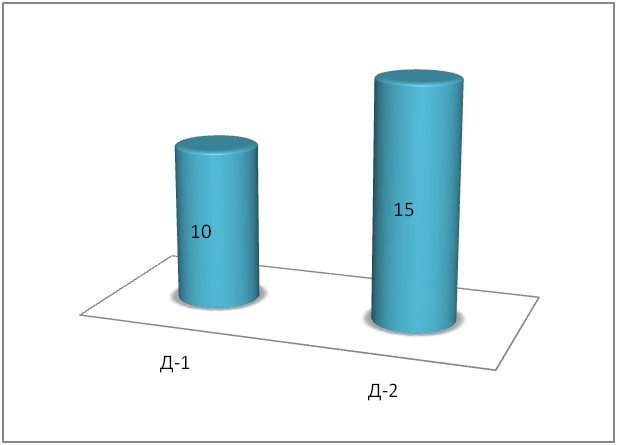  Педагогическая диагностика образовательного процесса в старшей группеПрограмма дошкольного образования строится с учетом возрастных и индивидуальных особенностей детей. В процессе реализации Программ педагогам крайне важно вовремя и безошибочно определить, кому из детей необходима дополнительная поддержка и помощь в случае, если уровень их развития в определенных областях пока не соответствует их возрасту. В то же время не менее важно вовремя выявить и имеющиеся у ребенка таланты и сильные стороны, чтобы направить педагогические усилия на их развитие. Чтобы получить четкое представление о текущем уровне развития ребенка и его особенностях, необходимы регулярные педагогические наблюдения и их  МБДОУ  была выбрана методика и «Наблюдение за развитием детей от   60  до 72 месяцев и протоколирование результатов»   под редакцией С.Н. Бондаревой . Данная методика содержит подборку заданий, которые мы рекомендуем предлагать детям  от 60 до 72 месяцев раз в полгода Задания охватывают  шесть направлений развития:Крупную моторику;Мелкую моторику и зрительно-двигательную координацию;Речевое развитие (способность к восприятию и воспроизведению речи);Когнитивное развитие (способность к познавательной деятельности);Социальное развитие;Эмоциональное развитие. 	Задания или диагностический инструментарий составлены с учетом принципа поэтапного развития, в основе которого лежит убеждение, что любой ребенок, независимо от индивидуальных способностей, должен пройти ключевые этапы,  свидетельствующие об  овладении определенными умениями. Под этапом понимается возраст ребенка, которому он овладел когнитивными, речевыми, социальными навыками, составляющими основу развития. От 90 до 95% здоровых детей овладевают ими к определенному возрасту. Если этого  нет, то ребенок испытывает определенные трудности Достоинства и требования основных положений методики от 60 -72 месяцев:Не слишком большое количество времени,  на проведение наблюдений;Минимальные затраты на оборудование;Использование доступных, применяющихся в повседневном обиходе материалов;Протоколирование результатов по самым важным направлениям развития ребенкаПонятные задания с точно заданными критериями их оценки;Четкие инструкции по интерпретации результатов наблюдения К данной технологии приложены: перечень заданий и бланки для ведения наблюдений и оценки уровня развития детей от 5 до 6 лет, практические рекомендации по их применению. Эти формы содержат описание конкретных навыков и умений, которыми должен обладать ребенок соответствующего возраста.  Технология предназначена для руководителей дошкольных образовательных организаций, заведующих детскими садами, педагогов, родителей, а также для всех, кто заинтересован в успешном развитии ребенка.Разработан алгоритм по организации наблюдений:Изучение диагностического инструментария, перечень заданий. Подготовка материалов. Подготовка карточек – сценариев, подготовить комплект формуляров;Создать условия для проведения наблюдений;Определение возрастной группы детей к моменту проведения наблюдений;Протоколирование результатов наблюдений:Иметь обзор возрастных групп.Оценочную таблицу текущего уровня развития ребенка возрастной группы (60 мес., 66 мес., 72 месяца); Сводная таблица изменений в развитии ребенка.Анализ и интерпретация результатов наблюдений (скрининговый метод)Пакет  документов (формуляров для проведения наблюдений по методике  60 - 72):Листы наблюдений за ребенком; Сводная таблица изменений в развитии ребенка; Оценочные таблицы текущего уровня развития ребенка;Оценочный лист по результатам наблюдений за ребенком.(см. Приложения) Критерии оценки:Если ребенок справляется с заданием, то в графе ставится   «+», который оценивается как 1 балл, Если ребенок не справился, то в графе  ставится «-», который оценивается как 0. Все баллы по каждому направлению суммируются. **Бондарева С. Н. «Наблюдения за развитием воспитанников» стр.86 - 91                        СОДЕРЖАТЕЛЬНЫЙ РАЗДЕЛСодержательный раздел Программы включает:описание образовательной деятельности в соответствии с направлениями развития ребенка, представленными в пяти образовательных областях, с учетом используемых вариативной общеобразовательной программы дошкольного образовании методических пособий, обеспечивающих реализацию данного содержания;описание вариативных форм, способов, методов и средств реализации Программы с учетом возрастных и индивидуальных особенностей воспитанников, специфики их образовательных потребностей и интересов;Оптимальные условия для развития ребенка – это продуманное соотношение свободной, регламентируемой и нерегламентированной (совместная деятельность педагогов и детей и самостоятельная деятельность детей) форм деятельности ребенка   Образовательная деятельность вне организованных занятий обеспечивает максимальный учет особенностей и возможностей ребенка, его интересы и склонности. В течение дня во всех возрастных группах предусмотрен определенный баланс различных видов деятельности:Формы организации  непосредственно-образовательной деятельности:в дошкольных группах -  подгрупповые, фронтальные.2.1 Пояснительная записка к учебному плану       Учебный план старшей группы – это документ, регламентирующий организованную образовательную деятельность, позволяет определить ее направление, установить виды и формы организации дошкольников, оптимизировать их число.       Четкая регламентация учебной деятельности позволяет высвободить максимально возможное время для организации игры как ведущего вида деятельности.      Реализация учебного плана возможна только при выполнении определенных условий:профессиональная компетентность и чёткая ориентация педагогического коллектива в основной общеобразовательной программе ДОУ,    дополнительных программ, реализуемых в ДОУ;правильный подбор методического обеспечения к реализуемым программам и технологиям;создание условий для реализации программ и применения различных технологий: режим дня;полноценная развивающая среда;привлечение родителей и социума в образовательный процесс.Учебный план ДОУ разработан для  группы общеразвивающей направленности реализующих комплексную общеобразовательную программу «От рождения до школы». Примерная программа «От рождения до школы» разработана на основе Федерального государственного образовательного стандарта дошкольного образования (Приказ № 1155 от 17 октября 2013 года). Учебный план соответствует Уставу МБДОУ, основной  образовательной программе и дополнительным программам дошкольного образования, обеспечивая выполнение:Санитарно-эпидемиологических правил и нормативов СанПиН 2.4.1.3049-13 «Санитарно-эпидемиологические требований к устройству, содержанию и организации режима работы в дошкольных образовательных организациях».Федерального закона «Об образовании в Российской Федерации», № 273 29.12.2-12 г.Федеральных государственных стандартов к условиям и содержанию основной общеобразовательной программы, методов воспитания и обучения, реализуемых в ДОУ, получение ребенком комплекса образовательных услуг».           В  структуре учебного плана выделена базовая часть и часть, формируемая участниками образовательных отношений. Базовая часть обеспечивает выполнение обязательной образовательной программы дошкольного образования и реализуется.В течение дня мы предусматриваем сбалансированное чередование непосредственно образовательной деятельности, совместной и самостоятельной деятельности детей. При регуляции нагрузки на детей мы обязательно учитываем их индивидуальные особенности. При реализации индивидуального подхода к детям опираемся на систематические наблюдения, прежде всего на выявление признаков утомляемости у того или иного ребёнка, через организованную образовательную деятельность, часть, формируемая участниками образовательных отношений, используя дополнительные программы реализуется через организованную образовательную деятельность, часть через кружки, студии.       В	соответствии	 с	основной	общеобразовательной	программой можно варьировать место организованной образовательной деятельности в педагогическом процессе, интегрировать содержание различных видов занятий в зависимости от поставленных целей и задач обучения и воспитания; сокращать количество регламентированных занятий, заменяя их другими формами обучения.Начиная с первой младшей группы, согласно требованиям СанПиН, введен третий час физической культуры. Базовая часть учебного плана соответствует предельно допустимой нагрузке и требованиям федерального государственного стандарта  Содержание	части,	формируемой	участниками	образовательных    отношений, в учебном плане не превышает допустимой нагрузки по всем  возрастным группам. Один условный час отводится для дополнительных занятий, кружков, студий, секций по выбору для детей старшего возраста, 2 условных часа в старшем дошкольном возрасте и 3 в подготовительной к школе группе.Дополнительные программы являются дополнением к комплексной общеобразовательной программе «От рождения до школы» под редакцией Н.Е.Вераксы, М.А. Васильевой, Т.С.Комаровой и составляют не менее 40% от общей учебной нагрузки.Содержание вариативной части учебного плана не превышает допустимой нагрузки по возрастным группам. Один условный час отводится для дополнительных занятий в кружках, студиях, секциях по выбору для детей  среднего дошкольного возраста и 2 условных часа для старшего и 3 подготовительного к школе дошкольного возраста.Согласно санитарно-гигиеническим требованиям, предельно допустимой нагрузке, каждый ребенок, посещает в МБДОУ не более одного кружка в неделю (во второй половине дня).Детский сад работает в режиме пятидневной рабочей недели. Продолжительность 2019 - 2020 учебного года составила – 37  недель.                                     1 полугодие - 17 недель; II полугодие - 20 недель.     В  соответствии с СанПиН 2.4.1.3049-13   с 23.12.2019 по 27.12.2019 г. для  воспитанников  запланировано  проведение НОД художественно-эстетического и физкультурно-оздоровительного циклов,      во  время  которой  проводится организованная образовательная деятельность только музыкальная, спортивная, изобразительное искусство, социально–коммуникативная деятельность. В летний период организованную образовательную деятельность проводят по направлениям развития: музыка, физическая культура, художественно-эстетическое развитие, социально–коммуникативное развитие. В летний период увеличивается продолжительность прогулок, проводятся спортивные, театрализованные и музыкальные праздники, экскурсии и др.       Учебный план определяет точное количество часов на освоение детьми каждого образовательного курса. На его основании разрабатывается рабочая программа и расписание организованной образовательной деятельности для каждой возрастной группы, которые предусматривают изменения и корректировку в течении учебного года, в зависимости от уровня развития воспитанников и темпов усвоения программного материала в каждой группе. Это позволяет нормировать нагрузки не только по времени, но и по содержанию деятельности воспитанников.В рамках реализации государственного образовательного стандарта и более качественного подхода к освоению основной образовательной программы, образовательная нагрузка рассчитывается на 9 месяцев с учетом адаптационного периода, с учетом зимних каникул, таким образом, освоение основной общеобразовательной программы осуществляется с 1 сентября по 31 мая.Согласно п. 2. 11. 3 Федерального государственного образовательного стандарта дошкольного образования, утв. приказом Минобрнауки России от 17 октября 2013 г. № 1155, основная образовательная программа дошкольного образования должна включать, в том числе распорядок и/или режим дня, а также особенности традиционных событий, праздников, мероприятий; особенности организации развивающей предметно-пространственной среды.         При составлении расписания непрерывной образовательной деятельности  учитывались требования к организации режима дня, установленные СанПиН 2.4.1.3049-13 "Санитарно-эпидемиологические требования к устройству, содержанию и организации режима работы дошкольных образовательных организаций", утв. постановлением Главного государственного санитарного врача РФ от 15 мая 2013 г. № 26 (далее – СанПиН 2.4.1.3049-13).         Режим дня  построен с учетом возрастных особенностей детей и способствует  их гармоничному развитию.Так, в зависимости от возраста детей устанавливаются следующие нормативы продолжительности непрерывной образовательной деятельности:для детей раннего возраста (от 1,5-3 лет) продолжительность непрерывной образовательной деятельности не должна превышать 10 минут;для детей от 3 до 4-х лет – не более 15 минут;                        для детей от 4-х до 5-ти лет – не более 20 минут;для детей от 5 до 6-ти лет – не более 25 минут;                      для детей от 6-ти до 7-ми лет – не более 30 минут.       Максимально допустимый объем образовательной нагрузки в первой половине дня в младшей и средней группах не должен превышать 30 и 40 минут соответственно, а в старшей и подготовительной – 45 минут и 1,5 часа соответственно(п. 11.11СанПиН 2.4.1.3049-13).          С детьми старшего дошкольного возраста образовательная деятельность может осуществляться во второй половине дня после дневного сна. Однако ее продолжительность должна составлять не более 25 – 30 минут в день(п. 11.12СанПиН 2.4.1.3049-13).Наряду с реализацией основной образовательной программы важным элементом в развитии детей является дополнительное образование. Ограничение детей в получении дополнительного образования неконституционно. Согласно письму Минобрнауки России от 28 февраля 2014 г. № 08-249 "Комментарии к ФГОС дошкольного образования", реализация основной образовательной программы не подразумевает ограничений на оказание дополнительных платных образовательных услуг воспитанникам. Получение воспитанником дополнительной платной услуги должно регламентироваться соответствующим договором и может осуществляться одновременно с реализацией основной образовательной программы в группе при условии фактического отсутствия воспитанника в группе. Вопрос параллельного освоения основной образовательной программы дошкольного образования и дополнительных общеобразовательных программ в одной образовательной организации должен регулироваться локальными нормативными правовыми актами этой образовательной организации.      Дошкольная образовательная организация при оказании дополнительной образовательной услуги наряду с реализацией основной образовательной программы должна учитывать требования к режиму дня и организации воспитательно-образовательного процесса, предъявляемые СанПиН 2.4.1.3049-13 , в частности:требования к продолжительности непрерывной образовательной деятельности (п. 11.9 , 11.10 СанПиН 2.4.1.3049-13);требования к продолжительности ежедневных прогулок (п. 11.5СанПиН 2.4.1.3049-13);требования к организации приема пищи и дневного сна(п. 11.7 СанПиН 2.4.1.3049-13); требования к времени, отводимому на самостоятельную деятельность детей (игры, подготовка к образовательной деятельности, личная гигиена) (п. 11.8СанПиН 2.4.1.3049-13).Дополнительные рекомендации по организации образовательной деятельности с детьми дошкольного возраста приведены в письме Минобразования России от 14 марта 2000 г.№ 65/23-16 "О гигиенических требованиях к максимальной нагрузке на детей дошкольного возраста в организованных формах обучения". Однако их применение возможно лишь в части, не противоречащей СанПиН 2.4.1.3049-13 2.2  Учебный план реализации ООП ДО старшей группы  общеразвивающего вида №2 «Сказка» на 2019-2020 учебный год. Календарный план-график старшей группы №2 «Сказка» на 2019 – 2020 учебный годОрганизация образовательного процессаВсего количество рабочих недель с 02.09.2019  года по 31.08. 2020  года  - 50Учебных недель с 2.09.2019 по 29.05. 2020 г- 37 Образовательных недель с 2.09.2019 по 31.08. 2020  – 50Распределение нагрузкипо направлениям деятельности для старшей группы (5 – 6 лет) в МБДОУ ДС «Зоренька» г. ВолгодонскаПримечание: в старшей группе при 12 часовой рабочей неделе 2 часа отводится на сон. Оставшееся время (10 часов) распределяется по направлениям деятельности. Образовательный процесс (ОП) в норме должен занимать от 65 до 80%(ОД+ОДРМ+СД+ВН)х100%________________________   = ОП%      12 часов раб. нед.УТВЕРЖДАЮ	                                                                                                                                                             Заведующий МБДОУ ДС «Зоренька»   г. Волгодонска_________________  Е. Н. КолбешкинаРасписание непосредственно образовательной деятельности в старшей группеобщеразвивающего вида  №2 «Сказка» на 2019-2020 учебный год2.3 Тематическое планирование  образовательной работы МБДОУ ДС «Зоренька» г. Волгодонска на 2019 – 2020 уч. годВ основе Программы лежит комплексно-тематическое планирование воспитательно-образовательной работы в ДОУЦель: построение  воспитательно–образовательного процесса, направленного  на  обеспечение единства  воспитательных, развивающих и обучающих целей и задач,  с учетом интеграции  на необходимом и достаточном материале, максимально приближаясь к разумному «минимуму» с учетом  контингента воспитанников, их индивидуальных и возрастных  особенностей, социального заказа родителей.Организационной основой реализации комплексно-тематического принципа построения программы  являются примерные темы (праздники, события, проекты),  которые ориентированы на все направления развития ребенка дошкольного возраста и посвящены различным сторонам человеческого бытия, а так же вызывают личностный интерес детей к:•	явлениям нравственной жизни ребенка•	окружающей природе•	миру искусства и литературы•	традиционным для семьи, общества и государства праздничным событиям•	событиям, формирующим чувство гражданской принадлежности ребенка (родной город,  День народного единства, День защитника Отечества и др.)•	сезонным явлениям•	народной культуре и  традициям.Тематический принцип построения образовательного процесса позволил  ввести культурные компоненты, учитывать приоритет дошкольного учреждения.Построение всего образовательного процесса вокруг одного центрального блока дает большие возможности для развития детей. Темы помогают организовать информацию оптимальным способом. У дошкольников появляются многочисленные возможности для практики, экспериментирования, развития основных навыков, понятийного мышления.Введение похожих тем в различных возрастных группах обеспечивает достижение единства образовательных целей и преемственности в детском развитии на протяжении всего дошкольного возраста, органичное развитие детей в соответствии с их индивидуальными возможностями.В каждой возрастной группе выделен блок , разделенный на несколько тем. Одной теме уделяется не менее одной недели. Тема отражается  в подборе материалов, находящихся в группе    и уголках развития.Для каждой возрастной группы дано комплексно-тематическое планирование, которое  рассматривается как примерное. Педагоги вправе по своему усмотрению частично или полностью менять темы или названия тем, содержание работы, временной период в соответствии с особенностями своей возрастной группы, другими значимыми событиями.Формы подготовки  и реализации тем  носят интегративный  характер, то есть позволяют решать задачи психолого-педагогической работы нескольких образовательных областей.Тематическое планирование  образовательной работы МБДОУ ДС «Зоренька» г. Волгодонска  на 2019 – 2020 уч. годИспользуемые сокращения: Ма – формирование элементарных математических представлений; Рр – развитие речи; Из- рисование, лепка, аппликация;                      Э – ознакомление с миром природы; Ч – ознакомление с предметным миром и социальным окружением.Тематический планобразовательной работы старшей группы общеразвивающего вида №2 «Сказка» на 2019-2020 уч. год (по ФГОС)СентябрьОктябрьНоябрьДекабрьФевральМартАпрельМай2.4. Приоритетное направление «Развитие речи детей старшего дошкольного возраста средствами театрализованной деятельности» старшей  группы общеразвивающего вида № 2 «Сказка» на 2019 - 2020 уч. год.Цель:  Развитие речи детей дошкольного возраста посредством сказки с элементами театрализованной деятельности.Задачи (конкретные результаты реализации программы, суммарным выражением которых и является поставленная цель):Формировать связную речь, грамматический строй речи.Обогащать и активизировать словарь детей.Отрабатывать дикцию, интонационно-выразительную сторону речи. Знакомить с основами театральной культуры.Прививать желание участвовать в коллективной творческой театрализованной деятельности.Совершенствовать умение связно и выразительно пересказывать сказки без помощи взрослого;Воспитывать культуру речевого общения.Развивать речь и психические процессы: память, внимание, воображение, мышление в играх и упражнениях.Воспитывать интерес к театрализованной деятельности.Перспективное планированиеТематический план2.5. Тематическое планирование работы для поддержки детской, творческой, коммуникативной инициативы в творческой мастерской «Волшебный сундучок»художественно-эстетической направленности с использованием  декоративно прикладного искусствав старшей группе общеразвивающего вида № 2 «Сказка»  на 2019-2020 уч. год.Цель: создавать условия для формирования всесторонне интеллектуальной, эстетически развитой творческой личности, содействовать развитию инициативы, выдумки и творчества детей в атмосфере эстетических переживаний и увлеченности, совместного творчества взрослого и ребенка, через различные виды изобразительной и прикладной деятельности. Развивать познавательные, конструктивные, творческие и художественные способности в процессе деятельности с различными материалами. Воспитывать самостоятельность, уверенность, инициативность, интерес к художественному экспериментированию.Задачи по обучению технике работы по ручному труду:1. Сформировать у детей интерес к разнообразным видам художественного искусства.2. Познакомить со свойствами материалов. 3. 3накомить с новыми для детей основными приёмами работы, приспособлениями и инструментами, разнообразными видами техник, постепенно осваивать более сложные приёмы работы, подвести к созданию работ по собственному замыслу.4. Развивать общую ручную умелость. Координировать работу глаз и обеих рук.5. Развитие творческих способностей детей, оригинальности подхода к решению художественных задач.6. Воспитание интереса к ручному труду, желания сделать поделки, украшения своими руками.Задачи по сенсорному воспитанию.1. Повышать сенсорную чувствительность.2. Способствовать тонкому восприятию формы, фактуры, цвета.Задачи по развитию речи:1. Активизировать пассивный словарь детей, обогащать словарь детей.2. Развивать монологическую и диалогическую речь.3. Учить активно употреблять слова, обозначающие действия, свойства предметов; объекты и явления природы.  Называть материалы, используемые для работы.Задачи по эстетическому воспитанию:1. Учить создавать выразительные образы.2. Развивать чувства цвета, цветового восприятия, учить подбирать цветовую гамму в соответствии задуманным образом.3. Учить видеть, чувствовать, оценивать и созидать прекрасное.4. Формировать композиционные навыки. формировать эстетического отношения детей к окружающему. развивать умение видеть и чувствовать красоту в искусстве, понимать прекрасное; 5. Воспитывать художественный вкус, потребность в познании прекрасного. 6. Формировать художественные умения и навыки работы в разных изобразительных техниках.Задачи по нравственному воспитанию:1. Формировать у детей умение трудится в коллективе.2. Воспитывать усидчивость, терпение, внимательность, старательность, самостоятельность.3. Воспитывать товарищеские взаимоотношения, взаимопомощь.4. Повышать самооценку детей через достижения в изобразительной деятельности.Тематическое планирование работы для поддержки детской, творческой, коммуникативной инициативы в творческой мастерской «Волшебный сундучок» художественно-эстетической направленности с использованием  декоративно прикладного искусствав старшей группе общеразвивающего вида № 2 «Сказка»  на 2019-2020 уч. год.Список литературы:Программа воспитания и обучения в детском саду «От рождения до школы» /Н. Е. Веракса, Т. С. Комарова, М.А.Васильева, М.: «Мозаика-синтез», 2011 г.«Изобразительное творчество в детском саду» И.А.Лыковой, «Бумагопластика. Цветочные мотивы» Г.Н.Давыдовой, «Волшебные полоски» И.М.Петровой, Т.М.Геронимус Лыкова И.А. Программа художественного воспитания, обучения и развития детей 2-7 лет «Цветные ладошки», Москва, «Карапуз – дидактика», 2006г.Лыкова И.А., Грушина Л.В. «Чудо-остров» - Москва, «Цветной мир», 2012г.Лыкова И.А. «Художественный труд в детском саду. Учебно-методическое пособие», М., «Цветной мир», 2010г.Зайцев В.Б. «Гербарий» - Москва, «РИПОЛ классик», 2011г.График работы для поддержки детской, творческой, коммуникативной инициативы в творческой мастерской «Волшебный сундучок» в старшей группе общеразвивающего вида № 2 «Сказка»  на 2019-2020 уч. год.2.6 Планирование взаимодействия с семьями воспитанников старшей группы общеразвивающего вида №2 «Сказка» на 2019-2020 уч. годВ современных  условиях дошкольное образовательное учреждение является единственным общественным институтом, регулярно и неформально взаимодействующим с семьей,  то есть  имеющим возможность оказывать  на неё  определенное влияние.    В основу совместной деятельности семьи и дошкольного учреждения заложены следующие принципы:единый подход к процессу воспитания ребёнка;открытость дошкольного учреждения для родителей;взаимное доверие  во взаимоотношениях педагогов и родителей;уважение и доброжелательность друг к другу;дифференцированный подход к каждой семье;равно ответственность родителей и педагогов.На сегодняшний день в ДОУ  осуществляется интеграция общественного и семейного воспитания дошкольников со следующими категориями родителей:с семьями воспитанников;с  будущими родителями. Задачи:формирование психолого-педагогических знаний родителей;приобщение родителей к участию  в жизни ДОУ;оказание помощи семьям воспитанников в развитии, воспитании и обучении детей;изучение и пропаганда лучшего семейного опыта.Система  взаимодействия  с родителями  включает:ознакомление родителей с результатами работы ДОУ на общих родительских собраниях, анализом участия родительской общественности в жизни ДОУ;ознакомление родителей с содержанием работы  ДОУ, направленной на физическое, психическое и социальное  развитие ребенка;участие в составлении планов: спортивных и культурно-массовых мероприятий, работы родительского комитета целенаправленную работу, пропагандирующую общественное дошкольное воспитание в его разных формах;обучение конкретным приемам и методам воспитания и развития ребенка в разных видах детской деятельности.ПРИНЯТС учетом мнения педагогического совета протокол №___ от «02» сентября 2019 гПланирование взаимодействия с семьями воспитанников старшей группы общеразвивающего вида №2  «Сказка» на 2019 - 2020 уч. год2.7 Особенности организации образовательного процесса в группе (климатические, демографические, национально-культурные и другие)Основной целью работы  является развитие духовно-нравственной культуры ребенка, формирование ценностных ориентаций средствами традиционной народной культуры.Принципы работы:Системность и непрерывность.Личностно-ориентированный  гуманистический характер взаимодействия детей и взрослых.Свобода индивидуального личностного развития.Признание приоритета  ценностей внутреннего мира ребенка, опоры на позитивный внутренний потенциал развития ребенка.Принцип регионализации (учет специфики региона)Образовательный процесс в группе мы осуществляем с учётом национально-культурных традиций Донского края, включающий следующие компоненты: - эмоционально-нравственный компонент – это эмоционально-чувственная сторона личности, связанная с её ценностями, идеалами, мотивами,  желаниями, стремлением к саморазвитию, самореализации;- поведенческий компонент-это психологическая готовность личности к реализации своих функций участника социокультурного процесса, выражающаяся в конкретных поступках, поведении, отношении;- познавательный компонент - информационная база, все, что составляет содержание истории, культуры, традиций Донского края;- территориальное расположение и возможности нашего ДОУ.Содержание деятельности в старшей группе общеразвивающего вида осуществляется нами в рамках реализации авторской программы «Ознакомление детей дошкольного возраста с историей Донского края» Н.В. Елжовой.Цель программы: развитие познавательного интереса к истории Донского края и воспитание чувства любви к своей маленькой родине.Задачи:Развивать познавательный интерес к истории Донского края;Развивать становление первоначальных основ экологической культуры через накопление конкретных, чувственных представлений о предметах и явлениях природы;Поддерживать познавательно созидательное отношение к окружающему миру-Донской природы;Поддерживать постоянный интерес к миру взрослых;Способствовать возникновению желания у детей передавать свои чувства и мысли в общении со сверстниками;Создавать условия для формирования у детей чувства любви к Родине.Реализация  задач программы старшей группы общеразвивающего вида осуществляется через тему «Мой родной край»Овладев этой программой, ребёнок узнаёт историю своего региона, у него будет сформировано чувство любви к своей маленькой родине с её далёким прошлым. Происходит приобщение детей к истокам познания своего рода, своего наследия. Через знакомство живой и неживой природой Дона формируется созидательное отношение к окружающему миру. Происходит дальнейшее познание своего «я» как части мира взрослого. У ребёнка возникает желание передавать собственные мысли и чувства своим сверстникам и взрослым о далёком прошлом.В предметно-пространственной среде нашей группы имеются:Альбомы «Моя семья» - подбор иллюстраций, изображающих семью, членов семьи, семейный фотоальбом группы; «Мой любимый город» - фотоальбом;  папки с иллюстрациями: «Растительный и животный мир нашего края»;Проводятся беседы с детьми о поведении, книги, дидактические игры, рассказывающие о правилах поведения детей в общественных местах, для этого в нашей группе есть иллюстрации по типу «Хорошо-плохо», так можно делать, а так нельзя, этикет.III. ОРГАНИЗАЦИОННЫЙ РАЗДЕЛ3.1 Перечень методических пособий, обеспечивающих реализацию образовательной деятельности в старшей группе общеразвивающего вида № 2 «Сказка»Режим жизнедеятельностивоспитанников в старшей группе общеразвивающего вида № 2 «Сказка»Непременным условием здорового образа жизни и успешного развития детей является правильный режим. Правильный режим дня — это рациональная продолжительность и разумное чередование различных видов деятельности и отдыха детей в течение суток. Основным принципом правильного построения режима является его соответствие возрастным психофизиологическим особенностям детей.В ДОУ используется гибкий режим дня, в него могут вноситься изменения исходя из особенностей сезона, индивидуальных особенностей детей, состояния здоровья. На гибкость режима влияет и окружающий социум.Санитарно-эпидемиологическими требованиями к устройству,содержанию и организации режима работы в дошкольных организациях(СанПиН) 2.4.1.3049-13 утвержден 15.05.2013г.№26. Раздел XI. Требования к приему детей в дошкольные образовательные организации, режиму дня и организации воспитательно-образовательного процесса_Организация жизнедеятельности детейОписание ежедневной организации жизни и деятельности детей в группеДошкольная образовательная организация при оказании дополнительной образовательной услуги наряду с реализацией основной образовательной программы должна учитывать требования к режиму дня и организации воспитательно-образовательного процесса, предъявляемые СанПиН 2.4.1.3049-13 , в частности:требования к продолжительности непрерывной образовательной деятельности (п. 11.9 , 11.10 СанПиН 2.4.1.3049-13);требования к продолжительности ежедневных прогулок (п. 11.5СанПиН 2.4.1.3049-13);требования к организации приема пищи и дневного сна(п. 11.7 СанПиН 2.4.1.3049-13); требования к времени, отводимому на самостоятельную деятельность детей (игры, подготовка к образовательной деятельности, личная гигиена) (п. 11.8СанПиН 2.4.1.3049-13).Цикличность процессов жизнедеятельности обуславливают необходимость выполнениережима, представляющего собой рациональный порядок дня, оптимальное взаимодействиеи определённую последовательность периодов подъёма и снижения активности,бодрствования и сна. Режим дня в детском саду организуется с учётом физической иумственной работоспособности, а также эмоциональной реактивности в первой и во второй половине дня.При составлении и организации режима дня учитываются повторяющиеся компоненты:время приёма пищи;укладывание на дневной сон;общая длительность пребывания ребёнка на открытом воздухе и в помещении при выполнении физических упражнений.Режим дня соответствует возрастным особенностям детей старшей группы и способствуетих гармоничному развитию. Максимальная продолжительность непрерывного бодрствования детей 5-6 лет составляет 5,5 - 6 часов.Виды режимов«Щадящий режим»(скорректированный) (для детей поступивших после болезни)Рекомендовано уменьшение длительности пребывания ребёнка в ДО на 1,5-2 часа.Уменьшение длительности непосредственно-образовательной деятельности (ребёнок подключается по желанию).Уменьшение нагрузки или освобождение от занятий по физической культуре.Увеличение времени дневного сна на 20 минут (поздний подъём).Соблюдение теплового режима.Гибкий режим прогулок (сокращение времени прогулки, ребёнок одевается напрогулку последним и раздевается первым после прогулки).Сокращение времени воздушных ванн и отмена закаливающих процедур.«При плохой погоде и t воздуха ниже –15 градусов»(оптимальное распределение режимных моментов в соответствии с погодными условиями)Изменяется время и продолжительность прогулки.Активизируется режим двигательной активности детей в помещении: используются все свободные помещения в детском саду (музыкальный и физкультурный залы).График посещения группами данных помещений прилагается.Увеличивается время на игровую, совместную и самостоятельную деятельность детей.«При карантине»(на время действия карантина: организация режимных моментов и воспитательно-образовательного процесса согласуется с врачом с учётом типа заболевания и организацией профилактических мероприятий)Прекращается контакт с другими группами.Уменьшается время ООД и увеличивается время прогулок (для более   продолжительного сквозного проветривания, санитарной об- работки группового помещения).Не проводится работа с раздаточным материалом.Занятия со специалистами проводятся в группе.«Адаптационный»Сокращено время пребывания ребёнка в ДО.Постепенное увеличение времени пребывания ребёнка в ДО (индивидуально для каждого ребёнка).Непосредственно-образовательная деятельность не проводится не проводятся. Рекомендованная форма работы – совместная деятельность взрослого с детьми.Корректируется время прогулки и дневного сна (увеличивается, сокращается или сдвигается).Не проводятся закаливающие процедуры.«Индивидуальный»(для сопровождения конкретного ребёнка на определённый период времени)Данный режим целесообразен для детей:3, 4 групп здоровья;перенесших серьёзное заболевание;после длительного отсутствия (санаторий);с индивидуальными особенностями (по рекомендации врачей, психологов).Сокращено (по возможности) время пребывания ребёнка в ДО.Увеличение времени сна.Сокращение умственной нагрузки.Отмена или ограничение физической нагрузки.Наблюдение врачом ДО.Особые условия организации прогулки.Режим жизнедеятельности детей старшей группы общеразвивающего вида № 2 «Сказка» в течение дня (холодный период)Режим жизнедеятельности детей старшей группы общеразвивающего вида №2 «Сказка» в течение дня  (тёплый период)3.3 Организация образовательной деятельности (5-6 лет)Модель организации воспитательно - образовательного процесса на деньВоспитательно-образовательный процесс условно подразделен на:совместную деятельность с детьми: образовательную деятельность, осуществляемую в процессе организации различных видов детской деятельности;образовательную деятельность, осуществляемую в ходе режимных моментов;самостоятельную деятельность детей;взаимодействие с семьями детей по реализации основной образовательной программы дошкольного образования.Модель организации деятельности взрослых и детей в ДОУПостроение образовательного процесса основывается  на адекватных возрасту формах работы с детьми. Выбор форм работы осуществляется педагогом самостоятельно и зависит от контингента воспитанников, оснащенности дошкольного учреждения, культурных и региональных особенностей, специфики дошкольного учреждения, от опыта и творческого подхода педагога.В работе с детьми младшего дошкольного возраста используются преимущественно:- игровые, - сюжетные,- интегрированные формы образовательной деятельности. В старшем дошкольном возрасте (старшая  группа) выделяется время для занятий учебно-тренирующего характера.          Одной из форм непосредственно образовательной деятельности является  «занятие», которое рассматривается как - занимательное дело, без отождествления его с занятием как дидактической формой учебной деятельности. Это занимательное дело основано на одной из специфических детских деятельностей (или нескольких таких деятельностях – интеграции различных детских деятельностей), осуществляемых совместно с взрослым, и направлено на освоение детьми одной или нескольких образовательных областей (интеграция содержания образовательных областей). Реализация занятия  как дидактической формы учебной деятельности рассматривается  только в старшем дошкольном возрастеСтарший дошкольный возрастСхема режимных моментов в старшей группе №2 «Сказка»распределение видов деятельности с детьми в утренние отрезки времени.Распределение видов деятельности с детьми после сна3.4  Организация развивающей предметно-пространственной среды группыМатериально-техническое обеспечение программы:соответствие санитарно-эпидемиологическим правилам и нормативам;соответствие правилам пожарной безопасности;средства обучения и воспитания в соответствии с возрастом и индивидуальными особенностями развития детей;оснащенность помещений развивающей предметно-пространственной средой;учебно-методический комплект, оборудование, оснащениеТребования к развивающей предметно-пространственной среде.1. Развивающая предметно-пространственная среда обеспечивает максимальную реализацию образовательного потенциала пространства  ДОУ, группы, а также территории, прилегающей к ДОУ, материалов, оборудования и инвентаря для развития детей дошкольного возраста в соответствии с особенностями каждого возрастного этапа, охраны и укрепления их здоровья, учета особенностей и коррекции недостатков их развития.2. Развивающая предметно-пространственная среда должна обеспечивать возможность общения и совместной деятельности детей (в том числе детей разного возраста) и взрослых, двигательной активности детей, а также возможности для уединения.3. Развивающая предметно-пространственная среда должна обеспечивать:реализацию различных образовательных программ;учет национально-культурных, климатических условий, в которых осуществляется образовательная деятельность;учет возрастных особенностей детей.4. Развивающая предметно-пространственная среда должна быть содержательно-насыщенной, трансформируемой, полифункциональной, вариативной, доступной и безопасной.1) Насыщенность среды должна соответствовать возрастным возможностям детей и содержанию Программы.Образовательное пространство должно быть оснащено средствами обучения и воспитания (в том числе техническими), соответствующими материалами, в том числе расходным игровым, спортивным, оздоровительным оборудованием, инвентарем (в соответствии со спецификой Программы).Организация образовательного пространства и разнообразие материалов, оборудования и инвентаря (в здании и на участке) должны обеспечивать:игровую, познавательную, исследовательскую и творческую активность всех воспитанников, экспериментирование с доступными детям материалами (в том числе с песком и водой);двигательную активность, в том числе развитие крупной и мелкой моторики, участие в подвижных играх и соревнованиях;эмоциональное благополучие детей во взаимодействии с предметно-пространственным окружением;возможность самовыражения детей.Для детей младенческого и раннего возраста образовательное пространство должно предоставлять необходимые и достаточные возможности для движения, предметной и игровой деятельности с разными материалами.2) Трансформируемость пространства предполагает возможность изменений предметно-пространственной среды в зависимости от образовательной ситуации, в том числе от меняющихся интересов и возможностей детей.3) Полифункциональность материалов предполагает:возможность разнообразного использования составляющих предметной среды, например, детской мебели, матов, мягких модулей, ширм и т.д.;наличие в Организации или Группе полифункциональных (не обладающих жестко закрепленным способом употребления) предметов, в том числе природных материалов, пригодных для использования в детской активности (в том числе в качестве предметов-заместителей в детской игре).4) Вариативность среды предполагает:наличие в Организации или Группе различных пространств (для игры, конструирования, уединения и пр.), а также разнообразных материалов, игр, игрушек и оборудования, обеспечивающих свободный выбор детей;периодическую сменяемость игрового материала, появление новых предметов, стимулирующих игровую, двигательную, познавательную и исследовательскую активность детей.5) Доступность среды предполагает:доступность для воспитанников, в том числе детей с ограниченными возможностями здоровья и детей-инвалидов, всех помещений, где осуществляется образовательная деятельность;свободный доступ детей, в том числе детей с ограниченными возможностями здоровья, к играм, игрушкам, материалам, пособиям, обеспечивающим все основные виды детской активности;исправность и сохранность материалов и оборудования.6) Безопасность предметно-пространственной среды предполагает соответствие всех ее элементов требованиям по обеспечению надежности и безопасности их использования.ДОУ  самостоятельно определяет средства обучения, в том числе технические, соответствующие материалы (в том числе расходные), игровое, спортивное, оздоровительное оборудование, инвентарь, необходимые для реализации Программы.3.5 Традиционные события, праздники, мероприятия в старшей группе общеразвивающего вида № 2 «Сказка» на 2019-2020 уч. годВ основе лежит комплексно-тематическое планирование воспитательно-образовательной работы в ДОУ	Цель: построение воспитательно–образовательного процесса, направленного  на  обеспечение единства  воспитательных, развивающих и обучающих целей и задач,  с учетом интеграции  на необходимом и достаточном материале, максимально приближаясь к разумному «минимуму» с учетом  контингента воспитанников, их индивидуальных и возрастных  особенностей, социального заказа родителей.	Организационной основой реализации комплексно-тематического принципа построения программы  являются примерные темы (праздники, события, проекты),  которые ориентированы на все направления развития ребенка дошкольного возраста и посвящены различным сторонам человеческого бытия, а так же вызывают личностный интерес детей к:•	явлениям нравственной жизни ребенка •	окружающей природе•	миру искусства и литературы •	традиционным для семьи, общества и государства праздничным событиям•	событиям, формирующим чувство гражданской принадлежности ребенка (родной город,  День народного единства, День защитника Отечества и др.)•	сезонным явлениям •	народной культуре и  традициям.Тематический принцип построения образовательного процесса позволил  ввести культурные компоненты, учитывать приоритет дошкольного учреждения.Построение всего образовательного процесса вокруг одного центрального блока дает большие возможности для развития детей. Темы помогают организовать информацию оптимальным способом. У дошкольников появляются многочисленные возможности для практики, экспериментирования, развития основных навыков, понятийного мышления.Введение похожих тем в различных возрастных группах обеспечивает достижение единства образовательных целей и преемственности в детском развитии на протяжении всего дошкольного возраста, органичное развитие детей в соответствии с их индивидуальными возможностями.В каждой возрастной группе выделен блок, разделенный на несколько тем. Одной теме уделяется не менее одной недели. Тема отражается  в подборе материалов, находящихся в группе  и уголках развития.	Для каждой возрастной группы дано комплексно-тематическое планирование, которое  рассматривается как примерное. Педагоги вправе по своему усмотрению частично или полностью менять темы или названия тем, содержание работы, временной период в соответствии с особенностями своей возрастной группы, другими значимыми событиями.Формы подготовки  и реализации тем  носят интегративный  характер, то есть позволяют решать задачи психолого-педагогической работы нескольких образовательных областей.Наша задача наполнить ежедневную жизнь детей увлекательными и полезными делами, создать атмосферу радости общения, коллективного творчества, стремление к новым задачам и перспективам. Темы определяются исходя из традиций примерной образовательной программы дошкольного образования «От рождения до школы» под редакцией Н. Е. Вераксы, Т.С. Комаровой, М.А. Васильевой. В организации образовательной деятельности учитываются также доступные пониманию детей сезонные праздники. Во второй половине дня планируются занятия в кружках, свободные игры и самостоятельная деятельность детей по интересам, театрализованная деятельность, слушание музыкальных произведений, чтение художественной литературы, обсуждение с детьми интересующих их проблем.Традиции старшей группы №2 «Сказка».Ритуалы и традиции способствуют развитию чувства сопричастности сообществу людей, помогают ребенку освоить ценности коллектива, прогнозировать дальнейшие действия и события Поэтому мы считаем необходимым введение ритуалов и традиций в жизнедеятельность детского сада. Однако каждая традиция должна решать определенный образовательные задачи и соответствовать возрастным особенностям детей.Народные традиции существуют с незапамятных времен. С течением времени, с развитием общества традиции ширятся, видоизменяются, некоторые забываются, а некоторые наоборот прочно входят в нашу жизнь. Существуют традиции семейные, корпоративные, есть традиции, принадлежащие какой-то одной группе, но какие бы традиции не были, все они направлены на сплочение людей, стремление людей объединиться и как-то разнообразить свою жизнь, эмоционально ее украсить, внести какие-то позитивные моменты, связанные со значимым событием, с памятью о добрых делах. Существуют традиции и в воспитании детей. В основном это традиции, присущие конкретно какой-то одной семье. И в первую очередь в сознании маленького ребенка откладываются традиции отношений, которые существуют в семье между родителями, у ребенка формируются вкусы, привычки, подобные взрослым задолго до того, как начинается процесс осознания происходящего. Ведь поведение детей идет по принципу копирования.Подрастая, ребенок приходит в детский сад и его поведение становится более осознанным. Попадая в новую среду, ребенок узнает новые модели поведения, осваивает новые для него формы человеческих отношений. У ребенка начинают формироваться нравственные качества, стремления, идеалы. И этому формированию немало способствуют те, порой уникальные традиции, которые существуют не только в детском саду, а конкретно в каждой группе детского сада. Каждая такая традиция направлена прежде всего на сплочение коллектива. И если воспитатели в группе придерживаются гуманного подхода к детям, где каждый ребенок – личность, а все вместе – дружный коллектив, то именно традиции помогают ребенку освоить ценности коллектива, способствуют чувству сопричастности сообществу людей, учат прогнозировать развитие событий и выбирать способы действия. Поэтому создание групповых традиций в детском саду и их передача следующему поколению воспитанников – необходимая и нужная работа. Традиции играют большую роль в укреплении дружеских отношений, оказывают большую помощь в воспитании детей. Традиции, в которых дети принимают непосредственное участие все вместе и с воспитателем, прочно откладываются в детской памяти и уже неразрывно связаны с детством, с воспоминанием о детском садике, как о родном общем доме, где каждый ребенок любим и уважаем. В нашей группе есть уже прочно сложившиеся традиции, которые нашли отклик в сердцах не одного поколения воспитанников. Эти традиции с большим удовольствием принимаются детьми и родителями, совершенствуются и приумножаются. Каждая традиция направлена на достижение определенной воспитательной цели. Каждая традиция проверена временем.Традиции группы.		IV.  КРАТКАЯ ПРЕЗЕНТАЦИЯ К ПРОГРАММЕ (дополнительный раздел)    Программа определяет содержание и организацию образовательной деятельности на уровне дошкольного образования. Образовательные Программы дошкольного образования разрабатываются и утверждаются Организацией, осуществляющей образовательную деятельность, в соответствии с федеральным государственным образовательным стандартом дошкольного образования и с учетом соответствующих примерных образовательных программ дошкольного образования (статья 12 часть 6 Федерального закона от ФЗ «Об образовании в Российской Федерации»). Цель Программы: . создать благоприятные условия для полноценного проживания ребёнком дошкольного детства;. формирование основ базовой культуры личности;. всестороннее развитие психических и физических качеств в соответствии с возрастными и индивидуальными особенностями;. подготовка к жизни в современном обществе;. формирование предпосылок к учебной деятельности;. обеспечение безопасности жизнедеятельности дошкольника.Задачи реализации Программы:• заботиться о здоровье, эмоциональном благополучии и своевременном всестороннем развитии каждого ребенка;• создавать в группах атмосферу гуманного и доброжелательного отношения ко всем воспитанникам, что позволяет растить их общительными, добрыми, любознательными, инициативными, стремящимися к самостоятельности и творчеству;•  максимально использовать разнообразные виды детской деятельности, их интеграции в целях повышения эффективности воспитательно-образовательного процесса;• творчески организовывать (креативность) воспитательно-образовательный процесс;• вариативно использовать образовательные материалы, позволяющие развивать творчество в соответствии с интересами и наклонностями каждого ребенка;•  уважительно относиться к результатам детского творчества;•  едино подходить к воспитанию детей в условиях дошкольного образовательного учреждения и семьи;• соблюдать в работе детского сада преемственность, исключающие умственные и физические перегрузки в содержании образования детей дошкольного возраста, обеспечивая отсутствие давления предметного обучения Основные принципы ООП ДО: 1. Полноценное проживание ребенком всех этапов детства, обогащение детского развития; 2. Построение образовательной деятельности с учетом индивидуализации дошкольного образования; 3. Содействие и сотрудничество детей и взрослых, признание ребёнка полноценным участником образовательных отношений; 4. Поддержка инициативы детей в различных видах деятельности; 5. Сотрудничество учреждения с семьей;6. Приобщение детей к социокультурным нормам, традициям семьи, общества и государства; 7. Формирование познавательных интересов и познавательных действий ребёнка в различных видах деятельности; 8. Возрастная адекватность дошкольного образования (соответствие условий, требований, методов возрасту и особенностям развития); 9. Учет этнокультурной ситуации развития детей. 10. Учет интеграции образовательных областей; 11. Соблюдение комплексно-тематического принципа построения образовательного процесса.    Возрастные категории детей, на которых ориентирована Программа реализует образовательную программу дошкольного образования и осуществляет присмотр и уход за детьми в группах общеразвивающей направленности для детей в возрасте от 1 года до 3 лет и от 3 лет до 7 лет. Основной структурной единицей дошкольного образовательного учреждения является группа детей дошкольного возраста. В дошкольном учреждении функционируют  13 групп, ООП «От рождения до школы» реализуют все группы, предельная наполняемость которых устанавливается в соответствии с государственным заданием Учредителя. Программа ДОУ, в соответствии с ФГОС ДО, включает в себя три основных раздела, в каждом из которых отражается обязательная часть и часть, формируемая участниками образовательных отношений.    Целевой раздел определяет общее назначение, цели, задачи и планируемые результаты реализации основной образовательной программы, конкретизированные в соответствии с требованиями Стандарта и учитывающие региональные, национальные и этнокультурные особенности, а также способы определения достижения этих целей и результатов.    Содержательный раздел определяет общее содержание и включает образовательные программы, ориентированные на достижение личностных результатов.    Организационный раздел устанавливает общие рамки организации образовательного процесса, а также механизм реализации компонентов основной образовательной программы.    В Программе дано комплексно-тематическое планирование, с учетом особенностей дошкольного учреждения, пользуясь правом частично и полностью менять темы или названия тем, внесены небольшие коррективы в содержание работы с основой на временные периоды.Планируемые результаты освоения Программы конкретизируют требования Стандарта к целевым ориентирам, с учетом возрастных возможностей и индивидуальных различий детей.  Развивающая предметно-пространственная среда обеспечивает максимальную реализацию образовательного потенциала пространства ДОУ и групп, а также территории, прилегающей к ДОУ, является приспособленной для реализации Программы и оснащена материалами, оборудованием и инвентарем для развития детей дошкольного возраста в соответствии с особенностями каждого возрастного этапа, охраны и укрепления их здоровья, учета особенностей и коррекции недостатков их развития. Развивающая предметно-пространственная среда должна обеспечивать возможность общения и совместной деятельности детей  и взрослых, двигательной активности детей, а также возможности для уединения.   Важнейшим условием обеспечения целостного развития личности ребенка является развитие конструктивного взаимодействия с семьей. Ведущая цель - создание необходимых условий для формирования ответственных взаимоотношений с семьями воспитанников и развития компетентности родителей (способности разрешать разные типы социальнo- педагогических ситуаций, связанных с воспитанием ребенка); обеспечение права родителей на уважение и понимание, на участие в жизни детского сада. В современных условиях дошкольное образовательное учреждение является единственным общественным институтом, регулярно и неформально взаимодействующим с семьей, то есть имеющим возможность оказывать на неё определенное влияние. В основу совместной деятельности семьи и дошкольного учреждения заложены следующие принципы: единый подход к процессу воспитания ребёнка; открытость дошкольного учреждения для родителей; взаимное доверие во взаимоотношениях педагогов и родителей; уважение и доброжелательность друг к другу; дифференцированный подход к каждой семье. Основными формами взаимодействия педагогического коллектива с семьями детей являются:- Знакомство с семьёй: встречи-знакомства, посещение семей, анкетирование.- Информирование родителей о ходе образовательного процесса: дни открытых дверей, индивидуальные и групповые консультации, родительские собрания, оформление информационных стендов, организация выставок детского творчества, приглашение родителей на детские концерты, праздники и спектакли, размещение информации на сайте ДОУ.- Образование родителей: (лекции, семинары, семинары-практикумы), проведение мастер-классов, тренингов, родительские конференции.- Совместная деятельность: привлечение родителей к организации театральных постановок, гостиных, концертов, прогулок, экскурсий, к участию в детской исследовательской и проектной деятельности.ПРИЛОЖЕНИЕ.Федерального закона «Об образовании в Российской Федерации» от 29 декабря 2012 г., № 273-ФЗ;Федерального государственного образовательного стандарта дошкольного образования, утверждённого приказом Министерством образования и науки Российской Федерации   от   17   октября    2013г. N   1155   «Об утверждении Федерального   государственного   образовательного   стандарта Дошкольного образования»;СанПиНа 2.4.1.3049-13 «Санитарно-эпидемиологические требования к устройству, содержания и организации режима работы в дошкольных образовательных организаций» (Утверждено Постановлением № 26 от 29.05.2013г);Порядка организации и осуществления образовательной деятельности по основным общеобразовательным программам дошкольного образования - Приказом Минобрнауки   России  от  30. 08.2013г., № 1014;Программы воспитания, образования и развития детей в условиях детского сада «От рождения до школы», созданную авторским коллективом. Н. Е. Вераксы, Т. С Комаровой, М. А. Васильевой.Образовательной программы МБДОУ ДС «Зоренька» г. Волгодонска.	Рабочая программа определяет содержание и организацию образовательного процесса для детей средней  группы. Она направлена на формирование общей культуры, развития физических, интеллектуальных и личностных качеств, формирования предпосылок учебной деятельности, обеспечивающих социальную успешность сохранения и укрепления здоровья детей.Приложение 1  Программа по воспитанию у дошкольников безопасного поведения на дорогах.Пояснительная запискаСовременная дорога - объект повышенной опасности. Не случайно проблема безопасности дорожного движения входит в число наиболее острых вопросов человечества, ведь на российских дорогах теряют свою жизнь и здоровье гораздо больше людей, чем в авариях на всех других видах транспорта. Наряду с большим материальным ущербом, результатом дорожно-транспортных происшествий нередко являются психологические и физические травмы участников дорожного движения, потеря жизни. Особую категорию пострадавших в результате ДТП составляют дети-пешеходы и дети-пассажиры - самые незащищенные категории участников дорожного движения. Анализ ДТП с участием дошкольников показывает, что их личный опыт при оценке дорожной ситуации недопустим. Ведь у ребенка, даже если он выполняет правила для пешеходов, возникают трудности с переходом проезжей части дороги в силу своих возрастных и психофизиологических особенностей поведения.  Решать проблему детского дорожно-транспортного травматизма  необходимо через развитие нравственно - правовых убеждений, потребностей, привычек выполнять требования нормативных правовых актов, действующих в области обеспечения безопасности дорожного движения, не только у детей - дошкольников, но и у взрослых – педагогов и родителей.В статье 29 Закона Российской Федерации «О безопасности дорожного движения» (№ 196 – ФЗ от 10 декабря 1995 г.) изложено, что «Обучение граждан правилам безопасного поведения на дорогах проводится в дошкольных, общеобразовательных, специальных образовательных учреждениях различных организационно-правовых форм, получивших лицензию на осуществление образовательной деятельности в установленном порядке». Поэтому с первых дней пребывания ребенка в дошкольном учреждении следует так организовать образовательный процесс, чтобы к моменту перехода из детского сада в школу он свободно ориентировался в ближайшем пространственном окружении, умел наблюдать и правильно оценивать дорожные ситуации, владел навыками безопасного поведения в этих ситуациях. Разработанная программа направлена на создание условий для формирования у детей навыков осознанного безопасного поведения на дорогах и готовности к эффективным и обоснованным действиям в постоянно меняющейся дорожной обстановке.Программа предлагает систематическую, разноплановую работу, использование творческих форм обучения и воспитания детей, а также активные формы повышения компетентности педагогов и родителей в  сотрудничестве с ГИБДД.В программе имеется приложение, где  собран практический материал в помощь педагогам  и родителям.Содержание программы соответствует Закону РФ «Об образовании», Конвенции о правах ребенка, действующим Правилам дорожного движения, реальным условиям дорожного движения регионального характера, учитывает психофизиологические, возрастные особенности воспитанников, опирается на следующие нормативные документы: статью 29 Федерального закона «О безопасности дорожного движения» № 196 – ФЗ от 10.12.1995 г.;федеральную целевую программу «Повышение безопасности дорожного движения в 2006 – 2012 годах»;правила дорожного движения РФ, утвержденные Постановлением Совета Министерства Правительства РФ от 23.10.93 № 1090 с изменениями от 8.01.96 г., 31.10.98 г., 21.04.00 г., 24.01.01 г., 28.06.02 г., 7.05.03 г., 25.09.03 г., 14.12.05 г., 28.02.06 г. 16.02.08 г.;указ Президента РФ от 22.09.06 г. № 1042 «О первоочередных мерах по обеспечению безопасности дорожного движения».Донести полезные знания дошкольникам, выработать потребность в соблюдении правил дорожного движения, подготовить к целесообразным действиям в сложных ситуациях на дороге, улице, способствовать активной пропаганде Правил в дошкольном учреждении – задача всех взрослых, находящихся в непосредственном контакте с детьми.Цель и задачи программы.Цель программы: создать комплексную систему по формированию у детей культуры безопасности жизнедеятельности, способствующую предупреждению правонарушений в области дорожного движения, и снижению количества дорожно-транспортных происшествий с участием детей дошкольного возраста.Достижение цели обеспечивается решением следующих задач:Обеспечить рациональную организацию деятельности по обучению детей основам безопасности дорожного движения.Создать развивающую среду, способствующую приобретению у воспитанников навыков безопасного поведения на дорогах.Систематизировать работу с детьми, родителями, педагогическим коллективом по профилактике детского дорожно-транспортного травматизма.Организовать консультативную помощь родителям, направленную на повышение ответственности за безопасность и жизнь детей на дорогах.Обеспечить информационно-методическое обеспечение педагогов по вопросам обучения детей правилам дорожного движения.Содержание и организация образовательного процесса.Программа предусматривает формирование у детей в возрасте от 3 до 7 лет представлений по правилам безопасного поведения на дорогах через ознакомление  с окружающим, развитие речи, чтение художественной литературы, целевые прогулки, экскурсии, музыкальную и художественную деятельности, занятия математикой и конструированием, физкультуру и игровую деятельность, настольно-дидактические игры. Формы работы:Непосредственно образовательная деятельность;Игры:Сюжетно-ролевыеРазвивающиеДидактическиеНастольно-печатныеИгры-путешествияЭкскурсииЦелевые прогулкиЧтение художественной литературыБеседыРассматривание картин и иллюстрацийПродуктивная деятельностьЭффективность организации образовательного процесса зависит во многом от выбранных педагогом средств, форм, методов, приемов формирования у дошкольников правил безопасного поведения на дороге.комплексно - ТЕМАТИЧЕСКОЕ ПЛАНИРОВАНИЕпо подготовке детей  5 –6 лет к безопасному участию в дорожном движении.Приложение 2 Перспективный планпо формированию у детей навыков социализации посредством сюжетно – ролевой игрыв средней группе  МБДОУ ДС «Зоренька» г. ВолгодонскаЗадачи  по формированию у детей навыков социализации посредством сюжетно ролевой игры в средней группе.Продолжать работу по развитию и обогащению сюжетов игрИспользуя косвенные методы руководства, подводить детей к самостоятельному созданию игровых замыслов.В совместных с воспитателем играх, содержащих две-три роли, совершенствовать умение объединяться в игре, распределять роли (мать, отец, дети), выполнять игровые действия, поступать в соответствии с правилами и общим игровым замыслом.Учить подбирать предметы и атрибуты для игры.Развивать умение использовать в сюжетно-ролевой игре постройки из строительного материала. Побуждать детей создавать постройки разной конструктивной сложности.Учить договариваться о том, что они будут строить, распределять между собой материалУчить  согласовывать действия и совместными усилиями достигать результата.Воспитывать дружеские взаимоотношения между детьми, развивать умение считаться с интересами товарищей.Расширять область самостоятельных действий детей в выборе роли, разработке и осуществлении замысла, использовании атрибутовРазвивать социальные отношения играющих за счет осмысления профессиональной деятельности взрослых.Развивать эмоционально-положительное отношение к игровому персонажу.Приемы руководства сюжетно-ролевыми играми детейПриложение 3  Перспективное планирование трудовой деятельности в старшей группе №2 «Сказка».Приложение 4ПЕРСПЕКТИВНЫЙ  ПЛАНпо социально – коммуникативному развитию в средней группе.Приложение 5План проведения инструкций по охране жизни и здоровья детейв МБДОУ ДС «Зоренька» г.Волгодонска на 2019-2020 учебный год.ПРИЛОЖЕНИЕ 6Приобщение детей к художественной литературе ( 5-6 лет)Продолжать развивать интерес к художественной литературе. Учить внимательно и заинтересованно слушать сказки, рассказы, стихотворения; запоминать считалки, скороговорки, загадки. Прививать интерес к чтению больших произведений (по главам). Способствовать формированию эмоционального отношения к литературным произведениям.Побуждать рассказывать о своем восприятии конкретного поступка литературного персонажа. Помогать детям понять скрытые мотивы поведения героев произведения.Продолжать объяснять (с опорой на прочитанное произведение) основные жанровые особенности сказок, рассказов, стихотворений. Воспитывать чуткость к художественному слову; зачитывать отрывки с наиболее яркими, запоминающимися описаниями, сравнениями, эпитетами. Учить вслушиваться в ритм и мелодику поэтического текста.Помогать выразительно, с естественными интонациями читать стихи, участвовать в чтении текста по ролям, в инсценировках.Продолжать знакомить с книгами. Обращать внимание детей на оформление книги, на иллюстрации. Сравнивать иллюстрации разных художников к одному и тому же произведению. Рассказывать детям о своих любимых детских книгах, выяснять их симпатии и предпочтения.Сентябрь – октябрь – ноябрьРусский фольклорПесенки. «Как на тоненький ледок…»; «Николенька-гусачок…»; «Уж я колышки тешу…».Сказки. «Лиса и кувшин», обр. О. Капицы; «Крылатый, мохнатый да масляный» обр. И. Карнауховой; «Хаврошечка», обр. А. Н. Толстого.Фольклор народов мираПесенки. «Гречку мыли», литов., обр. Ю. Григорьева; «Старушка», пер. с англ. С. Маршака.Сказки. «Кукушка», ненецк., обр. К. Шаврова; «О мышонке, который был кошкой, собакой и тигром», инд., пер. Н. Ходзы; «Чудесные истории про зайца по имени Лек», сказки народов Западной Африки, пер. О. Кустовой и В. Андреева.Произведения поэтов и писателей РоссииПоэзия. И. Бунин «Первый снег; А. Пушкин «Уж небо осенью дышало…» (из романа «Евгений Онегин»); А. К. Толстой «Осень, обсыпается весь наш бедный сад…»; М. Цветаева «У кроватки»; Б. Заходер «Приятная встреча»; С. Маршак «Пудель»; Р. Сеф «Бесконечные стихи».Проза. В. Дмитриева «Малыш и Жучка» (главы); Л. Толстой «Косточка», «Прыжок»; Б. Житков «Белый домик», «Как я ловил человечков»; Н. Носов «Живая шляпа»; Г. Снегирев «Пингвиний пляж», «К морю», «Отважный пингвиненок».Литературные сказки. Т. Александрова. «Домовенок Кузька» (главы); В. Бианки. «Сова»; Б. Заходер. «Серая звездочка»; Г. Сапгир. «Как лягушку продавали», «Небылицы в лицах».Произведения поэтов и писателей разных странПоэзия. А. Милн. «Баллада о королевском бутерброде», пер. с англ. С. Маршака; В. Смит. «Про летающую корову», пер. с англ. Б. Заходера.Литературные сказки. X. Мякеля. «Господин Ау» (главы), пер. с финск. Э. Успенского.Декабрь – январь – февральРусский фольклорПесенки. «Как у бабушки козел…»; «Ты мороз, мороз, мороз…»; «По дубочку постучишь, прилетает синий чиж…».Сказки. «Заяц-хвастун», обр. О. Капицы; «Царевна-лягушка», обр. М. Булатова; «Рифмы», авторизированный пересказ Б. Шергина.Фольклор народов мираПесенки. «Дом, который построил Джек», пер. с англ. С. Маршака; «Счастливого пути!», голл., обр. И. Токмаковой.Сказки. «Как братья отцовский клад нашли», молд., обр. М. Булатова; «Златовласка», пер. с чеш. К. Паустовского; «Желтый аист», кит., пер. Ф. Ярлина.Произведения поэтов и писателей РоссииПоэзия. С. Есенин. «Береза»; И. Никитин. «Встреча зимы»; А. Пушкин «Зимний вечер» (в сокр.); А. Фет. «Кот поет, глаза прищурил…»; С. Черный. «Волк»; В. Левин. «Сундук», «Лошадь»; М. Яснов. «Мирная считалка».Проза. Б. Алмазов. «Горбушка»; А. Гайдар. «Чук и Гек» (главы); С. Георгиев. «Я спас Деда Мороза»; Л. Пантелеев. «Буква „ты“».Литературные сказки. А. Пушкин. «Сказка о царе Салтане, о сыне его славном и могучем богатыре Гвидоне Салтановиче и о прекрасной царевне Лебеди»; П. Бажов. «Серебряное копытце»; Л. Петрушевская. «Кот, который умел петь».Произведения поэтов и писателей разных странПоэзия. Я. Бжехва. «На горизонтских островах», пер. с польск. Б. Заходера; Дж. Ривз. «Шумный Ба-бах», пер. с англ. М. Бородицкой.Литературные сказки. Р. Киплинг. «Слоненок», пер. с англ. К. Чуковского, стихи в пер. С. Маршака.Март – апрель – майРусский фольклорПесенки. «Ранним-рано поутру…»; «Грачи-киричи…»; «Уж ты, пташечка, ты залетная…»; «Ласточка-ласточка…»; «Дождик, дождик, веселей…»; «Божья коровка…».Сказки. «Сивка-Бурка», обр. М. Булатова; «Финист – Ясный сокол», обр. А. Платонова.Фольклор народов мираПесенки. «Веснянка», укр., обр. Г. Литвака; «Друг за дружкой», та-дж., обр. Н. Гребнева (в сокр.)Сказки. «Лесная дева», пер. с чеш. В. Петровой (из сборника сказок Б. Немцовой); «Три золотых волоска Деда-Всеведа», пер. с чеш. Н. Аросьевой (из сборника сказок К. Я. Эрбена).Произведения поэтов и писателей РоссииПоэзия. С. Городецкий. «Котенок»; С. Есенин. «Черемуха», А. Плещеев. «Мой садик»; Ф. Тютчев. «Зима недаром злится…»; А. Барто. «Веревочка»; С. Маршак. «Почта».Проза. Л. Толстой. «Лев и собачка»; В. Драгунский. «Друг детства», «Сверху вниз, наискосок»; М. Москвина. «Кроха»; К. Паустовский. «Кот-ворюга».Литературные сказки. Н. Телешов. «Крупеничка»; В. Катаев. «Цветик-семицветик»; А. Митяев. «Сказка про трех пиратов». Произведения поэтов и писателей разных странПоэзия. Ю. Тувим. «Письмо ко всем детям по одному очень важному делу», пер. с польск. С. Михалкова; Д. Чиарди. «О том, у кого три глаза», пер. с англ. Р. Сефа.Литературные сказки. А. Линдгрен. «Карлсон, который живет на крыше, опять прилетел» (главы в сокр.), пер. со швед. Л. Лунгиной.Для заучивания наизусть«По дубочку постучишь…», рус. нар. песня; И. Белоусов. «Весенняя гостья»; Е. Благинина. «Посидим в тишине»; Г. Виеру. «Мамин день», пер. с молд. Я. Акима; С. Городецкий. «Пять маленьких щенят»; М. Исаковский. «Поезжай за моря-океаны»; М. Карем. «Мирная считалка», пер. с франц. В. Берестова; А. Пушкин. «У лукоморья дуб зеленый…»(из поэмы «Руслан и Людмила»); А. Плещеев. «Осень наступила…»; И. Суриков. «Вот моя деревня».Для чтения в лицахЮ. Владимиров. «Чудаки»; С. Городецкий. «Котенок»; В. Орлов. «Ты скажи мне, реченька…»; Э. Успенский. «Разгром».Дополнительная литератураРусские народные сказки. «Никита Кожемяка» (из сборника сказок А. Н. Афанасьева); «Докучные сказки».Поэзия. Я. Аким. «Жадина»; Ю. Мориц. «Домик с трубой»; Р. Сеф. «Совет»; Д. Хармс. «Уж я бегал, бегал, бегал…».Литературные сказки. А. Волков. «Волшебник Изумрудного города» (главы); О. Пройслер. «Маленькая Баба Яга», пер. с нем. Ю. Коринца; Дж. Родари. «Волшебный барабан» (из книги «Сказки, у которых три конца»), пер. с итал. И. Константиновой; Т. Янссон. «О самом последнем в мире драконе», пер. со швед. Л. Брауде, «Шляпа волшебника», пер. В. Смирнова.К концу года дети могут:• Определять жанр произведения; называть любимые сказки и рассказы.• Проявлять интерес к объемным произведениям, которые читаются по главам.• Драматизировать небольшие произведения, читать по ролям стихотворения.• Вспомнить 2–3 программных стихотворения (при необходимости следует напомнить ребенку первые строчки), 2–3 считалки, загадки.• Назвать любимого детского писателя.ПРИЛОЖЕНИЕ 7План-графикпроведения выездных тематических мероприятий в МБДОУ ДС «Зоренька» г. Волгодонска научными сотрудниками ГБУК РО «Волгодонский эколого-исторический музей»на  2019-2020 учебном году.ПРИНЯТОС учетом мнения педагогического совета протокол № 1  от  30.08. 2019 г.                                                                                                                                                           УТВЕРЖДЕНОЗаведующий МБДОУ ДС «Зоренька»                     г. Волгодонска                        ____________Е.Н. Колбешкина                                      Приказ № _____ от     30.08. 2019 г.                                                                №Содержание программыСтраница1ЦЕЛЕВОЙ РАЗДЕЛ4-341.1Пояснительная записка4- Цели и задачи реализации Программы8- Принципы и подходы в организации образовательного процесса8- Возрастные и индивидуальные особенности детей шестого года жизни91.2Планируемые результаты освоения Программы  11- Целевые ориентиры на этапе завершения дошкольного образования11- Критерии достижения целевых ориентиров в старшей группе13- Группа здоровья детей в старшей группе №2 «Сказка»17- Педагогическая диагностика (пояснительная записка)18IIСОДЕРЖАТЕЛЬНЫЙ РАЗДЕЛ20-922.1Пояснительная записка к учебному плану212.2Учебный план реализации ООП в ДО24- Календарный план-график25- Расписание непосредственно образовательной деятельности в старшей группе № 2 «Сказка» на 2019 - 2020 уч. год.282.3Тематическое планирование  образовательной работы МБДОУ ДС «Зоренька» г. Волгодонска на 2019 – 2020 уч. год.292.4Приоритетное направление  «Развитие речи детей старшего дошкольного возраста средствами театрализованной деятельности» старшей  группы общеразвивающего вида № 2 «Сказка» на 2019 - 2020 уч. год.702.5Тематическое планирование работы для поддержки детской, творческой, коммуникативной инициативы в старшей группе № 2 «Сказка» на 2019 - 2020 уч. год.762.6Планирование взаимодействия с семьями воспитанников в старшей группе № 2 «Сказка» на 2019 - 2020 уч. год.852.7Особенности организации образовательного процесса в группе (климатические, демографические, национально - культурные и другие90IIIОРГАНИЗАЦИОННЫЙ РАЗДЕЛ93-1163.1Перечень методических пособий, обеспечивающих реализацию образовательной деятельности в старшей группе.933.2Режим жизнедеятельности  воспитанников в старшей группе № 2 «Сказка» на 2019 - 2020 уч. год.963.3Организация образовательной деятельности (5 – 6 лет)1013.4Организация развивающей предметно-пространственной среды группы1063.5Традиционные события, праздники, мероприятия в старшей группе № 2 «Сказка» на 2019 - 2020 уч. год.112IVКратка презентация рабочей программы  старшей группы( дополнительный раздел)117ПРИЛОЖЕНИЕ120ПРИЛОЖЕНИЕ 1 (Программа по воспитанию у школьников безопасного поведения на дорогах).121ПРИЛОЖЕНИЕ 2 (Перспективный план по формированию у детей навыков социализации по сюжетно – ролевой игры  в средней группе).124ПРИЛОЖЕНИЕ 3 (Перспективное планирование трудовой деятельности в средней группе).135ПРИЛОЖЕНИЕ 4 (Перспективное планирование  по социально – коммуникативному развитию в средней группе).142ПРИЛОЖЕНИЕ 5  ( План проведения инструкции по охране жизни и здоровья детей в МБДОУ ДС «Зоренька» г .Волгодонска на 2019 -2020 учебный год).148ПРИЛОЖЕНИЕ 6 (Приобщение детей к художественной литературе в средней группе 4-5 лет).151ПРИЛОЖЕНИЕ 7 (План график проведения выездных тематических мероприятий МБДОУ ДС «Зоренька» г .Волгодонска на 2019 – 2020 учебный год).154ДО – дошкольное образованиеМБДОУ – муниципальное бюджетное дошкольное образовательное учреждениеЦХЭР и ФР – цикл художественно-эстетического и физического развития ДОО – дошкольная образовательная организацияФГОС – федеральный государственный образовательный стандартД – диагностикаООП – основная образовательная программаНОД – непрерывная образовательная деятельностьФЭМП – формирование элементарных математических представленийДС – детский садЛОП – летний оздоровительный периодФЦКМ – формирование целостной картины мираФР – физическое развитиеХЭР – художественно - эстетическое развитие СКР – социально – коммуникативное развитиеРФ – Российская ФедерацияРФ – Российская ФедерацияПР – познавательное развитие МО РФ-Министерство образование Российской ФедерацииМО РФ-Министерство образование Российской ФедерацииРР – речевое развитиеП/и – подвижная играП/и – подвижная играП/и – подвижная играД/и – дидактическая играД/и – дидактическая играД/и – дидактическая играСО – социальное окружениеПарциальная программаЦель, задачиПрограмма С. Н. Николаевой «Юный эколог»Цели:  ознакомление детей с разнообразием окружающего мира и деятельности человека в природе; формирование у ребенка осознанного и гуманного отношения к природным явлениям, объектам и живым существам; формирование навыков ухода за обитателями уголков природы.Задачи:  Развивать элементарные экологические знания и представления, начала экологического мировоззрения.  Уточнять, систематизировать и углублять знания детей о живой и неживой природеПрограмма И. А. Лыковой «Цветные ладошки»Цель программы - формирование у детей раннего и дошкольного возраста эстетического отношения и художественно-творческих способностей в изобразительной деятельности.Основные задачи:. Развитие эстетического восприятия художественных образов (в произведениях искусства) и предметов (явлений) окружающего мира как эстетических объектов.Создание условий для свободного экспериментирования с художественными материалами и инструментами.Ознакомление с универсальным «языком» искусства - средствами художественно-образной выразительности.Амплификация (обогащение) индивидуального художественно-эстетического опыта (эстетической апперцепции): «осмысленное чтение» - распредмечивание и опредмечивание-художественно-эстетических объектов с помощью воображения и эмпатии (носителем и выразителем эстетического выступает цельный художественный образ как универсальная категория); интерпретация художественного образа и содержания, заключённого в художественную форму.Развитие художественно-творческих способностей в продуктивных видах детской деятельности.Воспитание художественного вкуса и чувства гармонии.Создание условий для многоаспектной и увлекательной активности детей в художественно-эстетическом освоении окружающего мира.Формирование эстетической картины мира и основных элементов «Я - концепции-творца»Л. В. Коломийченко  Концепция и программа социально – коммуникативного развития и социального воспитания дошкольников«Дорогою добра»Цель: своевременное, соответствующее возрастным, половым, этническим особенностям детей дошкольного возраста, и качественное, обеспечивающее достижение оптимального уровня, социально-коммуникативное развитие дошкольников.Задача:- формирование базиса социальной культуры, проявляющегося в совокупности отношений (гуманного - к людям, бережного – к достояниям культуры как результатам человеческого труда, уважительного – к истории семьи, детского сада, страны, толерантного – о всему иному в человеке – возрасту, полу, национальности, физическим возможностями др.)О. С. Ушакова Программа «Развитие речи детей дошкольного возраста в детском саду»Цель: создание благоприятных условий для полноценного развития детей дошкольного возраста, обеспечивающих яркость и выразительность речи через различные виды детской деятельности.Задачи:Формировать и закреплять правильное произношение всех звуков родного языка;Учить называть слова с определенным звуком, называть первый звук в слове, образовывать формы родительного падежа единственного и множественного числа существительных;Развивать речевой слух, интонационную выразительность;Продолжать работу по активизации словаря по правильному употреблению слов, обозначающих пространственные отношения;Совершенствовать диалогическую речь: учить участвовать в беседе, отвечать на вопросы и задавать их, передавать диалоги персонажей;Учить пересказывать содержание небольших сказок и рассказов.Н. В. ЕлжоваПрограмма «Ознакомление детей дошкольного возраста с историей Донского края»Цель: развитие познавательного интереса к истории Донского края и воспитание чувства любви к своей маленькой Родине.Задачи:Развивать познавательный интерес к истории Донского края;Развивать становление первоначальных основ экологической культуры через накопление конкретных, чувственных представлений о предметах и явлениях природы;Поддерживать познавательно-созидательное отношение к окружающему миру- донской природы;Поддерживать постоянный интерес к миру взрослых;Способствовать возникновению желания у детей передавать свои чувства и мысли в общении со сверстниками;Создавать условия для формирования у детей чувства любви к Родине.А. А. Грибовская«Обучение дошкольников декоративному рисованию, лепке, аппликации»Задачи:Различать виды народного декоративно-прикладного искусства, знать некоторые сведения о промысле, характерных признаках, традициях;Воспитывать уважение к мастерам и желание создать прекрасное для оформления дома;Различать и называть знакомые народные игрушки, их характерные особенности;Знакомить  с русским народным костюмом, значение   узора в его украшении, его особенностями, принципами оформления;Составлять узоры на основе некоторых видов декоративно-прикладного искусства;Выделять геометрические и растительные элементы узора, образы птиц, коней;Передавать колорит определенной росписи, ее характерную композицию;Создавать узоры для русского костюма: пояс, кокошники разной формы, ткань на сарафан и пр.;Выбор вида искусства, его элементов, сочетания цветов, композиции;Создание творческих композиций, определив только название предмета, изделия, а все задачи дети решают по-своему.Целевые ориентиры Задачи (по образовательной программе) (5 – 6 лет)Социально  - коммуникативное  развитиеРебенок овладевает основными культурными средствами, способами деятельности, проявляет инициативу и самостоятельность в разных видах деятельности — игре, общении, познавательно-исследовательской деятельности, конструировании и др.; способен выбирать себе род занятий, участников по совместной деятельности. Ребенок обладает установкой положительного отношения к миру, к разным видам труда, другим людям и самому себе, обладает чувством собственного достоинства; активно взаимодействует со сверстниками и взрослыми, участвует в совместных играх. Способен договариваться, учитывать интересы и чувства других, сопереживать неудачам и радоваться успехам других, адекватно проявляет свои чувства, в том числе чувство веры в себя, старается разрешать конфликты. Умеет выражать и отстаивать свою позицию по разным вопросам. Способен сотрудничать и выполнять как лидерские, так и исполнительские функции в совместной деятельности. Понимает, что все люди равны вне зависимости от их социального происхождения, этнической принадлежности, религиозных и других верований, их физических и психических особенностей. Проявляет эмпатию по отношению к другим людям, готовность прийти на помощь тем, кто в этом нуждается. Проявляет умение слышать других и стремление быть понятым другими. Ребенок обладает развитым воображением, которое реализуется в разных видах деятельности, и прежде всего в игре; владеет разными формами и видами игры, различает условную и реальную ситуации; умеет подчиняться разным правилам и социальным нормам. Умеет распознавать различные ситуации и адекватно их оценивать.Проявляет уважение к жизни (в разных ее формах) и заботу об окружающей среде.1.Способствовать формированию личностного отношения ребенка к соблюдению (и нарушению) моральных норм: взаимопомощи, сочувствия обиженному и несогласия с действиями обидчика; одобрения действий того, кто поступил справедливо, уступил по просьбе сверстника (разделил кубики поровну). 2.Продолжать работу по формированию доброжелательных взаимоотношений между детьми, обращать внимание детей на хорошие поступки друг друга. 3.Учить коллективным играм, правилам добрых взаимоотношений. 4.Воспитывать скромность, отзывчивость, желание быть справедливым, сильным и смелым; учить испытывать чувство стыда за неблаговидный поступок. 5.Напоминать детям о необходимости здороваться, прощаться, называть работников дошкольного учреждения по имени и отчеству, не вмешиваться в разговор взрослых, вежливо выражать свою просьбу, благодарить за оказанную услугу.Речевое развитиеРебенок достаточно хорошо владеет устной речью, может выражать свои мысли и желания, может использовать речь для выражения своих мыслей, чувств и желаний, построения речевого высказывания в ситуации общения, может выделять звуки в словах, у ребенка складываются предпосылки грамотности;Ребенок обладает начальными знаниями о себе, о природном и социальном мире, в котором живет; знаком с произведениями детской литературы, обладает элементарными представлениями из области живой природы, естествознания, математики, истории и т.п.1.Обсуждать с детьми информацию о предметах, явлениях, событиях, выходящих за пределы привычного им ближайшего окружения.2.Способствовать развитию любознательности. Помогать детям доброжелательно общаться со сверстниками, подсказывать, как можно порадовать друга, поздравить его, как спокойно высказать свое недовольство его поступком, как извиниться. 3. Пополнять и активизировать словарь детей на основе углубления знаний о ближайшем окружении. Расширять представления о предметах, явлениях, событиях, не имевших места в их собственном опыте. Активизировать употребление в речи названий предметов, их частей, материалов, из которых они изготовлены. 4.Учить использовать в речи наиболее употребительные прилагательные, глаголы, наречия, предлоги. Вводить в словарь детей существительные, обозначающие профессии; глаголы, характеризующие трудовые действия. Продолжать учить детей определять и называть местоположение предмета (слева, справа, рядом, около, между), время суток. 5. Закреплять правильное произношение гласных и согласных звуков, отрабатывать произношение свистящих, шипящих и сонорных (р, л) звуков. Развивать артикуляционный аппарат. Продолжать работу над дикцией: совершенствовать отчетливое произнесение слов и словосочетаний.6. Развивать фонематический слух: учить различать на слух и называть слова, начинающиеся на определенный звук. Совершенствовать интонационную выразительность речи. 7.Совершенствовать диалогическую речь: учить участвовать в беседе, понятно для слушателей отвечать на вопросы и задавать их. Учить детей рассказывать: описывать предмет, картину; упражнять в составлении рассказов по картине, созданной ребенком с использованием раздаточного дидактического материала.8. Упражнять детей в умении пересказывать наиболее выразительные и динамичные отрывки из сказокФизическое развитиеРебенок способен к волевым усилиям, может следовать социальным нормам поведения и правилам в разных видах деятельности, во взаимоотношениях со взрослыми и сверстниками, может соблюдать правила безопасного поведения и личной гигиены;Соблюдает элементарные общепринятые нормы, имеет первичные ценностные представления о том, «что такое хорошо и что такое плохо», стремится поступать хорошо; проявляет уважение к старшим и заботу о младших.Имеет начальные представления о здоровом образе жизни. Воспринимает здоровый образ жизни как ценность.У ребенка развита крупная и мелкая моторика; он подвижен, вынослив, владеет основными движениями, может контролировать свои движения и управлять ими;1.Продолжать знакомство детей с частями тела и органами чувств человека. Формировать представление о значении частей тела и органов чувств для жизни и здоровья человека (руки делают много полезных дел; ноги помогают двигаться; рот говорит, ест; зубы жуют; язык помогает жевать, говорить; кожа чувствует; нос дышит, улавливает запахи; уши слышат).2. Воспитывать потребность в соблюдении режима питания, употреблении в пищу овощей и фруктов, других полезных продуктов. Формировать представление о необходимых человеку веществах и витаминах. Расширять представления о важности для здоровья сна, гигиенических процедур, движений, закаливания. Знакомить детей с понятиями «здоровье» и «болезнь.3.Формировать умение оказывать себе элементарную помощь при ушибах, обращаться за помощью к взрослым при заболевании, травме. Формировать представления о здоровом образе жизни; о значении физических упражнений для организма человека. 4.Продолжать знакомить с физическими упражнениями на укрепление различных органов и систем организма.Познавательное развитиеРебенок проявляет любознательность, задает вопросы взрослым и сверстникам, интересуется причинно-следственными связями, пытается самостоятельно придумывать объяснения явлениям природы и поступкам людей; склонен наблюдать, экспериментировать.Обладает начальными знаниями о себе, о природном и социальном мире, в котором он живет; знаком с произведениями детской литературы, обладает элементарными представлениями из области живой природы, естествознания, математики, истории и т.п.; ребенок способен к принятию собственных решений, опираясь на свои знания и умения в различных видах деятельности.Ребенок проявляет познавательный интерес и уважение к явлениям истории и культуры своей семьи, города, страны; проявляет толерантность, интерес, симпатию и уважение к носителям других национальных культур, стремится к познавательно-личностному общению с ними. 1.Расширять представления детей о природе. 2.Учить детей замечать изменения в природе. Рассказывать об охране растений и животных.3.Дать детям представление о том, что множество («много») может состоять из разных по качеству элементов: предметов разного цвета, размера, формы;4. Формировать представления о порядковом счете, учить правильно пользоваться количественными и порядковыми числительными. 5.Совершенствовать умение сравнивать два предмета по величине (длине, ширине, высоте), а также учить сравнивать два предмета по толщине путем непосредственного наложения или приложения их друг к другу; 6.Учить сравнивать предметы по двум признакам величины 7.Развивать представление детей о геометрических фигурах: круге, квадрате, треугольнике, а также шаре, кубе.8. Формировать представление о том, что фигуры могут быть разных размеров: большой — маленький куб (шар, круг, квадрат, треугольник, прямоугольник)9. Ориентировка в пространстве. 10. Учить понимать и использовать в познавательно-исследовательской деятельности модели, предложенные взрослым. 11.Формировать образные представления на основе развития образного восприятия в процессе различных видов деятельности. Художественно – эстетическое развитиеЭмоционально отзывается на красоту окружающего мира, произведения народного и профессионального искусства (музыку, танцы, театральную деятельность, изобразительную деятельность и т. д.). Ребенок обладает развитым воображением, которое реализуется в разных видах деятельности.1.Приобщать детей к восприятию искусства, развивать интерес к нему. Поощрять выражение эстетических чувств, проявление эмоций при рассматривании предметов народного и декоративно-прикладного искусства, прослушивании произведений музыкального фольклора. Познакомить детей с профессиями артиста, художника, композитора. 2.Поощрять стремление детей изображать в рисунках, аппликациях реальные и сказочные строения. Организовать посещение музея (совместно с родителями), рассказать о назначении музея. Развивать интерес к посещению кукольного театра, выставок. Закреплять знания детей о книге, книжной иллюстрации. 3.Продолжать развивать интерес детей к изобразительной деятельности. 4.Учить детей выделять и использовать средства выразительности в рисовании, лепке, аппликации.5. Закреплять умение правильно держать карандаш, кисть, фломастер, цветной мелок.6.Продолжать развивать у детей интерес к музыке, желание ее слушать, вызывать эмоциональную отзывчивость при восприятии музыкальных произведений.7.Обогащать музыкальные впечатления, способствовать дальнейшему развитию основ музыкальной культуры. Учить замечать выразительные средства музыкального произведения: тихо, громко, медленно, быстро. Развивать способность различать звуки по высоте (высокий, низкий в пределах сексты, септимы). Учить детей двигаться в парах по кругу в танцах и хороводах, ставить ногу на носок и на пятку, ритмично хлопать в ладоши, выполнять простейшие перестроения (из круга врассыпную и обратно), подскоки. №п/пФамилия, имя ребенкаГруппа здоровьяГруппа здоровья№п/пФамилия, имя ребенкаД-1Д-2Александров Андрей+Власов Егор+Емельяненко Степа+Евсеева Маша+Елдырева  Алина+Зайцева Варвара+Иванцов Коля+Ильченко  Алиса+Кардашян Шушанна+Котов Лев+Кубарева Алиса+Лаптев Дима+Леднева Мария+Макарова София+Мирзаянов Артем+Миронова Даша+Муленков Артем+Подлесный Максим+Проказов Ваня+Пустоветов Саша+Рыбалко  Ваня+Смирнов Артем+Фарапонова Даша+Цыбин Максим+Чугаев Роман+Шам-Паша Платон+В группе 26 детей.  Из них:   10  девочек              16  мальчиковВ группе 26 детей.  Из них:   10  девочек              16  мальчиковВ группе 26 детей.  Из них:   10  девочек              16  мальчиковВ группе 26 детей.  Из них:   10  девочек              16  мальчиков   1.Лист наблюдения за ребенком возрастной группы 60 месяцев. Оценочная таблица  текущего уровня развития ребенка.   2. Лист наблюдения за ребенком возрастной группы 66 месяцев. Оценочная таблица  текущего уровня развития ребенка.   3. Лист наблюдения за ребенком возрастной группы 72 месяцев. Оценочная таблица  текущего уровня развития ребенка. Возраст детейРегламентируемая    деятельность Нерегламентированная деятельность день, часНерегламентированная деятельность день, часВозраст детей(НОД) деньСовместная деятельностьСамостоятельная деятельность5-6 лет40 мин3,5 мин3 часаПРИНЯТОУТВЕРЖДЕНОЗаведующий МБДОУ ДС «Зоренька» г. Волгодонскана педагогическом СоветеУТВЕРЖДЕНОЗаведующий МБДОУ ДС «Зоренька» г. ВолгодонскаПротокол №     02 сентября 2019 г_________________  Е.Н. Колбешкинаприказ №____ от 02 сентября 2019 гНаправления развития и образования детейНепрерывно образовательная деятельностьСтаршая группа (5-6 лет)Старшая группа (5-6 лет)Старшая группа (5-6 лет)Направления развития и образования детейНепрерывно образовательная деятельностьКоличество часовКоличество часовКоличество часовНаправления развития и образования детейНепрерывно образовательная деятельностьнеделямесяцгод12345Инвариантная часть (обязательная)Инвариантная часть (обязательная)Инвариантная часть (обязательная)Инвариантная часть (обязательная)Инвариантная часть (обязательная)Познавательное развитие.2868Познавательное развитие.ФЭМП1434Познавательное развитие. Развитие познавательно- исследовательской деятельностиИнтегрируется со всеми образовательными областями, а также проводится в процессе режимных моментовИнтегрируется со всеми образовательными областями, а также проводится в процессе режимных моментовИнтегрируется со всеми образовательными областями, а также проводится в процессе режимных моментовПознавательное развитие.ФКЦМ1435Познавательное развитие.- ознакомление с предметным, социальным окружением- ознакомление с миром природы0,50,5221717Речевое развитие.2866Речевое развитие.Развитие речи2866Речевое развитие.Приобщение к художественной  литературеИнтегрируется со всеми образовательными областями, а также проводится в процессе режимных моментовИнтегрируется со всеми образовательными областями, а также проводится в процессе режимных моментовИнтегрируется со всеми образовательными областями, а также проводится в процессе режимных моментовХудожественно-эстетическое развитие.520172Художественно-эстетическое развитие.Музыкальная деятельностьХудожественно-эстетическое развитие.- музыка2869Художественно-эстетическое развитие.- приобщение к искусству, развитие игровой деятельности (театрализованные игры)Интегрируется со всеми образовательными областями, а также проводится в процессе режимных моментовИнтегрируется со всеми образовательными областями, а также проводится в процессе режимных моментовИнтегрируется со всеми образовательными областями, а также проводится в процессе режимных моментовХудожественно-эстетическое развитие.Изобразительная деятельность:312103Художественно-эстетическое развитие.- рисование2869- лепка (2-4 неделя)0,5216- аппликация (1-3неделя)0,5218- конструктивно- модельная деятельностьПрограмма: «От рождения до школы»  предлагает организацию данной деятельности детей в рамках НОД в интеграции с занятиями (9 занятий)Программа: «От рождения до школы»  предлагает организацию данной деятельности детей в рамках НОД в интеграции с занятиями (9 занятий)Программа: «От рождения до школы»  предлагает организацию данной деятельности детей в рамках НОД в интеграции с занятиями (9 занятий)Социально-коммуникативное развитие.- безопасность (безопасное поведение в природе, безопасность на дорогах и собственной  жизнедеятельности)Интегрируется со всеми образовательными областями, а также проводится в процессе режимных моментовИнтегрируется со всеми образовательными областями, а также проводится в процессе режимных моментовИнтегрируется со всеми образовательными областями, а также проводится в процессе режимных моментовСоциально-коммуникативное развитие.-труд (культурно-гигиенические навыки, самообслуживание, общественно-полезный труд, труд в природе, уважение к труду взрослых)Интегрируется со всеми образовательными областями, а также проводится в процессе режимных моментовИнтегрируется со всеми образовательными областями, а также проводится в процессе режимных моментовИнтегрируется со всеми образовательными областями, а также проводится в процессе режимных моментовСоциально-коммуникативное развитие.-игра (сюжетно-ролевые игры, дидактические игры)Интегрируется со всеми образовательными областями, а также проводится в процессе режимных моментовИнтегрируется со всеми образовательными областями, а также проводится в процессе режимных моментовИнтегрируется со всеми образовательными областями, а также проводится в процессе режимных моментовСоциально-коммуникативное развитие.-нравственное воспитаниеИнтегрируется со всеми образовательными областями, а также проводится в процессе режимных моментовИнтегрируется со всеми образовательными областями, а также проводится в процессе режимных моментовИнтегрируется со всеми образовательными областями, а также проводится в процессе режимных моментовФизическое развитие.Физическая культура312170Физическое развитие.- формирование начальных представлений о здоровом образе жизниИнтегрируется со всеми образовательными областями, а также проводится в процессе режимных моментовИнтегрируется со всеми образовательными областями, а также проводится в процессе режимных моментовИнтегрируется со всеми образовательными областями, а также проводится в процессе режимных моментовФизическое развитие.- физкультура   (в помещении)2866Физическое развитие.- Физическая культура (плавание)2869Физическое развитие.- физкультура  на воздухеПрограмма «От рождения до школы» реализуется в ходе совместной деятельности, в рамках прогулки определенного дня.Программа «От рождения до школы» реализуется в ходе совместной деятельности, в рамках прогулки определенного дня.Программа «От рождения до школы» реализуется в ходе совместной деятельности, в рамках прогулки определенного дня.ИТОГО непрерывно образовательной деятельностиИТОГО непрерывно образовательной деятельности1352579Объем НОД ( минут/час) в неделюОбъем НОД ( минут/час) в неделю25325 мин.5,25 минВариативная часть (модульная)Вариативная часть (модульная)Вариативная часть (модульная)Вариативная часть (модульная)Вариативная часть (модульная)Дополнительное образование: работа  для поддержки творческой, коммуникативной и познавательной детской инициативы. Художественно –эстетическое направление.Дополнительное образование: работа  для поддержки творческой, коммуникативной и познавательной детской инициативы. Художественно –эстетическое направление.1434ВСЕГО непрерывно -образовательной деятельностиВСЕГО непрерывно -образовательной деятельности1560613Продолжительность непрерывно образовательной деятельности (в день/ неделю)Продолжительность непрерывно образовательной деятельности (в день/ неделю)253756 ч. 15 мин.Максимально допустимый объем недельной образовательной нагрузки по СанПиН 2.4.1 3049 -13Максимально допустимый объем недельной образовательной нагрузки по СанПиН 2.4.1 3049 -131560613сентябрьсентябрьсентябрьсентябрьоктябрьоктябрьоктябрьоктябрьоктябрьноябрьноябрьноябрьноябрь1234123451234123456789101112132-6.099-13.0916-20.0923-27.0930.09--4.107-11.1014-18.1021-25.1028.10-1.115-8.1111-15.1118-22.1125-29.115555555554555декабрьдекабрьдекабрьдекабрьянварьянварьянварьянварьфевральфевральфевральфевраль123412341234ЦХЭР и ФР14151617181920212223242-6.129-13.1216-20.1223-27.12, 30,311-8.019-17.0120-24.0127-31.013-7.0210-14.0217-21.0225-28.02555787555554мартмартмартмартапрельапрельапрельапрельапрельапрельмаймаймаймай1234123451123425262728293031323334343536372-6.0310-13.0316-20.0323-27.0330.03-3.046-10.0413-17.0420-24.0427-30.046.05-8.056.05-8.0512-15.0518-22.0525-29.0554555555444355июньиюньиюньиюньиюльиюльиюльиюльиюльавгуставгуставгуставгуст1234123451234ЦХЭР ФРЦХЭР ФРЦХЭР ФРЦХЭР ФРЦХЭР ФРЦХЭР ФРЦХЭР ФРЦХЭР ФРЦХЭР ФРЦХЭР ФРЦХЭР ФРЦХЭР ФРЦХЭР ФР38394041424344454647484950Праздники для воспитанников.Праздники для воспитанников.Праздники для воспитанников.Праздники для воспитанников.Праздники для воспитанников.Праздники для воспитанников.НаименованиеНаименованиеНаименованиеДатыДатыДатыДень ЗнанийДень ЗнанийДень Знаний02.09.2019г.02.09.2019г.02.09.2019г.Праздник ОсениПраздник ОсениПраздник Осени21.10.2019г – 31.10.2019 г.21.10.2019г – 31.10.2019 г.21.10.2019г – 31.10.2019 г.Новогодний утренникНовогодний утренникНовогодний утренник16.12.2019г. – 25.12.2019г. 16.12.2019г. – 25.12.2019г. 16.12.2019г. – 25.12.2019г. День Защитника ОтечестваДень Защитника ОтечестваДень Защитника Отечества17.02.2020г. – 21.02.2020г.17.02.2020г. – 21.02.2020г.17.02.2020г. – 21.02.2020г.Международный женский деньМеждународный женский деньМеждународный женский день5.03.2020г. -7.03.2020г.5.03.2020г. -7.03.2020г.5.03.2020г. -7.03.2020г.День ПобедыДень ПобедыДень Победы7.05.2020г.7.05.2020г.7.05.2020г.День защиты детейДень защиты детейДень защиты детей1.06.2020г.1.06.2020г.1.06.2020г.Циклы ХЭР и ФР в 2018 – 2019 уч. годуЦиклы ХЭР и ФР в 2018 – 2019 уч. годуЦиклы ХЭР и ФР в 2018 – 2019 уч. годуЦиклы ХЭР и ФР в 2018 – 2019 уч. годуЦиклы ХЭР и ФР в 2018 – 2019 уч. годуЦиклы ХЭР и ФР в 2018 – 2019 уч. годуЦиклы ХЭР и ФР в 2018 – 2019 уч. годуНаименованиеНаименованиеСроки/датыСроки/датыСроки/датыКоличество праздников и летних оздоровительных дней.Количество праздников и летних оздоровительных дней.ЦХЭР и ФР (в зимнее время)ЦХЭР и ФР (в зимнее время)23.12 – 27.12.,  30.12, 31.12.23.12 – 27.12.,  30.12, 31.12.23.12 – 27.12.,  30.12, 31.12.77ЦХЭР и ФР (в летнее время)ЦХЭР и ФР (в летнее время)1.06.2020г.- 31.08.2020г.1.06.2020г.- 31.08.2020г.1.06.2020г.- 31.08.2020г.9292ЦХЭР и ФР (в летнее время)ЦХЭР и ФР (в летнее время)Июнь - августИюнь - августИюнь - август9292Праздничные дниПраздничные дниПраздничные дниПраздничные дниПраздничные дниПраздничные дниНаименованиеСроки/датыСроки/датыСроки/датыКоличество праздничных днейКоличество праздничных днейДень народного единства4.11.2019г4.11.2019г4.11.2019г11Новогодние праздники01.12.2019г. – 8.01.2020г.01.12.2019г. – 8.01.2020г.01.12.2019г. – 8.01.2020г.88День защитника отчества22.02.2020г. – 24.02.2020г.22.02.2020г. – 24.02.2020г.22.02.2020г. – 24.02.2020г.33Международный женский день7.03.2020г. – 9.03.2020г.7.03.2020г. – 9.03.2020г.7.03.2020г. – 9.03.2020г.33Праздник Весны и Труда1.05.2020г. – 5.05.2020г.1.05.2020г. – 5.05.2020г.1.05.2020г. – 5.05.2020г.44День Победы9.05.2020г. – 11.05.2020г.9.05.2020г. – 11.05.2020г.9.05.2020г. – 11.05.2020г.33День России 12.06.2020г.12.06.2020г.12.06.2020г.11Мероприятия, проводимые в летний период.Мероприятия, проводимые в летний период.Наименование СрокиСпортивные развлеченияИюнь - августМузыкальные развлеченияИюнь - августЦХЭР и ФРИюнь - август№Направление деятельностина деньна неделю1.Образовательная деятельность, осуществляемая в процессе организации различных видов детской деятельности (ОД)Пн., Пт. – 2 занятия х 25мин  = 50 мин.Вт., Ср., Чт.  –  3 занятия х 25 мин = 1,15 мин.13 занятий х 25мин. = 5 часов  40 минут 2.Образовательная деятельность, осуществляемая в ходе режимных моментов. (ОД РМ)3,5  минут3,5 минут  х 5дней =17,5 минут 3.Самостоятельная деятельность детей  (СД) (игры, подготовка к образовательной деятельности, личная гигиена)3  час. (п.11.8.Сан.ПиН)3час х 5 дней = 15часов 4.Взаимодействие с семьями детей по реализации основной общеобразовательной программы дошкольного образования (Вз С)1час1час х 5 дней = 5 часов5.Вариативные направления- решение приоритетных задач ДОУ (работа специалистов с детьми) (ВН)2  х 25 минут = 50 минут50  минут х 5 дней =  4 часа 10 минут 6.Присмотр (сон)    (Пр)2,05 мин.2,05 мин х 5 дней =10часов 25 минут Образовательный процесс (ОП)Образовательный процесс (ОП)75%75%Дни неделиОбразовательные областиНепосредственно образовательная деятельностьВремя проведенияВид деятельностиПонедельникРечевое развитиеРазвитие речи8.55 – 9.20Коммуникативная деятельностьПонедельникФизическое развитие                                      Физкультура9.30-9.55Оздоровительно-двигательная  деятельностьВторникПознавательное  развитие         ФЭМП9.00 – 9.25Познавательно-исследовательская деятельностьВторникХудожественно-эстетическое развитие    Аппликация –1,3 неделя Лепка – 2, 4 неделя9.35 – 10.00Художественно-продуктивная деятельностьВторникХудожественно-эстетическое развитие    Музыка16.10-16.35Музыкальная деятельностьСредаРечевое развитиеРазвитие речи8.45 – 9.10Коммуникативная деятельностьСредаХудожественно-эстетическое развитие    Рисование9.20-9.45Художественно-продуктивная деятельностьСредаФизическое развитие                                      Физкультура9.55-10.20Оздоровительно-двигательная  деятельностьЧетвергПознавательное  развитие                                 ФЦКМ СО - 1,3  неделя; МП - 2,4 неделя;9.15-9.40Познавательно-исследовательская деятельностьЧетвергФизическое развитие                                      Физкультура (плавание)9.30-9.55Оздоровительно-двигательная  деятельностьЧетвергХудожественно-эстетическое развитие    Музыка10.40-11.05Музыкальная деятельностьПятницаФизическое развитие                                      Физкультура (плавание)9.00-9.25Оздоровительно-двигательная  деятельностьПятницаХудожественно-эстетическое развитие    Рисование9.35 - 10.00Художественно-продуктивная деятельностьМесяцТема месяцаНеделяНазвание неделиИтоговые мероприятияИтоговые мероприятияИтоговые мероприятияМесяцТема месяцаНеделяНазвание неделиНаименование мероприятияМесто проведенияМесто проведенияСентябрьОсень безопасная 1  неделя«Правила безопасности» Праздник «День знаний»Стадион детского садаСтадион детского садаСентябрьОсень безопасная 2  неделяНаземный транспортРазвлечение «В гостях у Светофора»Музыкальный залМузыкальный залСентябрьОсень безопасная 3  неделяВодный транспортПроект«Путешествие к дальним берегам»Групповое помещение, участокГрупповое помещение, участокСентябрьОсень безопасная 4 неделяВоздушный транспортКоллаж «Транспорт России»Групповое помещениеГрупповое помещениеОктябрьЗолотая осень1  неделя«Царство растений: деревья и кустарники» Акция «Посади дерево»Участок группыУчасток группыОктябрьЗолотая осень2  неделя«Овощи и фрукты»День Здоровья«Витаминки с грядки»Спортивный залСпортивный залОктябрьЗолотая осень3  неделя«Грибы»Вечер загадок о грибахГрупповое помещениеГрупповое помещениеОктябрьЗолотая осень 4 неделя«Хлеб» Проект «Хлеб всему голова»»Групповое помещение, участокГрупповое помещение, участокОктябрьЗолотая осень5 неделя «Дары осени»Утренник «Осень золотая»Выставка поделок из фруктов и овощейМузыкальный зал, коридоры детского сада Музыкальный зал, коридоры детского сада НоябрьЖивотный мир1  неделя«Домашние и дикие животные  средней полосы России»Развлечение «Наши друзья –животные»Музыкальный залМузыкальный залНоябрьЖивотный мир2  неделя«Животный мир жарких стран»Развлечение «Наши друзья –животные»Музыкальный залМузыкальный залНоябрьЖивотный мир3  неделя«Лучше мамы друга нет»Праздник, посвященный дню матери «Ласковая мамочка»Музыкальный залМузыкальный залНоябрьЖивотный мир4 неделя«Животный мир полярных районов Земли»ДекабрьЗимушка-зима1  неделя«Зима» Мастерская Деда МорозаМастерская Деда МорозаГрупповое помещениеДекабрьЗимушка-зима2  неделя«Я – ребенок! И я имею право!»Тематический вечер «Ребенок имеет право!»ДекабрьЗимушка-зима3  неделя«Телевидение» Выставка работ детей и родителейВыставка работ детей и родителейВыставка работ детей и родителейДекабрьЗимушка-зима4 неделяРусские обычаи взаимопомощи и состраданияДекабрьЗимушка-зима4 неделяРусские обычаи взаимопомощи и состраданияАкция «Зеленая ёлочка – живая иголочка»Новогодний утренник «Чудеса под Новый Год»Акция «Зеленая ёлочка – живая иголочка»Новогодний утренник «Чудеса под Новый Год»Музыкальный залЯнварьМоя Родина1  неделяЯнварьМоя Родина2  неделяНародные праздники на Руси. Русский фольклорРазвлечение «Рождественские посиделки»         Музыкальный залМузыкальный залЯнварьМоя Родина3  неделя«Москва – столица нашей Родины»Досуг «Прощание с ёлочкой»Музыкальный залМузыкальный залЯнварьМоя Родина 4  неделя«Московский Кремль»ЯнварьМоя РодинаФевральЗащитники Отечества1  неделя«Мой родной край»Экскурсия в музей  казачества  (Казачий курень)Красный ЯрКрасный ЯрКрасный ЯрФевральЗащитники Отечества4  неделя«Мы живем в России»Проект «Наша Родина – Россия»Групповое помещениеГрупповое помещениеГрупповое помещениеФевральЗащитники Отечества3  неделя«Защитники Отечества»Праздники, посвященные 23 февраля «Бравые ребята-дошколята»Музыкальный залМузыкальный залМузыкальный залФевральЗащитники Отечества4 неделя«Где казак, там и слава»Спортивный досуг«Мы - будущие защитники!»Спортивный залСпортивный залСпортивный залМарт Весна - красна1  неделя«О любимых мамах.Народные праздники на Руси. Масленица».Утренники, посвященные 8 марта «Мамочку поздравим»Выставка работ детей «Любимой мамочки портрет»Развлечение «Широкая масленица»Музыкальный залКоридор  детского садаМузыкальный залМузыкальный залКоридор  детского садаМузыкальный залМузыкальный залКоридор  детского садаМузыкальный залМарт Весна - красна2  неделя«Ранняя весна: перелетные птицы»Проект «Огород на окне»Проект «Огород на окне»Проект «Огород на окне»Групповое помещениеМарт Весна - красна3  неделя«Детям об огне и пожаре»Спортивный досуг «Юные пожарные»Спортивный досуг «Юные пожарные»Спортивный досуг «Юные пожарные»Спортивный залМарт Весна - красна4  неделя«Неделя театра»Лучшая семейная театральная постановка «Мы – артисты!»Групповое помещениеГрупповое помещениеГрупповое помещениеМарт Весна - красна 4 неделя«Что из чего и для чего (инструменты и материалы). Мебель».Мастерская «Умелые руки»Групповое помещениеГрупповое помещениеГрупповое помещениеАпрельПланета Земля1  неделя«Вода»Досуг «День смеха»Групповое помещениеГрупповое помещениеГрупповое помещениеАпрельПланета Земля2  неделя«Покорение космоса»Развлечение«Космическое путешествие»Музыкальный залМузыкальный залМузыкальный залАпрельПланета Земля3  неделя«Цветущая весна»Выставка работ «Цветущая весна»Выставка работ «Цветущая весна»Коридор детского садаКоридор детского садаАпрельПланета Земля4 неделя«Травы»Проект«Зелёная аптека»Групповое помещениеГрупповое помещениеГрупповое помещениеМайЦветущая весна1 неделя«Великая Победа»Акция «Мы помним, мы гордимся!»Праздник «День Победы»Стадион детского садаСтадион детского садаСтадион детского садаМайЦветущая весна2  недели«Насекомые»Музыкальная гостиная «Детский альбом П. И. Чайковского»Музыкальная гостиная «Детский альбом П. И. Чайковского»Музыкальный залМузыкальный залМайЦветущая весна3  неделя«Школа здоровья»Акция «Безопасное лето!»Акция «Безопасное лето!»Территория детского садаТерритория детского садаМайЦветущая весна4  неделя«Здравствуй, лето!»Развлечение «Ах, лето, лето, лето!»Территория детского садаТерритория детского садаТерритория детского садаИюнь1 неделяПраздник, посвященный Дню защиты детей «Волшебное детство!»Стадион детского садаСтадион детского садаСтадион детского садаНеделяТема месяцаТема  неделиОбразовательное             направлениеРегламентированная деятельностьРегламентированная деятельностьНерегламентированная деятельностьНерегламентированная деятельностьНерегламентированная деятельностьНерегламентированная деятельностьНеделяТема месяцаТема  неделиОбразовательное             направлениеВид деятельностиТема занятияСоциально-коммуникативное развитиеСоциально-коммуникативное развитиеСоциально-коммуникативное развитиеСоциально-коммуникативное развитиеНеделяТема месяцаТема  неделиОбразовательное             направлениеВид деятельностиТема занятияТрудИграСоциализацияБезопасность12345678910Сентябрь 1 неделя (2.09 – 6.09)- «Осень безопасная»«Правила безопасности»ХЭРИзРисование 1. Тема: «Улицы нашего города». Цель: совершенствовать навыки изображения высотных домов, различных видов городского наземного транспорта, учить изображать атрибуты дорожного движения: светофор, переход-зебру, развивать навыки рисования восковыми мелками, совершенствовать технику владения изобразительными средствами, развивать чувство композиции. О.А. Скоролупова, «Тематическое планирование образовательного процесса в ДОО. Часть 1», стр.23.Рисование 2. Тема: «Дорожные знаки». Цель: дать представление о дорожных знаках и их назначении, совершенствовать навыки  выполнения изображения с использованием различных изобразительных средств,  развивать умение выполнять набросок рисунка перед использованием цвета. О. А. Скоролупова, «Тематическое планирование образовательного процесса в ДОО. Часть 1», стр.24.                   Самообслуживание- одевание – раздевание;- содержание в порядке одежды и обуви.Дежурство:- дежурство по столовой; - дежурство по группе; - дежурство в уголке природыХоз-бытовой труд:- помощь воспитателю в ремонте книг, дидактических пособий (подклеивание книг, коробок);Труд в природе:                - сбор семян цветов уборка мусора на участке;- уборка мусора на огороде;- сгребание сухих листьев;- подметание дорожек;С/р игра  «Магазин игрушек»Дидактические игры: «Воздушные шары», «Что там? », 
Подвижные игры: «Мыши и кот», «Поезд»
Театрализованные игры: настольный театр «Теремок»
Подвижные игры: «Лохматый пёс». «Прятки», «Мой весёлый звонкий мяч»Блок «Я – человек: я – мальчик, я – девочка»       . Беседа  «Чем похожи девочки и мальчики» стр. 32;Беседа «Настроения и чувства»  стр.36   Л.В. Коломийченко, Г.И. Чугаева,               Л.И. Югова «Дорогою добра. Занятия для детей  5-6 лет по социально-коммуникативному  развитию» ИОТ-Б4-002-ОЖЗД- 2012 «Правила поведения на улице».Сентябрь 1 неделя (2.09 – 6.09)- «Осень безопасная»«Правила безопасности»Познавательное развитиеМаФЭМП Тема: «Мальвина учит Буратино». Цель: закреплять навыки счета в пределах 5; умение образовывать число 5 на основе сравнения двух групп предметов, выраженных соседними числами 4 и 5, совершенствовать умение различать и называть плоские и объемные геометрические фигуры, уточнить представления о последовательности частей суток. Помораева И.А., Позина В.А. Занятия по ФЭМП в старшей группе детского сада, стр.12.Самообслуживание- одевание – раздевание;- содержание в порядке одежды и обуви.Дежурство:- дежурство по столовой; - дежурство по группе; - дежурство в уголке природыХоз-бытовой труд:- помощь воспитателю в ремонте книг, дидактических пособий (подклеивание книг, коробок);Труд в природе:                - сбор семян цветов уборка мусора на участке;- уборка мусора на огороде;- сгребание сухих листьев;- подметание дорожек;С/р игра  «Магазин игрушек»Дидактические игры: «Воздушные шары», «Что там? », 
Подвижные игры: «Мыши и кот», «Поезд»
Театрализованные игры: настольный театр «Теремок»
Подвижные игры: «Лохматый пёс». «Прятки», «Мой весёлый звонкий мяч»Блок «Я – человек: я – мальчик, я – девочка»       . Беседа  «Чем похожи девочки и мальчики» стр. 32;Беседа «Настроения и чувства»  стр.36   Л.В. Коломийченко, Г.И. Чугаева,               Л.И. Югова «Дорогою добра. Занятия для детей  5-6 лет по социально-коммуникативному  развитию» ИОТ-Б4-002-ОЖЗД- 2012 «Правила поведения на улице».Сентябрь 1 неделя (2.09 – 6.09)- «Осень безопасная»«Правила безопасности»Речевое развитиеРрРазвитие речи 1. Тема: Рассматривание картины «Осенний день»  и составление рассказа» Цель: совершенствовать умение  составлять рассказы по картинке, придерживаясь плана. В. В. Гербова «Развитие речи в детском саду. Старшая группа», стр. 38.Развитие речи 2. Тема: «Звуковая культура речи: дифференциация звуков  з-с».     Цель: упражнять в отчетливом произношении звуков «з – с» и  их дифференциации; познакомить со скороговоркой. В.В. Гербова «Развитие речи в детском саду. Старшая группа»,  стр. 34.Самообслуживание- одевание – раздевание;- содержание в порядке одежды и обуви.Дежурство:- дежурство по столовой; - дежурство по группе; - дежурство в уголке природыХоз-бытовой труд:- помощь воспитателю в ремонте книг, дидактических пособий (подклеивание книг, коробок);Труд в природе:                - сбор семян цветов уборка мусора на участке;- уборка мусора на огороде;- сгребание сухих листьев;- подметание дорожек;С/р игра  «Магазин игрушек»Дидактические игры: «Воздушные шары», «Что там? », 
Подвижные игры: «Мыши и кот», «Поезд»
Театрализованные игры: настольный театр «Теремок»
Подвижные игры: «Лохматый пёс». «Прятки», «Мой весёлый звонкий мяч»Блок «Я – человек: я – мальчик, я – девочка»       . Беседа  «Чем похожи девочки и мальчики» стр. 32;Беседа «Настроения и чувства»  стр.36   Л.В. Коломийченко, Г.И. Чугаева,               Л.И. Югова «Дорогою добра. Занятия для детей  5-6 лет по социально-коммуникативному  развитию» ИОТ-Б4-002-ОЖЗД- 2012 «Правила поведения на улице».Сентябрь 1 неделя (2.09 – 6.09)- «Осень безопасная»«Правила безопасности»ХЭРИзАппликация Тема: «На нашей улице».Цель: совершенствовать навыки изображения высотных домов, наземного транспорта, совершенствовать навыки контурного вырезания, учить сочетать аппликацию и рисование, продумывать замысел, развивать чувство композиции, гармонично располагать сюжет, воспитывать навыки коллективной работы. О.А. Скоролупова, «Тематическое планирование образовательного процесса в ДОО. Часть 1», стр.23.                   Самообслуживание- одевание – раздевание;- содержание в порядке одежды и обуви.Дежурство:- дежурство по столовой; - дежурство по группе; - дежурство в уголке природыХоз-бытовой труд:- помощь воспитателю в ремонте книг, дидактических пособий (подклеивание книг, коробок);Труд в природе:                - сбор семян цветов уборка мусора на участке;- уборка мусора на огороде;- сгребание сухих листьев;- подметание дорожек;С/р игра  «Магазин игрушек»Дидактические игры: «Воздушные шары», «Что там? », 
Подвижные игры: «Мыши и кот», «Поезд»
Театрализованные игры: настольный театр «Теремок»
Подвижные игры: «Лохматый пёс». «Прятки», «Мой весёлый звонкий мяч»Блок «Я – человек: я – мальчик, я – девочка»       . Беседа  «Чем похожи девочки и мальчики» стр. 32;Беседа «Настроения и чувства»  стр.36   Л.В. Коломийченко, Г.И. Чугаева,               Л.И. Югова «Дорогою добра. Занятия для детей  5-6 лет по социально-коммуникативному  развитию» ИОТ-Б4-002-ОЖЗД- 2012 «Правила поведения на улице».Сентябрь 1 неделя (2.09 – 6.09)- «Осень безопасная»«Правила безопасности»ПознавательноеЧФЦКМ Тема «Правила и безопасность дорожного движения»             Цель: объяснить, что в городе все движение подчиняется правилам; напомнить правила пешехода проезжей части улицы по подземному переходу, по переходу-зебре, по сигналу светофора, там, где знак «пешеходный переход», развивать логическое мышление, учить просчитывать различные ситуации, возникающие в дорожном движении. О.А. Скоролупова, «Тематическое планирование образовательного процесса в ДОО. Часть 1», стр.17.Самообслуживание- одевание – раздевание;- содержание в порядке одежды и обуви.Дежурство:- дежурство по столовой; - дежурство по группе; - дежурство в уголке природыХоз-бытовой труд:- помощь воспитателю в ремонте книг, дидактических пособий (подклеивание книг, коробок);Труд в природе:                - сбор семян цветов уборка мусора на участке;- уборка мусора на огороде;- сгребание сухих листьев;- подметание дорожек;С/р игра  «Магазин игрушек»Дидактические игры: «Воздушные шары», «Что там? », 
Подвижные игры: «Мыши и кот», «Поезд»
Театрализованные игры: настольный театр «Теремок»
Подвижные игры: «Лохматый пёс». «Прятки», «Мой весёлый звонкий мяч»Блок «Я – человек: я – мальчик, я – девочка»       . Беседа  «Чем похожи девочки и мальчики» стр. 32;Беседа «Настроения и чувства»  стр.36   Л.В. Коломийченко, Г.И. Чугаева,               Л.И. Югова «Дорогою добра. Занятия для детей  5-6 лет по социально-коммуникативному  развитию» ИОТ-Б4-002-ОЖЗД- 2012 «Правила поведения на улице».Сентябрь 1 неделя (2.09 – 6.09)- «Осень безопасная»«Правила безопасности»Ф. Р. (физ. на улице)Динамическая прогулкаЦель: Упражнять в построении в колонну по одному; упражнять в равновесии и прыжках. Л.Пензулаева «Физическая культура для старшей группы», 1 квартал, сентябрь, 3**, с.17Сентябрь 1 неделя (2.09 – 6.09)- «Осень безопасная»«Правила безопасности»Р. Р.Худ. Лит.Сказка «Лиса и кувшин», обр.О.Капицы; стих А.С.Пушкина «Уж небо осенью дышало…»; сказка «Кукушка» ненецк.обр.К.Шаврова;В. Дмитриева «Малыш и жучка».Сентябрь 1 неделя (2.09 – 6.09)- «Осень безопасная»«Правила безопасности»Р. Р.Худ. Лит.Б.Заходер «Приятная встреча».НеделяТема месяцаТема  неделиОбразовательное             направлениеРегламентированная деятельностьРегламентированная деятельностьНерегламентированная деятельностьНерегламентированная деятельностьНерегламентированная деятельностьНерегламентированная деятельностьНерегламентированная деятельностьНерегламентированная деятельностьНерегламентированная деятельностьНерегламентированная деятельностьНеделяТема месяцаТема  неделиОбразовательное             направлениеВид деятельностиТема занятияСоциально-коммуникативное развитиеСоциально-коммуникативное развитиеСоциально-коммуникативное развитиеСоциально-коммуникативное развитиеСоциально-коммуникативное развитиеСоциально-коммуникативное развитиеСоциально-коммуникативное развитиеСоциально-коммуникативное развитиеНеделяТема месяцаТема  неделиОбразовательное             направлениеВид деятельностиТема занятияТрудТрудТрудИграИграИграСоциализацияБезопасность123456777888910Сентябрь 2  неделя (9.09 – 13.09)«Осень безопасная»«Наземный транспорт»ХЭРИзРисование 1 .Тема:  «Машины нашего города». Цель: учить детей изображать разные автомобили, сельскохозяйственные машины. Развивать творчество. Закреплять умение рисовать предметы и их части  прямолинейной формы,  передавать пропорции частей, характерные особенности машин, их детали. Упражнять в рисовании и закрашивании рисунков карандашами. Т.С. Комарова «Занятия по изобразительной деятельности в старшей группе детского сада», стр.76.Рисование 2 Тема: «Транспорт на вечерней улице»Цель: учить детей рисованию цветными восковыми мелками с последующей залив кой черной тушью, совершенствовать навыки побора нужного цвета; развивать чувство цвета и композиции, воспитывать эстетическое восприятие действительности. О.А. Скоролупова, «Тематическое планирование образовательного процесса в ДОО. Часть 1», стр.108.Самообслуживание-одевание-раздевание;- содержание в порядке одежды и обуви.Дежурство: по столовой; по группе; в уголке природы.Хоз-бытовой труд:- помощь воспитателю в ремонте книг, дидактических пособий (подклеивание книг, коробок);- уход за игрушками, их мытьё.Труд в природе:- уборка мусора на участке;- сбор семян цветов;- коллективный сбор урожая;- сбор листьев;- подметание дорожек.Самообслуживание-одевание-раздевание;- содержание в порядке одежды и обуви.Дежурство: по столовой; по группе; в уголке природы.Хоз-бытовой труд:- помощь воспитателю в ремонте книг, дидактических пособий (подклеивание книг, коробок);- уход за игрушками, их мытьё.Труд в природе:- уборка мусора на участке;- сбор семян цветов;- коллективный сбор урожая;- сбор листьев;- подметание дорожек.Самообслуживание-одевание-раздевание;- содержание в порядке одежды и обуви.Дежурство: по столовой; по группе; в уголке природы.Хоз-бытовой труд:- помощь воспитателю в ремонте книг, дидактических пособий (подклеивание книг, коробок);- уход за игрушками, их мытьё.Труд в природе:- уборка мусора на участке;- сбор семян цветов;- коллективный сбор урожая;- сбор листьев;- подметание дорожек.С/р игра «День рождения Мишки»Театрализованные игры: «Как игрушки слушали звуки»
Словесные игры: «Кто кого позвал».
Подвижные игры: «Добеги до флажка», «Салки»
Настольно - печатные игры: «Собери картинку», «Лото»
Д/И: «Собери картинку», «Что сначала, что потом»С/р игра «Магазин игрушек»С/р игра «Строители»С/р игра «День рождения Мишки»Театрализованные игры: «Как игрушки слушали звуки»
Словесные игры: «Кто кого позвал».
Подвижные игры: «Добеги до флажка», «Салки»
Настольно - печатные игры: «Собери картинку», «Лото»
Д/И: «Собери картинку», «Что сначала, что потом»С/р игра «Магазин игрушек»С/р игра «Строители»С/р игра «День рождения Мишки»Театрализованные игры: «Как игрушки слушали звуки»
Словесные игры: «Кто кого позвал».
Подвижные игры: «Добеги до флажка», «Салки»
Настольно - печатные игры: «Собери картинку», «Лото»
Д/И: «Собери картинку», «Что сначала, что потом»С/р игра «Магазин игрушек»С/р игра «Строители»Блок «Детский сад – мой второй дом». Беседа «Дети и взрослые в детском саду»,  Блок «Человек в истории» .           Беседа  «Развитие транспорта» Л.В. Коломийченко, Г.И. Чугаева,               Л.И. Югова «Дорогою добра. Занятия для детей  5-6 лет по социально-коммуникативному  развитию» стр.92; стр. 111.ИОТ-Б5-009-ОЖЗД-2012 «Правила поведения в группе».ИОТ-Б6-001-ОЖЗД-2012 «Правила безопасного поведения детей в группе».Сентябрь 2  неделя (9.09 – 13.09)«Осень безопасная»«Наземный транспорт»ПознавательноеМаФЭМП Тема: «Отсчитай столько же». Цель: упражнять в счете и отсчитывании предметов  в пределах 5 с помощью различных анализаторов (на ощупь, на слух); закреплять умение сравнивать два предмета по двум параметрам величины (длина, ширина),  результат сравнения обозначать соответствующими выражениями; совершенствовать умение двигаться в заданном направлении  и определять его словами.  Помораева И. А., Позина В.А. «Занятия по ФЭМП в старшей группе детского сада», стр. 18.Самообслуживание-одевание-раздевание;- содержание в порядке одежды и обуви.Дежурство: по столовой; по группе; в уголке природы.Хоз-бытовой труд:- помощь воспитателю в ремонте книг, дидактических пособий (подклеивание книг, коробок);- уход за игрушками, их мытьё.Труд в природе:- уборка мусора на участке;- сбор семян цветов;- коллективный сбор урожая;- сбор листьев;- подметание дорожек.Самообслуживание-одевание-раздевание;- содержание в порядке одежды и обуви.Дежурство: по столовой; по группе; в уголке природы.Хоз-бытовой труд:- помощь воспитателю в ремонте книг, дидактических пособий (подклеивание книг, коробок);- уход за игрушками, их мытьё.Труд в природе:- уборка мусора на участке;- сбор семян цветов;- коллективный сбор урожая;- сбор листьев;- подметание дорожек.Самообслуживание-одевание-раздевание;- содержание в порядке одежды и обуви.Дежурство: по столовой; по группе; в уголке природы.Хоз-бытовой труд:- помощь воспитателю в ремонте книг, дидактических пособий (подклеивание книг, коробок);- уход за игрушками, их мытьё.Труд в природе:- уборка мусора на участке;- сбор семян цветов;- коллективный сбор урожая;- сбор листьев;- подметание дорожек.С/р игра «День рождения Мишки»Театрализованные игры: «Как игрушки слушали звуки»
Словесные игры: «Кто кого позвал».
Подвижные игры: «Добеги до флажка», «Салки»
Настольно - печатные игры: «Собери картинку», «Лото»
Д/И: «Собери картинку», «Что сначала, что потом»С/р игра «Магазин игрушек»С/р игра «Строители»С/р игра «День рождения Мишки»Театрализованные игры: «Как игрушки слушали звуки»
Словесные игры: «Кто кого позвал».
Подвижные игры: «Добеги до флажка», «Салки»
Настольно - печатные игры: «Собери картинку», «Лото»
Д/И: «Собери картинку», «Что сначала, что потом»С/р игра «Магазин игрушек»С/р игра «Строители»С/р игра «День рождения Мишки»Театрализованные игры: «Как игрушки слушали звуки»
Словесные игры: «Кто кого позвал».
Подвижные игры: «Добеги до флажка», «Салки»
Настольно - печатные игры: «Собери картинку», «Лото»
Д/И: «Собери картинку», «Что сначала, что потом»С/р игра «Магазин игрушек»С/р игра «Строители»Блок «Детский сад – мой второй дом». Беседа «Дети и взрослые в детском саду»,  Блок «Человек в истории» .           Беседа  «Развитие транспорта» Л.В. Коломийченко, Г.И. Чугаева,               Л.И. Югова «Дорогою добра. Занятия для детей  5-6 лет по социально-коммуникативному  развитию» стр.92; стр. 111.ИОТ-Б5-009-ОЖЗД-2012 «Правила поведения в группе».ИОТ-Б6-001-ОЖЗД-2012 «Правила безопасного поведения детей в группе».Сентябрь 2  неделя (9.09 – 13.09)«Осень безопасная»«Наземный транспорт»Развитие речиРрРазвитие речи 1 Тема: «Обучение рассказыванию: составление рассказов на тему «Осень наступила». Чтение стихотворений  о ранней осени».Цель: учить рассказывать, ориентируясь на план, приобщать к восприятию поэтических произведений о природе. В. В. Гербова «Развитие речи в детском саду. Старшая группа», стр. 35.Развитие речи 2  Тема:  «Заучивание стихотворения И. Белоусова «Осень». Цель: Помочь детям запомнить  и выразительно читать  стихотворение И. Белоусова «Осень» (в сокращении). В. В. Гербова «Развитие речи в детском саду. Старшая группа», стр. 37.Самообслуживание-одевание-раздевание;- содержание в порядке одежды и обуви.Дежурство: по столовой; по группе; в уголке природы.Хоз-бытовой труд:- помощь воспитателю в ремонте книг, дидактических пособий (подклеивание книг, коробок);- уход за игрушками, их мытьё.Труд в природе:- уборка мусора на участке;- сбор семян цветов;- коллективный сбор урожая;- сбор листьев;- подметание дорожек.Самообслуживание-одевание-раздевание;- содержание в порядке одежды и обуви.Дежурство: по столовой; по группе; в уголке природы.Хоз-бытовой труд:- помощь воспитателю в ремонте книг, дидактических пособий (подклеивание книг, коробок);- уход за игрушками, их мытьё.Труд в природе:- уборка мусора на участке;- сбор семян цветов;- коллективный сбор урожая;- сбор листьев;- подметание дорожек.Самообслуживание-одевание-раздевание;- содержание в порядке одежды и обуви.Дежурство: по столовой; по группе; в уголке природы.Хоз-бытовой труд:- помощь воспитателю в ремонте книг, дидактических пособий (подклеивание книг, коробок);- уход за игрушками, их мытьё.Труд в природе:- уборка мусора на участке;- сбор семян цветов;- коллективный сбор урожая;- сбор листьев;- подметание дорожек.С/р игра «День рождения Мишки»Театрализованные игры: «Как игрушки слушали звуки»
Словесные игры: «Кто кого позвал».
Подвижные игры: «Добеги до флажка», «Салки»
Настольно - печатные игры: «Собери картинку», «Лото»
Д/И: «Собери картинку», «Что сначала, что потом»С/р игра «Магазин игрушек»С/р игра «Строители»С/р игра «День рождения Мишки»Театрализованные игры: «Как игрушки слушали звуки»
Словесные игры: «Кто кого позвал».
Подвижные игры: «Добеги до флажка», «Салки»
Настольно - печатные игры: «Собери картинку», «Лото»
Д/И: «Собери картинку», «Что сначала, что потом»С/р игра «Магазин игрушек»С/р игра «Строители»С/р игра «День рождения Мишки»Театрализованные игры: «Как игрушки слушали звуки»
Словесные игры: «Кто кого позвал».
Подвижные игры: «Добеги до флажка», «Салки»
Настольно - печатные игры: «Собери картинку», «Лото»
Д/И: «Собери картинку», «Что сначала, что потом»С/р игра «Магазин игрушек»С/р игра «Строители»Блок «Детский сад – мой второй дом». Беседа «Дети и взрослые в детском саду»,  Блок «Человек в истории» .           Беседа  «Развитие транспорта» Л.В. Коломийченко, Г.И. Чугаева,               Л.И. Югова «Дорогою добра. Занятия для детей  5-6 лет по социально-коммуникативному  развитию» стр.92; стр. 111.ИОТ-Б5-009-ОЖЗД-2012 «Правила поведения в группе».ИОТ-Б6-001-ОЖЗД-2012 «Правила безопасного поведения детей в группе».Сентябрь 2  неделя (9.09 – 13.09)«Осень безопасная»«Наземный транспорт»ХЭРИзЛепка.     Тема: «Мы поедем, мы помчимся... (упряжка оленей)».Цель: Создание сюжетных композиций из отдельных лепных фигурок с привлечением дополнительных материалов. Лыкова И.А. «Изобразительная деятельность в детском саду», стр. 108.Самообслуживание-одевание-раздевание;- содержание в порядке одежды и обуви.Дежурство: по столовой; по группе; в уголке природы.Хоз-бытовой труд:- помощь воспитателю в ремонте книг, дидактических пособий (подклеивание книг, коробок);- уход за игрушками, их мытьё.Труд в природе:- уборка мусора на участке;- сбор семян цветов;- коллективный сбор урожая;- сбор листьев;- подметание дорожек.Самообслуживание-одевание-раздевание;- содержание в порядке одежды и обуви.Дежурство: по столовой; по группе; в уголке природы.Хоз-бытовой труд:- помощь воспитателю в ремонте книг, дидактических пособий (подклеивание книг, коробок);- уход за игрушками, их мытьё.Труд в природе:- уборка мусора на участке;- сбор семян цветов;- коллективный сбор урожая;- сбор листьев;- подметание дорожек.Самообслуживание-одевание-раздевание;- содержание в порядке одежды и обуви.Дежурство: по столовой; по группе; в уголке природы.Хоз-бытовой труд:- помощь воспитателю в ремонте книг, дидактических пособий (подклеивание книг, коробок);- уход за игрушками, их мытьё.Труд в природе:- уборка мусора на участке;- сбор семян цветов;- коллективный сбор урожая;- сбор листьев;- подметание дорожек.С/р игра «День рождения Мишки»Театрализованные игры: «Как игрушки слушали звуки»
Словесные игры: «Кто кого позвал».
Подвижные игры: «Добеги до флажка», «Салки»
Настольно - печатные игры: «Собери картинку», «Лото»
Д/И: «Собери картинку», «Что сначала, что потом»С/р игра «Магазин игрушек»С/р игра «Строители»С/р игра «День рождения Мишки»Театрализованные игры: «Как игрушки слушали звуки»
Словесные игры: «Кто кого позвал».
Подвижные игры: «Добеги до флажка», «Салки»
Настольно - печатные игры: «Собери картинку», «Лото»
Д/И: «Собери картинку», «Что сначала, что потом»С/р игра «Магазин игрушек»С/р игра «Строители»С/р игра «День рождения Мишки»Театрализованные игры: «Как игрушки слушали звуки»
Словесные игры: «Кто кого позвал».
Подвижные игры: «Добеги до флажка», «Салки»
Настольно - печатные игры: «Собери картинку», «Лото»
Д/И: «Собери картинку», «Что сначала, что потом»С/р игра «Магазин игрушек»С/р игра «Строители»Блок «Детский сад – мой второй дом». Беседа «Дети и взрослые в детском саду»,  Блок «Человек в истории» .           Беседа  «Развитие транспорта» Л.В. Коломийченко, Г.И. Чугаева,               Л.И. Югова «Дорогою добра. Занятия для детей  5-6 лет по социально-коммуникативному  развитию» стр.92; стр. 111.ИОТ-Б5-009-ОЖЗД-2012 «Правила поведения в группе».ИОТ-Б6-001-ОЖЗД-2012 «Правила безопасного поведения детей в группе».Сентябрь 2  неделя (9.09 – 13.09)«Осень безопасная»«Наземный транспорт»ПознавательноеЧФЦКМ Тема: «Наземный транспорт».Цель: закрепить названия различных видов наземного транспорта, выделив его среди других видов транспорта; закрепит в сознании детей мысль о том, что транспорт изобретен человеком для удобства перемещения; рассказать о труде людей, создающих различные транспортные средства; развивать навыки творческого рассказывания, память, внимание, мышление, воображение; воспитывать уважение к труду людей, работающих на транспорте.  О.А. Скоролупова, «Тематическое планирование образовательного процесса в ДОО. Часть 1», стр.103.Самообслуживание-одевание-раздевание;- содержание в порядке одежды и обуви.Дежурство: по столовой; по группе; в уголке природы.Хоз-бытовой труд:- помощь воспитателю в ремонте книг, дидактических пособий (подклеивание книг, коробок);- уход за игрушками, их мытьё.Труд в природе:- уборка мусора на участке;- сбор семян цветов;- коллективный сбор урожая;- сбор листьев;- подметание дорожек.Самообслуживание-одевание-раздевание;- содержание в порядке одежды и обуви.Дежурство: по столовой; по группе; в уголке природы.Хоз-бытовой труд:- помощь воспитателю в ремонте книг, дидактических пособий (подклеивание книг, коробок);- уход за игрушками, их мытьё.Труд в природе:- уборка мусора на участке;- сбор семян цветов;- коллективный сбор урожая;- сбор листьев;- подметание дорожек.Самообслуживание-одевание-раздевание;- содержание в порядке одежды и обуви.Дежурство: по столовой; по группе; в уголке природы.Хоз-бытовой труд:- помощь воспитателю в ремонте книг, дидактических пособий (подклеивание книг, коробок);- уход за игрушками, их мытьё.Труд в природе:- уборка мусора на участке;- сбор семян цветов;- коллективный сбор урожая;- сбор листьев;- подметание дорожек.С/р игра «День рождения Мишки»Театрализованные игры: «Как игрушки слушали звуки»
Словесные игры: «Кто кого позвал».
Подвижные игры: «Добеги до флажка», «Салки»
Настольно - печатные игры: «Собери картинку», «Лото»
Д/И: «Собери картинку», «Что сначала, что потом»С/р игра «Магазин игрушек»С/р игра «Строители»С/р игра «День рождения Мишки»Театрализованные игры: «Как игрушки слушали звуки»
Словесные игры: «Кто кого позвал».
Подвижные игры: «Добеги до флажка», «Салки»
Настольно - печатные игры: «Собери картинку», «Лото»
Д/И: «Собери картинку», «Что сначала, что потом»С/р игра «Магазин игрушек»С/р игра «Строители»С/р игра «День рождения Мишки»Театрализованные игры: «Как игрушки слушали звуки»
Словесные игры: «Кто кого позвал».
Подвижные игры: «Добеги до флажка», «Салки»
Настольно - печатные игры: «Собери картинку», «Лото»
Д/И: «Собери картинку», «Что сначала, что потом»С/р игра «Магазин игрушек»С/р игра «Строители»Блок «Детский сад – мой второй дом». Беседа «Дети и взрослые в детском саду»,  Блок «Человек в истории» .           Беседа  «Развитие транспорта» Л.В. Коломийченко, Г.И. Чугаева,               Л.И. Югова «Дорогою добра. Занятия для детей  5-6 лет по социально-коммуникативному  развитию» стр.92; стр. 111.ИОТ-Б5-009-ОЖЗД-2012 «Правила поведения в группе».ИОТ-Б6-001-ОЖЗД-2012 «Правила безопасного поведения детей в группе».Сентябрь 2  неделя (9.09 – 13.09)«Осень безопасная»«Наземный транспорт»Ф. Р. (физ. на улице)Динамическая прогулкаЦель:  Упражнять в ходьбе и беге между предметами, врассыпную с остановкой по сигналу воспитателя; развивать ловкость в беге, не задевать за предметы; повторить упражнения в прыжках; разучить игровые упражнения с мячом.Л.Пензулаева «Физическая культура для старшей группы», 1 квартал, сентябрь, 6**, с.20Сентябрь 2  неделя (9.09 – 13.09)«Осень безопасная»«Наземный транспорт»Р. Р.Худ. Лит.Лит.сказка Т.Александрова «Домовенок Кузька»;Сказка «Крылатый, мохнатый да маслянный» обр. И.Карнауховой;С Маршак «Пудель»; Б.Житков «Белый домик»; М.Цветаева «У кроватки».НеделяТема месяцаТема  неделиОбразовательное             направление	Регламентированная деятельность		Регламентированная деятельность		Регламентированная деятельность		Регламентированная деятельность	Нерегламентированная деятельностьНерегламентированная деятельностьНерегламентированная деятельностьНерегламентированная деятельностьНерегламентированная деятельностьНерегламентированная деятельностьНеделяТема месяцаТема  неделиОбразовательное             направлениеВид деятельностиТема занятияТема занятияТема занятияСоциально-коммуникативное развитиеСоциально-коммуникативное развитиеСоциально-коммуникативное развитиеСоциально-коммуникативное развитиеСоциально-коммуникативное развитиеСоциально-коммуникативное развитиеНеделяТема месяцаТема  неделиОбразовательное             направлениеВид деятельностиТема занятияТема занятияТема занятияТрудТрудТрудИграСоциализацияБезопасность123456667778910Сентябрь 3  неделя (16.09 – 20.09)«Осень безопасная»«Водный транспорт»ХЭРИзРисование 1 .Тема:  «Бригантина поднимает паруса»Цель: развивать навыки рисования акварелью, формировать навыки тампонирования бумагой, учить изображать корабль с поднятыми парусами; совершенствовать навыки подбора цвета и составления оттенков; развивать чувство цвета и композиции, воспитывать эстетическое восприятие действительности. О. А. Скоролупова, «Тематическое планирование образовательного процесса в ДОО. Часть 1», стр.117.Рисование 2 .Тема:  «Лето красное прошдо»Цель: учить составлять гармоничную цветовую композицию, передавая впечатления о лете, познакомить  новым способом создания абстрактной композиции, совершенствовать технику рисования акварельными красками. Лыкова И.А. Изобразительная деятельность в детском саду, стр. 26.Рисование 1 .Тема:  «Бригантина поднимает паруса»Цель: развивать навыки рисования акварелью, формировать навыки тампонирования бумагой, учить изображать корабль с поднятыми парусами; совершенствовать навыки подбора цвета и составления оттенков; развивать чувство цвета и композиции, воспитывать эстетическое восприятие действительности. О. А. Скоролупова, «Тематическое планирование образовательного процесса в ДОО. Часть 1», стр.117.Рисование 2 .Тема:  «Лето красное прошдо»Цель: учить составлять гармоничную цветовую композицию, передавая впечатления о лете, познакомить  новым способом создания абстрактной композиции, совершенствовать технику рисования акварельными красками. Лыкова И.А. Изобразительная деятельность в детском саду, стр. 26.Рисование 1 .Тема:  «Бригантина поднимает паруса»Цель: развивать навыки рисования акварелью, формировать навыки тампонирования бумагой, учить изображать корабль с поднятыми парусами; совершенствовать навыки подбора цвета и составления оттенков; развивать чувство цвета и композиции, воспитывать эстетическое восприятие действительности. О. А. Скоролупова, «Тематическое планирование образовательного процесса в ДОО. Часть 1», стр.117.Рисование 2 .Тема:  «Лето красное прошдо»Цель: учить составлять гармоничную цветовую композицию, передавая впечатления о лете, познакомить  новым способом создания абстрактной композиции, совершенствовать технику рисования акварельными красками. Лыкова И.А. Изобразительная деятельность в детском саду, стр. 26.Самообслуживание- одевание – раздевание;- содержание в порядке одежды и обуви.Дежурство:- дежурство по столовой;- дежурство по группе;- дежурство в уголке природы.Хоз-бытовой труд:- помощь воспитателю в ремонте книг, дид. пособий (подклеивание книг, коробок);  уход за игрушками, их мытьё;- помощь сотрудникам детского сада: протирание пыли со стульев, столов, Труд в природе:- подметание дорожек;- сбор листьев для гербария.Самообслуживание- одевание – раздевание;- содержание в порядке одежды и обуви.Дежурство:- дежурство по столовой;- дежурство по группе;- дежурство в уголке природы.Хоз-бытовой труд:- помощь воспитателю в ремонте книг, дид. пособий (подклеивание книг, коробок);  уход за игрушками, их мытьё;- помощь сотрудникам детского сада: протирание пыли со стульев, столов, Труд в природе:- подметание дорожек;- сбор листьев для гербария.Самообслуживание- одевание – раздевание;- содержание в порядке одежды и обуви.Дежурство:- дежурство по столовой;- дежурство по группе;- дежурство в уголке природы.Хоз-бытовой труд:- помощь воспитателю в ремонте книг, дид. пособий (подклеивание книг, коробок);  уход за игрушками, их мытьё;- помощь сотрудникам детского сада: протирание пыли со стульев, столов, Труд в природе:- подметание дорожек;- сбор листьев для гербария.С/р игра «Юные мореплаватели» Настольно-печатные игры: «Кто где живёт», «Помоги мышке», «Парочки - животные», «Кто чем питается», Словесные игры: «У медведя во бору», «Петушок», «Заинька»
Подвижные игры: «Лохматый пёс», «Волк и гуси», «Переправа», «Загружаем корабль», Театрализованные игры: «Весёлые медвежата», «Два жадных медвежонка»Блок «Мужчины и женщины»  Беседа  «Настоящая женщина»              Л.В. Коломийченко, Г.И. Чугаева,               Л.И. Югова «Дорогою добра. Занятия для детей  5-6 лет по социально-коммуникативному  развитию» стр. 66ИОТ-Б6-023-ОЖЗД-2012 «Основные правила поведения в ДОУ».ИОТ-Б6 -003-ОЖЗД-2012 «Охране жизни и здоровья воспитанников детского сада во время занятий».Сентябрь 3  неделя (16.09 – 20.09)«Осень безопасная»«Водный транспорт»ПознавательноеМаФЭМП Тема: «Поручение».   Цель: совершенствовать навыки счета в пределах 5, учить понимать независимость результата счета от признаков предметов; упражнять в сравнении 5 предметов по длине, учить раскладывать их в  возрастающем и убывающем порядке, обозначать результаты сравнения словами, уточнить понимание слов: вчера, сегодня, завтра. Помораева И.А., Позина В.А. «Занятия по ФЭМП в  старшей группе детского сада», стр. 16.ФЭМП Тема: «Поручение».   Цель: совершенствовать навыки счета в пределах 5, учить понимать независимость результата счета от признаков предметов; упражнять в сравнении 5 предметов по длине, учить раскладывать их в  возрастающем и убывающем порядке, обозначать результаты сравнения словами, уточнить понимание слов: вчера, сегодня, завтра. Помораева И.А., Позина В.А. «Занятия по ФЭМП в  старшей группе детского сада», стр. 16.ФЭМП Тема: «Поручение».   Цель: совершенствовать навыки счета в пределах 5, учить понимать независимость результата счета от признаков предметов; упражнять в сравнении 5 предметов по длине, учить раскладывать их в  возрастающем и убывающем порядке, обозначать результаты сравнения словами, уточнить понимание слов: вчера, сегодня, завтра. Помораева И.А., Позина В.А. «Занятия по ФЭМП в  старшей группе детского сада», стр. 16.Самообслуживание- одевание – раздевание;- содержание в порядке одежды и обуви.Дежурство:- дежурство по столовой;- дежурство по группе;- дежурство в уголке природы.Хоз-бытовой труд:- помощь воспитателю в ремонте книг, дид. пособий (подклеивание книг, коробок);  уход за игрушками, их мытьё;- помощь сотрудникам детского сада: протирание пыли со стульев, столов, Труд в природе:- подметание дорожек;- сбор листьев для гербария.Самообслуживание- одевание – раздевание;- содержание в порядке одежды и обуви.Дежурство:- дежурство по столовой;- дежурство по группе;- дежурство в уголке природы.Хоз-бытовой труд:- помощь воспитателю в ремонте книг, дид. пособий (подклеивание книг, коробок);  уход за игрушками, их мытьё;- помощь сотрудникам детского сада: протирание пыли со стульев, столов, Труд в природе:- подметание дорожек;- сбор листьев для гербария.Самообслуживание- одевание – раздевание;- содержание в порядке одежды и обуви.Дежурство:- дежурство по столовой;- дежурство по группе;- дежурство в уголке природы.Хоз-бытовой труд:- помощь воспитателю в ремонте книг, дид. пособий (подклеивание книг, коробок);  уход за игрушками, их мытьё;- помощь сотрудникам детского сада: протирание пыли со стульев, столов, Труд в природе:- подметание дорожек;- сбор листьев для гербария.С/р игра «Юные мореплаватели» Настольно-печатные игры: «Кто где живёт», «Помоги мышке», «Парочки - животные», «Кто чем питается», Словесные игры: «У медведя во бору», «Петушок», «Заинька»
Подвижные игры: «Лохматый пёс», «Волк и гуси», «Переправа», «Загружаем корабль», Театрализованные игры: «Весёлые медвежата», «Два жадных медвежонка»Блок «Мужчины и женщины»  Беседа  «Настоящая женщина»              Л.В. Коломийченко, Г.И. Чугаева,               Л.И. Югова «Дорогою добра. Занятия для детей  5-6 лет по социально-коммуникативному  развитию» стр. 66ИОТ-Б6-023-ОЖЗД-2012 «Основные правила поведения в ДОУ».ИОТ-Б6 -003-ОЖЗД-2012 «Охране жизни и здоровья воспитанников детского сада во время занятий».Сентябрь 3  неделя (16.09 – 20.09)«Осень безопасная»«Водный транспорт»Развитие речиРрРазвитие речи 1 Тема: «Пересказ сказки  В. Сутеева «Кораблик»   Цель: учить рассказывать сказку, выразительно передавать диалог, уделять внимание заключительной части; учить понимать и объяснять смысл поговорок; активизировать использование в речи грамматических форм, при помощи которых образуются профессии людей и ласковые обращения,  названия животных. О. С. Ушакова   «Развитие речи для детей 5-6 лет», стр.  114.Развитие речи 2 Тема: «Путешествие на остров  Грамматики»Цель: развитие навыка построения предложения по схеме и определения схемы предложения; усвоение названий морских профессий, формирование навыков составления предложений по картине и короткого рассказа; развивать умение придерживаться избранной сюжетной линии в творческом рассказывании, логическое мышление, воображение и  фантазию, воспитывать  умение работать в группе. О. А. Скоролупова, «Тематическое планирование образовательного процесса в ДОО. Часть 1», стр.116.Развитие речи 1 Тема: «Пересказ сказки  В. Сутеева «Кораблик»   Цель: учить рассказывать сказку, выразительно передавать диалог, уделять внимание заключительной части; учить понимать и объяснять смысл поговорок; активизировать использование в речи грамматических форм, при помощи которых образуются профессии людей и ласковые обращения,  названия животных. О. С. Ушакова   «Развитие речи для детей 5-6 лет», стр.  114.Развитие речи 2 Тема: «Путешествие на остров  Грамматики»Цель: развитие навыка построения предложения по схеме и определения схемы предложения; усвоение названий морских профессий, формирование навыков составления предложений по картине и короткого рассказа; развивать умение придерживаться избранной сюжетной линии в творческом рассказывании, логическое мышление, воображение и  фантазию, воспитывать  умение работать в группе. О. А. Скоролупова, «Тематическое планирование образовательного процесса в ДОО. Часть 1», стр.116.Развитие речи 1 Тема: «Пересказ сказки  В. Сутеева «Кораблик»   Цель: учить рассказывать сказку, выразительно передавать диалог, уделять внимание заключительной части; учить понимать и объяснять смысл поговорок; активизировать использование в речи грамматических форм, при помощи которых образуются профессии людей и ласковые обращения,  названия животных. О. С. Ушакова   «Развитие речи для детей 5-6 лет», стр.  114.Развитие речи 2 Тема: «Путешествие на остров  Грамматики»Цель: развитие навыка построения предложения по схеме и определения схемы предложения; усвоение названий морских профессий, формирование навыков составления предложений по картине и короткого рассказа; развивать умение придерживаться избранной сюжетной линии в творческом рассказывании, логическое мышление, воображение и  фантазию, воспитывать  умение работать в группе. О. А. Скоролупова, «Тематическое планирование образовательного процесса в ДОО. Часть 1», стр.116.Самообслуживание- одевание – раздевание;- содержание в порядке одежды и обуви.Дежурство:- дежурство по столовой;- дежурство по группе;- дежурство в уголке природы.Хоз-бытовой труд:- помощь воспитателю в ремонте книг, дид. пособий (подклеивание книг, коробок);  уход за игрушками, их мытьё;- помощь сотрудникам детского сада: протирание пыли со стульев, столов, Труд в природе:- подметание дорожек;- сбор листьев для гербария.Самообслуживание- одевание – раздевание;- содержание в порядке одежды и обуви.Дежурство:- дежурство по столовой;- дежурство по группе;- дежурство в уголке природы.Хоз-бытовой труд:- помощь воспитателю в ремонте книг, дид. пособий (подклеивание книг, коробок);  уход за игрушками, их мытьё;- помощь сотрудникам детского сада: протирание пыли со стульев, столов, Труд в природе:- подметание дорожек;- сбор листьев для гербария.Самообслуживание- одевание – раздевание;- содержание в порядке одежды и обуви.Дежурство:- дежурство по столовой;- дежурство по группе;- дежурство в уголке природы.Хоз-бытовой труд:- помощь воспитателю в ремонте книг, дид. пособий (подклеивание книг, коробок);  уход за игрушками, их мытьё;- помощь сотрудникам детского сада: протирание пыли со стульев, столов, Труд в природе:- подметание дорожек;- сбор листьев для гербария.С/р игра «Юные мореплаватели» Настольно-печатные игры: «Кто где живёт», «Помоги мышке», «Парочки - животные», «Кто чем питается», Словесные игры: «У медведя во бору», «Петушок», «Заинька»
Подвижные игры: «Лохматый пёс», «Волк и гуси», «Переправа», «Загружаем корабль», Театрализованные игры: «Весёлые медвежата», «Два жадных медвежонка»Блок «Мужчины и женщины»  Беседа  «Настоящая женщина»              Л.В. Коломийченко, Г.И. Чугаева,               Л.И. Югова «Дорогою добра. Занятия для детей  5-6 лет по социально-коммуникативному  развитию» стр. 66ИОТ-Б6-023-ОЖЗД-2012 «Основные правила поведения в ДОУ».ИОТ-Б6 -003-ОЖЗД-2012 «Охране жизни и здоровья воспитанников детского сада во время занятий».Сентябрь 3  неделя (16.09 – 20.09)«Осень безопасная»«Водный транспорт»ХЭРИзАппликация Тема: «Он бежит себе в волнах…»Цель: развивать навыки выполнения аппликации обрыванием, симметричного или силуэтного вырезывания, сочетания техник, чувство композиции; воспитывать навыки коллективной работы. О. А. Скоролупова, «Тематическое планирование образовательного процесса в ДОО. Часть 1», стр. 118.Аппликация Тема: «Он бежит себе в волнах…»Цель: развивать навыки выполнения аппликации обрыванием, симметричного или силуэтного вырезывания, сочетания техник, чувство композиции; воспитывать навыки коллективной работы. О. А. Скоролупова, «Тематическое планирование образовательного процесса в ДОО. Часть 1», стр. 118.Аппликация Тема: «Он бежит себе в волнах…»Цель: развивать навыки выполнения аппликации обрыванием, симметричного или силуэтного вырезывания, сочетания техник, чувство композиции; воспитывать навыки коллективной работы. О. А. Скоролупова, «Тематическое планирование образовательного процесса в ДОО. Часть 1», стр. 118.Самообслуживание- одевание – раздевание;- содержание в порядке одежды и обуви.Дежурство:- дежурство по столовой;- дежурство по группе;- дежурство в уголке природы.Хоз-бытовой труд:- помощь воспитателю в ремонте книг, дид. пособий (подклеивание книг, коробок);  уход за игрушками, их мытьё;- помощь сотрудникам детского сада: протирание пыли со стульев, столов, Труд в природе:- подметание дорожек;- сбор листьев для гербария.Самообслуживание- одевание – раздевание;- содержание в порядке одежды и обуви.Дежурство:- дежурство по столовой;- дежурство по группе;- дежурство в уголке природы.Хоз-бытовой труд:- помощь воспитателю в ремонте книг, дид. пособий (подклеивание книг, коробок);  уход за игрушками, их мытьё;- помощь сотрудникам детского сада: протирание пыли со стульев, столов, Труд в природе:- подметание дорожек;- сбор листьев для гербария.Самообслуживание- одевание – раздевание;- содержание в порядке одежды и обуви.Дежурство:- дежурство по столовой;- дежурство по группе;- дежурство в уголке природы.Хоз-бытовой труд:- помощь воспитателю в ремонте книг, дид. пособий (подклеивание книг, коробок);  уход за игрушками, их мытьё;- помощь сотрудникам детского сада: протирание пыли со стульев, столов, Труд в природе:- подметание дорожек;- сбор листьев для гербария.С/р игра «Юные мореплаватели» Настольно-печатные игры: «Кто где живёт», «Помоги мышке», «Парочки - животные», «Кто чем питается», Словесные игры: «У медведя во бору», «Петушок», «Заинька»
Подвижные игры: «Лохматый пёс», «Волк и гуси», «Переправа», «Загружаем корабль», Театрализованные игры: «Весёлые медвежата», «Два жадных медвежонка»Блок «Мужчины и женщины»  Беседа  «Настоящая женщина»              Л.В. Коломийченко, Г.И. Чугаева,               Л.И. Югова «Дорогою добра. Занятия для детей  5-6 лет по социально-коммуникативному  развитию» стр. 66ИОТ-Б6-023-ОЖЗД-2012 «Основные правила поведения в ДОУ».ИОТ-Б6 -003-ОЖЗД-2012 «Охране жизни и здоровья воспитанников детского сада во время занятий».Сентябрь 3  неделя (16.09 – 20.09)«Осень безопасная»«Водный транспорт»ПознавательноеЧФЦКМ Тема: «Водный транспорт».Цель: закрепить названия водного транспорта, выделяя его среди видов транспорта, работа по словообразованию: корабль – кораблестроители – корабельный, парус – парусник, море – моряк – морской,; объяснение слов пароход, теплоход, ледокол; обогащение словаря; галера, бригантина, фрегат, каравелла; активизация словаря: капитан, боцман, юнга, кок, радист; воспитывать уважение к труду людей, работающих на транспорте. О. А. Скоролупова, «Тематическое планирование образовательного процесса в ДОО. Часть 1», стр. 112.ФЦКМ Тема: «Водный транспорт».Цель: закрепить названия водного транспорта, выделяя его среди видов транспорта, работа по словообразованию: корабль – кораблестроители – корабельный, парус – парусник, море – моряк – морской,; объяснение слов пароход, теплоход, ледокол; обогащение словаря; галера, бригантина, фрегат, каравелла; активизация словаря: капитан, боцман, юнга, кок, радист; воспитывать уважение к труду людей, работающих на транспорте. О. А. Скоролупова, «Тематическое планирование образовательного процесса в ДОО. Часть 1», стр. 112.ФЦКМ Тема: «Водный транспорт».Цель: закрепить названия водного транспорта, выделяя его среди видов транспорта, работа по словообразованию: корабль – кораблестроители – корабельный, парус – парусник, море – моряк – морской,; объяснение слов пароход, теплоход, ледокол; обогащение словаря; галера, бригантина, фрегат, каравелла; активизация словаря: капитан, боцман, юнга, кок, радист; воспитывать уважение к труду людей, работающих на транспорте. О. А. Скоролупова, «Тематическое планирование образовательного процесса в ДОО. Часть 1», стр. 112.Самообслуживание- одевание – раздевание;- содержание в порядке одежды и обуви.Дежурство:- дежурство по столовой;- дежурство по группе;- дежурство в уголке природы.Хоз-бытовой труд:- помощь воспитателю в ремонте книг, дид. пособий (подклеивание книг, коробок);  уход за игрушками, их мытьё;- помощь сотрудникам детского сада: протирание пыли со стульев, столов, Труд в природе:- подметание дорожек;- сбор листьев для гербария.Самообслуживание- одевание – раздевание;- содержание в порядке одежды и обуви.Дежурство:- дежурство по столовой;- дежурство по группе;- дежурство в уголке природы.Хоз-бытовой труд:- помощь воспитателю в ремонте книг, дид. пособий (подклеивание книг, коробок);  уход за игрушками, их мытьё;- помощь сотрудникам детского сада: протирание пыли со стульев, столов, Труд в природе:- подметание дорожек;- сбор листьев для гербария.Самообслуживание- одевание – раздевание;- содержание в порядке одежды и обуви.Дежурство:- дежурство по столовой;- дежурство по группе;- дежурство в уголке природы.Хоз-бытовой труд:- помощь воспитателю в ремонте книг, дид. пособий (подклеивание книг, коробок);  уход за игрушками, их мытьё;- помощь сотрудникам детского сада: протирание пыли со стульев, столов, Труд в природе:- подметание дорожек;- сбор листьев для гербария.С/р игра «Юные мореплаватели» Настольно-печатные игры: «Кто где живёт», «Помоги мышке», «Парочки - животные», «Кто чем питается», Словесные игры: «У медведя во бору», «Петушок», «Заинька»
Подвижные игры: «Лохматый пёс», «Волк и гуси», «Переправа», «Загружаем корабль», Театрализованные игры: «Весёлые медвежата», «Два жадных медвежонка»Блок «Мужчины и женщины»  Беседа  «Настоящая женщина»              Л.В. Коломийченко, Г.И. Чугаева,               Л.И. Югова «Дорогою добра. Занятия для детей  5-6 лет по социально-коммуникативному  развитию» стр. 66ИОТ-Б6-023-ОЖЗД-2012 «Основные правила поведения в ДОУ».ИОТ-Б6 -003-ОЖЗД-2012 «Охране жизни и здоровья воспитанников детского сада во время занятий».Сентябрь 3  неделя (16.09 – 20.09)«Осень безопасная»«Водный транспорт»Ф. Р. (физ. на улице)Динамическая прогулкаЦель: Упражнять детей в непрерывном беге до 1 мин (в чередовании с ходьбой); разучить игровые упражнения с прыжками; развивать ловкость и глазомер в упражнениях с мячом и координацию движений и ловкость в игре «Быстро возьми». Л.Пензулаева «Физическая культура для старшей группы», 1 квартал, сентябрь, 9**, с.24Цель: Упражнять детей в непрерывном беге до 1 мин (в чередовании с ходьбой); разучить игровые упражнения с прыжками; развивать ловкость и глазомер в упражнениях с мячом и координацию движений и ловкость в игре «Быстро возьми». Л.Пензулаева «Физическая культура для старшей группы», 1 квартал, сентябрь, 9**, с.24Цель: Упражнять детей в непрерывном беге до 1 мин (в чередовании с ходьбой); разучить игровые упражнения с прыжками; развивать ловкость и глазомер в упражнениях с мячом и координацию движений и ловкость в игре «Быстро возьми». Л.Пензулаева «Физическая культура для старшей группы», 1 квартал, сентябрь, 9**, с.24Сентябрь 3  неделя (16.09 – 20.09)«Осень безопасная»«Водный транспорт»Р. Р.Худ. Лит.Сказка «Ховрошечка» обр. А.Н.Толстого; А.К.Толстой «Осень, обсыпает весь наш бедный сад»; В.Бианки «Сова»;«Баллада о королевском бутерброде» А Милн; песенка «Гречку мыли»Сказка «Ховрошечка» обр. А.Н.Толстого; А.К.Толстой «Осень, обсыпает весь наш бедный сад»; В.Бианки «Сова»;«Баллада о королевском бутерброде» А Милн; песенка «Гречку мыли»Сказка «Ховрошечка» обр. А.Н.Толстого; А.К.Толстой «Осень, обсыпает весь наш бедный сад»; В.Бианки «Сова»;«Баллада о королевском бутерброде» А Милн; песенка «Гречку мыли»НеделяТема месяцаТема  неделиОбразовательное             направлениеРегламентированная деятельностьРегламентированная деятельностьРегламентированная деятельностьНерегламентированная деятельностьНерегламентированная деятельностьНерегламентированная деятельностьНерегламентированная деятельностьНерегламентированная деятельностьНерегламентированная деятельностьНерегламентированная деятельностьНеделяТема месяцаТема  неделиОбразовательное             направлениеВид деятельностиТема занятияТема занятияСоциально-коммуникативное развитиеСоциально-коммуникативное развитиеСоциально-коммуникативное развитиеСоциально-коммуникативное развитиеСоциально-коммуникативное развитиеСоциально-коммуникативное развитиеСоциально-коммуникативное развитиеНеделяТема месяцаТема  неделиОбразовательное             направлениеВид деятельностиТема занятияТема занятияТрудТрудТрудИграИграСоциализацияБезопасность123456677788910Сентябрь 4 неделя (23.09 – 27.09)«Осень безопасная»«Воздушный транспорт»ХЭРИзРисование 1 .Тема:  «Самолеты летят сквозь облака»Цель: учить сочетать различные техники, совершенствовать навыки подбора цвета и составления оттенков, развивать навыки вырезания, воспитывать интерес к изобразительной деятельности. О.А. Скоролупова, «Тематическое планирование образовательного процесса в ДОО. Часть 1», стр.125.Рисование 2 .Тема:  «Что ты больше всего любишь рисовать».Цель: учить  задумывать содержание рисунка, вспоминать способы изображения, развивать изобразительное творчество, учить анализировать и оценивать рисунки, воспитывать стремление доводить замысел до конца. Т. С. Комарова «Занятия по изобразительной деятельности», стр. 41.Рисование 1 .Тема:  «Самолеты летят сквозь облака»Цель: учить сочетать различные техники, совершенствовать навыки подбора цвета и составления оттенков, развивать навыки вырезания, воспитывать интерес к изобразительной деятельности. О.А. Скоролупова, «Тематическое планирование образовательного процесса в ДОО. Часть 1», стр.125.Рисование 2 .Тема:  «Что ты больше всего любишь рисовать».Цель: учить  задумывать содержание рисунка, вспоминать способы изображения, развивать изобразительное творчество, учить анализировать и оценивать рисунки, воспитывать стремление доводить замысел до конца. Т. С. Комарова «Занятия по изобразительной деятельности», стр. 41.Самообслуживание- одевание – раздевание;- содержание в порядке одежды и обуви.Дежурство:- дежурство по столовой;- дежурство по группе;- дежурство в уголке природы.Хоз-бытовой труд:- помощь воспитателю в ремонте книг, дид. пособий (подклеивание книг, коробок);  уход за игрушками, их мытьё;- помощь сотрудникам детского сада: протирание пыли со стульев, столов, Труд в природе:- подметание дорожек;- сбор листьев для гербария.Самообслуживание- одевание – раздевание;- содержание в порядке одежды и обуви.Дежурство:- дежурство по столовой;- дежурство по группе;- дежурство в уголке природы.Хоз-бытовой труд:- помощь воспитателю в ремонте книг, дид. пособий (подклеивание книг, коробок);  уход за игрушками, их мытьё;- помощь сотрудникам детского сада: протирание пыли со стульев, столов, Труд в природе:- подметание дорожек;- сбор листьев для гербария.Самообслуживание- одевание – раздевание;- содержание в порядке одежды и обуви.Дежурство:- дежурство по столовой;- дежурство по группе;- дежурство в уголке природы.Хоз-бытовой труд:- помощь воспитателю в ремонте книг, дид. пособий (подклеивание книг, коробок);  уход за игрушками, их мытьё;- помощь сотрудникам детского сада: протирание пыли со стульев, столов, Труд в природе:- подметание дорожек;- сбор листьев для гербария.С/р игра «Самолетостроители» Настольно-печатные игры: «Кто где живёт», «Помоги мышке», «Парочки - животные», «Кто чем питается», Словесные игры: «Какой/? Какая? Какое?», «Кто больше назовет действий»;
Подвижные игры: «Переправа», «Загружаем корабль», «Самолеты»,«Пожарные  на ученье» Театрализованные игры: «Весёлые медвежата», «Два жадных медвежонка»С/р игра «Самолетостроители» Настольно-печатные игры: «Кто где живёт», «Помоги мышке», «Парочки - животные», «Кто чем питается», Словесные игры: «Какой/? Какая? Какое?», «Кто больше назовет действий»;
Подвижные игры: «Переправа», «Загружаем корабль», «Самолеты»,«Пожарные  на ученье» Театрализованные игры: «Весёлые медвежата», «Два жадных медвежонка»Блок «Я – человек: я – мальчик, я – девочка» .           Беседа     «Об                      этикете»  Л.В. Коломийченко, Г.И. Чугаева,               Л.И. Югова «Дорогою добра. Занятия для детей  5-6 лет по социально-коммуникативному  развитию» стр. 52ИОТ-Б2-ОЖЗД-2012 «Съедобные и не съедобные грибы и ягоды».Сентябрь 4 неделя (23.09 – 27.09)«Осень безопасная»«Воздушный транспорт»ПознавательноеМаФЭМП Тема: «Соберем игрушки для кукол» Цель: учить составлять множество из  разных элементов, выделять части, объединять их в целое множество и устанавливать зависимость  между целым множеством и его частями, развивать конструкторские навыки: упражнять в  создании схем будущих построек. Помораева И.А., Позина В.А. «Занятия по ФЭМП в старшей группе детского сада. Планы занятий», стр. 17. Куцакова Л. В. «Занятия по конструированию из строительного материала в старшей группе детского сада», стр. 18.ФЭМП Тема: «Соберем игрушки для кукол» Цель: учить составлять множество из  разных элементов, выделять части, объединять их в целое множество и устанавливать зависимость  между целым множеством и его частями, развивать конструкторские навыки: упражнять в  создании схем будущих построек. Помораева И.А., Позина В.А. «Занятия по ФЭМП в старшей группе детского сада. Планы занятий», стр. 17. Куцакова Л. В. «Занятия по конструированию из строительного материала в старшей группе детского сада», стр. 18.Самообслуживание- одевание – раздевание;- содержание в порядке одежды и обуви.Дежурство:- дежурство по столовой;- дежурство по группе;- дежурство в уголке природы.Хоз-бытовой труд:- помощь воспитателю в ремонте книг, дид. пособий (подклеивание книг, коробок);  уход за игрушками, их мытьё;- помощь сотрудникам детского сада: протирание пыли со стульев, столов, Труд в природе:- подметание дорожек;- сбор листьев для гербария.Самообслуживание- одевание – раздевание;- содержание в порядке одежды и обуви.Дежурство:- дежурство по столовой;- дежурство по группе;- дежурство в уголке природы.Хоз-бытовой труд:- помощь воспитателю в ремонте книг, дид. пособий (подклеивание книг, коробок);  уход за игрушками, их мытьё;- помощь сотрудникам детского сада: протирание пыли со стульев, столов, Труд в природе:- подметание дорожек;- сбор листьев для гербария.Самообслуживание- одевание – раздевание;- содержание в порядке одежды и обуви.Дежурство:- дежурство по столовой;- дежурство по группе;- дежурство в уголке природы.Хоз-бытовой труд:- помощь воспитателю в ремонте книг, дид. пособий (подклеивание книг, коробок);  уход за игрушками, их мытьё;- помощь сотрудникам детского сада: протирание пыли со стульев, столов, Труд в природе:- подметание дорожек;- сбор листьев для гербария.С/р игра «Самолетостроители» Настольно-печатные игры: «Кто где живёт», «Помоги мышке», «Парочки - животные», «Кто чем питается», Словесные игры: «Какой/? Какая? Какое?», «Кто больше назовет действий»;
Подвижные игры: «Переправа», «Загружаем корабль», «Самолеты»,«Пожарные  на ученье» Театрализованные игры: «Весёлые медвежата», «Два жадных медвежонка»С/р игра «Самолетостроители» Настольно-печатные игры: «Кто где живёт», «Помоги мышке», «Парочки - животные», «Кто чем питается», Словесные игры: «Какой/? Какая? Какое?», «Кто больше назовет действий»;
Подвижные игры: «Переправа», «Загружаем корабль», «Самолеты»,«Пожарные  на ученье» Театрализованные игры: «Весёлые медвежата», «Два жадных медвежонка»Блок «Я – человек: я – мальчик, я – девочка» .           Беседа     «Об                      этикете»  Л.В. Коломийченко, Г.И. Чугаева,               Л.И. Югова «Дорогою добра. Занятия для детей  5-6 лет по социально-коммуникативному  развитию» стр. 52ИОТ-Б2-ОЖЗД-2012 «Съедобные и не съедобные грибы и ягоды».Сентябрь 4 неделя (23.09 – 27.09)«Осень безопасная»«Воздушный транспорт»Развитие речиРрРазвитие речи 1 Тема: «Отправляемся в полет»Цель: активизировать глагольные формы, признаки предметов, учить строить сложноподчиненные предложения, развивать фонематический слух, навыки рассказывания по плану, воспитывать навыки активного контроля и самооценки результатов деятельности. О.А. Скоролупова, «Тематическое планирование образовательного процесса в ДОО. Часть 1», стр.124.Развитие речи 2 Тема: «Учимся вежливости»Цель: рассказать о правилах поведения, о необходимости соблюдать их; активизировать в речи соответствующие слова и обороты речи. В. В. Гербова «Развитие речи в детском саду», стр. 41.Развитие речи 1 Тема: «Отправляемся в полет»Цель: активизировать глагольные формы, признаки предметов, учить строить сложноподчиненные предложения, развивать фонематический слух, навыки рассказывания по плану, воспитывать навыки активного контроля и самооценки результатов деятельности. О.А. Скоролупова, «Тематическое планирование образовательного процесса в ДОО. Часть 1», стр.124.Развитие речи 2 Тема: «Учимся вежливости»Цель: рассказать о правилах поведения, о необходимости соблюдать их; активизировать в речи соответствующие слова и обороты речи. В. В. Гербова «Развитие речи в детском саду», стр. 41.Самообслуживание- одевание – раздевание;- содержание в порядке одежды и обуви.Дежурство:- дежурство по столовой;- дежурство по группе;- дежурство в уголке природы.Хоз-бытовой труд:- помощь воспитателю в ремонте книг, дид. пособий (подклеивание книг, коробок);  уход за игрушками, их мытьё;- помощь сотрудникам детского сада: протирание пыли со стульев, столов, Труд в природе:- подметание дорожек;- сбор листьев для гербария.Самообслуживание- одевание – раздевание;- содержание в порядке одежды и обуви.Дежурство:- дежурство по столовой;- дежурство по группе;- дежурство в уголке природы.Хоз-бытовой труд:- помощь воспитателю в ремонте книг, дид. пособий (подклеивание книг, коробок);  уход за игрушками, их мытьё;- помощь сотрудникам детского сада: протирание пыли со стульев, столов, Труд в природе:- подметание дорожек;- сбор листьев для гербария.Самообслуживание- одевание – раздевание;- содержание в порядке одежды и обуви.Дежурство:- дежурство по столовой;- дежурство по группе;- дежурство в уголке природы.Хоз-бытовой труд:- помощь воспитателю в ремонте книг, дид. пособий (подклеивание книг, коробок);  уход за игрушками, их мытьё;- помощь сотрудникам детского сада: протирание пыли со стульев, столов, Труд в природе:- подметание дорожек;- сбор листьев для гербария.С/р игра «Самолетостроители» Настольно-печатные игры: «Кто где живёт», «Помоги мышке», «Парочки - животные», «Кто чем питается», Словесные игры: «Какой/? Какая? Какое?», «Кто больше назовет действий»;
Подвижные игры: «Переправа», «Загружаем корабль», «Самолеты»,«Пожарные  на ученье» Театрализованные игры: «Весёлые медвежата», «Два жадных медвежонка»С/р игра «Самолетостроители» Настольно-печатные игры: «Кто где живёт», «Помоги мышке», «Парочки - животные», «Кто чем питается», Словесные игры: «Какой/? Какая? Какое?», «Кто больше назовет действий»;
Подвижные игры: «Переправа», «Загружаем корабль», «Самолеты»,«Пожарные  на ученье» Театрализованные игры: «Весёлые медвежата», «Два жадных медвежонка»Блок «Я – человек: я – мальчик, я – девочка» .           Беседа     «Об                      этикете»  Л.В. Коломийченко, Г.И. Чугаева,               Л.И. Югова «Дорогою добра. Занятия для детей  5-6 лет по социально-коммуникативному  развитию» стр. 52ИОТ-Б2-ОЖЗД-2012 «Съедобные и не съедобные грибы и ягоды».Сентябрь 4 неделя (23.09 – 27.09)«Осень безопасная»«Воздушный транспорт»ХЭРИзЛепка Тема: «Красивые птички»Цель: развивать эстетическое восприятие, вызвать положительное эмоциональное отношение к народным игрушкам, закреплять приемы лепки, развивать творчество. Т. С. Комарова «Занятия по изобразительной деятельности», стр. 42.Лепка Тема: «Красивые птички»Цель: развивать эстетическое восприятие, вызвать положительное эмоциональное отношение к народным игрушкам, закреплять приемы лепки, развивать творчество. Т. С. Комарова «Занятия по изобразительной деятельности», стр. 42.Самообслуживание- одевание – раздевание;- содержание в порядке одежды и обуви.Дежурство:- дежурство по столовой;- дежурство по группе;- дежурство в уголке природы.Хоз-бытовой труд:- помощь воспитателю в ремонте книг, дид. пособий (подклеивание книг, коробок);  уход за игрушками, их мытьё;- помощь сотрудникам детского сада: протирание пыли со стульев, столов, Труд в природе:- подметание дорожек;- сбор листьев для гербария.Самообслуживание- одевание – раздевание;- содержание в порядке одежды и обуви.Дежурство:- дежурство по столовой;- дежурство по группе;- дежурство в уголке природы.Хоз-бытовой труд:- помощь воспитателю в ремонте книг, дид. пособий (подклеивание книг, коробок);  уход за игрушками, их мытьё;- помощь сотрудникам детского сада: протирание пыли со стульев, столов, Труд в природе:- подметание дорожек;- сбор листьев для гербария.Самообслуживание- одевание – раздевание;- содержание в порядке одежды и обуви.Дежурство:- дежурство по столовой;- дежурство по группе;- дежурство в уголке природы.Хоз-бытовой труд:- помощь воспитателю в ремонте книг, дид. пособий (подклеивание книг, коробок);  уход за игрушками, их мытьё;- помощь сотрудникам детского сада: протирание пыли со стульев, столов, Труд в природе:- подметание дорожек;- сбор листьев для гербария.С/р игра «Самолетостроители» Настольно-печатные игры: «Кто где живёт», «Помоги мышке», «Парочки - животные», «Кто чем питается», Словесные игры: «Какой/? Какая? Какое?», «Кто больше назовет действий»;
Подвижные игры: «Переправа», «Загружаем корабль», «Самолеты»,«Пожарные  на ученье» Театрализованные игры: «Весёлые медвежата», «Два жадных медвежонка»С/р игра «Самолетостроители» Настольно-печатные игры: «Кто где живёт», «Помоги мышке», «Парочки - животные», «Кто чем питается», Словесные игры: «Какой/? Какая? Какое?», «Кто больше назовет действий»;
Подвижные игры: «Переправа», «Загружаем корабль», «Самолеты»,«Пожарные  на ученье» Театрализованные игры: «Весёлые медвежата», «Два жадных медвежонка»Блок «Я – человек: я – мальчик, я – девочка» .           Беседа     «Об                      этикете»  Л.В. Коломийченко, Г.И. Чугаева,               Л.И. Югова «Дорогою добра. Занятия для детей  5-6 лет по социально-коммуникативному  развитию» стр. 52ИОТ-Б2-ОЖЗД-2012 «Съедобные и не съедобные грибы и ягоды».Сентябрь 4 неделя (23.09 – 27.09)«Осень безопасная»«Воздушный транспорт»ПознавательноеЧФЦКМ Тема: «Воздушный транспорт»Цель: познакомить с воздушным транспортом, рассказать об истории воздухоплавания, работа по словообразованию: летать – полет – летчик, обогащение словаря названиями «воздушных» профессий, воспитывать уважение к опасной профессии летчиков и космонавтов. О.А. Скоролупова, «Тематическое планирование образовательного процесса в ДОО. Часть 1», стр.121.ФЦКМ Тема: «Воздушный транспорт»Цель: познакомить с воздушным транспортом, рассказать об истории воздухоплавания, работа по словообразованию: летать – полет – летчик, обогащение словаря названиями «воздушных» профессий, воспитывать уважение к опасной профессии летчиков и космонавтов. О.А. Скоролупова, «Тематическое планирование образовательного процесса в ДОО. Часть 1», стр.121.Самообслуживание- одевание – раздевание;- содержание в порядке одежды и обуви.Дежурство:- дежурство по столовой;- дежурство по группе;- дежурство в уголке природы.Хоз-бытовой труд:- помощь воспитателю в ремонте книг, дид. пособий (подклеивание книг, коробок);  уход за игрушками, их мытьё;- помощь сотрудникам детского сада: протирание пыли со стульев, столов, Труд в природе:- подметание дорожек;- сбор листьев для гербария.Самообслуживание- одевание – раздевание;- содержание в порядке одежды и обуви.Дежурство:- дежурство по столовой;- дежурство по группе;- дежурство в уголке природы.Хоз-бытовой труд:- помощь воспитателю в ремонте книг, дид. пособий (подклеивание книг, коробок);  уход за игрушками, их мытьё;- помощь сотрудникам детского сада: протирание пыли со стульев, столов, Труд в природе:- подметание дорожек;- сбор листьев для гербария.Самообслуживание- одевание – раздевание;- содержание в порядке одежды и обуви.Дежурство:- дежурство по столовой;- дежурство по группе;- дежурство в уголке природы.Хоз-бытовой труд:- помощь воспитателю в ремонте книг, дид. пособий (подклеивание книг, коробок);  уход за игрушками, их мытьё;- помощь сотрудникам детского сада: протирание пыли со стульев, столов, Труд в природе:- подметание дорожек;- сбор листьев для гербария.С/р игра «Самолетостроители» Настольно-печатные игры: «Кто где живёт», «Помоги мышке», «Парочки - животные», «Кто чем питается», Словесные игры: «Какой/? Какая? Какое?», «Кто больше назовет действий»;
Подвижные игры: «Переправа», «Загружаем корабль», «Самолеты»,«Пожарные  на ученье» Театрализованные игры: «Весёлые медвежата», «Два жадных медвежонка»С/р игра «Самолетостроители» Настольно-печатные игры: «Кто где живёт», «Помоги мышке», «Парочки - животные», «Кто чем питается», Словесные игры: «Какой/? Какая? Какое?», «Кто больше назовет действий»;
Подвижные игры: «Переправа», «Загружаем корабль», «Самолеты»,«Пожарные  на ученье» Театрализованные игры: «Весёлые медвежата», «Два жадных медвежонка»Блок «Я – человек: я – мальчик, я – девочка» .           Беседа     «Об                      этикете»  Л.В. Коломийченко, Г.И. Чугаева,               Л.И. Югова «Дорогою добра. Занятия для детей  5-6 лет по социально-коммуникативному  развитию» стр. 52ИОТ-Б2-ОЖЗД-2012 «Съедобные и не съедобные грибы и ягоды».Сентябрь 4 неделя (23.09 – 27.09)«Осень безопасная»«Воздушный транспорт»Ф. Р. (физ. на улице)Динамическая прогулкаЦель: Упражнять детей в непрерывном беге в колонне по одному, в перебрасывании мяча, развивая ловкость и глазомер, упражнять в прыжках.Л.Пензулаева «Физическая культура для старшей группы», 1 квартал, сентябрь, 12**, с. 26Цель: Упражнять детей в непрерывном беге в колонне по одному, в перебрасывании мяча, развивая ловкость и глазомер, упражнять в прыжках.Л.Пензулаева «Физическая культура для старшей группы», 1 квартал, сентябрь, 12**, с. 26Сентябрь 4 неделя (23.09 – 27.09)«Осень безопасная»«Воздушный транспорт»Р. Р.Худ. Лит.К.Чуковский «Федорино горе»;  В.Бианки «Подкидыш»; стихотворение И.Бунин «Листопад»; Рус.нар.сказка «Сестрица Аленушка и братец Иванушка»; С.Маршак «Шалтай-Балтай».К.Чуковский «Федорино горе»;  В.Бианки «Подкидыш»; стихотворение И.Бунин «Листопад»; Рус.нар.сказка «Сестрица Аленушка и братец Иванушка»; С.Маршак «Шалтай-Балтай».НеделяТема месяцаТема  неделиОбразовательное             направлениеРегламентированная деятельностьРегламентированная деятельностьНерегламентированная деятельностьНерегламентированная деятельностьНерегламентированная деятельностьНерегламентированная деятельностьНеделяТема месяцаТема  неделиОбразовательное             направлениеВид деятельностиТема занятияСоциально-коммуникативное развитиеСоциально-коммуникативное развитиеСоциально-коммуникативное развитиеСоциально-коммуникативное развитиеНеделяТема месяцаТема  неделиОбразовательное             направлениеВид деятельностиТема занятияТрудИграСоциализацияБезопасность12345678910Октябрь 1 неделя (30.09 – 4.10)«Золотая осень»«Царство растений: деревья и кустарники»ХЭРИзРисование 1 .Тема:  «Деревья в нашем парке».Цель: учить рисовать деревья, передавая особенности строения; развивать технические навыки в рисовании карандашами, красками и другими материалами, совершенствовать изобразительные умения и развивать способности к созданию выразительных образов, используя различные средства изображения. Лыкова И.А. «Изобразительная деятельность в детском сада», стр. 32.Рисование 2. Тема: «Осенняя березка». Цель: закрепить знания о строении дерева, учить изображать ствол, ветви, учить изображать крону дерева цветовым пятном, на котором видны мелкие пятнышки другого оттенка; закреплять навыки смешивания красок, способствовать становлению эстетического отношения. О. А. Скоролупова «Тематическое планирование  образовательного  процесса в ДОО» Часть 1, стр. 42.Самообслуживание- одевание – раздевание;- содержание в порядке одежды и обуви.Дежурство:- дежурство по столовой; - дежурство по группе; - дежурство в уголке природыХоз-бытовой труд:- помощь воспитателю в ремонте книг, дидактических пособий (подклеивание книг, коробок);Труд в природе:                - сбор семян цветов уборка мусора на участке;- уборка мусора на огороде;- сгребание сухих листьев;- подметание дорожек.С/р игра «Строители», Настольно-печатные игры: «Мозаика». «Составь картинки»Дидактические игры: «Воздушные шары», «Что там» «Новая кукла»
Словесные игры: «Строим дом», «Ворон»
Подвижные игры: «Ищи свой дом»
Театрализованные игры: «Волк и семеро козлят»«Беседа «Человек и природа»  Л.В. Коломийченко, Г.И. Чугаева,               Л.И. Югова «Дорогою добра. Занятия для детей  5-6 лет по социально-коммуникативному  развитию» стр.171ИОТ-Б4-001-ОЖЗД-2012 «Личная безопасность на улице».Октябрь 1 неделя (30.09 – 4.10)«Золотая осень»«Царство растений: деревья и кустарники»ПознавательноеМаФЭМП Тема: «Учись считать».Цель: учить считать в пределах 6, показать образование числа 6 на основе сравнения 2 групп предметов, выраженных соседними числами 5 – 6, развивать умение сравнивать до 6 предметов  по длине и раскладывать их в возрастающем и убывающем порядке, результаты сравнения обозначать словами; закреплять представления об объемных фигурах и умение раскладывать их по качественным признакам. Помораева И.А., Позина В.А. «Занятия по ФЭМП в старшей группе детского сада», стр. 18.Самообслуживание- одевание – раздевание;- содержание в порядке одежды и обуви.Дежурство:- дежурство по столовой; - дежурство по группе; - дежурство в уголке природыХоз-бытовой труд:- помощь воспитателю в ремонте книг, дидактических пособий (подклеивание книг, коробок);Труд в природе:                - сбор семян цветов уборка мусора на участке;- уборка мусора на огороде;- сгребание сухих листьев;- подметание дорожек.С/р игра «Строители», Настольно-печатные игры: «Мозаика». «Составь картинки»Дидактические игры: «Воздушные шары», «Что там» «Новая кукла»
Словесные игры: «Строим дом», «Ворон»
Подвижные игры: «Ищи свой дом»
Театрализованные игры: «Волк и семеро козлят»«Беседа «Человек и природа»  Л.В. Коломийченко, Г.И. Чугаева,               Л.И. Югова «Дорогою добра. Занятия для детей  5-6 лет по социально-коммуникативному  развитию» стр.171ИОТ-Б4-001-ОЖЗД-2012 «Личная безопасность на улице».Октябрь 1 неделя (30.09 – 4.10)«Золотая осень»«Царство растений: деревья и кустарники»Развитие речиРрРазвитие речи 1 Тема: «Звуковая культура речи: дифференциация звуков с – ц»Цель: закрепить правильное произношение звуков с – ц, учить дифференцировать звуки, называть слова со звуками с и ц, развивать умение слышать выделяемое слово, упражнять в произнесении слов с различной громкостью и темпом, познакомить с загадкой.  Гербова В. В. «Развитие речи в саду», стр. 44. Развитие речи 2 Тема: «Составление короткого рассказа по скороговорке»Цель: учить составлять короткий рассказ по скороговорке, закреплять использование в речи сложноподчиненных предложений, правильное произношение звуков с и ц, учить дифференцировать эти звуки на слух и в произношении, отчетливо произносить слова и фразы, развивать умение произносить фразы в различном темпе и с разной силой голоса. Ушакова О. С. «Развитие речи детей 5 – 6 лет»,  стр. 48.Самообслуживание- одевание – раздевание;- содержание в порядке одежды и обуви.Дежурство:- дежурство по столовой; - дежурство по группе; - дежурство в уголке природыХоз-бытовой труд:- помощь воспитателю в ремонте книг, дидактических пособий (подклеивание книг, коробок);Труд в природе:                - сбор семян цветов уборка мусора на участке;- уборка мусора на огороде;- сгребание сухих листьев;- подметание дорожек.С/р игра «Строители», Настольно-печатные игры: «Мозаика». «Составь картинки»Дидактические игры: «Воздушные шары», «Что там» «Новая кукла»
Словесные игры: «Строим дом», «Ворон»
Подвижные игры: «Ищи свой дом»
Театрализованные игры: «Волк и семеро козлят»«Беседа «Человек и природа»  Л.В. Коломийченко, Г.И. Чугаева,               Л.И. Югова «Дорогою добра. Занятия для детей  5-6 лет по социально-коммуникативному  развитию» стр.171ИОТ-Б4-001-ОЖЗД-2012 «Личная безопасность на улице».Октябрь 1 неделя (30.09 – 4.10)«Золотая осень»«Царство растений: деревья и кустарники»ХЭРИзАппликация Тема: «Листочки на окошке»Цель: вызвать желание создать коллективную композицию, поддерживать стремление самостоятельно комбинировать техники аппликации, учить оформлять созданные формы мазками и пятнами, наносить жилкование, формировать композиционные умения и чувство цвета, развивать описательную речь. Лыкова И.А. «Изобразительная деятельность в детском саду. Старшая группа», стр. 48.Самообслуживание- одевание – раздевание;- содержание в порядке одежды и обуви.Дежурство:- дежурство по столовой; - дежурство по группе; - дежурство в уголке природыХоз-бытовой труд:- помощь воспитателю в ремонте книг, дидактических пособий (подклеивание книг, коробок);Труд в природе:                - сбор семян цветов уборка мусора на участке;- уборка мусора на огороде;- сгребание сухих листьев;- подметание дорожек.С/р игра «Строители», Настольно-печатные игры: «Мозаика». «Составь картинки»Дидактические игры: «Воздушные шары», «Что там» «Новая кукла»
Словесные игры: «Строим дом», «Ворон»
Подвижные игры: «Ищи свой дом»
Театрализованные игры: «Волк и семеро козлят»«Беседа «Человек и природа»  Л.В. Коломийченко, Г.И. Чугаева,               Л.И. Югова «Дорогою добра. Занятия для детей  5-6 лет по социально-коммуникативному  развитию» стр.171ИОТ-Б4-001-ОЖЗД-2012 «Личная безопасность на улице».Октябрь 1 неделя (30.09 – 4.10)«Золотая осень»«Царство растений: деревья и кустарники»ПознавательноеЭФЦКМ Тема: «Как заполнять календарь природы?»  Цель: знакомить со страницей календаря на сентябрь, условными обозначениями, учить рисовать значки, развивать интерес к наблюдениям за природой. С.Н. Николаева «Юный эколог. Система работы в старшей группе детского сада», стр. 24.Самообслуживание- одевание – раздевание;- содержание в порядке одежды и обуви.Дежурство:- дежурство по столовой; - дежурство по группе; - дежурство в уголке природыХоз-бытовой труд:- помощь воспитателю в ремонте книг, дидактических пособий (подклеивание книг, коробок);Труд в природе:                - сбор семян цветов уборка мусора на участке;- уборка мусора на огороде;- сгребание сухих листьев;- подметание дорожек.С/р игра «Строители», Настольно-печатные игры: «Мозаика». «Составь картинки»Дидактические игры: «Воздушные шары», «Что там» «Новая кукла»
Словесные игры: «Строим дом», «Ворон»
Подвижные игры: «Ищи свой дом»
Театрализованные игры: «Волк и семеро козлят»«Беседа «Человек и природа»  Л.В. Коломийченко, Г.И. Чугаева,               Л.И. Югова «Дорогою добра. Занятия для детей  5-6 лет по социально-коммуникативному  развитию» стр.171ИОТ-Б4-001-ОЖЗД-2012 «Личная безопасность на улице».Октябрь 1 неделя (30.09 – 4.10)«Золотая осень»«Царство растений: деревья и кустарники»Ф. Р. (физ. на улице)Динамическая прогулкаЦель: Повторить ходьбу с высоким подниманием колен; непрерывный бег до 1,5 мин; учить прокатывать мяч правой и левой ногой в заданном направлении, вести мяч правой и левой рукой (элементы баскетбола); упражнять в прыжках.Л.Пензулаева «Физическая культура для старшей группы», 1 квартал, октябрь, 15**, с.29Октябрь 1 неделя (30.09 – 4.10)«Золотая осень»«Царство растений: деревья и кустарники»Р. Р.Худ. Лит.Х.Мякеля «Господин Ау»; песенка «Старушка» пер.с англ. С.Маршака; сказка «О мышонке, который был кошкой, собакой и тигром» инд.перевод Н.Ходзы; Р. Сеф «Бесконечные стихи»; В Драгунский «Тайное становится явным».НеделяТема месяцаТема  неделиОбразовательное             направлениеРегламентированная деятельностьРегламентированная деятельностьНерегламентированная деятельностьНерегламентированная деятельностьНерегламентированная деятельностьНерегламентированная деятельностьНеделяТема месяцаТема  неделиОбразовательное             направлениеВид деятельностиТема занятияСоциально-коммуникативное развитиеСоциально-коммуникативное развитиеСоциально-коммуникативное развитиеСоциально-коммуникативное развитиеНеделяТема месяцаТема  неделиОбразовательное             направлениеВид деятельностиТема занятияТрудИграСоциализацияБезопасность12345678910Октябрь 2 неделя (7.10 – 11.10)«Золотая осень»«Овощи и фрукты»ХЭРИзРисование 1 .Тема:  «Яблоня с золотыми яблоками в волшебном саду»Цель: учить создавать сказочный образ, рисовать развесистые деревья, передавая разветвленность кроны деревьев, изображать много «золотых яблок», закреплять умение рисовать красками, развивать эстетическое восприятие, чувство композиции, учить красиво располагать изображения на листе. Комарова Т. С. «Занятия по изобразительной деятельности», стр. 39.Рисование 2 .Тема:  «Загадки с грядки»Цель: учить передавать форму и особенности овощей; создавать выразительные цветовые и фантазийные образы; смешивать краски для получения нужного оттенка; уточнять представление о природных объектах. Лыкова И.А. «Изобразительная деятельность в детском саду. Старшая группа», стр. 44.Самообслуживание- одевание – раздевание;- содержание в порядке одежды и обуви.Дежурство:- дежурство по столовой; - дежурство по группе; - дежурство в уголке природыХоз-бытовой труд:- помощь воспитателю в ремонте книг, дидактических пособий (подклеивание книг, коробок);Труд в природе:                - сбор семян цветов уборка мусора на участке;- уборка мусора на огороде;- сгребание сухих листьев;- подметание дорожек;С/р игра «Овощной магазин» Настольно-печатные игры: «Половинка к половинке», «Что, где растёт», «Овощи и фрукты», Подвижные игры: «Береги предмет», «Попади в круг»
Театрализованные игры: «Кот, петух и лиса»Дидактические игры: «Составь картинку», «Съедобное - не съедобное»Блок «Я – человек: я – мальчик, я – девочка»           Беседа                          «О настоящих мальчиках» Л.В. Коломийченко, Г.И. Чугаева,               Л.И. Югова «Дорогою добра. Занятия для детей  5-6 лет по социально-коммуникативному  развитию» стр. 40ИОТ-Б5-013-ОЖЗД-2012 «Как можно познакомиться, извиниться, попросить».Октябрь 2 неделя (7.10 – 11.10)«Золотая осень»«Овощи и фрукты»ПознавательноеМаФЭМП Тема: «Считаем дальше».Цель: учить считать в пределах 7, показать образование числа 7 на основе  2 групп предметов, выраженных числами 6 и 7, продолжать развивать умение сравнивать до 6 предметов по ширине и раскладывать их в убывающем и возрастающем порядке, результаты сравнения обозначать словами, продолжать учить определять местоположение окружающих людей и предметов относительно себя и обозначать его словами.  Помораева И.А., Позина В.А. «Занятия по ФЭМП в старшей группе детского сада», стр. 20.Самообслуживание- одевание – раздевание;- содержание в порядке одежды и обуви.Дежурство:- дежурство по столовой; - дежурство по группе; - дежурство в уголке природыХоз-бытовой труд:- помощь воспитателю в ремонте книг, дидактических пособий (подклеивание книг, коробок);Труд в природе:                - сбор семян цветов уборка мусора на участке;- уборка мусора на огороде;- сгребание сухих листьев;- подметание дорожек;С/р игра «Овощной магазин» Настольно-печатные игры: «Половинка к половинке», «Что, где растёт», «Овощи и фрукты», Подвижные игры: «Береги предмет», «Попади в круг»
Театрализованные игры: «Кот, петух и лиса»Дидактические игры: «Составь картинку», «Съедобное - не съедобное»Блок «Я – человек: я – мальчик, я – девочка»           Беседа                          «О настоящих мальчиках» Л.В. Коломийченко, Г.И. Чугаева,               Л.И. Югова «Дорогою добра. Занятия для детей  5-6 лет по социально-коммуникативному  развитию» стр. 40ИОТ-Б5-013-ОЖЗД-2012 «Как можно познакомиться, извиниться, попросить».Октябрь 2 неделя (7.10 – 11.10)«Золотая осень»«Овощи и фрукты»Развитие речиРрРазвитие речи 1 Тема: «Рассказывание на основе личных впечатлений на тему «Наши игрушки»Цель: учить описывать внешний вид игрушек, как с ними можно играть, какие есть дома, закреплять умения образовывать однокоренные слова, использовать в речи сложноподчиненные предложения, учить произносить слова со звуками с и з, вычленять эти звуки из слов, слова с этими звуками – из фраз, упражнять в умении регулировать силу голоса, произносить фразы на одном выдохе, а звуки с и з в словах – протяжно, учить слышать в словах разные звуки и находить слова с заданным звуком Ушакова О. С.. «Развитие речи детей 5 – 6 лет»,  стр. 46.Развитие речи 2 Тема: «Пересказ  рассказа Н. Калининой «Разве так играют?»Цель: учить пересказывать текст, передавая интонацию, активизировать употребление в речи глаголов, учить соотносить предмет и производимое действие, упражнять в образовании названий детенышей в ед. и мн. числе. Ушакова О. С. «Развитие речи детей 5 – 6 лет»,  стр. 50.Самообслуживание- одевание – раздевание;- содержание в порядке одежды и обуви.Дежурство:- дежурство по столовой; - дежурство по группе; - дежурство в уголке природыХоз-бытовой труд:- помощь воспитателю в ремонте книг, дидактических пособий (подклеивание книг, коробок);Труд в природе:                - сбор семян цветов уборка мусора на участке;- уборка мусора на огороде;- сгребание сухих листьев;- подметание дорожек;С/р игра «Овощной магазин» Настольно-печатные игры: «Половинка к половинке», «Что, где растёт», «Овощи и фрукты», Подвижные игры: «Береги предмет», «Попади в круг»
Театрализованные игры: «Кот, петух и лиса»Дидактические игры: «Составь картинку», «Съедобное - не съедобное»Блок «Я – человек: я – мальчик, я – девочка»           Беседа                          «О настоящих мальчиках» Л.В. Коломийченко, Г.И. Чугаева,               Л.И. Югова «Дорогою добра. Занятия для детей  5-6 лет по социально-коммуникативному  развитию» стр. 40ИОТ-Б5-013-ОЖЗД-2012 «Как можно познакомиться, извиниться, попросить».Октябрь 2 неделя (7.10 – 11.10)«Золотая осень»«Овощи и фрукты»ХЭРИзЛепка Тема: «Осенний натюрморт».  Цель: учить создавать объёмные композиции, совершенствовать изобразительную технику, развивать композиционные умения, создавая гармоничную композицию. Лыкова И.А. «Изобразительная деятельность в детском саду. Старшая группа», стр. 40.Самообслуживание- одевание – раздевание;- содержание в порядке одежды и обуви.Дежурство:- дежурство по столовой; - дежурство по группе; - дежурство в уголке природыХоз-бытовой труд:- помощь воспитателю в ремонте книг, дидактических пособий (подклеивание книг, коробок);Труд в природе:                - сбор семян цветов уборка мусора на участке;- уборка мусора на огороде;- сгребание сухих листьев;- подметание дорожек;С/р игра «Овощной магазин» Настольно-печатные игры: «Половинка к половинке», «Что, где растёт», «Овощи и фрукты», Подвижные игры: «Береги предмет», «Попади в круг»
Театрализованные игры: «Кот, петух и лиса»Дидактические игры: «Составь картинку», «Съедобное - не съедобное»Блок «Я – человек: я – мальчик, я – девочка»           Беседа                          «О настоящих мальчиках» Л.В. Коломийченко, Г.И. Чугаева,               Л.И. Югова «Дорогою добра. Занятия для детей  5-6 лет по социально-коммуникативному  развитию» стр. 40ИОТ-Б5-013-ОЖЗД-2012 «Как можно познакомиться, извиниться, попросить».Октябрь 2 неделя (7.10 – 11.10)«Золотая осень»«Овощи и фрукты»ПознавательноеЭФЦКМ Тема: «Во саду ли, в огороде».Цель: расширять  представления о многообразии мира растений, об овощах, фруктах и ягодах, учить узнавать их и правильно называть овощи, фрукты и ягоды, формировать общие представления о пользе овощей и фруктов, о разнообразии блюд из них, расширять представления о способах ухода за садово-огородными растениями, формировать желание делиться впечатлениями. Соломенникова О. А. «Ознакомление с природой в детском саду», стр. 36.Самообслуживание- одевание – раздевание;- содержание в порядке одежды и обуви.Дежурство:- дежурство по столовой; - дежурство по группе; - дежурство в уголке природыХоз-бытовой труд:- помощь воспитателю в ремонте книг, дидактических пособий (подклеивание книг, коробок);Труд в природе:                - сбор семян цветов уборка мусора на участке;- уборка мусора на огороде;- сгребание сухих листьев;- подметание дорожек;С/р игра «Овощной магазин» Настольно-печатные игры: «Половинка к половинке», «Что, где растёт», «Овощи и фрукты», Подвижные игры: «Береги предмет», «Попади в круг»
Театрализованные игры: «Кот, петух и лиса»Дидактические игры: «Составь картинку», «Съедобное - не съедобное»Блок «Я – человек: я – мальчик, я – девочка»           Беседа                          «О настоящих мальчиках» Л.В. Коломийченко, Г.И. Чугаева,               Л.И. Югова «Дорогою добра. Занятия для детей  5-6 лет по социально-коммуникативному  развитию» стр. 40ИОТ-Б5-013-ОЖЗД-2012 «Как можно познакомиться, извиниться, попросить».Октябрь 2 неделя (7.10 – 11.10)«Золотая осень»«Овощи и фрукты»Ф. Р. (физ. на улице)Динамическая прогулкаЦель: Упражнять в ходьбе на носках, пятках, беге до 1,5 мин; разучить игровые упражнения с мячом; повторить игровые упражнения с бегом и прыжками.Л.Пензулаева «Физическая культура для старшей группы», 1 квартал, октябрь, 18**, с. 32Октябрь 2 неделя (7.10 – 11.10)«Золотая осень»«Овощи и фрукты»Р. Р.Худ. Лит.С Маршак «Вот какой рассеяный»; Г. Остер « Эхо»; сказка Братьев Грим «Заяц и еж»; И. и Л.Сандберг «Мальчик и сто автомобилей»; песенка К. Чуковского «Барабек».НеделяТема месяцаТема  неделиОбразовательное             направлениеРегламентированная деятельностьРегламентированная деятельностьНерегламентированная деятельностьНерегламентированная деятельностьНерегламентированная деятельностьНерегламентированная деятельностьНеделяТема месяцаТема  неделиОбразовательное             направлениеВид деятельностиТема занятияСоциально-коммуникативное развитиеСоциально-коммуникативное развитиеСоциально-коммуникативное развитиеСоциально-коммуникативное развитиеНеделяТема месяцаТема  неделиОбразовательное             направлениеВид деятельностиТема занятияТрудИграСоциализацияБезопасность12345678910 Октябрь 3 неделя  (14.10 – 18.10)«Золотая осень»«Грибы»ХЭРИзРисование 1 .Тема:  «Грибной ежик» Цель: учить рисовать ежа туловище с заостренной мордочкой, маленькие лапки, торчащие иглы, которые изображаются штрихами, развивать навыки изображения травы, опавших листьев, грибов, учитывая их строение; с помощью известкового мелка учить изображать голубое  небо. О. А. Скоролупова «Тематическое планирование  образовательного  процесса в ДОО», 1 часть, стр.58.Рисование 2 Тема: «Создание дидактической игры «Что нам осень принесла».Цель: закреплять образные представления о дарах осени, продолжать формировать умение рисовать грибы, овощи и фрукты, передавая их форму, цвет, характерные особенности, учить создавать дидактическую игру, развивать стремление создавать предметы для игр, вызывать чувство радости от приобретенного умения создавать дидактическую игру.  С. Комарова «Занятия по изобразительной деятельности», стр. 51.Самообслуживание- одевание – раздевание;- содержание в порядке одежды и обуви.Дежурство:- дежурство по столовой; - дежурство по группе; - дежурство в уголке природыХозяйственно-бытовой труд:- помощь воспитателю в ремонте книг, дидактических пособий (подклеивание книг, коробок);Труд в природе:                - сбор семян деревьев, уборка мусора на участке;- уборка мусора на огороде;- сгребание сухих листьев;- подметание дорожек;С/р игра «Продуктовый магазин» Дидактические игры: «Составь картинку», «Составь по образцу»,Настольно-печатные игры: «Наоборот», «Закончи рисунок»,  Подвижные игры: «Самолёты», «Лохматый пёс»
Театрализованные игры: «Белки», «Колобок» Словесные игры: «Замок», «По дорожке Валя шла»Блок «Я – человек: я – мальчик, я – девочка» .           Беседа                          «О настоящих девочках» Л.В. Коломийченко, Г.И. Чугаева,               Л.И. Югова «Дорогою добра. Занятия для детей  5-6 лет по социально-коммуникативному  развитию» стр. 44ИОТ-Б6-008-ОЖЗД-2012 «Правила поведения во время одевания при выходе на прогулку. О прогулке на участке». Октябрь 3 неделя  (14.10 – 18.10)«Золотая осень»«Грибы»ПознавательноеМаФЭМП Тема: «Собираем урожай овощей».Цель: продолжать учить считать в пределах 6 и знакомить с порядковым значением числа 6, правильно отвечать на вопросы: «Сколько?», «Который по счету?», «На котором месте?», продолжать развивать умение сравнивать  до 6 предметов по высоте и раскладывать их в убывающем и возрастающем порядке, результаты  сравнения обозначать словами, расширять представления о деятельности взрослых и детей в разное время суток, о последовательности частей суток. Помораева И.А., Позина В.А. «Занятия по ФЭМП в старшей группе детского сада», стр. 21.Самообслуживание- одевание – раздевание;- содержание в порядке одежды и обуви.Дежурство:- дежурство по столовой; - дежурство по группе; - дежурство в уголке природыХозяйственно-бытовой труд:- помощь воспитателю в ремонте книг, дидактических пособий (подклеивание книг, коробок);Труд в природе:                - сбор семян деревьев, уборка мусора на участке;- уборка мусора на огороде;- сгребание сухих листьев;- подметание дорожек;С/р игра «Продуктовый магазин» Дидактические игры: «Составь картинку», «Составь по образцу»,Настольно-печатные игры: «Наоборот», «Закончи рисунок»,  Подвижные игры: «Самолёты», «Лохматый пёс»
Театрализованные игры: «Белки», «Колобок» Словесные игры: «Замок», «По дорожке Валя шла»Блок «Я – человек: я – мальчик, я – девочка» .           Беседа                          «О настоящих девочках» Л.В. Коломийченко, Г.И. Чугаева,               Л.И. Югова «Дорогою добра. Занятия для детей  5-6 лет по социально-коммуникативному  развитию» стр. 44ИОТ-Б6-008-ОЖЗД-2012 «Правила поведения во время одевания при выходе на прогулку. О прогулке на участке». Октябрь 3 неделя  (14.10 – 18.10)«Золотая осень»«Грибы»Развитие речиРрРазвитие речи 1 Тема: «Рассказывание по картинке «Строим дом» Цель: учить составлять сюжетный рассказ по картинке, придумывать события, завершающие изображенное на картинке, давать ей название, учить подбирать слова при характеристике действий персонажей, закреплять правильное произношение звуков ш, ж, учить дифференцировать эти звуки, отчетливо и внятно произносить слова с ними, учить делить двухсложные слова на части, четко произносить каждую часть, показывать последовательность звучания слогов. Ушакова О. С. «Развитие речи детей 5 – 6 лет»,  стр. 52.Развитие речи 2 Тема: «Рассматривание картины «Ежи» и составление рассказа по ней»Цель: помочь рассмотреть и озаглавить картину, учить самостоятельно составлять рассказ по картинке, придерживаясь плана. Гербова В. В. «Развитие речи в детском саду», стр. 46.Самообслуживание- одевание – раздевание;- содержание в порядке одежды и обуви.Дежурство:- дежурство по столовой; - дежурство по группе; - дежурство в уголке природыХозяйственно-бытовой труд:- помощь воспитателю в ремонте книг, дидактических пособий (подклеивание книг, коробок);Труд в природе:                - сбор семян деревьев, уборка мусора на участке;- уборка мусора на огороде;- сгребание сухих листьев;- подметание дорожек;С/р игра «Продуктовый магазин» Дидактические игры: «Составь картинку», «Составь по образцу»,Настольно-печатные игры: «Наоборот», «Закончи рисунок»,  Подвижные игры: «Самолёты», «Лохматый пёс»
Театрализованные игры: «Белки», «Колобок» Словесные игры: «Замок», «По дорожке Валя шла»Блок «Я – человек: я – мальчик, я – девочка» .           Беседа                          «О настоящих девочках» Л.В. Коломийченко, Г.И. Чугаева,               Л.И. Югова «Дорогою добра. Занятия для детей  5-6 лет по социально-коммуникативному  развитию» стр. 44ИОТ-Б6-008-ОЖЗД-2012 «Правила поведения во время одевания при выходе на прогулку. О прогулке на участке». Октябрь 3 неделя  (14.10 – 18.10)«Золотая осень»«Грибы»ХЭРИзАппликация Тема: «На лесной полянке выросли грибы».  Цель: развивать образные представления, закреплять умение вырезать предметы и их части, упражнять в закруглении углов, учить вырезать грибы по частям, составлять красивую композицию, учить разрывать неширокую полосу бумаги для изображения травы, мха около грибов. Комарова Т.С.  «Занятия по изобразительной деятельности в старшей группе детского сада», стр. 35.Самообслуживание- одевание – раздевание;- содержание в порядке одежды и обуви.Дежурство:- дежурство по столовой; - дежурство по группе; - дежурство в уголке природыХозяйственно-бытовой труд:- помощь воспитателю в ремонте книг, дидактических пособий (подклеивание книг, коробок);Труд в природе:                - сбор семян деревьев, уборка мусора на участке;- уборка мусора на огороде;- сгребание сухих листьев;- подметание дорожек;С/р игра «Продуктовый магазин» Дидактические игры: «Составь картинку», «Составь по образцу»,Настольно-печатные игры: «Наоборот», «Закончи рисунок»,  Подвижные игры: «Самолёты», «Лохматый пёс»
Театрализованные игры: «Белки», «Колобок» Словесные игры: «Замок», «По дорожке Валя шла»Блок «Я – человек: я – мальчик, я – девочка» .           Беседа                          «О настоящих девочках» Л.В. Коломийченко, Г.И. Чугаева,               Л.И. Югова «Дорогою добра. Занятия для детей  5-6 лет по социально-коммуникативному  развитию» стр. 44ИОТ-Б6-008-ОЖЗД-2012 «Правила поведения во время одевания при выходе на прогулку. О прогулке на участке». Октябрь 3 неделя  (14.10 – 18.10)«Золотая осень»«Грибы»ПознавательноеЭФЦКМ Тема: «Как лесные звери – медведь и белка – готовятся к зиме».Цель: дать представления о лесе, белка и медведь приспособлены к жизни в лесу круглый год, развивать представления о последовательности событий в жизни лесных зверей – от лета к зиме. Николаева С. Н. «Юный эколог. Система работы с детьми в старшей группе детского сада», стр. 31.Самообслуживание- одевание – раздевание;- содержание в порядке одежды и обуви.Дежурство:- дежурство по столовой; - дежурство по группе; - дежурство в уголке природыХозяйственно-бытовой труд:- помощь воспитателю в ремонте книг, дидактических пособий (подклеивание книг, коробок);Труд в природе:                - сбор семян деревьев, уборка мусора на участке;- уборка мусора на огороде;- сгребание сухих листьев;- подметание дорожек;С/р игра «Продуктовый магазин» Дидактические игры: «Составь картинку», «Составь по образцу»,Настольно-печатные игры: «Наоборот», «Закончи рисунок»,  Подвижные игры: «Самолёты», «Лохматый пёс»
Театрализованные игры: «Белки», «Колобок» Словесные игры: «Замок», «По дорожке Валя шла»Блок «Я – человек: я – мальчик, я – девочка» .           Беседа                          «О настоящих девочках» Л.В. Коломийченко, Г.И. Чугаева,               Л.И. Югова «Дорогою добра. Занятия для детей  5-6 лет по социально-коммуникативному  развитию» стр. 44ИОТ-Б6-008-ОЖЗД-2012 «Правила поведения во время одевания при выходе на прогулку. О прогулке на участке». Октябрь 3 неделя  (14.10 – 18.10)«Золотая осень»«Грибы»Ф. Р. (физ. на улице)Динамическая прогулкаЦель: Упражнять детей в ходьбе и беге с перешагиванием через препятствия; непрерывный бег до 2 мин; учить игре в бадминтон; упражнять в передаче мяча ногами (элементы футбола) друг другу; повторить игровое упражнение с прыжками.Л.Пензулаева «Физическая культура для старшей группы», 1 квартал, октябрь, 21**, с.35 Октябрь 3 неделя  (14.10 – 18.10)«Золотая осень»«Грибы»Р. Р.Худ. Лит.Песенка-потешка «Наш козел»;К.Чуковский «Ястреб»;Сказка «Зимовье»;Н.Сладков «Неслух»;Дж. Джекобс «Джек и бобовый стебель».НеделяТема месяцаТема  неделиОбразовательное             направлениеРегламентированная деятельностьРегламентированная деятельностьНерегламентированная деятельностьНерегламентированная деятельностьНерегламентированная деятельностьНерегламентированная деятельностьНеделяТема месяцаТема  неделиОбразовательное             направлениеВид деятельностиТема занятияСоциально-коммуникативное развитиеСоциально-коммуникативное развитиеСоциально-коммуникативное развитиеСоциально-коммуникативное развитиеНеделяТема месяцаТема  неделиОбразовательное             направлениеВид деятельностиТема занятияТрудИграСоциализацияБезопасность12345678910Октябрь 4 неделя (21.10 – 25.10)«Золотая осень»«Хлеб»ХЭРИзРисование 1 .Тема: «Осенний лес» Цель: учить отражать в рисунке осенние впечатления, рисовать разнообразные деревья, траву, листья, закреплять приемы работы кистью и красками, развивать активность, творчество, продолжать формировать умение радоваться красивым рисункам. Комарова Т. С. «Занятия по изобразительной деятельности», стр. 42.Рисование  2. Тема: «Идет дождь» Цель: учить отражать в рисунке впечатления об окружающей жизни, закреплять умение строить композицию рисунка, учить пользоваться приобретенными приемами, упражнять в рисовании карандашами. Комарова Т. С. «Занятия по изобразительной деятельности», стр. 43.Самообслуживание- одевание – раздевание;- содержание в порядке одежды и обуви.Дежурство:- дежурство по столовой; - дежурство по группе; - дежурство в уголке природыХозяйственно-бытовой труд:- помощь воспитателю в ремонте книг, дидактических пособий (подклеивание книг, коробок);Труд в природе:                 - подметание дорожек;  сбор сухих листьев для гербарияС/р игра «Книжный магазин» - Настольно-печатные игры: «Чего не стало», «Детки, с какой ветки»,
Подвижные игры: «Салочки-выручалочки»
Дидактические игры: «Найди такую же», «Деревья и листья».
Словесные игры: «У медведя в бору», «Петушок»
Театрализованные игры: «Волк и семеро козлят»Блок «Русская традиционная культура» .           Беседа                          «Подворье» Л.В. Коломийченко, Г.И. Чугаева,               Л.И. Югова «Дорогою добра. Занятия для детей  5-6 лет по социально-коммуникативному  развитию» стр. 147ИОТ-Б3-009-ОЖЗД-2012 «Беседа на тему: «Друзья Мойдодыра»Октябрь 4 неделя (21.10 – 25.10)«Золотая осень»«Хлеб»ПознавательноеМаФЭМП Тема: «Отсчитай столько же» Цель: учить считать в пределах 8, показать образование числа 8 на основе сравнения 2 групп предметов, выраженных числами 7 и 8, упражнять в счете и отсчете предметов в пределах 7 по образцу и на слух, совершенствовать умение двигаться в заданном направлении и обозначать его словами, упражнять в плоскостном моделировании. Помораева И.А., Позина В.А. «Занятия по ФЭМП в старшей группе детского сада», стр. 23. Куцакова Л. В. «Занятия по конструированию из строительного материала в старшей группе детского сада», стр. 5.Самообслуживание- одевание – раздевание;- содержание в порядке одежды и обуви.Дежурство:- дежурство по столовой; - дежурство по группе; - дежурство в уголке природыХозяйственно-бытовой труд:- помощь воспитателю в ремонте книг, дидактических пособий (подклеивание книг, коробок);Труд в природе:                 - подметание дорожек;  сбор сухих листьев для гербарияС/р игра «Книжный магазин» - Настольно-печатные игры: «Чего не стало», «Детки, с какой ветки»,
Подвижные игры: «Салочки-выручалочки»
Дидактические игры: «Найди такую же», «Деревья и листья».
Словесные игры: «У медведя в бору», «Петушок»
Театрализованные игры: «Волк и семеро козлят»Блок «Русская традиционная культура» .           Беседа                          «Подворье» Л.В. Коломийченко, Г.И. Чугаева,               Л.И. Югова «Дорогою добра. Занятия для детей  5-6 лет по социально-коммуникативному  развитию» стр. 147ИОТ-Б3-009-ОЖЗД-2012 «Беседа на тему: «Друзья Мойдодыра»Октябрь 4 неделя (21.10 – 25.10)«Золотая осень»«Хлеб»Развитие речиРрРазвитие речи 1 Тема: «Составление рассказа по скороговорке» Цель: учить связно рассказывать, упражнять в образовании названий детенышей в им. и  родит. падежах мн. числа, активизировать употребление в речи сложно подчиненных предложений. Ушакова О. С. «Развитие речи детей 5 – 6 лет»,  стр.  54.Развитие речи 2 Тема: «Обучение рассказыванию: описание кукол»Цель: помочь составить план описания куклы, учить составлять описание самостоятельно, руководствоваться планом. Гербова В. В. «Развитие речи в детском саду», стр. 43.Самообслуживание- одевание – раздевание;- содержание в порядке одежды и обуви.Дежурство:- дежурство по столовой; - дежурство по группе; - дежурство в уголке природыХозяйственно-бытовой труд:- помощь воспитателю в ремонте книг, дидактических пособий (подклеивание книг, коробок);Труд в природе:                 - подметание дорожек;  сбор сухих листьев для гербарияС/р игра «Книжный магазин» - Настольно-печатные игры: «Чего не стало», «Детки, с какой ветки»,
Подвижные игры: «Салочки-выручалочки»
Дидактические игры: «Найди такую же», «Деревья и листья».
Словесные игры: «У медведя в бору», «Петушок»
Театрализованные игры: «Волк и семеро козлят»Блок «Русская традиционная культура» .           Беседа                          «Подворье» Л.В. Коломийченко, Г.И. Чугаева,               Л.И. Югова «Дорогою добра. Занятия для детей  5-6 лет по социально-коммуникативному  развитию» стр. 147ИОТ-Б3-009-ОЖЗД-2012 «Беседа на тему: «Друзья Мойдодыра»Октябрь 4 неделя (21.10 – 25.10)«Золотая осень»«Хлеб»ХЭРИзЛепка Тема: «Кто под дождиком промок».Цель: учить выбирать сюжет для лепки, вызвать интерес к созданию выразительных образов, продолжать освоение скульптурного способа лепки, путем вытягивания и моделирования частей, предлагать на выбор приемы декорирования лепного образа.  Лыкова И.А. Изобразительная деятельность в детском саду, стр. 52.Самообслуживание- одевание – раздевание;- содержание в порядке одежды и обуви.Дежурство:- дежурство по столовой; - дежурство по группе; - дежурство в уголке природыХозяйственно-бытовой труд:- помощь воспитателю в ремонте книг, дидактических пособий (подклеивание книг, коробок);Труд в природе:                 - подметание дорожек;  сбор сухих листьев для гербарияС/р игра «Книжный магазин» - Настольно-печатные игры: «Чего не стало», «Детки, с какой ветки»,
Подвижные игры: «Салочки-выручалочки»
Дидактические игры: «Найди такую же», «Деревья и листья».
Словесные игры: «У медведя в бору», «Петушок»
Театрализованные игры: «Волк и семеро козлят»Блок «Русская традиционная культура» .           Беседа                          «Подворье» Л.В. Коломийченко, Г.И. Чугаева,               Л.И. Югова «Дорогою добра. Занятия для детей  5-6 лет по социально-коммуникативному  развитию» стр. 147ИОТ-Б3-009-ОЖЗД-2012 «Беседа на тему: «Друзья Мойдодыра»Октябрь 4 неделя (21.10 – 25.10)«Золотая осень»«Хлеб»ПознавательноеЧФЦКМ Тема: «Откуда хлеб пришел».Цель: закрепить знания о хлебе, закрепить названия профессий людей, растящих хлеб, активизация и обогащение словаря: земледелец, хлебороб, агроном, урожай,  механизатор; словообразование: рожь – ржаной хлеб, овес – овсяная каша, упражнять в согласовании существительных с прилагательными, воспитывать бережное отношение к хлебу. О.А. Скоролупова «Тематическое планирование  образовательного  процесса в ДОО», стр. 64.Самообслуживание- одевание – раздевание;- содержание в порядке одежды и обуви.Дежурство:- дежурство по столовой; - дежурство по группе; - дежурство в уголке природыХозяйственно-бытовой труд:- помощь воспитателю в ремонте книг, дидактических пособий (подклеивание книг, коробок);Труд в природе:                 - подметание дорожек;  сбор сухих листьев для гербарияС/р игра «Книжный магазин» - Настольно-печатные игры: «Чего не стало», «Детки, с какой ветки»,
Подвижные игры: «Салочки-выручалочки»
Дидактические игры: «Найди такую же», «Деревья и листья».
Словесные игры: «У медведя в бору», «Петушок»
Театрализованные игры: «Волк и семеро козлят»Блок «Русская традиционная культура» .           Беседа                          «Подворье» Л.В. Коломийченко, Г.И. Чугаева,               Л.И. Югова «Дорогою добра. Занятия для детей  5-6 лет по социально-коммуникативному  развитию» стр. 147ИОТ-Б3-009-ОЖЗД-2012 «Беседа на тему: «Друзья Мойдодыра»Октябрь 4 неделя (21.10 – 25.10)«Золотая осень»«Хлеб»Ф. Р. (физ. на улице)Динамическая прогулкаЦель: Упражнять в медленном беге до 1,5 мин; разучить игру «Посадка картофеля»; упражнять в прыжках; развивать внимание в игре «Затейники».Л.Пензулаева «Физическая культура для старшей группы», 1 квартал, октябрь, 24**, с.37Октябрь 4 неделя (21.10 – 25.10)«Золотая осень»«Хлеб»Р. Р.Худ. Лит.В. Житков «Белый домик»;И. Бунин «Первый снег»;М. Пришвин «Ребята и утята»;Э. Аттли «Про маленького поросенка Плюха»;Д.Эдвардс «Шалунья-сестричка».НеделяТема месяцаТема  неделиОбразовательное             направлениеРегламентированная деятельностьРегламентированная деятельностьНерегламентированная деятельностьНерегламентированная деятельностьНерегламентированная деятельностьНерегламентированная деятельностьНеделяТема месяцаТема  неделиОбразовательное             направлениеВид деятельностиТема занятияСоциально-коммуникативное развитиеСоциально-коммуникативное развитиеСоциально-коммуникативное развитиеСоциально-коммуникативное развитиеНеделяТема месяцаТема  неделиОбразовательное             направлениеВид деятельностиТема занятияТрудИграСоциализацияБезопасность12345678910Октябрь 5 неделя (28.10 – 1.11)«Золотая осень» «Дары осени»ХЭРИзРисование 1 .Тема:  «Осенние листья»                     Цель: учить рисовать с натуры, передавая форму и окраску осенних листьев, совершенствовать изобразительную технику, поощрять детей воплощать в художественной форме свои представления,  переживания, чувства, вызвать желание передавать характерные признаки объектов и явлений природы, поддерживать творческие проявления. Лыкова И.А. Изобразительная деятельность в детском саду, стр. 50.Рисование 2 .Тема: «Золотая хохлома и золотой лес»Цель: продолжать знакомить с разными видами декоративно-прикладного искусства, учить рисовать на бумаге узоры из растительных элементов по мотивам хохломской росписи, развивать технические умения – умело пользоваться кистью, воспитывать эстетическое отношение к бытовой культуре и предметам искусства. И.А. Лыкова «Изобразительная деятельность в детском саду. Старшая группа», стр. 66.Самообслуживание- одевание – раздевание;- содержание в порядке одежды и обуви.Дежурство:- дежурство по столовой; - дежурство по группе; - дежурство в уголке природыХозяйственно-бытовой труд:- помощь воспитателю в ремонте книг, дидактических пособий (подклеивание книг, коробок);Труд в природе:                 - подметание дорожек;   -сбор сухих листьев для гербарияС/р игра «Охотники» Настольно-печатные игры: «Кто где живёт», «Помоги мышке», «Парочки - животные»,  «Кто чем питается», Словесные игры: «У медведя во бору», «Петушок»Блок «Русская традиционная культура» .           Беседа                          «Культура земледелия» Л.В. Коломийченко, Г.И. Чугаева,               Л.И. Югова «Дорогою добра. Занятия для детей  5-6 лет по социально-коммуникативному  развитию» стр. 151ИОТ-Б3-010-ОЖЗД-2012 Беседа на тему «Про девочку, которая плохо кушала».Октябрь 5 неделя (28.10 – 1.11)«Золотая осень» «Дары осени»ПознавательноеМаФЭМП Тема: «Играем в школу».Цель: учить считать в пределах 9, показать образование числа 9 на основе сравнения двух групп предметов, выраженных соседними числами 8 и 9, закреплять представления о геометрических фигурах, развивать умение видеть и находить в окружающей обстановке предметы, имеющие форму знакомых геометрических фигур. Помораева И.А., Позина В.А. Занятия по ФЭМП в старшей группе детского сада, стр. 24.Самообслуживание- одевание – раздевание;- содержание в порядке одежды и обуви.Дежурство:- дежурство по столовой; - дежурство по группе; - дежурство в уголке природыХозяйственно-бытовой труд:- помощь воспитателю в ремонте книг, дидактических пособий (подклеивание книг, коробок);Труд в природе:                 - подметание дорожек;   -сбор сухих листьев для гербарияС/р игра «Охотники» Настольно-печатные игры: «Кто где живёт», «Помоги мышке», «Парочки - животные»,  «Кто чем питается», Словесные игры: «У медведя во бору», «Петушок»Блок «Русская традиционная культура» .           Беседа                          «Культура земледелия» Л.В. Коломийченко, Г.И. Чугаева,               Л.И. Югова «Дорогою добра. Занятия для детей  5-6 лет по социально-коммуникативному  развитию» стр. 151ИОТ-Б3-010-ОЖЗД-2012 Беседа на тему «Про девочку, которая плохо кушала».Октябрь 5 неделя (28.10 – 1.11)«Золотая осень» «Дары осени»Развитие речиРрРазвитие речи 1 Тема: «Пересказ рассказа В. Бианки «Купание медвежат» Цель: учить последовательно и логично пересказывать текст, стараясь правильно строить предложения. Гербова В. В. «Развитие речи в детском саду», стр. 57.Развитие речи 2 Тема: «Рассказывание по картине «Ежи»Цель: учить составлять рассказ по картинке с опорой на знания о жизни животных, активизировать употребление в речи сложноподчиненных предложений, учить понимать смысл образных выражений в загадках, закреплять произношение звуков ч и щ, учить различать эти звуки, отчетливо и внятно произносить слова с ними, выделять эти звуки в словах. Ушакова О. С. «Развитие речи детей 5 – 6 лет»,  стр. 61.Самообслуживание- одевание – раздевание;- содержание в порядке одежды и обуви.Дежурство:- дежурство по столовой; - дежурство по группе; - дежурство в уголке природыХозяйственно-бытовой труд:- помощь воспитателю в ремонте книг, дидактических пособий (подклеивание книг, коробок);Труд в природе:                 - подметание дорожек;   -сбор сухих листьев для гербарияС/р игра «Охотники» Настольно-печатные игры: «Кто где живёт», «Помоги мышке», «Парочки - животные»,  «Кто чем питается», Словесные игры: «У медведя во бору», «Петушок»Блок «Русская традиционная культура» .           Беседа                          «Культура земледелия» Л.В. Коломийченко, Г.И. Чугаева,               Л.И. Югова «Дорогою добра. Занятия для детей  5-6 лет по социально-коммуникативному  развитию» стр. 151ИОТ-Б3-010-ОЖЗД-2012 Беседа на тему «Про девочку, которая плохо кушала».Октябрь 5 неделя (28.10 – 1.11)«Золотая осень» «Дары осени»ХЭРИзАппликация Тема: «Огурцы и помидоры лежат на тарелке»  Цель: продолжать отрабатывать умение вырезывать предметы круглой и овальной формы из квадратов и прямоугольников, срезая углы способом закругления, развивать координацию движений обеих рук, закреплять умение аккуратно наклеивать изображения. Комарова Т. С.  «Занятия по изобразительной деятельности в старшей группе детского сада. Конспекты  занятий», стр. 40.Самообслуживание- одевание – раздевание;- содержание в порядке одежды и обуви.Дежурство:- дежурство по столовой; - дежурство по группе; - дежурство в уголке природыХозяйственно-бытовой труд:- помощь воспитателю в ремонте книг, дидактических пособий (подклеивание книг, коробок);Труд в природе:                 - подметание дорожек;   -сбор сухих листьев для гербарияС/р игра «Охотники» Настольно-печатные игры: «Кто где живёт», «Помоги мышке», «Парочки - животные»,  «Кто чем питается», Словесные игры: «У медведя во бору», «Петушок»Блок «Русская традиционная культура» .           Беседа                          «Культура земледелия» Л.В. Коломийченко, Г.И. Чугаева,               Л.И. Югова «Дорогою добра. Занятия для детей  5-6 лет по социально-коммуникативному  развитию» стр. 151ИОТ-Б3-010-ОЖЗД-2012 Беседа на тему «Про девочку, которая плохо кушала».Октябрь 5 неделя (28.10 – 1.11)«Золотая осень» «Дары осени»ПознавательноеЭФЦКМ Тема: «Растения в нашем уголке» .  Цель: уточнить представление детей о 4-5 видах знакомых растений, о необходимых для них условиях жизни (вода, почва, свет, тепло). Познакомить с новыми растениями,  сформировать представления о влаголюбивых и засухоустойчивых растениях; учить распознавать влаголюбивые и засухоустойчивые экземпляры. С.Н. Николаева «Юный эколог. Система работы в старшей группе детского сада», стр. 20.Самообслуживание- одевание – раздевание;- содержание в порядке одежды и обуви.Дежурство:- дежурство по столовой; - дежурство по группе; - дежурство в уголке природыХозяйственно-бытовой труд:- помощь воспитателю в ремонте книг, дидактических пособий (подклеивание книг, коробок);Труд в природе:                 - подметание дорожек;   -сбор сухих листьев для гербарияС/р игра «Охотники» Настольно-печатные игры: «Кто где живёт», «Помоги мышке», «Парочки - животные»,  «Кто чем питается», Словесные игры: «У медведя во бору», «Петушок»Блок «Русская традиционная культура» .           Беседа                          «Культура земледелия» Л.В. Коломийченко, Г.И. Чугаева,               Л.И. Югова «Дорогою добра. Занятия для детей  5-6 лет по социально-коммуникативному  развитию» стр. 151ИОТ-Б3-010-ОЖЗД-2012 Беседа на тему «Про девочку, которая плохо кушала».Октябрь 5 неделя (28.10 – 1.11)«Золотая осень» «Дары осени»Ф. Р. (физ. на улице)Динамическая прогулкаЦель: Упражнять в медленном беге до 1,5 мин, в ходьбе с остановкой по сигналу воспитателя; повторить игровые упражнения с мячом, в равновесии и прыжках. Л.Пензулаева «Физическая культура для старшей группы», 1 квартал, октябрь, 27**, с.41Октябрь 5 неделя (28.10 – 1.11)«Золотая осень» «Дары осени»Р. Р.Худ. Лит.Н. Носов «Живая шляпа»;А. Майков «Осенние листья по лесу кружат»;Песенка «Из-за речки Вятки»;Сказка «Жихарка»;Н. Романова «Котька и птичка».НеделяТем Тема месяцаТема  неделиОбразовательное             направлениеРегламентированная деятельностьРегламентированная деятельностьНерегламентированная деятельностьНерегламентированная деятельностьНерегламентированная деятельностьНерегламентированная деятельностьНеделяТем Тема месяцаТема  неделиОбразовательное             направлениеВид деятельностиТема занятияСоциально-коммуникативное развитиеСоциально-коммуникативное развитиеСоциально-коммуникативное развитиеСоциально-коммуникативное развитиеНеделяТем Тема месяцаТема  неделиОбразовательное             направлениеВид деятельностиТема занятияТрудИграСоциализацияБезопасность12345678910Ноябрь 1 неделя (4.11 – 8.11)«Животный мир»«Домашние и дикие животные средней полосы России»ХЭРИзРисование 1 .Тема: «Декоративное рисование «Кошки на окошке».    Цель: учить создавать сюжетную композицию, самостоятельно применяя освоенные приёмы вырезания ножницами: подбирать красивые цветосочетания, познакомить с искусством силуэта, формировать композиционные умения - размещать вырезанные элементы, в соответствии с сюжетом. Лыкова И.А. Изобразительная деятельность в детском саду, стр. 38.Самообслуживание- одевание – раздевание;- содержание в порядке одежды и обуви.Дежурство:- дежурство по столовой; - дежурство по группе; - дежурство в уголке природыХозяйственно-бытовой труд:- помощь воспитателю в ремонте книг, дидактических пособий (подклеивание книг, коробок);Труд в природе:                - подвешивание кормушек; уборка участка - сбор камешков на участке;- закладка корма в кормушкиС/р игра «Водители» Театрализованные: «Песенки»
Настольно-печатные игры: «Разрезные картинки», «Мозаика» «Конструктор», Подвижные игры: «Поезд», «Накинь кольцо», «Догони мяч»
Дидактические игры: «Что лишнее»
Словесные игры: «Бабушка Маланья»Блок «Я – человек: я – мальчик, я – девочка» .           Беседа                          «Интересы и мечты»Л.В. Коломийченко, Г.И. Чугаева,               Л.И. Югова «Дорогою добра. Занятия для детей  5-6 лет по социально-коммуникативному  развитию» стр. 49ИОТ-Б3—005-ОЖЗД-2012 «В стране Болячке» (Очень серьезная сказка для дошкольников)Ноябрь 1 неделя (4.11 – 8.11)«Животный мир»«Домашние и дикие животные средней полосы России»ПознавательноеМаФЭМП Тема: «Считаем по порядку».Цель: познакомить с порядковым значением чисел 8 и 9, учить правильно отвечать на вопросы «Сколько?», «Который по счету?», «На котором месте?», упражнять в умении сравнивать предметы по величине (до 7 предметов), раскладывать их в убывающем порядке, обозначать результаты сравнения словами, упражнять в умении находить отличия в изображениях предметов, упражнять в плоскостном моделировании.  Помораева И.А., Позина В.А. «Занятия по ФЭМП в старшей группе детского сада», стр. 26. Самообслуживание- одевание – раздевание;- содержание в порядке одежды и обуви.Дежурство:- дежурство по столовой; - дежурство по группе; - дежурство в уголке природыХозяйственно-бытовой труд:- помощь воспитателю в ремонте книг, дидактических пособий (подклеивание книг, коробок);Труд в природе:                - подвешивание кормушек; уборка участка - сбор камешков на участке;- закладка корма в кормушкиС/р игра «Водители» Театрализованные: «Песенки»
Настольно-печатные игры: «Разрезные картинки», «Мозаика» «Конструктор», Подвижные игры: «Поезд», «Накинь кольцо», «Догони мяч»
Дидактические игры: «Что лишнее»
Словесные игры: «Бабушка Маланья»Блок «Я – человек: я – мальчик, я – девочка» .           Беседа                          «Интересы и мечты»Л.В. Коломийченко, Г.И. Чугаева,               Л.И. Югова «Дорогою добра. Занятия для детей  5-6 лет по социально-коммуникативному  развитию» стр. 49ИОТ-Б3—005-ОЖЗД-2012 «В стране Болячке» (Очень серьезная сказка для дошкольников)Ноябрь 1 неделя (4.11 – 8.11)«Животный мир»«Домашние и дикие животные средней полосы России»Развитие речиРрРазвитие речи 1 Тема: «Рассказывание по картине «Кошка с котятами».  Цель: учить составлять небольшой сюжетный рассказ по картинке: подвести к рассказыванию событий, предшествующих нарисованному сюжету, рассказать события, изображенные на картинке, уметь завершать рассказ, развивать умение отмечать и называть черты различий и сходства кошки и котят при сравнении их внешнего вида, действий, формировать умение самостоятельно образовывать клички животных, закреплять правильное произношение  звуков «с» и «д». О.С. Ушакова «Развитие речи  детей 5-7 лет», стр. 43.Развитие речи 2 Тема:  «Рассказывание по картинке «Лошадь с жеребенком» Цель: учить составлять описательный рассказ по картинке, используя наиболее точные слова для обозначения цвета, величины, использовать антонимы, подобранные при сравнении лошади с жеребенком. Ушакова О. С. «Развитие речи детей 5 – 6 лет»,  стр. 91.Самообслуживание- одевание – раздевание;- содержание в порядке одежды и обуви.Дежурство:- дежурство по столовой; - дежурство по группе; - дежурство в уголке природыХозяйственно-бытовой труд:- помощь воспитателю в ремонте книг, дидактических пособий (подклеивание книг, коробок);Труд в природе:                - подвешивание кормушек; уборка участка - сбор камешков на участке;- закладка корма в кормушкиС/р игра «Водители» Театрализованные: «Песенки»
Настольно-печатные игры: «Разрезные картинки», «Мозаика» «Конструктор», Подвижные игры: «Поезд», «Накинь кольцо», «Догони мяч»
Дидактические игры: «Что лишнее»
Словесные игры: «Бабушка Маланья»Блок «Я – человек: я – мальчик, я – девочка» .           Беседа                          «Интересы и мечты»Л.В. Коломийченко, Г.И. Чугаева,               Л.И. Югова «Дорогою добра. Занятия для детей  5-6 лет по социально-коммуникативному  развитию» стр. 49ИОТ-Б3—005-ОЖЗД-2012 «В стране Болячке» (Очень серьезная сказка для дошкольников)Ноябрь 1 неделя (4.11 – 8.11)«Животный мир»«Домашние и дикие животные средней полосы России»ХЭРИзАппликация Тема: «Зайчишки – трусишка и храбришка»Цель: учить рисовать, раскрывая тему литературного произведения, передавая характер и настроение героев, вызвать интерес к иллюстрированию знакомых сказок доступными средствами, познакомить с приемами передачи сюжета, развивать композиционные умения. Лыкова И.А. Изобразительная деятельность в детском саду: планирование, конспекты занятий, методические рекомендации. Старшая группа, стр. 72.Самообслуживание- одевание – раздевание;- содержание в порядке одежды и обуви.Дежурство:- дежурство по столовой; - дежурство по группе; - дежурство в уголке природыХозяйственно-бытовой труд:- помощь воспитателю в ремонте книг, дидактических пособий (подклеивание книг, коробок);Труд в природе:                - подвешивание кормушек; уборка участка - сбор камешков на участке;- закладка корма в кормушкиС/р игра «Водители» Театрализованные: «Песенки»
Настольно-печатные игры: «Разрезные картинки», «Мозаика» «Конструктор», Подвижные игры: «Поезд», «Накинь кольцо», «Догони мяч»
Дидактические игры: «Что лишнее»
Словесные игры: «Бабушка Маланья»Блок «Я – человек: я – мальчик, я – девочка» .           Беседа                          «Интересы и мечты»Л.В. Коломийченко, Г.И. Чугаева,               Л.И. Югова «Дорогою добра. Занятия для детей  5-6 лет по социально-коммуникативному  развитию» стр. 49ИОТ-Б3—005-ОЖЗД-2012 «В стране Болячке» (Очень серьезная сказка для дошкольников)Ноябрь 1 неделя (4.11 – 8.11)«Животный мир»«Домашние и дикие животные средней полосы России»Ф. Р. (физ. на улице)Динамическая прогулкаЦель: Повторить бег с перешагиванием через предметы; развивать точность движений и ловкость в игровом упражнении с мячом; упражнять в беге .Л.Пензулаева «Физическая культура для старшей группы», 1 квартал, октябрь, 30**, с.43Ноябрь 1 неделя (4.11 – 8.11)«Животный мир»«Домашние и дикие животные средней полосы России»Р. Р.Худ. Лит.В. Левин «Сундук»;Сказка «Три поросенка»;И. Соколов-Микитов «Листопадничек»;Э. Мошковская «Вежливое слово»;Ю. Тувим «Чудеса».НеделяТема месяцаТема  неделиОбразовательное             направлениеРегламентированная деятельностьРегламентированная деятельностьНерегламентированная деятельностьНерегламентированная деятельностьНерегламентированная деятельностьНерегламентированная деятельностьНерегламентированная деятельностьНерегламентированная деятельностьНерегламентированная деятельностьНеделяТема месяцаТема  неделиОбразовательное             направлениеВид деятельностиТема занятияСоциально-коммуникативное развитиеСоциально-коммуникативное развитиеСоциально-коммуникативное развитиеСоциально-коммуникативное развитиеСоциально-коммуникативное развитиеСоциально-коммуникативное развитиеСоциально-коммуникативное развитиеНеделяТема месяцаТема  неделиОбразовательное             направлениеВид деятельностиТема занятияТрудТрудИграИграСоциализацияСоциализацияБезопасность12345677889910Ноябрь 2 неделя (11.11 – 15.11)/«Животный мир»«Животный мир жарких стран»ХЭРИзРисование 1 Тема:  «Африканский пейзаж» Цель: совершенствовать навыки создания композиции на листе бумаги; учить применять различные приемы рисования, для создания выразительного рисунка. О.А. Скоролупова «Тематическое планирование  образовательного  процесса в ДОО», 1 часть,  стр.88.Рисование 2 Тема: «Рисование по замыслу» Цель: развивать умение детей задумывать содержание своего рисунка и доводить замысел до конца, продолжать учить рисовать акварелью, развивать творчество, образные представления, продолжать формировать умение рассматривать работы, выделять интересные по замыслу изображения, оценивать работы. Комарова Т. С. «Занятия по изобразительной деятельности», стр. 61.Самообслуживание- одевание – раздевание;- содержание в порядке одежды и обуви.Дежурство:- дежурство по столовой; - дежурство по группе; - дежурство в уголке природыХозяйственно-бытовой труд:- помощь воспитателю в ремонте книг, дидактических пособий (подклеивание книг, коробок);Труд в природе:                - подвешивание кормушек; уборка участка - сбор камешков на участке;- закладка корма в кормушкиСамообслуживание- одевание – раздевание;- содержание в порядке одежды и обуви.Дежурство:- дежурство по столовой; - дежурство по группе; - дежурство в уголке природыХозяйственно-бытовой труд:- помощь воспитателю в ремонте книг, дидактических пособий (подклеивание книг, коробок);Труд в природе:                - подвешивание кормушек; уборка участка - сбор камешков на участке;- закладка корма в кормушкиС/р игра «Охотники» Настольно-печатные игры: «Кто где живёт», «Помоги мышке», «Парочки - животные»,  «Кто чем питается», Словесные игры: «У медведя во бору», «Петушок», «Заинька»
Подвижные игры: «Лохматый пёс», «Волк и гуси», «Пожарные на ученье»
Театрализованные игры: «Весёлые медвежата», «Два жадных медвежонка»С/р игра «Охотники» Настольно-печатные игры: «Кто где живёт», «Помоги мышке», «Парочки - животные»,  «Кто чем питается», Словесные игры: «У медведя во бору», «Петушок», «Заинька»
Подвижные игры: «Лохматый пёс», «Волк и гуси», «Пожарные на ученье»
Театрализованные игры: «Весёлые медвежата», «Два жадных медвежонка»Блок «Мужчины и женщины»            Беседа  «О красоте мужской и женской»              Л.В. Коломийченко, Г.И. Чугаева,               Л.И. Югова «Дорогою добра. Занятия для детей  5-6 лет по социально-коммуникативному  развитию» стр. 57Блок «Мужчины и женщины»            Беседа  «О красоте мужской и женской»              Л.В. Коломийченко, Г.И. Чугаева,               Л.И. Югова «Дорогою добра. Занятия для детей  5-6 лет по социально-коммуникативному  развитию» стр. 57ИОТ-Б3-007-ОЖЗД-2012 «По технике безопасности в период возникновений инфекционных заболеваний».Ноябрь 2 неделя (11.11 – 15.11)/«Животный мир»«Животный мир жарких стран»ПознавательноеМаФЭМП Тема:  «Считай дальше».Цель: познакомить с образованием числа 10 на основе сравнения двух групп предметов, выраженных соседними числами 9 и 10, учить правильно отвечать на вопрос «Сколько?», закреплять представления о частях суток и их последовательности, совершенствовать представление о треугольнике, его свойствах и видах. Помораева И.А., Позина В.А. Занятия по ФЭМП в старшей группе детского сада, стр. 27.Самообслуживание- одевание – раздевание;- содержание в порядке одежды и обуви.Дежурство:- дежурство по столовой; - дежурство по группе; - дежурство в уголке природыХозяйственно-бытовой труд:- помощь воспитателю в ремонте книг, дидактических пособий (подклеивание книг, коробок);Труд в природе:                - подвешивание кормушек; уборка участка - сбор камешков на участке;- закладка корма в кормушкиСамообслуживание- одевание – раздевание;- содержание в порядке одежды и обуви.Дежурство:- дежурство по столовой; - дежурство по группе; - дежурство в уголке природыХозяйственно-бытовой труд:- помощь воспитателю в ремонте книг, дидактических пособий (подклеивание книг, коробок);Труд в природе:                - подвешивание кормушек; уборка участка - сбор камешков на участке;- закладка корма в кормушкиС/р игра «Охотники» Настольно-печатные игры: «Кто где живёт», «Помоги мышке», «Парочки - животные»,  «Кто чем питается», Словесные игры: «У медведя во бору», «Петушок», «Заинька»
Подвижные игры: «Лохматый пёс», «Волк и гуси», «Пожарные на ученье»
Театрализованные игры: «Весёлые медвежата», «Два жадных медвежонка»С/р игра «Охотники» Настольно-печатные игры: «Кто где живёт», «Помоги мышке», «Парочки - животные»,  «Кто чем питается», Словесные игры: «У медведя во бору», «Петушок», «Заинька»
Подвижные игры: «Лохматый пёс», «Волк и гуси», «Пожарные на ученье»
Театрализованные игры: «Весёлые медвежата», «Два жадных медвежонка»Блок «Мужчины и женщины»            Беседа  «О красоте мужской и женской»              Л.В. Коломийченко, Г.И. Чугаева,               Л.И. Югова «Дорогою добра. Занятия для детей  5-6 лет по социально-коммуникативному  развитию» стр. 57Блок «Мужчины и женщины»            Беседа  «О красоте мужской и женской»              Л.В. Коломийченко, Г.И. Чугаева,               Л.И. Югова «Дорогою добра. Занятия для детей  5-6 лет по социально-коммуникативному  развитию» стр. 57ИОТ-Б3-007-ОЖЗД-2012 «По технике безопасности в период возникновений инфекционных заболеваний».Ноябрь 2 неделя (11.11 – 15.11)/«Животный мир»«Животный мир жарких стран»Развитие речиРрРазвитие речи 1 Тема: «Пересказ рассказа Е. Чарушина «Лисята»Цель: учить выразительно пересказывать текст без вопросов, придумывать загадки, подбирать определения (прилагательные) и действия (глагол) к одушевленным предметам, согласовывать прилагательные с существительными в роде и числе, развивать умение правильно использовать восклицательную интонацию. Ушакова О. С. «Развитие речи детей 5 – 6 лет»,  стр. 58.Развитие речи 2 Тема: «Рассказывание на тему «Наш живой уголок» на основе личного опыта».Цель: учить рассказывать о животных, которые живут у них дома, отбирать для рассказа интересное содержание, формировать умение образовывать формы родит. падежа мн. числа существительных, учить задавать вопросы, выделять слова со звуками ч и щ, четко и правильно произносить фразы, насыщенные звуками ч и щ, произносить слова громко и тихо.  Ушакова О. С. «Развитие речи детей 5 – 6 лет»,  стр. 63.Самообслуживание- одевание – раздевание;- содержание в порядке одежды и обуви.Дежурство:- дежурство по столовой; - дежурство по группе; - дежурство в уголке природыХозяйственно-бытовой труд:- помощь воспитателю в ремонте книг, дидактических пособий (подклеивание книг, коробок);Труд в природе:                - подвешивание кормушек; уборка участка - сбор камешков на участке;- закладка корма в кормушкиСамообслуживание- одевание – раздевание;- содержание в порядке одежды и обуви.Дежурство:- дежурство по столовой; - дежурство по группе; - дежурство в уголке природыХозяйственно-бытовой труд:- помощь воспитателю в ремонте книг, дидактических пособий (подклеивание книг, коробок);Труд в природе:                - подвешивание кормушек; уборка участка - сбор камешков на участке;- закладка корма в кормушкиС/р игра «Охотники» Настольно-печатные игры: «Кто где живёт», «Помоги мышке», «Парочки - животные»,  «Кто чем питается», Словесные игры: «У медведя во бору», «Петушок», «Заинька»
Подвижные игры: «Лохматый пёс», «Волк и гуси», «Пожарные на ученье»
Театрализованные игры: «Весёлые медвежата», «Два жадных медвежонка»С/р игра «Охотники» Настольно-печатные игры: «Кто где живёт», «Помоги мышке», «Парочки - животные»,  «Кто чем питается», Словесные игры: «У медведя во бору», «Петушок», «Заинька»
Подвижные игры: «Лохматый пёс», «Волк и гуси», «Пожарные на ученье»
Театрализованные игры: «Весёлые медвежата», «Два жадных медвежонка»Блок «Мужчины и женщины»            Беседа  «О красоте мужской и женской»              Л.В. Коломийченко, Г.И. Чугаева,               Л.И. Югова «Дорогою добра. Занятия для детей  5-6 лет по социально-коммуникативному  развитию» стр. 57Блок «Мужчины и женщины»            Беседа  «О красоте мужской и женской»              Л.В. Коломийченко, Г.И. Чугаева,               Л.И. Югова «Дорогою добра. Занятия для детей  5-6 лет по социально-коммуникативному  развитию» стр. 57ИОТ-Б3-007-ОЖЗД-2012 «По технике безопасности в период возникновений инфекционных заболеваний».Ноябрь 2 неделя (11.11 – 15.11)/«Животный мир»«Животный мир жарких стран»ХЭРИзЛепка Тема «Топают по острову слоны и носороги»                                     Цель: продолжить освоение техники лепки, создавать образы крупных животных, совершенствовать умение варьировать приемы лепки для создания выразительного образа, развивать способности к формообразованию, воспитывать интерес к познанию природы. Лыкова И.А. Изобразительная деятельность в детском саду, стр. 186.Самообслуживание- одевание – раздевание;- содержание в порядке одежды и обуви.Дежурство:- дежурство по столовой; - дежурство по группе; - дежурство в уголке природыХозяйственно-бытовой труд:- помощь воспитателю в ремонте книг, дидактических пособий (подклеивание книг, коробок);Труд в природе:                - подвешивание кормушек; уборка участка - сбор камешков на участке;- закладка корма в кормушкиСамообслуживание- одевание – раздевание;- содержание в порядке одежды и обуви.Дежурство:- дежурство по столовой; - дежурство по группе; - дежурство в уголке природыХозяйственно-бытовой труд:- помощь воспитателю в ремонте книг, дидактических пособий (подклеивание книг, коробок);Труд в природе:                - подвешивание кормушек; уборка участка - сбор камешков на участке;- закладка корма в кормушкиС/р игра «Охотники» Настольно-печатные игры: «Кто где живёт», «Помоги мышке», «Парочки - животные»,  «Кто чем питается», Словесные игры: «У медведя во бору», «Петушок», «Заинька»
Подвижные игры: «Лохматый пёс», «Волк и гуси», «Пожарные на ученье»
Театрализованные игры: «Весёлые медвежата», «Два жадных медвежонка»С/р игра «Охотники» Настольно-печатные игры: «Кто где живёт», «Помоги мышке», «Парочки - животные»,  «Кто чем питается», Словесные игры: «У медведя во бору», «Петушок», «Заинька»
Подвижные игры: «Лохматый пёс», «Волк и гуси», «Пожарные на ученье»
Театрализованные игры: «Весёлые медвежата», «Два жадных медвежонка»Блок «Мужчины и женщины»            Беседа  «О красоте мужской и женской»              Л.В. Коломийченко, Г.И. Чугаева,               Л.И. Югова «Дорогою добра. Занятия для детей  5-6 лет по социально-коммуникативному  развитию» стр. 57Блок «Мужчины и женщины»            Беседа  «О красоте мужской и женской»              Л.В. Коломийченко, Г.И. Чугаева,               Л.И. Югова «Дорогою добра. Занятия для детей  5-6 лет по социально-коммуникативному  развитию» стр. 57ИОТ-Б3-007-ОЖЗД-2012 «По технике безопасности в период возникновений инфекционных заболеваний».Ноябрь 2 неделя (11.11 – 15.11)/«Животный мир»«Животный мир жарких стран»ПознавательноеЭФЦКМ Тема: «Как животные помогают человеку» Цель: расширять представления о животных разных стран и континентов, способствовать формированию представлений о том, как животные могут помогать человеку, развивать любознательность, познавательную активность, творческие способности, расширять словарный запас. Соломенникова О. А. «Ознакомление с природой  в детском саду», стр. 55.Самообслуживание- одевание – раздевание;- содержание в порядке одежды и обуви.Дежурство:- дежурство по столовой; - дежурство по группе; - дежурство в уголке природыХозяйственно-бытовой труд:- помощь воспитателю в ремонте книг, дидактических пособий (подклеивание книг, коробок);Труд в природе:                - подвешивание кормушек; уборка участка - сбор камешков на участке;- закладка корма в кормушкиСамообслуживание- одевание – раздевание;- содержание в порядке одежды и обуви.Дежурство:- дежурство по столовой; - дежурство по группе; - дежурство в уголке природыХозяйственно-бытовой труд:- помощь воспитателю в ремонте книг, дидактических пособий (подклеивание книг, коробок);Труд в природе:                - подвешивание кормушек; уборка участка - сбор камешков на участке;- закладка корма в кормушкиС/р игра «Охотники» Настольно-печатные игры: «Кто где живёт», «Помоги мышке», «Парочки - животные»,  «Кто чем питается», Словесные игры: «У медведя во бору», «Петушок», «Заинька»
Подвижные игры: «Лохматый пёс», «Волк и гуси», «Пожарные на ученье»
Театрализованные игры: «Весёлые медвежата», «Два жадных медвежонка»С/р игра «Охотники» Настольно-печатные игры: «Кто где живёт», «Помоги мышке», «Парочки - животные»,  «Кто чем питается», Словесные игры: «У медведя во бору», «Петушок», «Заинька»
Подвижные игры: «Лохматый пёс», «Волк и гуси», «Пожарные на ученье»
Театрализованные игры: «Весёлые медвежата», «Два жадных медвежонка»Блок «Мужчины и женщины»            Беседа  «О красоте мужской и женской»              Л.В. Коломийченко, Г.И. Чугаева,               Л.И. Югова «Дорогою добра. Занятия для детей  5-6 лет по социально-коммуникативному  развитию» стр. 57Блок «Мужчины и женщины»            Беседа  «О красоте мужской и женской»              Л.В. Коломийченко, Г.И. Чугаева,               Л.И. Югова «Дорогою добра. Занятия для детей  5-6 лет по социально-коммуникативному  развитию» стр. 57ИОТ-Б3-007-ОЖЗД-2012 «По технике безопасности в период возникновений инфекционных заболеваний».Ноябрь 2 неделя (11.11 – 15.11)/«Животный мир»«Животный мир жарких стран»Ф. Р. (физ. на улице)Динамическая прогулкаЦель: Упражнять в медленном непрерывном беге, перебрасывании мяча в шеренгах; повторить игровые упражнения с прыжками и бегом.Л.Пензулаева «Физическая культура для старшей группы», 1 квартал, октябрь, 33**, с.45Ноябрь 2 неделя (11.11 – 15.11)/«Животный мир»«Животный мир жарких стран»Р. Р.Худ. Лит.Г. Цыферов «Как ослик купался»;Ю. Тувим «Овощи»;Л.Берг «Пит и воробей»;Х.А. Лаиглесия «Крокодиловы слезы»;Г. Сапгир «Садовник».НеделяТема месяцаТема  неделиОбразовательное             направлениеРегламентированная деятельностьРегламентированная деятельностьРегламентированная деятельностьНерегламентированная деятельностьНерегламентированная деятельностьНерегламентированная деятельностьНерегламентированная деятельностьНерегламентированная деятельностьНерегламентированная деятельностьНеделяТема месяцаТема  неделиОбразовательное             направлениеВид деятельностиТема занятияТема занятияСоциально-коммуникативное развитиеСоциально-коммуникативное развитиеСоциально-коммуникативное развитиеСоциально-коммуникативное развитиеСоциально-коммуникативное развитиеСоциально-коммуникативное развитиеНеделяТема месяцаТема  неделиОбразовательное             направлениеВид деятельностиТема занятияТема занятияТрудТрудИграИграСоциализацияБезопасность12345667788910Ноябрь 3 неделя (18.11 – 22.11)«Животный мир»«Лучше мамы друга нет»ХЭРИзРисование 1 .Тема:  «Панно «Красивые цветы » Цель: развивать эстетическое восприятие, образные представления, воображение и творчество, умение использовать усвоенные приемы рисования, формировать стремление преобразовывать окружающую среду, вносить в нее элементы красоты, созданной своими руками, продолжат закреплять навыки коллективной работы. Комарова Т. С. «Занятия по изобразительной деятельности», стр. 90.Рисование 2 Тема: «Расписные ткани». Цель: рисование раппопортных узоров по всему пространству листа бумаги; развитие чувства цвета, ритма, формы. Лыкова И.А. «Изобразительная деятельность в детском и  саду. Старшая группа», стр. 84.Рисование 1 .Тема:  «Панно «Красивые цветы » Цель: развивать эстетическое восприятие, образные представления, воображение и творчество, умение использовать усвоенные приемы рисования, формировать стремление преобразовывать окружающую среду, вносить в нее элементы красоты, созданной своими руками, продолжат закреплять навыки коллективной работы. Комарова Т. С. «Занятия по изобразительной деятельности», стр. 90.Рисование 2 Тема: «Расписные ткани». Цель: рисование раппопортных узоров по всему пространству листа бумаги; развитие чувства цвета, ритма, формы. Лыкова И.А. «Изобразительная деятельность в детском и  саду. Старшая группа», стр. 84.Самообслуживание- одевание – раздевание;- содержание в порядке одежды и обуви.Дежурство:- дежурство по столовой; - дежурство по группе; - дежурство в уголке природыХозяйственно-бытовой труд:- помощь воспитателю в ремонте книг, дидактических пособий (подклеивание книг, коробок);Труд в природе:                - подвешивание кормушек; уборка участка - сбор камешков на участке;- закладка корма в кормушкиСамообслуживание- одевание – раздевание;- содержание в порядке одежды и обуви.Дежурство:- дежурство по столовой; - дежурство по группе; - дежурство в уголке природыХозяйственно-бытовой труд:- помощь воспитателю в ремонте книг, дидактических пособий (подклеивание книг, коробок);Труд в природе:                - подвешивание кормушек; уборка участка - сбор камешков на участке;- закладка корма в кормушкиС/р игра«Семья. Собираемся на осеннюю прогулку», «Магазин овощей и фруктов» Настольно-печатные игры: «Ботаническое лото», «Помоги мышке», «Уберем урожай»,  «Кто чем питается», Словесные игры: «Кузовок»,  «Да - нет», «Расскажем сказку вместе»
Подвижные игры: «Огородники», «Волк и гуси», «Отмерялки»
Театрализованные игры: «Два жадных медвежонка»С/р игра«Семья. Собираемся на осеннюю прогулку», «Магазин овощей и фруктов» Настольно-печатные игры: «Ботаническое лото», «Помоги мышке», «Уберем урожай»,  «Кто чем питается», Словесные игры: «Кузовок»,  «Да - нет», «Расскажем сказку вместе»
Подвижные игры: «Огородники», «Волк и гуси», «Отмерялки»
Театрализованные игры: «Два жадных медвежонка»Блок «Мужчины и женщины» .           Беседа  «Настоящий мужчина»              Л.В. Коломийченко, Г.И. Чугаева,               Л.И. Югова «Дорогою добра. Занятия для детей  5-6 лет по социально-коммуникативному  развитию» стр. 61ИОТ-Б5-005ОЖЗД-2012 «Правила поведения у врача».Ноябрь 3 неделя (18.11 – 22.11)«Животный мир»«Лучше мамы друга нет»ПознавательноеМаФЭМП Тема: «В лесу»Цель: совершенствовать навыки счета по образцу и на слух в пределах 10, закреплять умение сравнивать 8 предметов по высоте и раскладывать в убывающей и возрастающей последовательности, обозначать результаты сравнения  словами, упражнять в умении видеть в окружающих предметах формы знакомых геометрических фигур, в умении двигаться в заданном направлении и обозначать его соответствующими словами. Помораева И.А., Позина В.А. Занятия по ФЭМП в старшей группе детского сада, стр. 28.ФЭМП Тема: «В лесу»Цель: совершенствовать навыки счета по образцу и на слух в пределах 10, закреплять умение сравнивать 8 предметов по высоте и раскладывать в убывающей и возрастающей последовательности, обозначать результаты сравнения  словами, упражнять в умении видеть в окружающих предметах формы знакомых геометрических фигур, в умении двигаться в заданном направлении и обозначать его соответствующими словами. Помораева И.А., Позина В.А. Занятия по ФЭМП в старшей группе детского сада, стр. 28.Самообслуживание- одевание – раздевание;- содержание в порядке одежды и обуви.Дежурство:- дежурство по столовой; - дежурство по группе; - дежурство в уголке природыХозяйственно-бытовой труд:- помощь воспитателю в ремонте книг, дидактических пособий (подклеивание книг, коробок);Труд в природе:                - подвешивание кормушек; уборка участка - сбор камешков на участке;- закладка корма в кормушкиСамообслуживание- одевание – раздевание;- содержание в порядке одежды и обуви.Дежурство:- дежурство по столовой; - дежурство по группе; - дежурство в уголке природыХозяйственно-бытовой труд:- помощь воспитателю в ремонте книг, дидактических пособий (подклеивание книг, коробок);Труд в природе:                - подвешивание кормушек; уборка участка - сбор камешков на участке;- закладка корма в кормушкиС/р игра«Семья. Собираемся на осеннюю прогулку», «Магазин овощей и фруктов» Настольно-печатные игры: «Ботаническое лото», «Помоги мышке», «Уберем урожай»,  «Кто чем питается», Словесные игры: «Кузовок»,  «Да - нет», «Расскажем сказку вместе»
Подвижные игры: «Огородники», «Волк и гуси», «Отмерялки»
Театрализованные игры: «Два жадных медвежонка»С/р игра«Семья. Собираемся на осеннюю прогулку», «Магазин овощей и фруктов» Настольно-печатные игры: «Ботаническое лото», «Помоги мышке», «Уберем урожай»,  «Кто чем питается», Словесные игры: «Кузовок»,  «Да - нет», «Расскажем сказку вместе»
Подвижные игры: «Огородники», «Волк и гуси», «Отмерялки»
Театрализованные игры: «Два жадных медвежонка»Блок «Мужчины и женщины» .           Беседа  «Настоящий мужчина»              Л.В. Коломийченко, Г.И. Чугаева,               Л.И. Югова «Дорогою добра. Занятия для детей  5-6 лет по социально-коммуникативному  развитию» стр. 61ИОТ-Б5-005ОЖЗД-2012 «Правила поведения у врача».Ноябрь 3 неделя (18.11 – 22.11)«Животный мир»«Лучше мамы друга нет»Развитие речиРрРазвитие речи 1  Тема: «Обучение рассказыванию по картине «Мы для милой мамочки…»Цель: помогать составлять рассказы с последовательно развивающимся действием, способствовать совершенствованию диалогической речи. Гербова В. В. «Развитие речи в детском саду», стр. 88.Развитие речи 2 Тема: «Пересказ сказки «Заяц-хвастун» Цель: помочь составить план пересказа сказки, учить пересказывать сказку, придерживаясь плана. Гербова В. В. «Развитие речи в детском саду», стр. 33.Развитие речи 1  Тема: «Обучение рассказыванию по картине «Мы для милой мамочки…»Цель: помогать составлять рассказы с последовательно развивающимся действием, способствовать совершенствованию диалогической речи. Гербова В. В. «Развитие речи в детском саду», стр. 88.Развитие речи 2 Тема: «Пересказ сказки «Заяц-хвастун» Цель: помочь составить план пересказа сказки, учить пересказывать сказку, придерживаясь плана. Гербова В. В. «Развитие речи в детском саду», стр. 33.Самообслуживание- одевание – раздевание;- содержание в порядке одежды и обуви.Дежурство:- дежурство по столовой; - дежурство по группе; - дежурство в уголке природыХозяйственно-бытовой труд:- помощь воспитателю в ремонте книг, дидактических пособий (подклеивание книг, коробок);Труд в природе:                - подвешивание кормушек; уборка участка - сбор камешков на участке;- закладка корма в кормушкиСамообслуживание- одевание – раздевание;- содержание в порядке одежды и обуви.Дежурство:- дежурство по столовой; - дежурство по группе; - дежурство в уголке природыХозяйственно-бытовой труд:- помощь воспитателю в ремонте книг, дидактических пособий (подклеивание книг, коробок);Труд в природе:                - подвешивание кормушек; уборка участка - сбор камешков на участке;- закладка корма в кормушкиС/р игра«Семья. Собираемся на осеннюю прогулку», «Магазин овощей и фруктов» Настольно-печатные игры: «Ботаническое лото», «Помоги мышке», «Уберем урожай»,  «Кто чем питается», Словесные игры: «Кузовок»,  «Да - нет», «Расскажем сказку вместе»
Подвижные игры: «Огородники», «Волк и гуси», «Отмерялки»
Театрализованные игры: «Два жадных медвежонка»С/р игра«Семья. Собираемся на осеннюю прогулку», «Магазин овощей и фруктов» Настольно-печатные игры: «Ботаническое лото», «Помоги мышке», «Уберем урожай»,  «Кто чем питается», Словесные игры: «Кузовок»,  «Да - нет», «Расскажем сказку вместе»
Подвижные игры: «Огородники», «Волк и гуси», «Отмерялки»
Театрализованные игры: «Два жадных медвежонка»Блок «Мужчины и женщины» .           Беседа  «Настоящий мужчина»              Л.В. Коломийченко, Г.И. Чугаева,               Л.И. Югова «Дорогою добра. Занятия для детей  5-6 лет по социально-коммуникативному  развитию» стр. 61ИОТ-Б5-005ОЖЗД-2012 «Правила поведения у врача».Ноябрь 3 неделя (18.11 – 22.11)«Животный мир»«Лучше мамы друга нет»ХЭРИзАппликация Тема:  «Наша ферма» Цель: показать возможность создания разных животных на одной основе, закрепить умение вырезать овалы из бумаги, сложенной пополам, с закруглением уголков, учить  передавать  пространственные представления. Лыкова И.А. Изобразительная деятельность в детском саду, стр. 42.Аппликация Тема:  «Наша ферма» Цель: показать возможность создания разных животных на одной основе, закрепить умение вырезать овалы из бумаги, сложенной пополам, с закруглением уголков, учить  передавать  пространственные представления. Лыкова И.А. Изобразительная деятельность в детском саду, стр. 42.Самообслуживание- одевание – раздевание;- содержание в порядке одежды и обуви.Дежурство:- дежурство по столовой; - дежурство по группе; - дежурство в уголке природыХозяйственно-бытовой труд:- помощь воспитателю в ремонте книг, дидактических пособий (подклеивание книг, коробок);Труд в природе:                - подвешивание кормушек; уборка участка - сбор камешков на участке;- закладка корма в кормушкиСамообслуживание- одевание – раздевание;- содержание в порядке одежды и обуви.Дежурство:- дежурство по столовой; - дежурство по группе; - дежурство в уголке природыХозяйственно-бытовой труд:- помощь воспитателю в ремонте книг, дидактических пособий (подклеивание книг, коробок);Труд в природе:                - подвешивание кормушек; уборка участка - сбор камешков на участке;- закладка корма в кормушкиС/р игра«Семья. Собираемся на осеннюю прогулку», «Магазин овощей и фруктов» Настольно-печатные игры: «Ботаническое лото», «Помоги мышке», «Уберем урожай»,  «Кто чем питается», Словесные игры: «Кузовок»,  «Да - нет», «Расскажем сказку вместе»
Подвижные игры: «Огородники», «Волк и гуси», «Отмерялки»
Театрализованные игры: «Два жадных медвежонка»С/р игра«Семья. Собираемся на осеннюю прогулку», «Магазин овощей и фруктов» Настольно-печатные игры: «Ботаническое лото», «Помоги мышке», «Уберем урожай»,  «Кто чем питается», Словесные игры: «Кузовок»,  «Да - нет», «Расскажем сказку вместе»
Подвижные игры: «Огородники», «Волк и гуси», «Отмерялки»
Театрализованные игры: «Два жадных медвежонка»Блок «Мужчины и женщины» .           Беседа  «Настоящий мужчина»              Л.В. Коломийченко, Г.И. Чугаева,               Л.И. Югова «Дорогою добра. Занятия для детей  5-6 лет по социально-коммуникативному  развитию» стр. 61ИОТ-Б5-005ОЖЗД-2012 «Правила поведения у врача».Ноябрь 3 неделя (18.11 – 22.11)«Животный мир»«Лучше мамы друга нет»ПознавательноеЭФЦКМ Тема: «Уходит осень золотая». Цель: уточнять представления об осени, когда все в природе меняется, развивать художественное восприятие  -  умение слушать литературные произведения, смотреть картины художников на темы осени. Николаева С.Н. Юный эколог. Система работы в старшей группе детского сада. Для занятий с детьми 5-6 лет, стр. 35.ФЦКМ Тема: «Уходит осень золотая». Цель: уточнять представления об осени, когда все в природе меняется, развивать художественное восприятие  -  умение слушать литературные произведения, смотреть картины художников на темы осени. Николаева С.Н. Юный эколог. Система работы в старшей группе детского сада. Для занятий с детьми 5-6 лет, стр. 35.Самообслуживание- одевание – раздевание;- содержание в порядке одежды и обуви.Дежурство:- дежурство по столовой; - дежурство по группе; - дежурство в уголке природыХозяйственно-бытовой труд:- помощь воспитателю в ремонте книг, дидактических пособий (подклеивание книг, коробок);Труд в природе:                - подвешивание кормушек; уборка участка - сбор камешков на участке;- закладка корма в кормушкиСамообслуживание- одевание – раздевание;- содержание в порядке одежды и обуви.Дежурство:- дежурство по столовой; - дежурство по группе; - дежурство в уголке природыХозяйственно-бытовой труд:- помощь воспитателю в ремонте книг, дидактических пособий (подклеивание книг, коробок);Труд в природе:                - подвешивание кормушек; уборка участка - сбор камешков на участке;- закладка корма в кормушкиС/р игра«Семья. Собираемся на осеннюю прогулку», «Магазин овощей и фруктов» Настольно-печатные игры: «Ботаническое лото», «Помоги мышке», «Уберем урожай»,  «Кто чем питается», Словесные игры: «Кузовок»,  «Да - нет», «Расскажем сказку вместе»
Подвижные игры: «Огородники», «Волк и гуси», «Отмерялки»
Театрализованные игры: «Два жадных медвежонка»С/р игра«Семья. Собираемся на осеннюю прогулку», «Магазин овощей и фруктов» Настольно-печатные игры: «Ботаническое лото», «Помоги мышке», «Уберем урожай»,  «Кто чем питается», Словесные игры: «Кузовок»,  «Да - нет», «Расскажем сказку вместе»
Подвижные игры: «Огородники», «Волк и гуси», «Отмерялки»
Театрализованные игры: «Два жадных медвежонка»Блок «Мужчины и женщины» .           Беседа  «Настоящий мужчина»              Л.В. Коломийченко, Г.И. Чугаева,               Л.И. Югова «Дорогою добра. Занятия для детей  5-6 лет по социально-коммуникативному  развитию» стр. 61ИОТ-Б5-005ОЖЗД-2012 «Правила поведения у врача».Ноябрь 3 неделя (18.11 – 22.11)«Животный мир»«Лучше мамы друга нет»Ф. Р. (физ. на улице)Динамическая прогулкаЦель: Повторить бег с преодолением препятствий; повторить игровые упражнения с прыжками, с мячом и с бегом. Л.Пензулаева «Физическая культура для старшей группы», 1 квартал, октябрь, 36**, с.47Цель: Повторить бег с преодолением препятствий; повторить игровые упражнения с прыжками, с мячом и с бегом. Л.Пензулаева «Физическая культура для старшей группы», 1 квартал, октябрь, 36**, с.47Ноябрь 3 неделя (18.11 – 22.11)«Животный мир»«Лучше мамы друга нет»Р. Р.Худ. Лит.Ю. Кушак «Сорок сорок»; Рус. Сказка «Чудесные лапоточки»; Песенка «Мешок»; Л. Воронкова «Как Аленка разбила зеркало»; Д.Мамин-Сибиряк «Сказка про Комара Комаровича».Ю. Кушак «Сорок сорок»; Рус. Сказка «Чудесные лапоточки»; Песенка «Мешок»; Л. Воронкова «Как Аленка разбила зеркало»; Д.Мамин-Сибиряк «Сказка про Комара Комаровича».НеделяТема месяцаТема  неделиОбразовательное             направлениеРегламентированная деятельностьРегламентированная деятельностьНерегламентированная деятельностьНерегламентированная деятельностьНерегламентированная деятельностьНерегламентированная деятельностьНеделяТема месяцаТема  неделиОбразовательное             направлениеВид деятельностиТема занятияСоциально-коммуникативное развитиеСоциально-коммуникативное развитиеСоциально-коммуникативное развитиеСоциально-коммуникативное развитиеНеделяТема месяцаТема  неделиОбразовательное             направлениеВид деятельностиТема занятияТрудИграСоциализацияБезопасность12345678910Ноябрь 4 неделя (25.11 – 29.11)«Животный мир»«Животный мир  полярных районов Земли»ХЭРИзРисование 1  Тема: «Полярный медведь» Цель: закреплять навыки рисования углем, учить строить фигуру медведя из простых фигур, оттенять рисунки с помощью  штрихов, развивать чувство цвета, композиции, эстетическое восприятие мира, воспитывать навыки совместного речевого творчества О.А. Скоролупова «Тематическое планирование  образовательного  процесса в ДОО», стр.101.Рисование 2. «Поздняя осень»                  Цель: учить изменять  настроение картины применяя оттенки,  передавать цветовые сочетания, поздней осени, развивать чувство композиции, воспитывать эмоциональную отзывчивость О.А. Скоролупова «Тематическое планирование  образовательного  процесса в ДОО», 1 часть,  стр.32.Самообслуживание- одевание – раздевание;- содержание в порядке одежды и обуви.Дежурство:- дежурство по столовой; - дежурство по группе; - дежурство в уголке природыХозяйственно-бытовой труд:- помощь воспитателю в ремонте книг, дидактических пособий (подклеивание книг, коробок);Труд в природе:                - подвешивание кормушек; уборка участка - сбор камешков на участке;- закладка корма в кормушкиС/р игра «Ветеринарная клиника», «Зоомагазин» Настольно-печатные игры: «Лото», «Помоги мышке», «Мемори (животные)»,  «Кто чем питается», Словесные игры: «Кузовок», «Да - нет», «Расскажем сказку вместе»
Подвижные игры: «Мышеловка», «Волк и гуси», «Отмерялки»
Театрализованные игры: «Два жадных медвежонка»Блок «Мужчины и женщины» .           Беседа  «Настоящий мужчина»              Л.В. Коломийченко, Г.И. Чугаева,               Л.И. Югова «Дорогою добра. Занятия для детей  5-6 лет по социально-коммуникативному  развитию» стр. 61ИОТ-Б6-012-ОЖЗД-2012 «Правила безопасного поведения детей при спуске и подъеме по лестнице».Ноябрь 4 неделя (25.11 – 29.11)«Животный мир»«Животный мир  полярных районов Земли»ПознавательноеМаФЭМП Тема: «Сравни фигуры».Цель: закреплять представление о том, что результат счета не зависит от расстояния, дать представление о четырехугольнике на основе квадрата и прямоугольника, закреплять умение определять пространственное направление, упражнять в плоскостном моделировании, в умении строить несложные схемы. Помораева И.А., Позина В.А. Занятия по ФЭМП в старшей группе детского сада, стр. 30. Куцакова Л. В. Занятия по конструированию из строительного материала в старшей группе детского сада, стр. 13.Самообслуживание- одевание – раздевание;- содержание в порядке одежды и обуви.Дежурство:- дежурство по столовой; - дежурство по группе; - дежурство в уголке природыХозяйственно-бытовой труд:- помощь воспитателю в ремонте книг, дидактических пособий (подклеивание книг, коробок);Труд в природе:                - подвешивание кормушек; уборка участка - сбор камешков на участке;- закладка корма в кормушкиС/р игра «Ветеринарная клиника», «Зоомагазин» Настольно-печатные игры: «Лото», «Помоги мышке», «Мемори (животные)»,  «Кто чем питается», Словесные игры: «Кузовок», «Да - нет», «Расскажем сказку вместе»
Подвижные игры: «Мышеловка», «Волк и гуси», «Отмерялки»
Театрализованные игры: «Два жадных медвежонка»Блок «Мужчины и женщины» .           Беседа  «Настоящий мужчина»              Л.В. Коломийченко, Г.И. Чугаева,               Л.И. Югова «Дорогою добра. Занятия для детей  5-6 лет по социально-коммуникативному  развитию» стр. 61ИОТ-Б6-012-ОЖЗД-2012 «Правила безопасного поведения детей при спуске и подъеме по лестнице».Ноябрь 4 неделя (25.11 – 29.11)«Животный мир»«Животный мир  полярных районов Земли»Развитие речиРрРазвитие речи 1 Тема: «Рассказ по картинке «северные олени»Цель: учить составлять  рассказ по картинке с опорой на имеющиеся  знания, развивать умение подбирать  определения, активизировать использование в речи антонимов, закреплять  произношение звуков ч и ц, учить различать их, отчетливо произносить слова, упражнять в образовании названий детенышей с уменьшительными суффиксами. Ушакова О. С. «Развитие речи детей 5 – 6 лет»,  стр. 79.Развитие речи 2 Тема: «Составление короткого рассказа по содержанию стихотворения «Обед».                       Цель: учить составлять короткий рассказ по содержанию стихотворения, описательный рассказ о предметах посуды, учить сравнивать предметы по материалу, размеру, назначению, правильно называя определения-прилагательные, активизировать употребление в речи слов противоположного значения, закреплять умение классифицировать предметы по качеству, учить образовывать наименования предметов посуды. Ушакова О. С. «Развитие речи детей 5 – 6 лет»,  стр. 65.Самообслуживание- одевание – раздевание;- содержание в порядке одежды и обуви.Дежурство:- дежурство по столовой; - дежурство по группе; - дежурство в уголке природыХозяйственно-бытовой труд:- помощь воспитателю в ремонте книг, дидактических пособий (подклеивание книг, коробок);Труд в природе:                - подвешивание кормушек; уборка участка - сбор камешков на участке;- закладка корма в кормушкиС/р игра «Ветеринарная клиника», «Зоомагазин» Настольно-печатные игры: «Лото», «Помоги мышке», «Мемори (животные)»,  «Кто чем питается», Словесные игры: «Кузовок», «Да - нет», «Расскажем сказку вместе»
Подвижные игры: «Мышеловка», «Волк и гуси», «Отмерялки»
Театрализованные игры: «Два жадных медвежонка»Блок «Мужчины и женщины» .           Беседа  «Настоящий мужчина»              Л.В. Коломийченко, Г.И. Чугаева,               Л.И. Югова «Дорогою добра. Занятия для детей  5-6 лет по социально-коммуникативному  развитию» стр. 61ИОТ-Б6-012-ОЖЗД-2012 «Правила безопасного поведения детей при спуске и подъеме по лестнице».Ноябрь 4 неделя (25.11 – 29.11)«Животный мир»«Животный мир  полярных районов Земли»ХЭРИзЛепка Тема: «Животные полярных областей» Цель: используя приемы лепки, передать фигурки животных, выделяя  характерные особенности, в качестве изобразительного средства можно использовать пластилин, глину и соленое тесто. О. А. Скоролупова «Тематическое планирование  образовательного  процесса в ДОО» 1 часть, стр.98.Самообслуживание- одевание – раздевание;- содержание в порядке одежды и обуви.Дежурство:- дежурство по столовой; - дежурство по группе; - дежурство в уголке природыХозяйственно-бытовой труд:- помощь воспитателю в ремонте книг, дидактических пособий (подклеивание книг, коробок);Труд в природе:                - подвешивание кормушек; уборка участка - сбор камешков на участке;- закладка корма в кормушкиС/р игра «Ветеринарная клиника», «Зоомагазин» Настольно-печатные игры: «Лото», «Помоги мышке», «Мемори (животные)»,  «Кто чем питается», Словесные игры: «Кузовок», «Да - нет», «Расскажем сказку вместе»
Подвижные игры: «Мышеловка», «Волк и гуси», «Отмерялки»
Театрализованные игры: «Два жадных медвежонка»Блок «Мужчины и женщины» .           Беседа  «Настоящий мужчина»              Л.В. Коломийченко, Г.И. Чугаева,               Л.И. Югова «Дорогою добра. Занятия для детей  5-6 лет по социально-коммуникативному  развитию» стр. 61ИОТ-Б6-012-ОЖЗД-2012 «Правила безопасного поведения детей при спуске и подъеме по лестнице».Ноябрь 4 неделя (25.11 – 29.11)«Животный мир»«Животный мир  полярных районов Земли»ПознавательноеЭФЦКМ Тема: «Животные полярных районов Земли».  Цель: познакомить с животными полярных районов Земли, систематизировать знания о них, рассказать об Арктике и Антарктиде, помочь установить причинно-следственные связи,  обогащать словарь по теме, упражнять в составлении рассказов по картинке; воспитывать любовь к природе, развивать любознательность и воспитывать интерес и стремление изучать природу. О.А. Скоролупова «Тематическое планирование  образовательного  процесса в ДОО», 1 часть, стр.96.Самообслуживание- одевание – раздевание;- содержание в порядке одежды и обуви.Дежурство:- дежурство по столовой; - дежурство по группе; - дежурство в уголке природыХозяйственно-бытовой труд:- помощь воспитателю в ремонте книг, дидактических пособий (подклеивание книг, коробок);Труд в природе:                - подвешивание кормушек; уборка участка - сбор камешков на участке;- закладка корма в кормушкиС/р игра «Ветеринарная клиника», «Зоомагазин» Настольно-печатные игры: «Лото», «Помоги мышке», «Мемори (животные)»,  «Кто чем питается», Словесные игры: «Кузовок», «Да - нет», «Расскажем сказку вместе»
Подвижные игры: «Мышеловка», «Волк и гуси», «Отмерялки»
Театрализованные игры: «Два жадных медвежонка»Блок «Мужчины и женщины» .           Беседа  «Настоящий мужчина»              Л.В. Коломийченко, Г.И. Чугаева,               Л.И. Югова «Дорогою добра. Занятия для детей  5-6 лет по социально-коммуникативному  развитию» стр. 61ИОТ-Б6-012-ОЖЗД-2012 «Правила безопасного поведения детей при спуске и подъеме по лестнице».Ноябрь 4 неделя (25.11 – 29.11)«Животный мир»«Животный мир  полярных районов Земли»Ф. Р. (физ. на улице)Динамическая прогулкаЦель: Повторить бег с преодолением препятствий; повторить игровые упражнения с прыжками, с мячом и с бегом.  Л.Пензулаева «Физическая культура для старшей группы», 1 квартал, октябрь, 36**, с.47Ноябрь 4 неделя (25.11 – 29.11)«Животный мир»«Животный мир  полярных районов Земли»Р. Р.Худ. Лит.Ш Перро «Красная Шапочка»;Й. Лада «О хитром куме-лисе»;Э. Лир «Чики-Рики-воробей»;Г. Цыферов «Пугало»;К. Чуковский «Тараканище».НеделяТема месяцаТема  неделиОбразовательное             направлениеРегламентированная деятельностьРегламентированная деятельностьНерегламентированная деятельностьНерегламентированная деятельностьНерегламентированная деятельностьНерегламентированная деятельностьНерегламентированная деятельностьНеделяТема месяцаТема  неделиОбразовательное             направлениеВид деятельностиТема занятияСоциально-коммуникативное развитиеСоциально-коммуникативное развитиеСоциально-коммуникативное развитиеСоциально-коммуникативное развитиеСоциально-коммуникативное развитиеНеделяТема месяцаТема  неделиОбразовательное             направлениеВид деятельностиТема занятияТрудИграИграСоциализацияБезопасность123456788910Декабрь 1 неделя (2.12 – 6.12)«Зимушка-зима»«Зима»ХЭРИзРисование 1 .Тема: «Зима» Цель: учить передавать в рисунке картины зимы, закреплять умение рисовать разные дома и деревья, учить рисовать, сочетая в рисунке разные материалы, развивать образное восприятие, образные представления, творчество. Комарова Т. С. «Занятия по изобразительной деятельности», стр. 61.Рисование 2 .Тема:  «Белая береза под моим окном…»  Цель: вызвать интерес к созданию выразительного образа по мотивам стихотворения, учить сочетать разные изобразительные техники для характерных особенностей заснеженной кроны (аппликация) и стройного ствола с тонкими гибкими ветками (рисование), совершенствовать технические умения, развивать чувство цвета. И. А. Лыкова «Изобразительная деятельность в детском саду», стр.92.Самообслуживание- одевание – раздевание;- содержание в порядке одежды и обуви.Дежурство:- дежурство по столовой;- дежурство по группе;- дежурство в уголке природы.Хоз-бытовой труд:- помощь воспитателю в ремонте книг, дидактич. пособий уход за игрушками, их мытьё;- помощь сотрудникам д/сада.Труд в природе:- очистка участка от снега;  расчистка дорожек;- расчистка снега со скамеек;  расчистка дорожки, к кормушке;- закладка корма в кормушку.С/р игра «Большая стирка»Дидактические игры: «Когда это бывает»Настольно-печатные игры: «Удивительный квадрат», «Домино»
Дидактические игры: «Составь картинку»,Театрализованные игры: «Перчатки»
Словесные игры: «Мышеловка»С/р игра «Большая стирка»Дидактические игры: «Когда это бывает»Настольно-печатные игры: «Удивительный квадрат», «Домино»
Дидактические игры: «Составь картинку»,Театрализованные игры: «Перчатки»
Словесные игры: «Мышеловка»Блок «Мужчины и женщины»            Беседа  «Труд «мужской» и «женский»Л.В. Коломийченко, Г.И. Чугаева,               Л.И. Югова «Дорогою добра. Занятия для детей  5-6 лет по социально-коммуникативному  развитию» стр. 72ИОТ-Б3-003-ОЖЗД-2012 «Правила личной гигиены в общественных местах».Декабрь 1 неделя (2.12 – 6.12)«Зимушка-зима»«Зима»ПознавательноеМаФЭМП Тема: «Кто быстрее сосчитает»Цель: закреплять представления о треугольниках и четырехугольниках, их свойствах и видах,  совершенствовать навыки счета в пределах 10 с помощью различных анализаторов,  познакомить с названиями дней недели. Помораева И.А., В. А. Позина  Занятия по ФЭМП в старшей группе, стр. 31.Самообслуживание- одевание – раздевание;- содержание в порядке одежды и обуви.Дежурство:- дежурство по столовой;- дежурство по группе;- дежурство в уголке природы.Хоз-бытовой труд:- помощь воспитателю в ремонте книг, дидактич. пособий уход за игрушками, их мытьё;- помощь сотрудникам д/сада.Труд в природе:- очистка участка от снега;  расчистка дорожек;- расчистка снега со скамеек;  расчистка дорожки, к кормушке;- закладка корма в кормушку.С/р игра «Большая стирка»Дидактические игры: «Когда это бывает»Настольно-печатные игры: «Удивительный квадрат», «Домино»
Дидактические игры: «Составь картинку»,Театрализованные игры: «Перчатки»
Словесные игры: «Мышеловка»С/р игра «Большая стирка»Дидактические игры: «Когда это бывает»Настольно-печатные игры: «Удивительный квадрат», «Домино»
Дидактические игры: «Составь картинку»,Театрализованные игры: «Перчатки»
Словесные игры: «Мышеловка»Блок «Мужчины и женщины»            Беседа  «Труд «мужской» и «женский»Л.В. Коломийченко, Г.И. Чугаева,               Л.И. Югова «Дорогою добра. Занятия для детей  5-6 лет по социально-коммуникативному  развитию» стр. 72ИОТ-Б3-003-ОЖЗД-2012 «Правила личной гигиены в общественных местах».Декабрь 1 неделя (2.12 – 6.12)«Зимушка-зима»«Зима»Развитие речиРрРазвитие речи 1 Тема: «Составление короткого рассказа на предложенную тему»Цель: учить составлять короткий рассказ, закреплять умение образовывать названия детенышей в именительном и родительном падеже мн. числа, закреплять знания о том, что некоторые детеныши имеют специальные названия, активизировать употребление в речи сложноподчиненных предложений. Ушакова О. С. «Развитие речи детей 5 – 6 лет»,  стр. 56.Развитие речи 2 Тема: «Составление описательного рассказа «Зима»Цель учить при описании событий указывать время действия с использованием разных типов предложений, закреплять умение подбирать определения к существительным, совершенствовать структуру предложений в связной речи с использованием ситуации письменной речи, с помощью игры «Живые слова» учить отвечать на вопрос, добиваться четкого произнесения слов и фраз, включающих звуки «ц» и «ч», развивать умение правильно пользоваться вопросительной интонацией, учить разделять на слоги трехсложные слова. О.С. Ушакова «Развитие речи  детей 5-7 лет»,  стр. 81. Самообслуживание- одевание – раздевание;- содержание в порядке одежды и обуви.Дежурство:- дежурство по столовой;- дежурство по группе;- дежурство в уголке природы.Хоз-бытовой труд:- помощь воспитателю в ремонте книг, дидактич. пособий уход за игрушками, их мытьё;- помощь сотрудникам д/сада.Труд в природе:- очистка участка от снега;  расчистка дорожек;- расчистка снега со скамеек;  расчистка дорожки, к кормушке;- закладка корма в кормушку.С/р игра «Большая стирка»Дидактические игры: «Когда это бывает»Настольно-печатные игры: «Удивительный квадрат», «Домино»
Дидактические игры: «Составь картинку»,Театрализованные игры: «Перчатки»
Словесные игры: «Мышеловка»С/р игра «Большая стирка»Дидактические игры: «Когда это бывает»Настольно-печатные игры: «Удивительный квадрат», «Домино»
Дидактические игры: «Составь картинку»,Театрализованные игры: «Перчатки»
Словесные игры: «Мышеловка»Блок «Мужчины и женщины»            Беседа  «Труд «мужской» и «женский»Л.В. Коломийченко, Г.И. Чугаева,               Л.И. Югова «Дорогою добра. Занятия для детей  5-6 лет по социально-коммуникативному  развитию» стр. 72ИОТ-Б3-003-ОЖЗД-2012 «Правила личной гигиены в общественных местах».Декабрь 1 неделя (2.12 – 6.12)«Зимушка-зима»«Зима»ХЭРИзАппликация Тема: «Заснеженный дом»Цель: учить создавать выразительный образ заснеженного дома, творчески применяя разные техники аппликации, расширить спектр технических приемов обрывной аппликации и показать ее изобразительно-выразительные возможности, развивать чувство формы и композиции. И. А. Лыкова Изобразительная деятельность в детском саду, старшая группа, стр.112.Самообслуживание- одевание – раздевание;- содержание в порядке одежды и обуви.Дежурство:- дежурство по столовой;- дежурство по группе;- дежурство в уголке природы.Хоз-бытовой труд:- помощь воспитателю в ремонте книг, дидактич. пособий уход за игрушками, их мытьё;- помощь сотрудникам д/сада.Труд в природе:- очистка участка от снега;  расчистка дорожек;- расчистка снега со скамеек;  расчистка дорожки, к кормушке;- закладка корма в кормушку.С/р игра «Большая стирка»Дидактические игры: «Когда это бывает»Настольно-печатные игры: «Удивительный квадрат», «Домино»
Дидактические игры: «Составь картинку»,Театрализованные игры: «Перчатки»
Словесные игры: «Мышеловка»С/р игра «Большая стирка»Дидактические игры: «Когда это бывает»Настольно-печатные игры: «Удивительный квадрат», «Домино»
Дидактические игры: «Составь картинку»,Театрализованные игры: «Перчатки»
Словесные игры: «Мышеловка»Блок «Мужчины и женщины»            Беседа  «Труд «мужской» и «женский»Л.В. Коломийченко, Г.И. Чугаева,               Л.И. Югова «Дорогою добра. Занятия для детей  5-6 лет по социально-коммуникативному  развитию» стр. 72ИОТ-Б3-003-ОЖЗД-2012 «Правила личной гигиены в общественных местах».Декабрь 1 неделя (2.12 – 6.12)«Зимушка-зима»«Зима»ПознавательноеЭФЦКМ Тема: «Зимние явления в природе»Цель: расширять представления о зимних изменениях в природе, закреплять знания о зимних месяцах, активизировать словарный запас, учить получать знания о свойствах снега в процессе опытнической деятельности, развивать познавательную активность, творчество. Соломенникова О. А. «Ознакомление с природой в детском саду», стр. 57.Самообслуживание- одевание – раздевание;- содержание в порядке одежды и обуви.Дежурство:- дежурство по столовой;- дежурство по группе;- дежурство в уголке природы.Хоз-бытовой труд:- помощь воспитателю в ремонте книг, дидактич. пособий уход за игрушками, их мытьё;- помощь сотрудникам д/сада.Труд в природе:- очистка участка от снега;  расчистка дорожек;- расчистка снега со скамеек;  расчистка дорожки, к кормушке;- закладка корма в кормушку.С/р игра «Большая стирка»Дидактические игры: «Когда это бывает»Настольно-печатные игры: «Удивительный квадрат», «Домино»
Дидактические игры: «Составь картинку»,Театрализованные игры: «Перчатки»
Словесные игры: «Мышеловка»С/р игра «Большая стирка»Дидактические игры: «Когда это бывает»Настольно-печатные игры: «Удивительный квадрат», «Домино»
Дидактические игры: «Составь картинку»,Театрализованные игры: «Перчатки»
Словесные игры: «Мышеловка»Блок «Мужчины и женщины»            Беседа  «Труд «мужской» и «женский»Л.В. Коломийченко, Г.И. Чугаева,               Л.И. Югова «Дорогою добра. Занятия для детей  5-6 лет по социально-коммуникативному  развитию» стр. 72ИОТ-Б3-003-ОЖЗД-2012 «Правила личной гигиены в общественных местах».Декабрь 1 неделя (2.12 – 6.12)«Зимушка-зима»«Зима»Ф. Р. (физ. на улице)Динамическая прогулкаЦель:  Разучить игровые упражнения с бегом и прыжками; упражнять в метании снежков на дальность.Л.Пензулаева «Физическая культура для старшей группы», 1I квартал, декабрь, 3**, с.50Декабрь 1 неделя (2.12 – 6.12)«Зимушка-зима»«Зима»Р. Р.Худ. Лит.В. Осеева «Волшебная иголочка»;И. Токмакова «Ветрено!»;М. Зощенко «Показательный ребенок»;В. Вересаев «Братишка»;Укр. Сказка «Колосок».НеделяТема месяцаТема  неделиОбразовательное             направлениеРегламентированная деятельностьРегламентированная деятельностьНерегламентированная деятельностьНерегламентированная деятельностьНерегламентированная деятельностьНерегламентированная деятельностьНерегламентированная деятельностьНеделяТема месяцаТема  неделиОбразовательное             направлениеВид деятельностиТема занятияСоциально-коммуникативное развитиеСоциально-коммуникативное развитиеСоциально-коммуникативное развитиеСоциально-коммуникативное развитиеСоциально-коммуникативное развитиеНеделяТема месяцаТема  неделиОбразовательное             направлениеВид деятельностиТема занятияТрудИграСоциализацияСоциализацияБезопасность123456789910Декабрь 2 неделя (9.12 – 13.12)«Зимушка – зима»«Я – ребенок! И я имею право!»ХЭРИзРисование 1 . Тема «Волшебные снежинки».Цель: учить строить круговой узор из центра, симметрично располагая элементы на лучевых осях или путем симметричного наращивания элементов по концентрическим кругам, использовать  в узоре разнообразные  прямые, округлые линии, растительные элементы, умело пользоваться кистью. И. А. Лыкова «Изобразительная деятельность в детском саду, старшая группа», стр.94.Рисование 2 Тема: «Наша группа (оформление альбома)».Цель: отражение в рисунке личных впечатлений о жизни в группе детского сада; развивать сотворчество и сотрудничество. Лыкова И.А. Изобразительная деятельность в детском саду, стр. 126.Самообслуживание- одевание – раздевание;- содержание в порядке одежды и обуви.Дежурство:- дежурство по столовой;- дежурство по группе;- дежурство в уголке природы.Хоз-бытовой труд:- помощь воспитателю в ремонте книг, дид. пособий уход за игрушками, их мытьё;- помощь сотрудникам д/сада.Труд в природе:- очистка участка от снега;  расчистка дорожек;- расчистка снега со скамеек;  расчистка дорожки, к кормушке;- закладка кормаС/р игра «На улицах зимнего города», «Семья».Дидактические игры: «Скажи наоборот», «Да -  нет», «У зеркала»,Подвижные игры «Мороз Красный нос», «Снежная королева», «Не будите медведя»Настольно-печатные игры: «Что звучит», «Что сначала, что потом»Блок «Моя семья»            Беседа  «Родственники»            Л.В. Коломийченко, Г.И. Чугаева,               Л.И. Югова «Дорогою добра. Занятия для детей  5-6 лет по социально-коммуникативному  развитию» стр. 77Блок «Моя семья»            Беседа  «Родственники»            Л.В. Коломийченко, Г.И. Чугаева,               Л.И. Югова «Дорогою добра. Занятия для детей  5-6 лет по социально-коммуникативному  развитию» стр. 77ИОТ-Б2-002-ОЖЗД-2012 «Безопасность на льду. Правила поведения на льду водоема».Декабрь 2 неделя (9.12 – 13.12)«Зимушка – зима»«Я – ребенок! И я имею право!»ПознавательноеМаФЭМП Тема: «Строим лесенку»Цель: учить сравнивать рядом стоящие числа в пределах 10 и понимать отношения между ними, правильно отвечать на вопросы «Сколько?», «Какое число больше?», «Какое число меньше?», «На сколько число… больше (меньше) числа ...?», продолжать учить определять направление движения, используя знаки – указатели движения, закреплять умение последовательно называть дни недели. Помораева И.А., В. А. Позина  Занятия по ФЭМП в старшей группе, стр. 32.Самообслуживание- одевание – раздевание;- содержание в порядке одежды и обуви.Дежурство:- дежурство по столовой;- дежурство по группе;- дежурство в уголке природы.Хоз-бытовой труд:- помощь воспитателю в ремонте книг, дид. пособий уход за игрушками, их мытьё;- помощь сотрудникам д/сада.Труд в природе:- очистка участка от снега;  расчистка дорожек;- расчистка снега со скамеек;  расчистка дорожки, к кормушке;- закладка кормаС/р игра «На улицах зимнего города», «Семья».Дидактические игры: «Скажи наоборот», «Да -  нет», «У зеркала»,Подвижные игры «Мороз Красный нос», «Снежная королева», «Не будите медведя»Настольно-печатные игры: «Что звучит», «Что сначала, что потом»Блок «Моя семья»            Беседа  «Родственники»            Л.В. Коломийченко, Г.И. Чугаева,               Л.И. Югова «Дорогою добра. Занятия для детей  5-6 лет по социально-коммуникативному  развитию» стр. 77Блок «Моя семья»            Беседа  «Родственники»            Л.В. Коломийченко, Г.И. Чугаева,               Л.И. Югова «Дорогою добра. Занятия для детей  5-6 лет по социально-коммуникативному  развитию» стр. 77ИОТ-Б2-002-ОЖЗД-2012 «Безопасность на льду. Правила поведения на льду водоема».Декабрь 2 неделя (9.12 – 13.12)«Зимушка – зима»«Я – ребенок! И я имею право!»Развитие речиРрРазвитие речи 1 Тема: «Пересказ рассказа  Н. Калининой  «Про снежный колобок».  Цель:  учить предавать художественный текст связно, последовательно, выразительно, без помощи вопросов воспитателя, подбирать подходящие по смыслу определения, закреплять умение употреблять трудные формы родительного падежа множественного числа существительных; привлечь внимание к громкости и четкости произнесения слов. О.С. Ушакова «Развитие речи  детей 5-7 лет»,  стр. 68.Развитие речи 2 Тема: «Составление рассказа по картине «Речка замерзла» Цель: развивать умение составлять рассказ по картинке; учить при описании событий указывать место и время действия, развивать умение понимать оттенки значения слова, учить согласовывать в роде глагол прошедшего времени с существительным, закреплять правильное произношение звуков с и ш; учить различать эти звуки, произносит из на выдохе. Развитие речи детей 5-7 лет. О.С. Ушакова, стр. 71.Самообслуживание- одевание – раздевание;- содержание в порядке одежды и обуви.Дежурство:- дежурство по столовой;- дежурство по группе;- дежурство в уголке природы.Хоз-бытовой труд:- помощь воспитателю в ремонте книг, дид. пособий уход за игрушками, их мытьё;- помощь сотрудникам д/сада.Труд в природе:- очистка участка от снега;  расчистка дорожек;- расчистка снега со скамеек;  расчистка дорожки, к кормушке;- закладка кормаС/р игра «На улицах зимнего города», «Семья».Дидактические игры: «Скажи наоборот», «Да -  нет», «У зеркала»,Подвижные игры «Мороз Красный нос», «Снежная королева», «Не будите медведя»Настольно-печатные игры: «Что звучит», «Что сначала, что потом»Блок «Моя семья»            Беседа  «Родственники»            Л.В. Коломийченко, Г.И. Чугаева,               Л.И. Югова «Дорогою добра. Занятия для детей  5-6 лет по социально-коммуникативному  развитию» стр. 77Блок «Моя семья»            Беседа  «Родственники»            Л.В. Коломийченко, Г.И. Чугаева,               Л.И. Югова «Дорогою добра. Занятия для детей  5-6 лет по социально-коммуникативному  развитию» стр. 77ИОТ-Б2-002-ОЖЗД-2012 «Безопасность на льду. Правила поведения на льду водоема».Декабрь 2 неделя (9.12 – 13.12)«Зимушка – зима»«Я – ребенок! И я имею право!»ХЭРИзЛепка Тема: «Веселые человечки» Цель: учить лепить фигурки человека рациональным способом из удлиненного цилиндра (фигурка мальчика) и из конуса (фигурка девочки), учить понимать относительность величины частей, располагать поделку вертикально, придавая ей устойчивость, показать возможность передачи движения, путем изменения положения рук и ног. Лыкова И.А. Изобразительная деятельность в детском саду, стр. 16.Самообслуживание- одевание – раздевание;- содержание в порядке одежды и обуви.Дежурство:- дежурство по столовой;- дежурство по группе;- дежурство в уголке природы.Хоз-бытовой труд:- помощь воспитателю в ремонте книг, дид. пособий уход за игрушками, их мытьё;- помощь сотрудникам д/сада.Труд в природе:- очистка участка от снега;  расчистка дорожек;- расчистка снега со скамеек;  расчистка дорожки, к кормушке;- закладка кормаС/р игра «На улицах зимнего города», «Семья».Дидактические игры: «Скажи наоборот», «Да -  нет», «У зеркала»,Подвижные игры «Мороз Красный нос», «Снежная королева», «Не будите медведя»Настольно-печатные игры: «Что звучит», «Что сначала, что потом»Блок «Моя семья»            Беседа  «Родственники»            Л.В. Коломийченко, Г.И. Чугаева,               Л.И. Югова «Дорогою добра. Занятия для детей  5-6 лет по социально-коммуникативному  развитию» стр. 77Блок «Моя семья»            Беседа  «Родственники»            Л.В. Коломийченко, Г.И. Чугаева,               Л.И. Югова «Дорогою добра. Занятия для детей  5-6 лет по социально-коммуникативному  развитию» стр. 77ИОТ-Б2-002-ОЖЗД-2012 «Безопасность на льду. Правила поведения на льду водоема».Декабрь 2 неделя (9.12 – 13.12)«Зимушка – зима»«Я – ребенок! И я имею право!»ПознавательноеЭФЦКМ Тема: «Станем  юными защитниками природы». Цель: учить детей отличать хорошие, добрые поступки от иных; воспитывать желание по-доброму относиться к людям, природе, умение сочувствовать, сопереживать; познакомить с жанром плаката, учить создавать плакаты на тему бережного отношения к ели. Николаева С.Н. «Юный эколог. Система работы в старшей группе детского сада», стр. 42.                                       Самообслуживание- одевание – раздевание;- содержание в порядке одежды и обуви.Дежурство:- дежурство по столовой;- дежурство по группе;- дежурство в уголке природы.Хоз-бытовой труд:- помощь воспитателю в ремонте книг, дид. пособий уход за игрушками, их мытьё;- помощь сотрудникам д/сада.Труд в природе:- очистка участка от снега;  расчистка дорожек;- расчистка снега со скамеек;  расчистка дорожки, к кормушке;- закладка кормаС/р игра «На улицах зимнего города», «Семья».Дидактические игры: «Скажи наоборот», «Да -  нет», «У зеркала»,Подвижные игры «Мороз Красный нос», «Снежная королева», «Не будите медведя»Настольно-печатные игры: «Что звучит», «Что сначала, что потом»Блок «Моя семья»            Беседа  «Родственники»            Л.В. Коломийченко, Г.И. Чугаева,               Л.И. Югова «Дорогою добра. Занятия для детей  5-6 лет по социально-коммуникативному  развитию» стр. 77Блок «Моя семья»            Беседа  «Родственники»            Л.В. Коломийченко, Г.И. Чугаева,               Л.И. Югова «Дорогою добра. Занятия для детей  5-6 лет по социально-коммуникативному  развитию» стр. 77ИОТ-Б2-002-ОЖЗД-2012 «Безопасность на льду. Правила поведения на льду водоема».Декабрь 2 неделя (9.12 – 13.12)«Зимушка – зима»«Я – ребенок! И я имею право!»Ф. Р. (физ. на улице)Динамическая прогулкаЦель: Повторить ходьбу и бег между снежными постройками; упражнять в прыжках на двух ногах до снеговика, бросании снежков в цель; повторить игру «Мороз-Красный нос». Л.Пензулаева «Физическая культура для старшей группы», 1I квартал, декабрь, 6**,52Декабрь 2 неделя (9.12 – 13.12)«Зимушка – зима»«Я – ребенок! И я имею право!»Р. Р.Худ. Лит.Рус.сказка «Небывальщина»;Считалки; С. Воронин «Воинственный Жако»;С Козлов «Зимняя сказка»;Р. Киплинг «Откуда у кита такая глотка»НеделяТема месяцаТема  неделиОбразовательное             направлениеРегламентированная деятельностьРегламентированная деятельностьНерегламентированная деятельностьНерегламентированная деятельностьНерегламентированная деятельностьНерегламентированная деятельностьНеделяТема месяцаТема  неделиОбразовательное             направлениеВид деятельностиТема занятияСоциально-коммуникативное развитиеСоциально-коммуникативное развитиеСоциально-коммуникативное развитиеСоциально-коммуникативное развитиеНеделяТема месяцаТема  неделиОбразовательное             направлениеВид деятельностиТема занятияТрудИграСоциализацияБезопасность12345678910Декабрь 3 неделя (16.12 – 20.12)«Зимушка – зима»«Телевидение»ХЭРИзРисование 1 .Тема: «Рисование по замыслу» Цель: развивать творчество, образные представления, воображение, учить задумывать содержание своей работы,  доводить начатое дело до конца, упражнять в рисовании восковыми мелками, простыми и цветными карандашами  и т. д., закреплять умение радоваться красивым и разнообразным рисункам, рассказывать о том, что в них больше всего понравилось. Комарова Т. С. «Занятия по изобразительной деятельности», стр. 93.Рисование 2 Тема: «Составление городецкого узора на квадрате» Цель: продолжать знакомить с городецкой росписью, выделять новые элементы, их чередование и варианты колорита – сочетания цвета и оттенка, учить составлять узор на квадрате, выделяя середину розаном, углы, кайму – бутонами по выбору, совершенствовать технические навыки рисования. Грибовская А. А.  «Обучение дошкольников декоративному рисованию, лепке, аппликации», стр. 51.Реализация проектовСнимаем передачу «Наш д/сад» - совместно с детьми и родителями обсуждаем, как организовать видеосъемку жизни в д/ саду. При этом дети должны выступать в  ролях: телерепортеров, корреспондентов, которые берут интервью у сотрудников детского сада, у детей;- операторов, которые будут снимать; - актеров,; - дикторов в студии, которые будут вести. Телепередача «Тайны сказок» Игра может быть организовананесколькими способами. Это может быть самостоятельная детская постановка сказки в кукольном или настольном театре. Это может быть и подготовка телепередачи «В гостях у сказки» к выходу в эфир. Здесь нам будут нужны режиссер, декоратор, костюмер, гример, парикмахер, ведущий или директор.Блок «Появление и развитие человека на Земле» .           Беседа  «История развития человека»Л.В. Коломийченко, Г.И. Чугаева,               Л.И. Югова «Дорогою добра. Занятия для детей  5-6 лет по социально-коммуникативному  развитию» стр.96ИОТ-Б6-018-ОЖЗД-2012 «Правила поведение на прогулке зимой».Декабрь 3 неделя (16.12 – 20.12)«Зимушка – зима»«Телевидение»ПознавательноеМаФЭМП Тема: «Составим число»Цель: познакомить с количественным составом чисел 3 и 4 из единиц, продолжать учить ориентироваться на листе бумаги, определять и называть стороны и углы листа. Помораева И.А., В. А. Позина  «Занятия по ФЭМП в старшей группе», стр. 40.Реализация проектовСнимаем передачу «Наш д/сад» - совместно с детьми и родителями обсуждаем, как организовать видеосъемку жизни в д/ саду. При этом дети должны выступать в  ролях: телерепортеров, корреспондентов, которые берут интервью у сотрудников детского сада, у детей;- операторов, которые будут снимать; - актеров,; - дикторов в студии, которые будут вести. Телепередача «Тайны сказок» Игра может быть организовананесколькими способами. Это может быть самостоятельная детская постановка сказки в кукольном или настольном театре. Это может быть и подготовка телепередачи «В гостях у сказки» к выходу в эфир. Здесь нам будут нужны режиссер, декоратор, костюмер, гример, парикмахер, ведущий или директор.Блок «Появление и развитие человека на Земле» .           Беседа  «История развития человека»Л.В. Коломийченко, Г.И. Чугаева,               Л.И. Югова «Дорогою добра. Занятия для детей  5-6 лет по социально-коммуникативному  развитию» стр.96ИОТ-Б6-018-ОЖЗД-2012 «Правила поведение на прогулке зимой».Декабрь 3 неделя (16.12 – 20.12)«Зимушка – зима»«Телевидение»Развитие речиРрРазвитие речи 1 Тема: «Обучение рассказыванию по теме «Мой любимый мультфильм» Цель: помогать детям составлять рассказы на темы из личного опыта. Гербова В. В. «Развитие речи в детском саду», стр. 101.Развитие речи 2 Тема: «Ознакомление с предложением» Цель: дать представление о последовательности слов  в речи; ввести термин «предложение»; учить составлять и распространять  предложение, правильно «читать» его;  закреплять умение называть   слова в предложении последовательно и вразбивку; учить подбирать слова, сходные по звучанию,   в заданном воспитателем ритме, учить произносить чистоговорки с разной силой голоса.  О. С Ушакова «Развитие речи детей 5-7 лет», стр. 85.Реализация проектовСнимаем передачу «Наш д/сад» - совместно с детьми и родителями обсуждаем, как организовать видеосъемку жизни в д/ саду. При этом дети должны выступать в  ролях: телерепортеров, корреспондентов, которые берут интервью у сотрудников детского сада, у детей;- операторов, которые будут снимать; - актеров,; - дикторов в студии, которые будут вести. Телепередача «Тайны сказок» Игра может быть организовананесколькими способами. Это может быть самостоятельная детская постановка сказки в кукольном или настольном театре. Это может быть и подготовка телепередачи «В гостях у сказки» к выходу в эфир. Здесь нам будут нужны режиссер, декоратор, костюмер, гример, парикмахер, ведущий или директор.Блок «Появление и развитие человека на Земле» .           Беседа  «История развития человека»Л.В. Коломийченко, Г.И. Чугаева,               Л.И. Югова «Дорогою добра. Занятия для детей  5-6 лет по социально-коммуникативному  развитию» стр.96ИОТ-Б6-018-ОЖЗД-2012 «Правила поведение на прогулке зимой».Декабрь 3 неделя (16.12 – 20.12)«Зимушка – зима»«Телевидение»ХЭРИзАппликация Тема: «Где-то на белом свете …» Цель: инициировать поиск изобразительно-выразительных средств для создания сюжета, поддерживать  применение разных техник, расширить спектр технических приемов обрывной аппликации, развивать чувство формы и композиции. Лыкова И.А. «Изобразительная деятельность в детском саду», стр. 110.Реализация проектовСнимаем передачу «Наш д/сад» - совместно с детьми и родителями обсуждаем, как организовать видеосъемку жизни в д/ саду. При этом дети должны выступать в  ролях: телерепортеров, корреспондентов, которые берут интервью у сотрудников детского сада, у детей;- операторов, которые будут снимать; - актеров,; - дикторов в студии, которые будут вести. Телепередача «Тайны сказок» Игра может быть организовананесколькими способами. Это может быть самостоятельная детская постановка сказки в кукольном или настольном театре. Это может быть и подготовка телепередачи «В гостях у сказки» к выходу в эфир. Здесь нам будут нужны режиссер, декоратор, костюмер, гример, парикмахер, ведущий или директор.Блок «Появление и развитие человека на Земле» .           Беседа  «История развития человека»Л.В. Коломийченко, Г.И. Чугаева,               Л.И. Югова «Дорогою добра. Занятия для детей  5-6 лет по социально-коммуникативному  развитию» стр.96ИОТ-Б6-018-ОЖЗД-2012 «Правила поведение на прогулке зимой».Декабрь 3 неделя (16.12 – 20.12)«Зимушка – зима»«Телевидение»ПознавательноеЧФЦКМ Тема: «Телевидение»                                                      Цель: рассказать о телевидении как части современной жизни; обогатить знания сведениями о каналах центрального телевидения и рассказать о местных телеканалах, рассказать о профессиях людей, работающих на телевидении, формировать умение четко, ясно и последовательно отвечать на поставленные вопросы;  развивать умение выстраивать сюжетную линию в творческом рассказывании;  обогатить словарь профессиональными терминами, воспитывать интерес к работе телевидения. О.А. Скоролупова «Тематическое планирование  образовательного  процесса в ДОО. Часть 2», стр.34.Реализация проектовСнимаем передачу «Наш д/сад» - совместно с детьми и родителями обсуждаем, как организовать видеосъемку жизни в д/ саду. При этом дети должны выступать в  ролях: телерепортеров, корреспондентов, которые берут интервью у сотрудников детского сада, у детей;- операторов, которые будут снимать; - актеров,; - дикторов в студии, которые будут вести. Телепередача «Тайны сказок» Игра может быть организовананесколькими способами. Это может быть самостоятельная детская постановка сказки в кукольном или настольном театре. Это может быть и подготовка телепередачи «В гостях у сказки» к выходу в эфир. Здесь нам будут нужны режиссер, декоратор, костюмер, гример, парикмахер, ведущий или директор.Блок «Появление и развитие человека на Земле» .           Беседа  «История развития человека»Л.В. Коломийченко, Г.И. Чугаева,               Л.И. Югова «Дорогою добра. Занятия для детей  5-6 лет по социально-коммуникативному  развитию» стр.96ИОТ-Б6-018-ОЖЗД-2012 «Правила поведение на прогулке зимой».Декабрь 3 неделя (16.12 – 20.12)«Зимушка – зима»«Телевидение»Ф. Р. (физ. на улице)Динамическая прогулкаЦель: Развивать ритмичность ходьбы на лыжах; упражнять в прыжках на двух ногах; повторить игровые упражнения с бегом и бросание снежков до цели. Л.Пензулаева «Физическая культура для старшей группы», 1I квартал, декабрь, 9**, с.54Декабрь 3 неделя (16.12 – 20.12)«Зимушка – зима»«Телевидение»Р. Р.Худ. Лит.Песенка «По дубочку постучишь, прилетает синий чиж…»;С. Черный «Волк»;Л. Пантелеев «Буква «Ты»;В. Левин «Глупая лошадь»;Н. Сладков «Неслух».	НеделяТема месяцаТема  неделиОбразовательное             направлениеРегламентированная деятельностьРегламентированная деятельностьНерегламентированная деятельностьНерегламентированная деятельностьНерегламентированная деятельностьНерегламентированная деятельностьНерегламентированная деятельностьНерегламентированная деятельностьНерегламентированная деятельностьНерегламентированная деятельностьНерегламентированная деятельностьНерегламентированная деятельностьНерегламентированная деятельность	НеделяТема месяцаТема  неделиОбразовательное             направлениеВид деятельностиТема занятияСоциально-коммуникативное развитиеСоциально-коммуникативное развитиеСоциально-коммуникативное развитиеСоциально-коммуникативное развитиеСоциально-коммуникативное развитиеСоциально-коммуникативное развитиеСоциально-коммуникативное развитиеСоциально-коммуникативное развитиеСоциально-коммуникативное развитиеСоциально-коммуникативное развитиеСоциально-коммуникативное развитие	НеделяТема месяцаТема  неделиОбразовательное             направлениеВид деятельностиТема занятияТрудТрудИграИграИграСоциализацияСоциализацияСоциализацияБезопасностьБезопасностьБезопасность12345677888999101010Декабрь 4 неделя (23.12 – 27.12, -  30,31.12)«Зимушка – зима»«Русские обычаи взаимопомощи и гостеприимства»ХЭРИзРисование 1 .Тема:  «Наша нарядная елка» Цель: учить передавать впечатления от новогоднего праздника, создавать образ нарядной елки, учить смешивать краски д ля получения разных оттенков, развивать образные представления, эстетические чувства, образное восприятие. Комарова Т. С. «Занятия по изобразительной деятельности», стр. 69.Самообслуживание:одевание – раздевание;- содержание в порядке одежды и обуви.Дежурство:- дежурство по столовой;- дежурство по группе;- дежурство в уголке природы.Хозяйственно-бытовой труд:- помощь воспитателю в ремонте книг, дидактических пособий (подклеивание книг, коробок);  уход за игрушками, их мытьё;Труд в природе:постройка из снега столовой для птиц;- посыпание скользких дорожек песком;- постройка снежной горки;- кормление птичек у кормушки.Самообслуживание:одевание – раздевание;- содержание в порядке одежды и обуви.Дежурство:- дежурство по столовой;- дежурство по группе;- дежурство в уголке природы.Хозяйственно-бытовой труд:- помощь воспитателю в ремонте книг, дидактических пособий (подклеивание книг, коробок);  уход за игрушками, их мытьё;Труд в природе:постройка из снега столовой для птиц;- посыпание скользких дорожек песком;- постройка снежной горки;- кормление птичек у кормушки.С/р игра «День рождения Мишки» -Дидактические: «День-ночь», «Посуда»Словесные: «У медведя во бору».Подвижные: «Поезд», «Воробушки».Театрализованные: «Маша и медведь»Настольно-печатные:   Лото «Птицы», «Помоги мышкам»С/р игра «День рождения Мишки» -Дидактические: «День-ночь», «Посуда»Словесные: «У медведя во бору».Подвижные: «Поезд», «Воробушки».Театрализованные: «Маша и медведь»Настольно-печатные:   Лото «Птицы», «Помоги мышкам»С/р игра «День рождения Мишки» -Дидактические: «День-ночь», «Посуда»Словесные: «У медведя во бору».Подвижные: «Поезд», «Воробушки».Театрализованные: «Маша и медведь»Настольно-печатные:   Лото «Птицы», «Помоги мышкам»Блок «Моя семья» .           Беседа  «Взаимоотношения в обществе и семье»            Л.В. Коломийченко, Г.И. Чугаева,               Л.И. Югова «Дорогою добра. Занятия для детей  5-6 лет по социально-коммуникативному  развитию» стр. 87Блок «Моя семья» .           Беседа  «Взаимоотношения в обществе и семье»            Л.В. Коломийченко, Г.И. Чугаева,               Л.И. Югова «Дорогою добра. Занятия для детей  5-6 лет по социально-коммуникативному  развитию» стр. 87Блок «Моя семья» .           Беседа  «Взаимоотношения в обществе и семье»            Л.В. Коломийченко, Г.И. Чугаева,               Л.И. Югова «Дорогою добра. Занятия для детей  5-6 лет по социально-коммуникативному  развитию» стр. 87ИОТ-Б6-009-ОЖЗД-2012 «Как вести себя около Новогодней елке».ИОТ - Б6 – 020 – ОЖЗД - 2012 «Правила пожарной безопасности в новогодние праздники».ИОТ-Б6-009-ОЖЗД-2012 «Как вести себя около Новогодней елке».ИОТ - Б6 – 020 – ОЖЗД - 2012 «Правила пожарной безопасности в новогодние праздники».ИОТ-Б6-009-ОЖЗД-2012 «Как вести себя около Новогодней елке».ИОТ - Б6 – 020 – ОЖЗД - 2012 «Правила пожарной безопасности в новогодние праздники».Декабрь 4 неделя (23.12 – 27.12, -  30,31.12)«Зимушка – зима»«Русские обычаи взаимопомощи и гостеприимства»ХЭРИзРисование 2 .Тема:  «Сюжетное рисование «Дети гуляют зимой на участке»              Цель: учить передавать в рисунке несложный сюжет, закреплять умение рисовать фигуру человека, передавать форму, пропорции и расположение частей, простые движения рук и ног, упражнять в рисовании и закрашивании карандашами (цветными мелками). Самообслуживание:одевание – раздевание;- содержание в порядке одежды и обуви.Дежурство:- дежурство по столовой;- дежурство по группе;- дежурство в уголке природы.Хозяйственно-бытовой труд:- помощь воспитателю в ремонте книг, дидактических пособий (подклеивание книг, коробок);  уход за игрушками, их мытьё;Труд в природе:постройка из снега столовой для птиц;- посыпание скользких дорожек песком;- постройка снежной горки;- кормление птичек у кормушки.Самообслуживание:одевание – раздевание;- содержание в порядке одежды и обуви.Дежурство:- дежурство по столовой;- дежурство по группе;- дежурство в уголке природы.Хозяйственно-бытовой труд:- помощь воспитателю в ремонте книг, дидактических пособий (подклеивание книг, коробок);  уход за игрушками, их мытьё;Труд в природе:постройка из снега столовой для птиц;- посыпание скользких дорожек песком;- постройка снежной горки;- кормление птичек у кормушки.С/р игра «День рождения Мишки» -Дидактические: «День-ночь», «Посуда»Словесные: «У медведя во бору».Подвижные: «Поезд», «Воробушки».Театрализованные: «Маша и медведь»Настольно-печатные:   Лото «Птицы», «Помоги мышкам»С/р игра «День рождения Мишки» -Дидактические: «День-ночь», «Посуда»Словесные: «У медведя во бору».Подвижные: «Поезд», «Воробушки».Театрализованные: «Маша и медведь»Настольно-печатные:   Лото «Птицы», «Помоги мышкам»С/р игра «День рождения Мишки» -Дидактические: «День-ночь», «Посуда»Словесные: «У медведя во бору».Подвижные: «Поезд», «Воробушки».Театрализованные: «Маша и медведь»Настольно-печатные:   Лото «Птицы», «Помоги мышкам»Блок «Моя семья» .           Беседа  «Взаимоотношения в обществе и семье»            Л.В. Коломийченко, Г.И. Чугаева,               Л.И. Югова «Дорогою добра. Занятия для детей  5-6 лет по социально-коммуникативному  развитию» стр. 87Блок «Моя семья» .           Беседа  «Взаимоотношения в обществе и семье»            Л.В. Коломийченко, Г.И. Чугаева,               Л.И. Югова «Дорогою добра. Занятия для детей  5-6 лет по социально-коммуникативному  развитию» стр. 87Блок «Моя семья» .           Беседа  «Взаимоотношения в обществе и семье»            Л.В. Коломийченко, Г.И. Чугаева,               Л.И. Югова «Дорогою добра. Занятия для детей  5-6 лет по социально-коммуникативному  развитию» стр. 87ИОТ-Б6-009-ОЖЗД-2012 «Как вести себя около Новогодней елке».ИОТ - Б6 – 020 – ОЖЗД - 2012 «Правила пожарной безопасности в новогодние праздники».ИОТ-Б6-009-ОЖЗД-2012 «Как вести себя около Новогодней елке».ИОТ - Б6 – 020 – ОЖЗД - 2012 «Правила пожарной безопасности в новогодние праздники».ИОТ-Б6-009-ОЖЗД-2012 «Как вести себя около Новогодней елке».ИОТ - Б6 – 020 – ОЖЗД - 2012 «Правила пожарной безопасности в новогодние праздники».Декабрь 4 неделя (23.12 – 27.12, -  30,31.12)«Зимушка – зима»«Русские обычаи взаимопомощи и гостеприимства»ХЭРИзЛепка Тема. «Снежный кролик» Цель: продолжать учить создавать выразительные лепные образы конструктивным способом, учить планировать свою работу, показать приемы оформления вылепленной фигурки  дополнительными элементами, развивать глазомер, чувство формы и пропорций. Лыкова И.А. Изобразительная деятельность в детском саду, стр. 88.Самообслуживание:одевание – раздевание;- содержание в порядке одежды и обуви.Дежурство:- дежурство по столовой;- дежурство по группе;- дежурство в уголке природы.Хозяйственно-бытовой труд:- помощь воспитателю в ремонте книг, дидактических пособий (подклеивание книг, коробок);  уход за игрушками, их мытьё;Труд в природе:постройка из снега столовой для птиц;- посыпание скользких дорожек песком;- постройка снежной горки;- кормление птичек у кормушки.Самообслуживание:одевание – раздевание;- содержание в порядке одежды и обуви.Дежурство:- дежурство по столовой;- дежурство по группе;- дежурство в уголке природы.Хозяйственно-бытовой труд:- помощь воспитателю в ремонте книг, дидактических пособий (подклеивание книг, коробок);  уход за игрушками, их мытьё;Труд в природе:постройка из снега столовой для птиц;- посыпание скользких дорожек песком;- постройка снежной горки;- кормление птичек у кормушки.С/р игра «День рождения Мишки» -Дидактические: «День-ночь», «Посуда»Словесные: «У медведя во бору».Подвижные: «Поезд», «Воробушки».Театрализованные: «Маша и медведь»Настольно-печатные:   Лото «Птицы», «Помоги мышкам»С/р игра «День рождения Мишки» -Дидактические: «День-ночь», «Посуда»Словесные: «У медведя во бору».Подвижные: «Поезд», «Воробушки».Театрализованные: «Маша и медведь»Настольно-печатные:   Лото «Птицы», «Помоги мышкам»С/р игра «День рождения Мишки» -Дидактические: «День-ночь», «Посуда»Словесные: «У медведя во бору».Подвижные: «Поезд», «Воробушки».Театрализованные: «Маша и медведь»Настольно-печатные:   Лото «Птицы», «Помоги мышкам»Блок «Моя семья» .           Беседа  «Взаимоотношения в обществе и семье»            Л.В. Коломийченко, Г.И. Чугаева,               Л.И. Югова «Дорогою добра. Занятия для детей  5-6 лет по социально-коммуникативному  развитию» стр. 87Блок «Моя семья» .           Беседа  «Взаимоотношения в обществе и семье»            Л.В. Коломийченко, Г.И. Чугаева,               Л.И. Югова «Дорогою добра. Занятия для детей  5-6 лет по социально-коммуникативному  развитию» стр. 87Блок «Моя семья» .           Беседа  «Взаимоотношения в обществе и семье»            Л.В. Коломийченко, Г.И. Чугаева,               Л.И. Югова «Дорогою добра. Занятия для детей  5-6 лет по социально-коммуникативному  развитию» стр. 87ИОТ-Б6-009-ОЖЗД-2012 «Как вести себя около Новогодней елке».ИОТ - Б6 – 020 – ОЖЗД - 2012 «Правила пожарной безопасности в новогодние праздники».ИОТ-Б6-009-ОЖЗД-2012 «Как вести себя около Новогодней елке».ИОТ - Б6 – 020 – ОЖЗД - 2012 «Правила пожарной безопасности в новогодние праздники».ИОТ-Б6-009-ОЖЗД-2012 «Как вести себя около Новогодней елке».ИОТ - Б6 – 020 – ОЖЗД - 2012 «Правила пожарной безопасности в новогодние праздники».Декабрь 4 неделя (23.12 – 27.12, -  30,31.12)«Зимушка – зима»«Русские обычаи взаимопомощи и гостеприимства»Ф. Р. (физ. на улице)Динамическая прогулкаЦель: Закреплять навык передвижения на лыжах скользящим шагом; разучить игровые упражнения с шайбой и клюшкой; развивать координацию движений и устойчивое равновесие при скольжении по ледяной дорожке. Л.Пензулаева «Физическая культура для старшей группы», 1I квартал, декабрь, 12**, с.57Декабрь 4 неделя (23.12 – 27.12, -  30,31.12)«Зимушка – зима»«Русские обычаи взаимопомощи и гостеприимства»Р. Р.Худ. Лит.Я. Бжехва «На горизонтских остравах»;Р. Киплинг «Слоненок»;Песня «Ты мороз, мороз, мороз…»;Сказка «Царевна лягушка»;Сказка «Как братья отцовский клад нашли».	НеделяТема месяцаТема  неделиОбразовательное             направлениеРегламентированная деятельностьРегламентированная деятельностьНерегламентированная деятельностьНерегламентированная деятельностьНерегламентированная деятельностьНерегламентированная деятельностьНерегламентированная деятельностьНерегламентированная деятельностьНерегламентированная деятельностьНерегламентированная деятельностьНерегламентированная деятельностьНерегламентированная деятельностьНерегламентированная деятельность	НеделяТема месяцаТема  неделиОбразовательное             направлениеВид деятельностиТема занятияСоциально-коммуникативное развитиеСоциально-коммуникативное развитиеСоциально-коммуникативное развитиеСоциально-коммуникативное развитиеСоциально-коммуникативное развитиеСоциально-коммуникативное развитиеСоциально-коммуникативное развитиеСоциально-коммуникативное развитиеСоциально-коммуникативное развитиеСоциально-коммуникативное развитиеСоциально-коммуникативное развитие	НеделяТема месяцаТема  неделиОбразовательное             направлениеВид деятельностиТема занятияТрудТрудТрудТрудИграИграСоциализацияСоциализацияСоциализацияБезопасностьБезопасность1234567777889991010Январь 2 неделя (09.01 – 17.01)«Моя  Родина»«Народные праздники на Руси. Русский фольклор»»ХЭРИзРисование 1 .Тема:  Рисование сюжетное «Весело качусь я под гору в сугроб». Цель: учить передавать сюжет доступными графическими средствами, показать средства изображения сюжетной (смысловой) связи между объектами: выделение главного и второстепенного, передача взаимодействия, изменение формы в связи с характером движения (руки подняты, согнуты, туловище наклонено и пр.). И.А. Лыкова Изобразительная деятельность в детском саду старшей группы, стр.116.Самообслуживание:- одевание – раздевание;- содержание в порядке одежды и обуви.Дежурство:- дежурство по столовой;- дежурство по группе;- дежурство в уголке природы.Хозяйственно-бытовой труд:- помощь воспитателю в ремонте книг, дидактических пособий (подклеивание книг, коробок);  уход за игрушками, их мытьё;Труд в природе:сбор снега для постройки;- расчистка дорожки после снегопада;- сооружение горки для кукол, прихлопывая снег  лопаткой;- кормление птичек у кормушки;- постройка снежной горки.Самообслуживание:- одевание – раздевание;- содержание в порядке одежды и обуви.Дежурство:- дежурство по столовой;- дежурство по группе;- дежурство в уголке природы.Хозяйственно-бытовой труд:- помощь воспитателю в ремонте книг, дидактических пособий (подклеивание книг, коробок);  уход за игрушками, их мытьё;Труд в природе:сбор снега для постройки;- расчистка дорожки после снегопада;- сооружение горки для кукол, прихлопывая снег  лопаткой;- кормление птичек у кормушки;- постройка снежной горки.Самообслуживание:- одевание – раздевание;- содержание в порядке одежды и обуви.Дежурство:- дежурство по столовой;- дежурство по группе;- дежурство в уголке природы.Хозяйственно-бытовой труд:- помощь воспитателю в ремонте книг, дидактических пособий (подклеивание книг, коробок);  уход за игрушками, их мытьё;Труд в природе:сбор снега для постройки;- расчистка дорожки после снегопада;- сооружение горки для кукол, прихлопывая снег  лопаткой;- кормление птичек у кормушки;- постройка снежной горки.Самообслуживание:- одевание – раздевание;- содержание в порядке одежды и обуви.Дежурство:- дежурство по столовой;- дежурство по группе;- дежурство в уголке природы.Хозяйственно-бытовой труд:- помощь воспитателю в ремонте книг, дидактических пособий (подклеивание книг, коробок);  уход за игрушками, их мытьё;Труд в природе:сбор снега для постройки;- расчистка дорожки после снегопада;- сооружение горки для кукол, прихлопывая снег  лопаткой;- кормление птичек у кормушки;- постройка снежной горки.С/р игра «Магазин одежды»Дидактические игры: «Составь картинку», «Угадай-ка»
Словесные игры: «Мышеловка»Подвижные игры: «Догонялки», «Карусель»
Настольно-печатные игры: «Что звучит», «Что сначала, что потом»
Театрализованные игры: «Шёл я как- то через мост»С/р игра «Магазин одежды»Дидактические игры: «Составь картинку», «Угадай-ка»
Словесные игры: «Мышеловка»Подвижные игры: «Догонялки», «Карусель»
Настольно-печатные игры: «Что звучит», «Что сначала, что потом»
Театрализованные игры: «Шёл я как- то через мост»Блок «Русская традиционная культура»            Беседа  «Праздники русского народа»            Л.В. Коломийченко, Г.И. Чугаева,               Л.И. Югова «Дорогою добра. Занятия для детей  5-6 лет по социально-коммуникативному  развитию» стр.182Блок «Русская традиционная культура»            Беседа  «Праздники русского народа»            Л.В. Коломийченко, Г.И. Чугаева,               Л.И. Югова «Дорогою добра. Занятия для детей  5-6 лет по социально-коммуникативному  развитию» стр.182Блок «Русская традиционная культура»            Беседа  «Праздники русского народа»            Л.В. Коломийченко, Г.И. Чугаева,               Л.И. Югова «Дорогою добра. Занятия для детей  5-6 лет по социально-коммуникативному  развитию» стр.182ИОТ-Б6-021-ОЖЗД-2012 «Правила безопасности во время зимних забав».ИОТ-Б6-021-ОЖЗД-2012 «Правила безопасности во время зимних забав».Январь 2 неделя (09.01 – 17.01)«Моя  Родина»«Народные праздники на Руси. Русский фольклор»»ПознавательноеМаФЭМП Тема: «Снежный городок»Цель: продолжать учить сравнивать рядом стоящие числа в пределах 10 и понимать отношения между ним, правильно отвечать на вопросы «Сколько?», «Какое число больше?», «Какое число меньше?», «На сколько число… больше (меньше) числа ...?», развивать глазомер, умение находить предметы одинаковой длины, равные образцу, совершенствовать умение различать и называть знакомые объемные и плоские геометрические фигуры, развивать умение видеть и устанавливать ряд закономерностей.  Помораева И.А., В. А. Позина  Занятия по ФЭМП в старшей группе, стр. 34. Самообслуживание:- одевание – раздевание;- содержание в порядке одежды и обуви.Дежурство:- дежурство по столовой;- дежурство по группе;- дежурство в уголке природы.Хозяйственно-бытовой труд:- помощь воспитателю в ремонте книг, дидактических пособий (подклеивание книг, коробок);  уход за игрушками, их мытьё;Труд в природе:сбор снега для постройки;- расчистка дорожки после снегопада;- сооружение горки для кукол, прихлопывая снег  лопаткой;- кормление птичек у кормушки;- постройка снежной горки.Самообслуживание:- одевание – раздевание;- содержание в порядке одежды и обуви.Дежурство:- дежурство по столовой;- дежурство по группе;- дежурство в уголке природы.Хозяйственно-бытовой труд:- помощь воспитателю в ремонте книг, дидактических пособий (подклеивание книг, коробок);  уход за игрушками, их мытьё;Труд в природе:сбор снега для постройки;- расчистка дорожки после снегопада;- сооружение горки для кукол, прихлопывая снег  лопаткой;- кормление птичек у кормушки;- постройка снежной горки.Самообслуживание:- одевание – раздевание;- содержание в порядке одежды и обуви.Дежурство:- дежурство по столовой;- дежурство по группе;- дежурство в уголке природы.Хозяйственно-бытовой труд:- помощь воспитателю в ремонте книг, дидактических пособий (подклеивание книг, коробок);  уход за игрушками, их мытьё;Труд в природе:сбор снега для постройки;- расчистка дорожки после снегопада;- сооружение горки для кукол, прихлопывая снег  лопаткой;- кормление птичек у кормушки;- постройка снежной горки.Самообслуживание:- одевание – раздевание;- содержание в порядке одежды и обуви.Дежурство:- дежурство по столовой;- дежурство по группе;- дежурство в уголке природы.Хозяйственно-бытовой труд:- помощь воспитателю в ремонте книг, дидактических пособий (подклеивание книг, коробок);  уход за игрушками, их мытьё;Труд в природе:сбор снега для постройки;- расчистка дорожки после снегопада;- сооружение горки для кукол, прихлопывая снег  лопаткой;- кормление птичек у кормушки;- постройка снежной горки.С/р игра «Магазин одежды»Дидактические игры: «Составь картинку», «Угадай-ка»
Словесные игры: «Мышеловка»Подвижные игры: «Догонялки», «Карусель»
Настольно-печатные игры: «Что звучит», «Что сначала, что потом»
Театрализованные игры: «Шёл я как- то через мост»С/р игра «Магазин одежды»Дидактические игры: «Составь картинку», «Угадай-ка»
Словесные игры: «Мышеловка»Подвижные игры: «Догонялки», «Карусель»
Настольно-печатные игры: «Что звучит», «Что сначала, что потом»
Театрализованные игры: «Шёл я как- то через мост»Блок «Русская традиционная культура»            Беседа  «Праздники русского народа»            Л.В. Коломийченко, Г.И. Чугаева,               Л.И. Югова «Дорогою добра. Занятия для детей  5-6 лет по социально-коммуникативному  развитию» стр.182Блок «Русская традиционная культура»            Беседа  «Праздники русского народа»            Л.В. Коломийченко, Г.И. Чугаева,               Л.И. Югова «Дорогою добра. Занятия для детей  5-6 лет по социально-коммуникативному  развитию» стр.182Блок «Русская традиционная культура»            Беседа  «Праздники русского народа»            Л.В. Коломийченко, Г.И. Чугаева,               Л.И. Югова «Дорогою добра. Занятия для детей  5-6 лет по социально-коммуникативному  развитию» стр.182ИОТ-Б6-021-ОЖЗД-2012 «Правила безопасности во время зимних забав».ИОТ-Б6-021-ОЖЗД-2012 «Правила безопасности во время зимних забав».Январь 2 неделя (09.01 – 17.01)«Моя  Родина»«Народные праздники на Руси. Русский фольклор»»Развитие речиРрРазвитие речи 1 Тема: «Чтение сказки «Айога», анализ пословиц» Цель: учить понимать и оценивать характер главного героя, закреплять знания о жанровых особенностях литературных произведений, воспитывать умение понимать переносное значение пословиц, поговорок, воспитывать отрицательное отношение к лени. Ушакова О. С. «Развитие речи детей 5 – 6 лет»,  стр. 216.Самообслуживание:- одевание – раздевание;- содержание в порядке одежды и обуви.Дежурство:- дежурство по столовой;- дежурство по группе;- дежурство в уголке природы.Хозяйственно-бытовой труд:- помощь воспитателю в ремонте книг, дидактических пособий (подклеивание книг, коробок);  уход за игрушками, их мытьё;Труд в природе:сбор снега для постройки;- расчистка дорожки после снегопада;- сооружение горки для кукол, прихлопывая снег  лопаткой;- кормление птичек у кормушки;- постройка снежной горки.Самообслуживание:- одевание – раздевание;- содержание в порядке одежды и обуви.Дежурство:- дежурство по столовой;- дежурство по группе;- дежурство в уголке природы.Хозяйственно-бытовой труд:- помощь воспитателю в ремонте книг, дидактических пособий (подклеивание книг, коробок);  уход за игрушками, их мытьё;Труд в природе:сбор снега для постройки;- расчистка дорожки после снегопада;- сооружение горки для кукол, прихлопывая снег  лопаткой;- кормление птичек у кормушки;- постройка снежной горки.Самообслуживание:- одевание – раздевание;- содержание в порядке одежды и обуви.Дежурство:- дежурство по столовой;- дежурство по группе;- дежурство в уголке природы.Хозяйственно-бытовой труд:- помощь воспитателю в ремонте книг, дидактических пособий (подклеивание книг, коробок);  уход за игрушками, их мытьё;Труд в природе:сбор снега для постройки;- расчистка дорожки после снегопада;- сооружение горки для кукол, прихлопывая снег  лопаткой;- кормление птичек у кормушки;- постройка снежной горки.Самообслуживание:- одевание – раздевание;- содержание в порядке одежды и обуви.Дежурство:- дежурство по столовой;- дежурство по группе;- дежурство в уголке природы.Хозяйственно-бытовой труд:- помощь воспитателю в ремонте книг, дидактических пособий (подклеивание книг, коробок);  уход за игрушками, их мытьё;Труд в природе:сбор снега для постройки;- расчистка дорожки после снегопада;- сооружение горки для кукол, прихлопывая снег  лопаткой;- кормление птичек у кормушки;- постройка снежной горки.С/р игра «Магазин одежды»Дидактические игры: «Составь картинку», «Угадай-ка»
Словесные игры: «Мышеловка»Подвижные игры: «Догонялки», «Карусель»
Настольно-печатные игры: «Что звучит», «Что сначала, что потом»
Театрализованные игры: «Шёл я как- то через мост»С/р игра «Магазин одежды»Дидактические игры: «Составь картинку», «Угадай-ка»
Словесные игры: «Мышеловка»Подвижные игры: «Догонялки», «Карусель»
Настольно-печатные игры: «Что звучит», «Что сначала, что потом»
Театрализованные игры: «Шёл я как- то через мост»Блок «Русская традиционная культура»            Беседа  «Праздники русского народа»            Л.В. Коломийченко, Г.И. Чугаева,               Л.И. Югова «Дорогою добра. Занятия для детей  5-6 лет по социально-коммуникативному  развитию» стр.182Блок «Русская традиционная культура»            Беседа  «Праздники русского народа»            Л.В. Коломийченко, Г.И. Чугаева,               Л.И. Югова «Дорогою добра. Занятия для детей  5-6 лет по социально-коммуникативному  развитию» стр.182Блок «Русская традиционная культура»            Беседа  «Праздники русского народа»            Л.В. Коломийченко, Г.И. Чугаева,               Л.И. Югова «Дорогою добра. Занятия для детей  5-6 лет по социально-коммуникативному  развитию» стр.182ИОТ-Б6-021-ОЖЗД-2012 «Правила безопасности во время зимних забав».ИОТ-Б6-021-ОЖЗД-2012 «Правила безопасности во время зимних забав».Январь 2 неделя (09.01 – 17.01)«Моя  Родина»«Народные праздники на Руси. Русский фольклор»»ХЭРИзЛепка Тема: «Наши любимые игрушки» Цель: учить лепить игрушки, передавая характерные особенности их внешнего вида (форму, цвет и соотношение частей), учить планировать работу - отбирать нужное количество материала, определять способ лепки, инициировать свободные высказывания на темы из личного опыта (описывать игрушки). И.А. Лыкова «Изобразительная деятельность в детском саду старшей группы», стр. 22.Самообслуживание:- одевание – раздевание;- содержание в порядке одежды и обуви.Дежурство:- дежурство по столовой;- дежурство по группе;- дежурство в уголке природы.Хозяйственно-бытовой труд:- помощь воспитателю в ремонте книг, дидактических пособий (подклеивание книг, коробок);  уход за игрушками, их мытьё;Труд в природе:сбор снега для постройки;- расчистка дорожки после снегопада;- сооружение горки для кукол, прихлопывая снег  лопаткой;- кормление птичек у кормушки;- постройка снежной горки.Самообслуживание:- одевание – раздевание;- содержание в порядке одежды и обуви.Дежурство:- дежурство по столовой;- дежурство по группе;- дежурство в уголке природы.Хозяйственно-бытовой труд:- помощь воспитателю в ремонте книг, дидактических пособий (подклеивание книг, коробок);  уход за игрушками, их мытьё;Труд в природе:сбор снега для постройки;- расчистка дорожки после снегопада;- сооружение горки для кукол, прихлопывая снег  лопаткой;- кормление птичек у кормушки;- постройка снежной горки.Самообслуживание:- одевание – раздевание;- содержание в порядке одежды и обуви.Дежурство:- дежурство по столовой;- дежурство по группе;- дежурство в уголке природы.Хозяйственно-бытовой труд:- помощь воспитателю в ремонте книг, дидактических пособий (подклеивание книг, коробок);  уход за игрушками, их мытьё;Труд в природе:сбор снега для постройки;- расчистка дорожки после снегопада;- сооружение горки для кукол, прихлопывая снег  лопаткой;- кормление птичек у кормушки;- постройка снежной горки.Самообслуживание:- одевание – раздевание;- содержание в порядке одежды и обуви.Дежурство:- дежурство по столовой;- дежурство по группе;- дежурство в уголке природы.Хозяйственно-бытовой труд:- помощь воспитателю в ремонте книг, дидактических пособий (подклеивание книг, коробок);  уход за игрушками, их мытьё;Труд в природе:сбор снега для постройки;- расчистка дорожки после снегопада;- сооружение горки для кукол, прихлопывая снег  лопаткой;- кормление птичек у кормушки;- постройка снежной горки.С/р игра «Магазин одежды»Дидактические игры: «Составь картинку», «Угадай-ка»
Словесные игры: «Мышеловка»Подвижные игры: «Догонялки», «Карусель»
Настольно-печатные игры: «Что звучит», «Что сначала, что потом»
Театрализованные игры: «Шёл я как- то через мост»С/р игра «Магазин одежды»Дидактические игры: «Составь картинку», «Угадай-ка»
Словесные игры: «Мышеловка»Подвижные игры: «Догонялки», «Карусель»
Настольно-печатные игры: «Что звучит», «Что сначала, что потом»
Театрализованные игры: «Шёл я как- то через мост»Блок «Русская традиционная культура»            Беседа  «Праздники русского народа»            Л.В. Коломийченко, Г.И. Чугаева,               Л.И. Югова «Дорогою добра. Занятия для детей  5-6 лет по социально-коммуникативному  развитию» стр.182Блок «Русская традиционная культура»            Беседа  «Праздники русского народа»            Л.В. Коломийченко, Г.И. Чугаева,               Л.И. Югова «Дорогою добра. Занятия для детей  5-6 лет по социально-коммуникативному  развитию» стр.182Блок «Русская традиционная культура»            Беседа  «Праздники русского народа»            Л.В. Коломийченко, Г.И. Чугаева,               Л.И. Югова «Дорогою добра. Занятия для детей  5-6 лет по социально-коммуникативному  развитию» стр.182ИОТ-Б6-021-ОЖЗД-2012 «Правила безопасности во время зимних забав».ИОТ-Б6-021-ОЖЗД-2012 «Правила безопасности во время зимних забав».Январь 2 неделя (09.01 – 17.01)«Моя  Родина»«Народные праздники на Руси. Русский фольклор»»Ф. Р. (физ. на улице)Динамическая прогулкаЦель: Продолжать учить детей передвижению на лыжах скользящим шагом; повторить игровые упражнения. Л.Пензулаева «Физическая культура для старшей группы», I1 квартал, январь, 15**,с.61Январь 2 неделя (09.01 – 17.01)«Моя  Родина»«Народные праздники на Руси. Русский фольклор»»Р. Р.Худ. Лит.А. Пушкин «Зимний вечер»;А. Гайдар «Чук и Гек»;П. Бажов «Серебряное копытце»;Р. Сеф «Сказка о кругленьких и длинненьких человечках»;С. Вангели «Подснежники»;НеделяТема месяцаТема  неделиОбразовательное             направлениеРегламентированная деятельностьРегламентированная деятельностьРегламентированная деятельностьНерегламентированная деятельностьНерегламентированная деятельностьНерегламентированная деятельностьНерегламентированная деятельностьНерегламентированная деятельностьНерегламентированная деятельностьНерегламентированная деятельностьНерегламентированная деятельностьНерегламентированная деятельностьНеделяТема месяцаТема  неделиОбразовательное             направлениеВид деятельностиТема занятияТема занятияСоциально-коммуникативное развитиеСоциально-коммуникативное развитиеСоциально-коммуникативное развитиеСоциально-коммуникативное развитиеСоциально-коммуникативное развитиеСоциально-коммуникативное развитиеСоциально-коммуникативное развитиеСоциально-коммуникативное развитиеСоциально-коммуникативное развитиеНеделяТема месяцаТема  неделиОбразовательное             направлениеВид деятельностиТема занятияТема занятияТрудТрудИграИграСоциализацияСоциализацияБезопасностьБезопасностьБезопасность1234566778899101010Январь 3 неделя (20.01 - 24.01)«Моя Родина»«Москва – столица нашей Родины»ХЭРИзРисование 1 .Тема:  «Начинается январь, открываем календарь…»Цели: учить составлять гармоничные цветовые композиции, передавая впечатления о разных временах года, создавать выразительный образ дерева, упражнять в технике рисования гуашевыми красками, вызвать интерес к работе в парах, желание создать самодельный календарь, развивать чувство света и композиции. Лыкова И.А. Изобразительная деятельность в детском саду, стр. 106.Рисование  2. Тема: «Спасская башня Кремля». Цель: учить передавать конструкцию башни, форму и пропорции частей, закреплять способы соизмерения сторон одной части и разных частей, развивать глазомер, зрительно-двигательные координации, упражнять в создании первичного карандашного наброска, формирование общественных представлений, любви к Родине. «Занятия по изобразительной деятельности в старшей группе». Т. С. Комарова, стр. 103Рисование 1 .Тема:  «Начинается январь, открываем календарь…»Цели: учить составлять гармоничные цветовые композиции, передавая впечатления о разных временах года, создавать выразительный образ дерева, упражнять в технике рисования гуашевыми красками, вызвать интерес к работе в парах, желание создать самодельный календарь, развивать чувство света и композиции. Лыкова И.А. Изобразительная деятельность в детском саду, стр. 106.Рисование  2. Тема: «Спасская башня Кремля». Цель: учить передавать конструкцию башни, форму и пропорции частей, закреплять способы соизмерения сторон одной части и разных частей, развивать глазомер, зрительно-двигательные координации, упражнять в создании первичного карандашного наброска, формирование общественных представлений, любви к Родине. «Занятия по изобразительной деятельности в старшей группе». Т. С. Комарова, стр. 103Самообслуживание:одевание – раздевание;- содержание в порядке одежды и обуви.Дежурство:- дежурство по столовой;- дежурство по группе;- дежурство в уголке природы.Хоз-бытовой труд:- помощь воспитателю в ремонте книг, - уход за игрушками, их мытьё;Труд в природе:- постройки из снега - посыпание дорожек песком;- постройка снежной горки;- кормление птичек - сгребание снега в определенное место Самообслуживание:одевание – раздевание;- содержание в порядке одежды и обуви.Дежурство:- дежурство по столовой;- дежурство по группе;- дежурство в уголке природы.Хоз-бытовой труд:- помощь воспитателю в ремонте книг, - уход за игрушками, их мытьё;Труд в природе:- постройки из снега - посыпание дорожек песком;- постройка снежной горки;- кормление птичек - сгребание снега в определенное место С/р игра «Столовая»Словесные: «Жучок-паучок», «По дорожке Валя шла»Подвижные: «Зайка», «Лови-лови»Театрализованные: «Мышки»Настольно-печатные: «Парочки», «Чего не стало» Дидактические: «Найди такую же»С/р игра «Столовая»Словесные: «Жучок-паучок», «По дорожке Валя шла»Подвижные: «Зайка», «Лови-лови»Театрализованные: «Мышки»Настольно-печатные: «Парочки», «Чего не стало» Дидактические: «Найди такую же»Блок «Родной город» .           Беседа  «История возникновения города» стр.127Л.В. Коломийченко, Г.И. Чугаева,               Л.И. Югова «Дорогою добра. Занятия для детей  5-6 лет по социально-коммуникативному  развитию» стр.127Блок «Родной город» .           Беседа  «История возникновения города» стр.127Л.В. Коломийченко, Г.И. Чугаева,               Л.И. Югова «Дорогою добра. Занятия для детей  5-6 лет по социально-коммуникативному  развитию» стр.127ИОТ-Б6-037-ОЖЗД-2012 «Правила безопасного поведения в музыкальном зале».ИОТ-Б6-037-ОЖЗД-2012 «Правила безопасного поведения в музыкальном зале».ИОТ-Б6-037-ОЖЗД-2012 «Правила безопасного поведения в музыкальном зале».Январь 3 неделя (20.01 - 24.01)«Моя Родина»«Москва – столица нашей Родины»ПознавательноеМаФЭМП Тема: «Отвечаем на вопросы Незнайки»Цель: продолжать учить понимать отношения между рядом стоящими числами 9 и 10, развивать глазомер и умение находить предметы одинаковой ширины, равной образцу, закреплять пространственные представления и умение использовать слова: слева, справа, внизу, впереди (перед), сзади (за), между, рядом, упражнять в последовательном назывании дней недели. Помораева И.А., В. А. Позина  Занятия по ФЭМП в старшей группе, стр. 36.ФЭМП Тема: «Отвечаем на вопросы Незнайки»Цель: продолжать учить понимать отношения между рядом стоящими числами 9 и 10, развивать глазомер и умение находить предметы одинаковой ширины, равной образцу, закреплять пространственные представления и умение использовать слова: слева, справа, внизу, впереди (перед), сзади (за), между, рядом, упражнять в последовательном назывании дней недели. Помораева И.А., В. А. Позина  Занятия по ФЭМП в старшей группе, стр. 36.Самообслуживание:одевание – раздевание;- содержание в порядке одежды и обуви.Дежурство:- дежурство по столовой;- дежурство по группе;- дежурство в уголке природы.Хоз-бытовой труд:- помощь воспитателю в ремонте книг, - уход за игрушками, их мытьё;Труд в природе:- постройки из снега - посыпание дорожек песком;- постройка снежной горки;- кормление птичек - сгребание снега в определенное место Самообслуживание:одевание – раздевание;- содержание в порядке одежды и обуви.Дежурство:- дежурство по столовой;- дежурство по группе;- дежурство в уголке природы.Хоз-бытовой труд:- помощь воспитателю в ремонте книг, - уход за игрушками, их мытьё;Труд в природе:- постройки из снега - посыпание дорожек песком;- постройка снежной горки;- кормление птичек - сгребание снега в определенное место С/р игра «Столовая»Словесные: «Жучок-паучок», «По дорожке Валя шла»Подвижные: «Зайка», «Лови-лови»Театрализованные: «Мышки»Настольно-печатные: «Парочки», «Чего не стало» Дидактические: «Найди такую же»С/р игра «Столовая»Словесные: «Жучок-паучок», «По дорожке Валя шла»Подвижные: «Зайка», «Лови-лови»Театрализованные: «Мышки»Настольно-печатные: «Парочки», «Чего не стало» Дидактические: «Найди такую же»Блок «Родной город» .           Беседа  «История возникновения города» стр.127Л.В. Коломийченко, Г.И. Чугаева,               Л.И. Югова «Дорогою добра. Занятия для детей  5-6 лет по социально-коммуникативному  развитию» стр.127Блок «Родной город» .           Беседа  «История возникновения города» стр.127Л.В. Коломийченко, Г.И. Чугаева,               Л.И. Югова «Дорогою добра. Занятия для детей  5-6 лет по социально-коммуникативному  развитию» стр.127ИОТ-Б6-037-ОЖЗД-2012 «Правила безопасного поведения в музыкальном зале».ИОТ-Б6-037-ОЖЗД-2012 «Правила безопасного поведения в музыкальном зале».ИОТ-Б6-037-ОЖЗД-2012 «Правила безопасного поведения в музыкальном зале».Январь 3 неделя (20.01 - 24.01)«Моя Родина»«Москва – столица нашей Родины»Развитие речиРрРазвитие речи 1 Тема: «Обучение рассказыванию».                                                   Цель: учить творческому рассказыванию  в ходе придумывания концовки к сказке «Айога» (в обработке Д. Нагишкина, в сокращении) В. В. Гербова «Развитие речи в детском саду. Старшая группа», стр. 55.Развитие речи 2 Тема: «Завершение работы над сказкой «Айога» Гербова 56Цель: приучать детей ответственно относиться к заданиям воспитателя. Гербова В. В. «Развитие речи в детском саду», стр. 56.Развитие речи 1 Тема: «Обучение рассказыванию».                                                   Цель: учить творческому рассказыванию  в ходе придумывания концовки к сказке «Айога» (в обработке Д. Нагишкина, в сокращении) В. В. Гербова «Развитие речи в детском саду. Старшая группа», стр. 55.Развитие речи 2 Тема: «Завершение работы над сказкой «Айога» Гербова 56Цель: приучать детей ответственно относиться к заданиям воспитателя. Гербова В. В. «Развитие речи в детском саду», стр. 56.Самообслуживание:одевание – раздевание;- содержание в порядке одежды и обуви.Дежурство:- дежурство по столовой;- дежурство по группе;- дежурство в уголке природы.Хоз-бытовой труд:- помощь воспитателю в ремонте книг, - уход за игрушками, их мытьё;Труд в природе:- постройки из снега - посыпание дорожек песком;- постройка снежной горки;- кормление птичек - сгребание снега в определенное место Самообслуживание:одевание – раздевание;- содержание в порядке одежды и обуви.Дежурство:- дежурство по столовой;- дежурство по группе;- дежурство в уголке природы.Хоз-бытовой труд:- помощь воспитателю в ремонте книг, - уход за игрушками, их мытьё;Труд в природе:- постройки из снега - посыпание дорожек песком;- постройка снежной горки;- кормление птичек - сгребание снега в определенное место С/р игра «Столовая»Словесные: «Жучок-паучок», «По дорожке Валя шла»Подвижные: «Зайка», «Лови-лови»Театрализованные: «Мышки»Настольно-печатные: «Парочки», «Чего не стало» Дидактические: «Найди такую же»С/р игра «Столовая»Словесные: «Жучок-паучок», «По дорожке Валя шла»Подвижные: «Зайка», «Лови-лови»Театрализованные: «Мышки»Настольно-печатные: «Парочки», «Чего не стало» Дидактические: «Найди такую же»Блок «Родной город» .           Беседа  «История возникновения города» стр.127Л.В. Коломийченко, Г.И. Чугаева,               Л.И. Югова «Дорогою добра. Занятия для детей  5-6 лет по социально-коммуникативному  развитию» стр.127Блок «Родной город» .           Беседа  «История возникновения города» стр.127Л.В. Коломийченко, Г.И. Чугаева,               Л.И. Югова «Дорогою добра. Занятия для детей  5-6 лет по социально-коммуникативному  развитию» стр.127ИОТ-Б6-037-ОЖЗД-2012 «Правила безопасного поведения в музыкальном зале».ИОТ-Б6-037-ОЖЗД-2012 «Правила безопасного поведения в музыкальном зале».ИОТ-Б6-037-ОЖЗД-2012 «Правила безопасного поведения в музыкальном зале».Январь 3 неделя (20.01 - 24.01)«Моя Родина»«Москва – столица нашей Родины»ХЭРИзАппликация Тема: «Снеговички в шапочках и шарфиках» Лыкова с90Цель: вызвать интерес к зимней новогодней тематике, учить создавать выразительный образ снеговика, продолжать освоение рационального способа вырезания круга из квадрата путем сложения его пополам и закругления уголков, побуждать к оформлению созданного образа,  учить передавать пространственные отношения, развивать глазомер. Лыкова И.А. Изобразительная деятельность в детском саду, стр. 90.Аппликация Тема: «Снеговички в шапочках и шарфиках» Лыкова с90Цель: вызвать интерес к зимней новогодней тематике, учить создавать выразительный образ снеговика, продолжать освоение рационального способа вырезания круга из квадрата путем сложения его пополам и закругления уголков, побуждать к оформлению созданного образа,  учить передавать пространственные отношения, развивать глазомер. Лыкова И.А. Изобразительная деятельность в детском саду, стр. 90.Самообслуживание:одевание – раздевание;- содержание в порядке одежды и обуви.Дежурство:- дежурство по столовой;- дежурство по группе;- дежурство в уголке природы.Хоз-бытовой труд:- помощь воспитателю в ремонте книг, - уход за игрушками, их мытьё;Труд в природе:- постройки из снега - посыпание дорожек песком;- постройка снежной горки;- кормление птичек - сгребание снега в определенное место Самообслуживание:одевание – раздевание;- содержание в порядке одежды и обуви.Дежурство:- дежурство по столовой;- дежурство по группе;- дежурство в уголке природы.Хоз-бытовой труд:- помощь воспитателю в ремонте книг, - уход за игрушками, их мытьё;Труд в природе:- постройки из снега - посыпание дорожек песком;- постройка снежной горки;- кормление птичек - сгребание снега в определенное место С/р игра «Столовая»Словесные: «Жучок-паучок», «По дорожке Валя шла»Подвижные: «Зайка», «Лови-лови»Театрализованные: «Мышки»Настольно-печатные: «Парочки», «Чего не стало» Дидактические: «Найди такую же»С/р игра «Столовая»Словесные: «Жучок-паучок», «По дорожке Валя шла»Подвижные: «Зайка», «Лови-лови»Театрализованные: «Мышки»Настольно-печатные: «Парочки», «Чего не стало» Дидактические: «Найди такую же»Блок «Родной город» .           Беседа  «История возникновения города» стр.127Л.В. Коломийченко, Г.И. Чугаева,               Л.И. Югова «Дорогою добра. Занятия для детей  5-6 лет по социально-коммуникативному  развитию» стр.127Блок «Родной город» .           Беседа  «История возникновения города» стр.127Л.В. Коломийченко, Г.И. Чугаева,               Л.И. Югова «Дорогою добра. Занятия для детей  5-6 лет по социально-коммуникативному  развитию» стр.127ИОТ-Б6-037-ОЖЗД-2012 «Правила безопасного поведения в музыкальном зале».ИОТ-Б6-037-ОЖЗД-2012 «Правила безопасного поведения в музыкальном зале».ИОТ-Б6-037-ОЖЗД-2012 «Правила безопасного поведения в музыкальном зале».Январь 3 неделя (20.01 - 24.01)«Моя Родина»«Москва – столица нашей Родины»ПознавательноеЧФЦКМ Тема: «Россия – огромная страна». Цель: формировать представление о том, что наша огромная, многонациональная страна называется РФ, в не много городов и сел, чтобы попасть из одного конца страны в другой нужно несколько дней ехать поездом, познакомить с Москвой – главным городом, столицей нашей Родины, ее достопримечательностями. Дыбина О. В. «Ознакомление с предметным и социальным окружением», стр. 46.ФЦКМ Тема: «Россия – огромная страна». Цель: формировать представление о том, что наша огромная, многонациональная страна называется РФ, в не много городов и сел, чтобы попасть из одного конца страны в другой нужно несколько дней ехать поездом, познакомить с Москвой – главным городом, столицей нашей Родины, ее достопримечательностями. Дыбина О. В. «Ознакомление с предметным и социальным окружением», стр. 46.Самообслуживание:одевание – раздевание;- содержание в порядке одежды и обуви.Дежурство:- дежурство по столовой;- дежурство по группе;- дежурство в уголке природы.Хоз-бытовой труд:- помощь воспитателю в ремонте книг, - уход за игрушками, их мытьё;Труд в природе:- постройки из снега - посыпание дорожек песком;- постройка снежной горки;- кормление птичек - сгребание снега в определенное место Самообслуживание:одевание – раздевание;- содержание в порядке одежды и обуви.Дежурство:- дежурство по столовой;- дежурство по группе;- дежурство в уголке природы.Хоз-бытовой труд:- помощь воспитателю в ремонте книг, - уход за игрушками, их мытьё;Труд в природе:- постройки из снега - посыпание дорожек песком;- постройка снежной горки;- кормление птичек - сгребание снега в определенное место С/р игра «Столовая»Словесные: «Жучок-паучок», «По дорожке Валя шла»Подвижные: «Зайка», «Лови-лови»Театрализованные: «Мышки»Настольно-печатные: «Парочки», «Чего не стало» Дидактические: «Найди такую же»С/р игра «Столовая»Словесные: «Жучок-паучок», «По дорожке Валя шла»Подвижные: «Зайка», «Лови-лови»Театрализованные: «Мышки»Настольно-печатные: «Парочки», «Чего не стало» Дидактические: «Найди такую же»Блок «Родной город» .           Беседа  «История возникновения города» стр.127Л.В. Коломийченко, Г.И. Чугаева,               Л.И. Югова «Дорогою добра. Занятия для детей  5-6 лет по социально-коммуникативному  развитию» стр.127Блок «Родной город» .           Беседа  «История возникновения города» стр.127Л.В. Коломийченко, Г.И. Чугаева,               Л.И. Югова «Дорогою добра. Занятия для детей  5-6 лет по социально-коммуникативному  развитию» стр.127ИОТ-Б6-037-ОЖЗД-2012 «Правила безопасного поведения в музыкальном зале».ИОТ-Б6-037-ОЖЗД-2012 «Правила безопасного поведения в музыкальном зале».ИОТ-Б6-037-ОЖЗД-2012 «Правила безопасного поведения в музыкальном зале».Январь 3 неделя (20.01 - 24.01)«Моя Родина»«Москва – столица нашей Родины»Ф. Р. (физ. на улице)Динамическая прогулкаЦель: Закреплять у детей навык скользящего шага в ходьбе на лыжах, спускаться с небольшого склона; повторить игровые упражнения с бегом и метанием.Л.Пензулаева «Физическая культура для старшей группы», I1 квартал, декабрь, 18**, с.63Цель: Закреплять у детей навык скользящего шага в ходьбе на лыжах, спускаться с небольшого склона; повторить игровые упражнения с бегом и метанием.Л.Пензулаева «Физическая культура для старшей группы», I1 квартал, декабрь, 18**, с.63Январь 3 неделя (20.01 - 24.01)«Моя Родина»«Москва – столица нашей Родины»Р. Р.Худ. Лит.Г. Цыферов «В медвежий час»;К. Чуковский «Краденое солнце»;Ю.Тувим «Чудеса»;Х.К Андерсен «Огниво»;С. Есенин «Поет зима – аукает…». Г. Цыферов «В медвежий час»;К. Чуковский «Краденое солнце»;Ю.Тувим «Чудеса»;Х.К Андерсен «Огниво»;С. Есенин «Поет зима – аукает…». НеделяТема месяцаТема  неделиОбразовательное             направлениеРегламентированная деятельностьРегламентированная деятельностьНерегламентированная деятельностьНерегламентированная деятельностьНерегламентированная деятельностьНерегламентированная деятельностьНеделяТема месяцаТема  неделиОбразовательное             направлениеВид деятельностиТема занятияСоциально-коммуникативное развитиеСоциально-коммуникативное развитиеСоциально-коммуникативное развитиеСоциально-коммуникативное развитиеНеделяТема месяцаТема  неделиОбразовательное             направлениеВид деятельностиТема занятияТрудИграСоциализацияБезопасность12345678910Январь 4 неделя (27.01 – 31.01)«Моя Родина»«Московский кремль»ХЭРИзРисование 1 .Тема:  «Снежинка» Цель: учить рисовать узор на бумаге в форме розеты, располагать узор в соответствии с данной формой, придумывать детали узора, закреплять умение рисовать концом кисти, воспитывать самостоятельность, развивать образные представления, воображение, вызывать радость от создания тонкого, изящного рисунка. Комарова Т. С. «Занятия по изобразительной деятельности», стр. 67.Рисование 2 .Тема:  «Деревья в инее» Цель: развивать эстетическое восприятие, закреплять умение передавать в рисунке красоту природы, упражнять в рисовании сангиной, в рисовании гуашью, вызывать эстетические чувства, развивать умение любоваться красотой природы и созданными изображениями. Комарова Т. С. «Занятия по изобразительной деятельности», стр. 83.Самообслуживание:одевание – раздевание;- содержание в порядке одежды и обуви.Дежурство:- дежурство по столовой;- дежурство по группе;- дежурство в уголке природы.Хоз-бытовой труд:- помощь воспитателю в ремонте книг, - уход за игрушками, их мытьё;Труд в природе:- постройки из снега - посыпание дорожек песком;- постройка снежной горки;- кормление птичек - сгребание снега в определенное местоС/р игры «Экскурсия по музею»Строительные игры «Кремлевская стена»Дидактические игры «Да – нет», «Кузовок», «Узнай по описанию»Настольно-печатные игры ««Что звучит», «Что сначала, что потом»
Подвижные игры «Два Мороза», «Снежная королева»Блок «Родной город» Беседа  «Достопримечательности города»  стр.132 Л.В. Коломийченко, Г.И. Чугаева,               Л.И. Югова «Дорогою добра. Занятия для детей  5-6 лет по социально-коммуникативному  развитию»ИОТ-Б6-038-ОЖЗД-2012 «Правила безопасного поведения детей в спортивном зале». «Правила безопасного поведения детей при просмотре диафильмов, видеофильмов, слайдов».Январь 4 неделя (27.01 – 31.01)«Моя Родина»«Московский кремль»ПознавательноеМаФЭМП: «Отсчитай столько же»Цель: продолжать формировать представления о равенстве групп предметов, учить составлять группы предметов по заданному числу, видеть общее количество предметов и называть его одним числом, продолжать развивать глазомер и умение находить предметы одинаковой высоты, равные образцу, учить ориентироваться на листе бумаги, совершенствовать конструкторский опыт, развивать творческие способности, восприятие формы, глазомер. Помораева И.А., В. А. Позина  Занятия по ФЭМП в старшей группе, стр. 37. Куцакова Л. В. «Занятия по конструированию из строительного материала в старшей группе детского сада», стр. 26.Самообслуживание:одевание – раздевание;- содержание в порядке одежды и обуви.Дежурство:- дежурство по столовой;- дежурство по группе;- дежурство в уголке природы.Хоз-бытовой труд:- помощь воспитателю в ремонте книг, - уход за игрушками, их мытьё;Труд в природе:- постройки из снега - посыпание дорожек песком;- постройка снежной горки;- кормление птичек - сгребание снега в определенное местоС/р игры «Экскурсия по музею»Строительные игры «Кремлевская стена»Дидактические игры «Да – нет», «Кузовок», «Узнай по описанию»Настольно-печатные игры ««Что звучит», «Что сначала, что потом»
Подвижные игры «Два Мороза», «Снежная королева»Блок «Родной город» Беседа  «Достопримечательности города»  стр.132 Л.В. Коломийченко, Г.И. Чугаева,               Л.И. Югова «Дорогою добра. Занятия для детей  5-6 лет по социально-коммуникативному  развитию»ИОТ-Б6-038-ОЖЗД-2012 «Правила безопасного поведения детей в спортивном зале». «Правила безопасного поведения детей при просмотре диафильмов, видеофильмов, слайдов».Январь 4 неделя (27.01 – 31.01)«Моя Родина»«Московский кремль»Развитие речиРрРазвитие речи 1 Тема: «Звуковая культура речи: работа со звуками : ж – ш» Цель: упражнять в отчетливом произнесении слов со звуками ж и  ш, развивать фонематический слух, учить находить слова со звуками ж – ш, совершенствовать интонационную выразительность речи, отрабатывать речевое дыхание. Гербова В. В. «Развитие речи в детском саду», стр. 53.Развитие речи 2 Тема: «Обучение рассказыванию по картине «Зимние развлечения». Цель: учить рассматриванию картины, воспитывать умение составлять логичный, эмоциональный и содержательный рассказ. Гербова В. В. «Развитие речи в детском саду», стр. 72.Самообслуживание:одевание – раздевание;- содержание в порядке одежды и обуви.Дежурство:- дежурство по столовой;- дежурство по группе;- дежурство в уголке природы.Хоз-бытовой труд:- помощь воспитателю в ремонте книг, - уход за игрушками, их мытьё;Труд в природе:- постройки из снега - посыпание дорожек песком;- постройка снежной горки;- кормление птичек - сгребание снега в определенное местоС/р игры «Экскурсия по музею»Строительные игры «Кремлевская стена»Дидактические игры «Да – нет», «Кузовок», «Узнай по описанию»Настольно-печатные игры ««Что звучит», «Что сначала, что потом»
Подвижные игры «Два Мороза», «Снежная королева»Блок «Родной город» Беседа  «Достопримечательности города»  стр.132 Л.В. Коломийченко, Г.И. Чугаева,               Л.И. Югова «Дорогою добра. Занятия для детей  5-6 лет по социально-коммуникативному  развитию»ИОТ-Б6-038-ОЖЗД-2012 «Правила безопасного поведения детей в спортивном зале». «Правила безопасного поведения детей при просмотре диафильмов, видеофильмов, слайдов».Январь 4 неделя (27.01 – 31.01)«Моя Родина»«Московский кремль»ХЭРИзЛепка Тема: «Девочка в зимней шубке»Цель: учить лепить фигуру человека, правильно передавая форму одежды, частей тела, соблюдая пропорции, закреплять умение использовать раннее усвоенные приемы соединения частей, сглаживания мест скрепления, продолжать развивать умение оценивать созданные изображения. Комарова Т. С. «Занятия по изобразительной деятельности», стр. 67.Самообслуживание:одевание – раздевание;- содержание в порядке одежды и обуви.Дежурство:- дежурство по столовой;- дежурство по группе;- дежурство в уголке природы.Хоз-бытовой труд:- помощь воспитателю в ремонте книг, - уход за игрушками, их мытьё;Труд в природе:- постройки из снега - посыпание дорожек песком;- постройка снежной горки;- кормление птичек - сгребание снега в определенное местоС/р игры «Экскурсия по музею»Строительные игры «Кремлевская стена»Дидактические игры «Да – нет», «Кузовок», «Узнай по описанию»Настольно-печатные игры ««Что звучит», «Что сначала, что потом»
Подвижные игры «Два Мороза», «Снежная королева»Блок «Родной город» Беседа  «Достопримечательности города»  стр.132 Л.В. Коломийченко, Г.И. Чугаева,               Л.И. Югова «Дорогою добра. Занятия для детей  5-6 лет по социально-коммуникативному  развитию»ИОТ-Б6-038-ОЖЗД-2012 «Правила безопасного поведения детей в спортивном зале». «Правила безопасного поведения детей при просмотре диафильмов, видеофильмов, слайдов».Январь 4 неделя (27.01 – 31.01)«Моя Родина»«Московский кремль»ПознавательноеЧФЦКМ Тема: «Московский Кремль»Цель: объяснить откуда пошло название «Кремль», рассказать об истории его создания, объяснить, что сегодня Кремль – это самый известный музей, в то же время это рабочее место президента и место торжественных приемов, развивать речь, умение описывать фотоиллюстрации и составлять рассказ по картине, обогащать словарь по теме, воспитывать интерес к русской культуре, чувство патриотизма. О.А. Скоролупова «Тематическое планирование  образовательного  процесса в ДОО. Часть 2», стр.25.Самообслуживание:одевание – раздевание;- содержание в порядке одежды и обуви.Дежурство:- дежурство по столовой;- дежурство по группе;- дежурство в уголке природы.Хоз-бытовой труд:- помощь воспитателю в ремонте книг, - уход за игрушками, их мытьё;Труд в природе:- постройки из снега - посыпание дорожек песком;- постройка снежной горки;- кормление птичек - сгребание снега в определенное местоС/р игры «Экскурсия по музею»Строительные игры «Кремлевская стена»Дидактические игры «Да – нет», «Кузовок», «Узнай по описанию»Настольно-печатные игры ««Что звучит», «Что сначала, что потом»
Подвижные игры «Два Мороза», «Снежная королева»Блок «Родной город» Беседа  «Достопримечательности города»  стр.132 Л.В. Коломийченко, Г.И. Чугаева,               Л.И. Югова «Дорогою добра. Занятия для детей  5-6 лет по социально-коммуникативному  развитию»ИОТ-Б6-038-ОЖЗД-2012 «Правила безопасного поведения детей в спортивном зале». «Правила безопасного поведения детей при просмотре диафильмов, видеофильмов, слайдов».Январь 4 неделя (27.01 – 31.01)«Моя Родина»«Московский кремль»Ф. Р. (физ. на улице)Динамическая прогулкаЦель: Закреплять навык скользящего шага; продолжать обучение спуску с пологого склона и подъему лесенкой> повторять игровые упражнения с бегом и прыжками; метание снежков на дальность.Л.Пензулаева «Физическая культура для старшей группы», 1I квартал, январь, 21**, с.65Январь 4 неделя (27.01 – 31.01)«Моя Родина»«Московский кремль»Р. Р.Худ. Лит.А. Пушкин «Зимний вечер»;А. Гайдар «Чук и Гек»;П. Бажов «Серебряное копытце»;Р. Сеф «Сказка о кругленьких и длинненьких человечках»;С. Вангели «Подснежники»;НеделяТема месяцаТема  неделиОбразовательное             направлениеРегламентированная деятельностьРегламентированная деятельностьНерегламентированная деятельностьНерегламентированная деятельностьНерегламентированная деятельностьНерегламентированная деятельностьНеделяТема месяцаТема  неделиОбразовательное             направлениеВид деятельностиТема занятияСоциально-коммуникативное развитиеСоциально-коммуникативное развитиеСоциально-коммуникативное развитиеСоциально-коммуникативное развитиеНеделяТема месяцаТема  неделиОбразовательное             направлениеВид деятельностиТема занятияТрудИграСоциализацияБезопасность12345678910Февраль 1 неделя (3.02 – 7.02)«Защитники Отечества»«Мой родной край»ХЭРИз Рисование 1 .Тема:  «Красивое развесистое дерево зимой». Цель: учить создавать образ дерева, находить красивое композиционное решение, закреплять умение использовать разный нажим на  карандаш, для передачи частей изображения, учить использовать линии разной интенсивности, развивать эстетическое восприятие. Комарова Т. С. «Занятия по изобразительной деятельности», стр. 80.Рисование 2 .Тема:  «Знакомство с городецкой росписью. Составление узора на полосе» Цель:  знакомить с городецкими предметами и росписью, учить выделять ее характерные особенности, развивать эстетические чувства, испытывать любовь к народному искусству, учить выделять один из элементов  - купавка (бутон) и составлять узор на полосе из бутонов, чередуя их с листьями, закрепить умение составлять оттенки цвета (розовый, голубой). Грибовская А. А.  «Обучение дошкольников декоративному рисованию, лепке, аппликации», стр. 49.Самообслуживание:одевание – раздевание;- содержание в порядке одежды и обуви.Дежурство:- дежурство по столовой;- дежурство по группе;- дежурство в уголке природы.Хоз-бытовой труд:- помощь в ремонте книг, - уход за игрушками, Труд в природе:- постройки из снега - посыпание дорожек песком;- постройка снежной горки;- сгребание снега С/р игра «Путешествие», «Экскурсия по городу»Настольно-печатные игры «Лото» «Растения – животные»Словесные игры «Придумаем рассказ», «Сочиним  сказку вместе»,Подвижные игры «Самый меткий», «Мороз Красный нос» Театрализованные игры «Сказка Мороз Иванович»Блок «Родной город» .           Беседа  «Названия городов и улиц»Л.В. Коломийченко, Г.И. Чугаева,               Л.И. Югова «Дорогою добра. Занятия для детей  5-6 лет по социально-коммуникативному  развитию» стр.130ИОТ-Б1-014-ОЖЗД-2012 «Как обращаться с опасными предметами. Правила безопасности в доме».Февраль 1 неделя (3.02 – 7.02)«Защитники Отечества»«Мой родной край»ПознавательноеМаФЭМП Тема: «Составим число»Цель: познакомить с количественным составом числа 3 из единиц, совершенствовать умение видеть в предметах форму геометрических фигур, продолжать учить ориентироваться  на листе бумаги, определять и называть стороны и углы листа. Помораева И. А., В. А. Позина  «Занятия по ФЭМП в старшей группе», стр. 39.Самообслуживание:одевание – раздевание;- содержание в порядке одежды и обуви.Дежурство:- дежурство по столовой;- дежурство по группе;- дежурство в уголке природы.Хоз-бытовой труд:- помощь в ремонте книг, - уход за игрушками, Труд в природе:- постройки из снега - посыпание дорожек песком;- постройка снежной горки;- сгребание снега С/р игра «Путешествие», «Экскурсия по городу»Настольно-печатные игры «Лото» «Растения – животные»Словесные игры «Придумаем рассказ», «Сочиним  сказку вместе»,Подвижные игры «Самый меткий», «Мороз Красный нос» Театрализованные игры «Сказка Мороз Иванович»Блок «Родной город» .           Беседа  «Названия городов и улиц»Л.В. Коломийченко, Г.И. Чугаева,               Л.И. Югова «Дорогою добра. Занятия для детей  5-6 лет по социально-коммуникативному  развитию» стр.130ИОТ-Б1-014-ОЖЗД-2012 «Как обращаться с опасными предметами. Правила безопасности в доме».Февраль 1 неделя (3.02 – 7.02)«Защитники Отечества»«Мой родной край»Развитие речиРрРазвитие речи 1 Тема: «Звуковая культура речи: дифференциация звуков с – ш».Цель: совершенствовать слуховое восприятие с упражнениями  на различение звуков «с»  и «ш», на определение позиции звука в слове. В.В. Гербова «Развитие речи в детском саду», стр. 64.Развитие речи 2 Тема:  «Составление коротких рассказов по скороговоркам»Цель: учить составлять короткие рассказы, различать на слух звуки з и ж, находить слова с данными звуками и выделять их из фраз, закреплять умение произносить звуки протяжно, с различной силой голоса, упражнять в произнесении слов и фраз с этими звуками с различной громкостью и в различном темпе, учить  определять местонахождение ударного слога в двусложном слове, закрепить знание термина «ударение», упражнять в образовании род. падежа мн. числа существительных. Ушакова О. С. «Развитие речи детей 5 – 6 лет»,  стр. 74.Самообслуживание:одевание – раздевание;- содержание в порядке одежды и обуви.Дежурство:- дежурство по столовой;- дежурство по группе;- дежурство в уголке природы.Хоз-бытовой труд:- помощь в ремонте книг, - уход за игрушками, Труд в природе:- постройки из снега - посыпание дорожек песком;- постройка снежной горки;- сгребание снега С/р игра «Путешествие», «Экскурсия по городу»Настольно-печатные игры «Лото» «Растения – животные»Словесные игры «Придумаем рассказ», «Сочиним  сказку вместе»,Подвижные игры «Самый меткий», «Мороз Красный нос» Театрализованные игры «Сказка Мороз Иванович»Блок «Родной город» .           Беседа  «Названия городов и улиц»Л.В. Коломийченко, Г.И. Чугаева,               Л.И. Югова «Дорогою добра. Занятия для детей  5-6 лет по социально-коммуникативному  развитию» стр.130ИОТ-Б1-014-ОЖЗД-2012 «Как обращаться с опасными предметами. Правила безопасности в доме».Февраль 1 неделя (3.02 – 7.02)«Защитники Отечества»«Мой родной край»ХЭРИзАппликация Тема: «Звездочки танцуют» Цель: учить вырезать звездочки из фантиков и фольги, совершенствовать технику вырезывания из бумаги, сложенной по диагонали, вызвать желание создать коллективную композицию, поддерживать стремление самостоятельно комбинировать техники аппликации, формировать композиционные умения. Лыкова И.А. Изобразительная деятельность в детском саду, стр. 96.Самообслуживание:одевание – раздевание;- содержание в порядке одежды и обуви.Дежурство:- дежурство по столовой;- дежурство по группе;- дежурство в уголке природы.Хоз-бытовой труд:- помощь в ремонте книг, - уход за игрушками, Труд в природе:- постройки из снега - посыпание дорожек песком;- постройка снежной горки;- сгребание снега С/р игра «Путешествие», «Экскурсия по городу»Настольно-печатные игры «Лото» «Растения – животные»Словесные игры «Придумаем рассказ», «Сочиним  сказку вместе»,Подвижные игры «Самый меткий», «Мороз Красный нос» Театрализованные игры «Сказка Мороз Иванович»Блок «Родной город» .           Беседа  «Названия городов и улиц»Л.В. Коломийченко, Г.И. Чугаева,               Л.И. Югова «Дорогою добра. Занятия для детей  5-6 лет по социально-коммуникативному  развитию» стр.130ИОТ-Б1-014-ОЖЗД-2012 «Как обращаться с опасными предметами. Правила безопасности в доме».Февраль 1 неделя (3.02 – 7.02)«Защитники Отечества»«Мой родной край»ПознавательноеЭФЦКМ Тема: «Покормим птиц»Цель: расширять представления о зимующих птицах родного края, учить узнавать и называть птиц, формировать желание наблюдать за птицами, развивать познавательный интерес, закреплять знания о повадках, формировать желание заботиться о птицах в зимой, развивать эмоциональную отзывчивость. Соломенникова О. А. «Ознакомление с природой в детском саду», стр. 53.Самообслуживание:одевание – раздевание;- содержание в порядке одежды и обуви.Дежурство:- дежурство по столовой;- дежурство по группе;- дежурство в уголке природы.Хоз-бытовой труд:- помощь в ремонте книг, - уход за игрушками, Труд в природе:- постройки из снега - посыпание дорожек песком;- постройка снежной горки;- сгребание снега С/р игра «Путешествие», «Экскурсия по городу»Настольно-печатные игры «Лото» «Растения – животные»Словесные игры «Придумаем рассказ», «Сочиним  сказку вместе»,Подвижные игры «Самый меткий», «Мороз Красный нос» Театрализованные игры «Сказка Мороз Иванович»Блок «Родной город» .           Беседа  «Названия городов и улиц»Л.В. Коломийченко, Г.И. Чугаева,               Л.И. Югова «Дорогою добра. Занятия для детей  5-6 лет по социально-коммуникативному  развитию» стр.130ИОТ-Б1-014-ОЖЗД-2012 «Как обращаться с опасными предметами. Правила безопасности в доме».Февраль 1 неделя (3.02 – 7.02)«Защитники Отечества»«Мой родной край»Ф. Р. (физ. на улице)Динамическая прогулкаЦель: Закреплять у детей навык ходьбы на лыжах, спуска и подъема, Поворотов; повторить игровые упражнения на санках, с бегом и прыжками.Л.Пензулаева «Физическая культура для старшей группы», 1I квартал, январь, 24**, с.66Февраль 1 неделя (3.02 – 7.02)«Защитники Отечества»«Мой родной край»Р. Р.Худ. Лит.Б. Шергин «Рифы»;Песенка «Дом, который построил Джек», пер.с англ. С.Маршака;А. Фет «Кот поет, глаза прищурил…»;С. Георгиев «Я спас Деда Мроза»;Л. Петрушевская «Кот, который умел петь».НеделяТема месяцаТема месяцаТема  неделиТема  неделиОбразовательное             направлениеОбразовательное             направлениеРегламентированная деятельностьРегламентированная деятельностьРегламентированная деятельностьРегламентированная деятельностьРегламентированная деятельностьНерегламентированная деятельностьНерегламентированная деятельностьНерегламентированная деятельностьНерегламентированная деятельностьНерегламентированная деятельностьНерегламентированная деятельностьНерегламентированная деятельностьНеделяТема месяцаТема месяцаТема  неделиТема  неделиОбразовательное             направлениеОбразовательное             направлениеВид деятельностиВид деятельностиВид деятельностиТема занятияТема занятияСоциально-коммуникативное развитиеСоциально-коммуникативное развитиеСоциально-коммуникативное развитиеСоциально-коммуникативное развитиеСоциально-коммуникативное развитиеСоциально-коммуникативное развитиеСоциально-коммуникативное развитиеНеделяТема месяцаТема месяцаТема  неделиТема  неделиОбразовательное             направлениеОбразовательное             направлениеВид деятельностиВид деятельностиВид деятельностиТема занятияТема занятияТрудТрудИграИграСоциализацияСоциализацияБезопасность12233445556677889910Февраль 2 неделя (10.02  - 14.02)«Защитники Отечества»«Защитники Отечества»«Мы живем в России»«Мы живем в России»ХЭРХЭРИзИзИзРисование 1 .Тема: «Укрась платочек ромашками».Цель: учить составлять узор на квадрате, использовать приёмы примакивания, рисования концом кисти, развивать эстетическое восприятие, чувство композиции. продолжать учить рисовать красками. «Занятия по изобразительной деятельности в старшей группе». Т. С. Комарова, стр. 38.Рисование 2 .Тема:  «Рисование с натуры «Еловые веточки» Цель: учить рисовать с натуры еловую ветку, передавая особенности её строения, окраски и размещения в пространстве, показать способы обследования натуры,  пояснить необходимость соблюдения общих условий при выполнении коллективной работы, развивать координацию, воспитывать интерес к народному искусству (бумажному фольклору). И.А. Лыкова «Изобразительная деятельность в детском саду», стр. 100.Рисование 1 .Тема: «Укрась платочек ромашками».Цель: учить составлять узор на квадрате, использовать приёмы примакивания, рисования концом кисти, развивать эстетическое восприятие, чувство композиции. продолжать учить рисовать красками. «Занятия по изобразительной деятельности в старшей группе». Т. С. Комарова, стр. 38.Рисование 2 .Тема:  «Рисование с натуры «Еловые веточки» Цель: учить рисовать с натуры еловую ветку, передавая особенности её строения, окраски и размещения в пространстве, показать способы обследования натуры,  пояснить необходимость соблюдения общих условий при выполнении коллективной работы, развивать координацию, воспитывать интерес к народному искусству (бумажному фольклору). И.А. Лыкова «Изобразительная деятельность в детском саду», стр. 100.Самообслуживание:- одевание – раздевание;- содержание в порядке одежды и обуви.Дежурство:- дежурство по столовой;- дежурство по группе;- дежурство в уголке природы. Хоз-бытовой труд:- помощь воспитателю в ремонте книг, дидактических пособий;  уход за игрушками, их мытьё;- помощь сотрудникам детского сада: протирание пыли со стульев, столов, Труд в природе:сбор снега для постройки;- расчистка дорожки - сооружение горки для кукол, - кормление птичек Самообслуживание:- одевание – раздевание;- содержание в порядке одежды и обуви.Дежурство:- дежурство по столовой;- дежурство по группе;- дежурство в уголке природы. Хоз-бытовой труд:- помощь воспитателю в ремонте книг, дидактических пособий;  уход за игрушками, их мытьё;- помощь сотрудникам детского сада: протирание пыли со стульев, столов, Труд в природе:сбор снега для постройки;- расчистка дорожки - сооружение горки для кукол, - кормление птичек С/р игра «Магазин одежды»Дидактические игры: «Составь картинку», «Угадай-ка»
Словесные игры: «Мышеловка»Подвижные игры: «Догонялки», «Карусель»
Настольно-печатные игры: «Что звучит», «Что сначала, что потом»
Театрализованные игры: «Шёл я как- то через мост»С/р игра «Магазин одежды»Дидактические игры: «Составь картинку», «Угадай-ка»
Словесные игры: «Мышеловка»Подвижные игры: «Догонялки», «Карусель»
Настольно-печатные игры: «Что звучит», «Что сначала, что потом»
Театрализованные игры: «Шёл я как- то через мост»Блок «Моя семья» .           Беседа  «Семейные праздники»  Л.В. Коломийченко, Г.И. Чугаева,               Л.И. Югова «Дорогою добра. Занятия для детей  5-6 лет по социально-коммуникативному  развитию» стр. 82Блок «Моя семья» .           Беседа  «Семейные праздники»  Л.В. Коломийченко, Г.И. Чугаева,               Л.И. Югова «Дорогою добра. Занятия для детей  5-6 лет по социально-коммуникативному  развитию» стр. 82ИОТ-Б5-003-ОЖЗД-2012 «Правила поведения в библиотеке или музее».Февраль 2 неделя (10.02  - 14.02)«Защитники Отечества»«Защитники Отечества»«Мы живем в России»«Мы живем в России»ПознавательноеПознавательноеМаМаМаФЭМП Тема: «Повторение»Цель: совершенствовать умение считать в пределах 10, закреплять умение  определять направление движения, упражнять в последовательном назывании дней недели. . Помораева И.А., В. А. Позина  Занятия по ФЭМП в старшей группе, стр. 58.ФЭМП Тема: «Повторение»Цель: совершенствовать умение считать в пределах 10, закреплять умение  определять направление движения, упражнять в последовательном назывании дней недели. . Помораева И.А., В. А. Позина  Занятия по ФЭМП в старшей группе, стр. 58.Самообслуживание:- одевание – раздевание;- содержание в порядке одежды и обуви.Дежурство:- дежурство по столовой;- дежурство по группе;- дежурство в уголке природы. Хоз-бытовой труд:- помощь воспитателю в ремонте книг, дидактических пособий;  уход за игрушками, их мытьё;- помощь сотрудникам детского сада: протирание пыли со стульев, столов, Труд в природе:сбор снега для постройки;- расчистка дорожки - сооружение горки для кукол, - кормление птичек Самообслуживание:- одевание – раздевание;- содержание в порядке одежды и обуви.Дежурство:- дежурство по столовой;- дежурство по группе;- дежурство в уголке природы. Хоз-бытовой труд:- помощь воспитателю в ремонте книг, дидактических пособий;  уход за игрушками, их мытьё;- помощь сотрудникам детского сада: протирание пыли со стульев, столов, Труд в природе:сбор снега для постройки;- расчистка дорожки - сооружение горки для кукол, - кормление птичек С/р игра «Магазин одежды»Дидактические игры: «Составь картинку», «Угадай-ка»
Словесные игры: «Мышеловка»Подвижные игры: «Догонялки», «Карусель»
Настольно-печатные игры: «Что звучит», «Что сначала, что потом»
Театрализованные игры: «Шёл я как- то через мост»С/р игра «Магазин одежды»Дидактические игры: «Составь картинку», «Угадай-ка»
Словесные игры: «Мышеловка»Подвижные игры: «Догонялки», «Карусель»
Настольно-печатные игры: «Что звучит», «Что сначала, что потом»
Театрализованные игры: «Шёл я как- то через мост»Блок «Моя семья» .           Беседа  «Семейные праздники»  Л.В. Коломийченко, Г.И. Чугаева,               Л.И. Югова «Дорогою добра. Занятия для детей  5-6 лет по социально-коммуникативному  развитию» стр. 82Блок «Моя семья» .           Беседа  «Семейные праздники»  Л.В. Коломийченко, Г.И. Чугаева,               Л.И. Югова «Дорогою добра. Занятия для детей  5-6 лет по социально-коммуникативному  развитию» стр. 82ИОТ-Б5-003-ОЖЗД-2012 «Правила поведения в библиотеке или музее».Февраль 2 неделя (10.02  - 14.02)«Защитники Отечества»«Защитники Отечества»«Мы живем в России»«Мы живем в России»Развитие речиРазвитие речиРрРрРрРазвитие речи 1 Тема: «Рассказывание по картине» Цель: учить с помощью раздаточных карточек и основы-матрицы самостоятельно создавать картину и составлять по ней рассказ. Гербова В. В. «Развитие речи в детском саду», стр. 51.Развитие речи 2 Тема: «Рассказывание по теме «Игры зимой» на основе личного опыта». Цель: учить составлять рассказ о своих впечатлениях, упражнять в употреблении предлогов, развивать умение отчетливо произносить фразы, учить пользоваться различной громкостью голоса, изменять темп речи, выделять голосом отдельные слова, обратить внимание на то, что слоги-части в слове звучат по-разному, учить замедленно проговаривать слова, вслушиваться в разное звучание слогов в слове. Ушакова О. С. «Развитие речи детей 5 – 6 лет»,  стр. 73.Развитие речи 1 Тема: «Рассказывание по картине» Цель: учить с помощью раздаточных карточек и основы-матрицы самостоятельно создавать картину и составлять по ней рассказ. Гербова В. В. «Развитие речи в детском саду», стр. 51.Развитие речи 2 Тема: «Рассказывание по теме «Игры зимой» на основе личного опыта». Цель: учить составлять рассказ о своих впечатлениях, упражнять в употреблении предлогов, развивать умение отчетливо произносить фразы, учить пользоваться различной громкостью голоса, изменять темп речи, выделять голосом отдельные слова, обратить внимание на то, что слоги-части в слове звучат по-разному, учить замедленно проговаривать слова, вслушиваться в разное звучание слогов в слове. Ушакова О. С. «Развитие речи детей 5 – 6 лет»,  стр. 73.Самообслуживание:- одевание – раздевание;- содержание в порядке одежды и обуви.Дежурство:- дежурство по столовой;- дежурство по группе;- дежурство в уголке природы. Хоз-бытовой труд:- помощь воспитателю в ремонте книг, дидактических пособий;  уход за игрушками, их мытьё;- помощь сотрудникам детского сада: протирание пыли со стульев, столов, Труд в природе:сбор снега для постройки;- расчистка дорожки - сооружение горки для кукол, - кормление птичек Самообслуживание:- одевание – раздевание;- содержание в порядке одежды и обуви.Дежурство:- дежурство по столовой;- дежурство по группе;- дежурство в уголке природы. Хоз-бытовой труд:- помощь воспитателю в ремонте книг, дидактических пособий;  уход за игрушками, их мытьё;- помощь сотрудникам детского сада: протирание пыли со стульев, столов, Труд в природе:сбор снега для постройки;- расчистка дорожки - сооружение горки для кукол, - кормление птичек С/р игра «Магазин одежды»Дидактические игры: «Составь картинку», «Угадай-ка»
Словесные игры: «Мышеловка»Подвижные игры: «Догонялки», «Карусель»
Настольно-печатные игры: «Что звучит», «Что сначала, что потом»
Театрализованные игры: «Шёл я как- то через мост»С/р игра «Магазин одежды»Дидактические игры: «Составь картинку», «Угадай-ка»
Словесные игры: «Мышеловка»Подвижные игры: «Догонялки», «Карусель»
Настольно-печатные игры: «Что звучит», «Что сначала, что потом»
Театрализованные игры: «Шёл я как- то через мост»Блок «Моя семья» .           Беседа  «Семейные праздники»  Л.В. Коломийченко, Г.И. Чугаева,               Л.И. Югова «Дорогою добра. Занятия для детей  5-6 лет по социально-коммуникативному  развитию» стр. 82Блок «Моя семья» .           Беседа  «Семейные праздники»  Л.В. Коломийченко, Г.И. Чугаева,               Л.И. Югова «Дорогою добра. Занятия для детей  5-6 лет по социально-коммуникативному  развитию» стр. 82ИОТ-Б5-003-ОЖЗД-2012 «Правила поведения в библиотеке или музее».Февраль 2 неделя (10.02  - 14.02)«Защитники Отечества»«Защитники Отечества»«Мы живем в России»«Мы живем в России»ХЭРХЭРИзИзИзАппликация Тема: «Дома на нашей улице (коллективная работа)»Цель: учить передавать образ улицы, уточнять представления о величине предметов, упражнять в приёмах вырезывания по прямой и по косой, закреплять умение аккуратно пользоваться ножницами, кисточкой, клеем, воспитывать навыки коллективной работы. Занятия по изобразительной деятельности в старшей группе. Т. С. Комарова, стр. 53.Аппликация Тема: «Дома на нашей улице (коллективная работа)»Цель: учить передавать образ улицы, уточнять представления о величине предметов, упражнять в приёмах вырезывания по прямой и по косой, закреплять умение аккуратно пользоваться ножницами, кисточкой, клеем, воспитывать навыки коллективной работы. Занятия по изобразительной деятельности в старшей группе. Т. С. Комарова, стр. 53.Самообслуживание:- одевание – раздевание;- содержание в порядке одежды и обуви.Дежурство:- дежурство по столовой;- дежурство по группе;- дежурство в уголке природы. Хоз-бытовой труд:- помощь воспитателю в ремонте книг, дидактических пособий;  уход за игрушками, их мытьё;- помощь сотрудникам детского сада: протирание пыли со стульев, столов, Труд в природе:сбор снега для постройки;- расчистка дорожки - сооружение горки для кукол, - кормление птичек Самообслуживание:- одевание – раздевание;- содержание в порядке одежды и обуви.Дежурство:- дежурство по столовой;- дежурство по группе;- дежурство в уголке природы. Хоз-бытовой труд:- помощь воспитателю в ремонте книг, дидактических пособий;  уход за игрушками, их мытьё;- помощь сотрудникам детского сада: протирание пыли со стульев, столов, Труд в природе:сбор снега для постройки;- расчистка дорожки - сооружение горки для кукол, - кормление птичек С/р игра «Магазин одежды»Дидактические игры: «Составь картинку», «Угадай-ка»
Словесные игры: «Мышеловка»Подвижные игры: «Догонялки», «Карусель»
Настольно-печатные игры: «Что звучит», «Что сначала, что потом»
Театрализованные игры: «Шёл я как- то через мост»С/р игра «Магазин одежды»Дидактические игры: «Составь картинку», «Угадай-ка»
Словесные игры: «Мышеловка»Подвижные игры: «Догонялки», «Карусель»
Настольно-печатные игры: «Что звучит», «Что сначала, что потом»
Театрализованные игры: «Шёл я как- то через мост»Блок «Моя семья» .           Беседа  «Семейные праздники»  Л.В. Коломийченко, Г.И. Чугаева,               Л.И. Югова «Дорогою добра. Занятия для детей  5-6 лет по социально-коммуникативному  развитию» стр. 82Блок «Моя семья» .           Беседа  «Семейные праздники»  Л.В. Коломийченко, Г.И. Чугаева,               Л.И. Югова «Дорогою добра. Занятия для детей  5-6 лет по социально-коммуникативному  развитию» стр. 82ИОТ-Б5-003-ОЖЗД-2012 «Правила поведения в библиотеке или музее».Февраль 2 неделя (10.02  - 14.02)«Защитники Отечества»«Защитники Отечества»«Мы живем в России»«Мы живем в России»ПознавательноеПознавательноеЧЧЧФЦКМ Тема: «Игры во дворе»Цель: познакомить с элементарными основами безопасности жизнедеятельности, обсудить возможные опасные ситуации, которые могут возникнуть при играх во дворе дома, катании на велосипеде в черте города, знакомить с необходимыми мерами предосторожности, с номером телефона «03» (научить вызывать «Скорую медицинскую помощь»). О. В. Дыбина «Занятия по ознакомлению с окружающим миром, стр. 32.ФЦКМ Тема: «Игры во дворе»Цель: познакомить с элементарными основами безопасности жизнедеятельности, обсудить возможные опасные ситуации, которые могут возникнуть при играх во дворе дома, катании на велосипеде в черте города, знакомить с необходимыми мерами предосторожности, с номером телефона «03» (научить вызывать «Скорую медицинскую помощь»). О. В. Дыбина «Занятия по ознакомлению с окружающим миром, стр. 32.Самообслуживание:- одевание – раздевание;- содержание в порядке одежды и обуви.Дежурство:- дежурство по столовой;- дежурство по группе;- дежурство в уголке природы. Хоз-бытовой труд:- помощь воспитателю в ремонте книг, дидактических пособий;  уход за игрушками, их мытьё;- помощь сотрудникам детского сада: протирание пыли со стульев, столов, Труд в природе:сбор снега для постройки;- расчистка дорожки - сооружение горки для кукол, - кормление птичек Самообслуживание:- одевание – раздевание;- содержание в порядке одежды и обуви.Дежурство:- дежурство по столовой;- дежурство по группе;- дежурство в уголке природы. Хоз-бытовой труд:- помощь воспитателю в ремонте книг, дидактических пособий;  уход за игрушками, их мытьё;- помощь сотрудникам детского сада: протирание пыли со стульев, столов, Труд в природе:сбор снега для постройки;- расчистка дорожки - сооружение горки для кукол, - кормление птичек С/р игра «Магазин одежды»Дидактические игры: «Составь картинку», «Угадай-ка»
Словесные игры: «Мышеловка»Подвижные игры: «Догонялки», «Карусель»
Настольно-печатные игры: «Что звучит», «Что сначала, что потом»
Театрализованные игры: «Шёл я как- то через мост»С/р игра «Магазин одежды»Дидактические игры: «Составь картинку», «Угадай-ка»
Словесные игры: «Мышеловка»Подвижные игры: «Догонялки», «Карусель»
Настольно-печатные игры: «Что звучит», «Что сначала, что потом»
Театрализованные игры: «Шёл я как- то через мост»Блок «Моя семья» .           Беседа  «Семейные праздники»  Л.В. Коломийченко, Г.И. Чугаева,               Л.И. Югова «Дорогою добра. Занятия для детей  5-6 лет по социально-коммуникативному  развитию» стр. 82Блок «Моя семья» .           Беседа  «Семейные праздники»  Л.В. Коломийченко, Г.И. Чугаева,               Л.И. Югова «Дорогою добра. Занятия для детей  5-6 лет по социально-коммуникативному  развитию» стр. 82ИОТ-Б5-003-ОЖЗД-2012 «Правила поведения в библиотеке или музее».Февраль 2 неделя (10.02  - 14.02)«Защитники Отечества»«Защитники Отечества»«Мы живем в России»«Мы живем в России»Ф. Р. (физ. на улице)Ф. Р. (физ. на улице)Динамическая прогулкаДинамическая прогулкаДинамическая прогулкаЦель: Упражнять детей в ходьбе по лыжне скользящим шагом, повторить боковые шаги; продолжать обучать спуску с гор и подъему; повторить игровые упражнения в перебрасывании шайбы друг другу и скольжении по ледяной дорожке..Пензулаева «Физическая культура для старшей группы», 1I квартал, февраль, 27**, с.69Цель: Упражнять детей в ходьбе по лыжне скользящим шагом, повторить боковые шаги; продолжать обучать спуску с гор и подъему; повторить игровые упражнения в перебрасывании шайбы друг другу и скольжении по ледяной дорожке..Пензулаева «Физическая культура для старшей группы», 1I квартал, февраль, 27**, с.69Февраль 2 неделя (10.02  - 14.02)«Защитники Отечества»«Защитники Отечества»«Мы живем в России»«Мы живем в России»Р. Р.Р. Р.Худ. Лит.Худ. Лит.Худ. Лит.Песенка «Как у бабушки козел…»;Сказка «Заяц-хвастун»;И. Никитин «Встреча зимы»;Б. Алмазов «Горбушка»;А. Пушкин «Сказка о царе Салтане, о сыне его славном и могучем богатыре Гвидоне…»;Песенка «Как у бабушки козел…»;Сказка «Заяц-хвастун»;И. Никитин «Встреча зимы»;Б. Алмазов «Горбушка»;А. Пушкин «Сказка о царе Салтане, о сыне его славном и могучем богатыре Гвидоне…»;НеделяНеделяТема месяцаТема месяцаТема  неделиТема  неделиОбразовательное             направлениеОбразовательное             направлениеОбразовательное             направлениеРегламентированная деятельностьРегламентированная деятельностьРегламентированная деятельностьРегламентированная деятельностьНерегламентированная деятельностьНерегламентированная деятельностьНерегламентированная деятельностьНерегламентированная деятельностьНерегламентированная деятельностьНерегламентированная деятельностьНеделяНеделяТема месяцаТема месяцаТема  неделиТема  неделиОбразовательное             направлениеОбразовательное             направлениеОбразовательное             направлениеВид деятельностиВид деятельностиТема занятияТема занятияСоциально-коммуникативное развитиеСоциально-коммуникативное развитиеСоциально-коммуникативное развитиеСоциально-коммуникативное развитиеСоциально-коммуникативное развитиеСоциально-коммуникативное развитиеНеделяНеделяТема месяцаТема месяцаТема  неделиТема  неделиОбразовательное             направлениеОбразовательное             направлениеОбразовательное             направлениеВид деятельностиВид деятельностиТема занятияТема занятияТрудТрудИграИграСоциализацияБезопасность11223344455667788910Февраль 3 неделя (17.02 – 21.02)Февраль 3 неделя (17.02 – 21.02)«Защитники Отечества»«Защитники Отечества»«Защитники Отечества»«Защитники Отечества»ХЭРХЭРХЭРИзИзРисование 1  Тема: «Пограничник с собакой»   Цель: упражнять в изображении человека и животного, в передаче характерных особенностей  (одежда, поза), относительно величины  фигуры и частей, учить удачно располагать изображение на листе, закреплять приемы рисования и закрашивания рисунков карандашами (цветными и восковыми мелками). «Занятие по изобразительной деятельности в старшей группе»  Т.С. Комарова,  стр. 85.Рисование 2 Тема: «Солдат на посту» Цель: учить создавать в рисунке образ воина, передавая характерные особенности костюма, позы, оружия, закреплять умение располагать изображение на листе бумаги, рисовать крупно,  использовать навыки рисования  и закрашивания изображения, воспитывать интерес  и уважение к Российской армии. «Занятие по изобразительной деятельности в старшей группе»  Т. С. Комарова,  стр. 83.Рисование 1  Тема: «Пограничник с собакой»   Цель: упражнять в изображении человека и животного, в передаче характерных особенностей  (одежда, поза), относительно величины  фигуры и частей, учить удачно располагать изображение на листе, закреплять приемы рисования и закрашивания рисунков карандашами (цветными и восковыми мелками). «Занятие по изобразительной деятельности в старшей группе»  Т.С. Комарова,  стр. 85.Рисование 2 Тема: «Солдат на посту» Цель: учить создавать в рисунке образ воина, передавая характерные особенности костюма, позы, оружия, закреплять умение располагать изображение на листе бумаги, рисовать крупно,  использовать навыки рисования  и закрашивания изображения, воспитывать интерес  и уважение к Российской армии. «Занятие по изобразительной деятельности в старшей группе»  Т. С. Комарова,  стр. 83.Самообслуживание   - одевание – раздевание;- содержание в порядке одежды и обуви.Дежурство:- дежурство по столовой;- дежурство по группе;- дежурство в уголке природы.Хоз-бытовой труд:- помощь в ремонте книг, - уход за игрушками, Труд в природе:- постройки из снега - посыпание дорожек песком;- постройка снежной горки;- сгребание снегаСамообслуживание   - одевание – раздевание;- содержание в порядке одежды и обуви.Дежурство:- дежурство по столовой;- дежурство по группе;- дежурство в уголке природы.Хоз-бытовой труд:- помощь в ремонте книг, - уход за игрушками, Труд в природе:- постройки из снега - посыпание дорожек песком;- постройка снежной горки;- сгребание снегаС/р игры «Защитники Родины» Дидактические игры  «Какой? Какая? Какое?», «Сходство и различие», «Будь внимателен!», «Что изменилось?»Подвижные игры «Салки», «Жмурки», «Самолеты»С/р игры «Защитники Родины» Дидактические игры  «Какой? Какая? Какое?», «Сходство и различие», «Будь внимателен!», «Что изменилось?»Подвижные игры «Салки», «Жмурки», «Самолеты»Блок «Родная страна».           Беседа  «Защитники Отечества»Л.В. Коломийченко, Г.И. Чугаева,               Л.И. Югова «Дорогою добра. Занятия для детей  5-6 лет по социально-коммуникативному  развитию» стр137ИОТ – Б1-003-ОЖЗД-2012 «Что не рекомендуется делать, если ты один дома»Февраль 3 неделя (17.02 – 21.02)Февраль 3 неделя (17.02 – 21.02)«Защитники Отечества»«Защитники Отечества»«Защитники Отечества»«Защитники Отечества»ПознавательноеПознавательноеПознавательноеМаМаФЭМП Тема: «Угостим гостью»Цель: закреплять представления о количественном составе числа 5 из единиц, формировать  представление о тои, что предмет можно разделить на две равные части, учить называть части, сравнивать целое и часть, совершенствовать умение сравнивать 9 предметов по ширине и высоте, раскладывать их в убывающей и возрастающей последовательности, результаты сравнения обозначать соответствующими словам. Помораева И.А., В. А. Позина  Занятия по ФЭМП в старшей группе, стр. 43.ФЭМП Тема: «Угостим гостью»Цель: закреплять представления о количественном составе числа 5 из единиц, формировать  представление о тои, что предмет можно разделить на две равные части, учить называть части, сравнивать целое и часть, совершенствовать умение сравнивать 9 предметов по ширине и высоте, раскладывать их в убывающей и возрастающей последовательности, результаты сравнения обозначать соответствующими словам. Помораева И.А., В. А. Позина  Занятия по ФЭМП в старшей группе, стр. 43.Самообслуживание   - одевание – раздевание;- содержание в порядке одежды и обуви.Дежурство:- дежурство по столовой;- дежурство по группе;- дежурство в уголке природы.Хоз-бытовой труд:- помощь в ремонте книг, - уход за игрушками, Труд в природе:- постройки из снега - посыпание дорожек песком;- постройка снежной горки;- сгребание снегаСамообслуживание   - одевание – раздевание;- содержание в порядке одежды и обуви.Дежурство:- дежурство по столовой;- дежурство по группе;- дежурство в уголке природы.Хоз-бытовой труд:- помощь в ремонте книг, - уход за игрушками, Труд в природе:- постройки из снега - посыпание дорожек песком;- постройка снежной горки;- сгребание снегаС/р игры «Защитники Родины» Дидактические игры  «Какой? Какая? Какое?», «Сходство и различие», «Будь внимателен!», «Что изменилось?»Подвижные игры «Салки», «Жмурки», «Самолеты»С/р игры «Защитники Родины» Дидактические игры  «Какой? Какая? Какое?», «Сходство и различие», «Будь внимателен!», «Что изменилось?»Подвижные игры «Салки», «Жмурки», «Самолеты»Блок «Родная страна».           Беседа  «Защитники Отечества»Л.В. Коломийченко, Г.И. Чугаева,               Л.И. Югова «Дорогою добра. Занятия для детей  5-6 лет по социально-коммуникативному  развитию» стр137ИОТ – Б1-003-ОЖЗД-2012 «Что не рекомендуется делать, если ты один дома»Февраль 3 неделя (17.02 – 21.02)Февраль 3 неделя (17.02 – 21.02)«Защитники Отечества»«Защитники Отечества»«Защитники Отечества»«Защитники Отечества»Развитие речиРазвитие речиРазвитие речиРрРрРазвитие речи 1 Тема: «Пересказ сказки «Лиса и кувшин»Цель: учить рассказывать сказку  без вопросов, выразительно передавать разговор лисы с кувшином, учить подбирать синонимы к глаголам, сочетать предложения с определенными словами, сочетая их по смыслу, учить в процессе игры ставить слова по порядку так, чтобы предложение было понятно по смыслу, упражнять в «чтении» после перестановки  каждого слова, развивать умение произносить предложение с разной интонацией. Ушакова О. С. «Развитие речи детей 5 – 6 лет»,  стр. 88.Развитие речи 2 Тема: «Звуковая культура речи: дифференциация звуков  «ж-з». Цель: совершенствовать слуховое восприятие с упражнениями  на различение звуков «ж»  и «з», на определение позиции звука в слове. В.В. Гербова «Развитие речи в детском саду», стр. 75.Развитие речи 1 Тема: «Пересказ сказки «Лиса и кувшин»Цель: учить рассказывать сказку  без вопросов, выразительно передавать разговор лисы с кувшином, учить подбирать синонимы к глаголам, сочетать предложения с определенными словами, сочетая их по смыслу, учить в процессе игры ставить слова по порядку так, чтобы предложение было понятно по смыслу, упражнять в «чтении» после перестановки  каждого слова, развивать умение произносить предложение с разной интонацией. Ушакова О. С. «Развитие речи детей 5 – 6 лет»,  стр. 88.Развитие речи 2 Тема: «Звуковая культура речи: дифференциация звуков  «ж-з». Цель: совершенствовать слуховое восприятие с упражнениями  на различение звуков «ж»  и «з», на определение позиции звука в слове. В.В. Гербова «Развитие речи в детском саду», стр. 75.Самообслуживание   - одевание – раздевание;- содержание в порядке одежды и обуви.Дежурство:- дежурство по столовой;- дежурство по группе;- дежурство в уголке природы.Хоз-бытовой труд:- помощь в ремонте книг, - уход за игрушками, Труд в природе:- постройки из снега - посыпание дорожек песком;- постройка снежной горки;- сгребание снегаСамообслуживание   - одевание – раздевание;- содержание в порядке одежды и обуви.Дежурство:- дежурство по столовой;- дежурство по группе;- дежурство в уголке природы.Хоз-бытовой труд:- помощь в ремонте книг, - уход за игрушками, Труд в природе:- постройки из снега - посыпание дорожек песком;- постройка снежной горки;- сгребание снегаС/р игры «Защитники Родины» Дидактические игры  «Какой? Какая? Какое?», «Сходство и различие», «Будь внимателен!», «Что изменилось?»Подвижные игры «Салки», «Жмурки», «Самолеты»С/р игры «Защитники Родины» Дидактические игры  «Какой? Какая? Какое?», «Сходство и различие», «Будь внимателен!», «Что изменилось?»Подвижные игры «Салки», «Жмурки», «Самолеты»Блок «Родная страна».           Беседа  «Защитники Отечества»Л.В. Коломийченко, Г.И. Чугаева,               Л.И. Югова «Дорогою добра. Занятия для детей  5-6 лет по социально-коммуникативному  развитию» стр137ИОТ – Б1-003-ОЖЗД-2012 «Что не рекомендуется делать, если ты один дома»Февраль 3 неделя (17.02 – 21.02)Февраль 3 неделя (17.02 – 21.02)«Защитники Отечества»«Защитники Отечества»«Защитники Отечества»«Защитники Отечества»ХЭРХЭРХЭРИзИзЛепка Тема: «Кружка для папы». Цель: вызвать интерес  к изготовлению подарков папам своими руками, учить лепить посуду конструктивным способом, точно передавая форму, величину и пропорции в соответствии с назначением предмета, формировать интерес к истории своей страны и семьи, воспитывать заботливое отношение к близким людям. И.А. Лыкова «Изобразительная деятельность в детском саду старшей группы», стр.140.Лепка Тема: «Кружка для папы». Цель: вызвать интерес  к изготовлению подарков папам своими руками, учить лепить посуду конструктивным способом, точно передавая форму, величину и пропорции в соответствии с назначением предмета, формировать интерес к истории своей страны и семьи, воспитывать заботливое отношение к близким людям. И.А. Лыкова «Изобразительная деятельность в детском саду старшей группы», стр.140.Самообслуживание   - одевание – раздевание;- содержание в порядке одежды и обуви.Дежурство:- дежурство по столовой;- дежурство по группе;- дежурство в уголке природы.Хоз-бытовой труд:- помощь в ремонте книг, - уход за игрушками, Труд в природе:- постройки из снега - посыпание дорожек песком;- постройка снежной горки;- сгребание снегаСамообслуживание   - одевание – раздевание;- содержание в порядке одежды и обуви.Дежурство:- дежурство по столовой;- дежурство по группе;- дежурство в уголке природы.Хоз-бытовой труд:- помощь в ремонте книг, - уход за игрушками, Труд в природе:- постройки из снега - посыпание дорожек песком;- постройка снежной горки;- сгребание снегаС/р игры «Защитники Родины» Дидактические игры  «Какой? Какая? Какое?», «Сходство и различие», «Будь внимателен!», «Что изменилось?»Подвижные игры «Салки», «Жмурки», «Самолеты»С/р игры «Защитники Родины» Дидактические игры  «Какой? Какая? Какое?», «Сходство и различие», «Будь внимателен!», «Что изменилось?»Подвижные игры «Салки», «Жмурки», «Самолеты»Блок «Родная страна».           Беседа  «Защитники Отечества»Л.В. Коломийченко, Г.И. Чугаева,               Л.И. Югова «Дорогою добра. Занятия для детей  5-6 лет по социально-коммуникативному  развитию» стр137ИОТ – Б1-003-ОЖЗД-2012 «Что не рекомендуется делать, если ты один дома»Февраль 3 неделя (17.02 – 21.02)Февраль 3 неделя (17.02 – 21.02)«Защитники Отечества»«Защитники Отечества»«Защитники Отечества»«Защитники Отечества»ПознавательноеПознавательноеПознавательноеЧЧФЦКМ Тема: «Российская армия»                                                             Цель: продолжать расширять представления о Российской армии, рассказать о трудной обязанности защищать Родину, охранять ее спокойствие и безопасность, что солдаты проходят службу под  руководством офицеров, познакомить с военными профессиями, рассказать, что для того, чтобы стать офицером, надо закончить специальное училище, много знать и уметь, быть сильным, выносливым, смелым. Дыбина О. В. «Ознакомление с предметным и социальным окружением»,  стр. 38.ФЦКМ Тема: «Российская армия»                                                             Цель: продолжать расширять представления о Российской армии, рассказать о трудной обязанности защищать Родину, охранять ее спокойствие и безопасность, что солдаты проходят службу под  руководством офицеров, познакомить с военными профессиями, рассказать, что для того, чтобы стать офицером, надо закончить специальное училище, много знать и уметь, быть сильным, выносливым, смелым. Дыбина О. В. «Ознакомление с предметным и социальным окружением»,  стр. 38.Самообслуживание   - одевание – раздевание;- содержание в порядке одежды и обуви.Дежурство:- дежурство по столовой;- дежурство по группе;- дежурство в уголке природы.Хоз-бытовой труд:- помощь в ремонте книг, - уход за игрушками, Труд в природе:- постройки из снега - посыпание дорожек песком;- постройка снежной горки;- сгребание снегаСамообслуживание   - одевание – раздевание;- содержание в порядке одежды и обуви.Дежурство:- дежурство по столовой;- дежурство по группе;- дежурство в уголке природы.Хоз-бытовой труд:- помощь в ремонте книг, - уход за игрушками, Труд в природе:- постройки из снега - посыпание дорожек песком;- постройка снежной горки;- сгребание снегаС/р игры «Защитники Родины» Дидактические игры  «Какой? Какая? Какое?», «Сходство и различие», «Будь внимателен!», «Что изменилось?»Подвижные игры «Салки», «Жмурки», «Самолеты»С/р игры «Защитники Родины» Дидактические игры  «Какой? Какая? Какое?», «Сходство и различие», «Будь внимателен!», «Что изменилось?»Подвижные игры «Салки», «Жмурки», «Самолеты»Блок «Родная страна».           Беседа  «Защитники Отечества»Л.В. Коломийченко, Г.И. Чугаева,               Л.И. Югова «Дорогою добра. Занятия для детей  5-6 лет по социально-коммуникативному  развитию» стр137ИОТ – Б1-003-ОЖЗД-2012 «Что не рекомендуется делать, если ты один дома»Февраль 3 неделя (17.02 – 21.02)Февраль 3 неделя (17.02 – 21.02)«Защитники Отечества»«Защитники Отечества»«Защитники Отечества»«Защитники Отечества»Ф. Р. (физ. на улице)Ф. Р. (физ. на улице)Динамическая прогулкаДинамическая прогулкаДинамическая прогулкаЦель: Упражнять в ходьбе на лыжах, метании снежков на дальность; повторить игровые упражнения с бегом и прыжками Л.Пензулаева «Физическая культура для старшей группы», 1I квартал, февраль, 30**, с.71Цель: Упражнять в ходьбе на лыжах, метании снежков на дальность; повторить игровые упражнения с бегом и прыжками Л.Пензулаева «Физическая культура для старшей группы», 1I квартал, февраль, 30**, с.71Февраль 3 неделя (17.02 – 21.02)Февраль 3 неделя (17.02 – 21.02)«Защитники Отечества»«Защитники Отечества»«Защитники Отечества»«Защитники Отечества»Р. Р.Р. Р.Худ. Лит.Худ. Лит.Худ. Лит.Песенка «Счастливого пути» , голл., обр. И. Токмаковой;Сказка «Златовласка» пер. К Паустовский;С. Есенин «Береза»;Братья Гримм «Заяц и еж»;М. Яснов «Мирная считалочка».Песенка «Счастливого пути» , голл., обр. И. Токмаковой;Сказка «Златовласка» пер. К Паустовский;С. Есенин «Береза»;Братья Гримм «Заяц и еж»;М. Яснов «Мирная считалочка».НеделяТема месяцаТема  неделиОбразовательное             направлениеРегламентированная деятельностьРегламентированная деятельностьНерегламентированная деятельностьНерегламентированная деятельностьНерегламентированная деятельностьНерегламентированная деятельностьНеделяТема месяцаТема  неделиОбразовательное             направлениеВид деятельностиТема занятияСоциально-коммуникативное развитиеСоциально-коммуникативное развитиеСоциально-коммуникативное развитиеСоциально-коммуникативное развитиеНеделяТема месяцаТема  неделиОбразовательное             направлениеВид деятельностиТема занятияТрудИграСоциализацияБезопасность12345678910Февраль 4 неделя  (25 .02 – 28.02)«Защитники Отечества»«Где казак, там и слава»ХЭРИзРисование 1 .Тема:  «Нарисуй своих любимых животных»Цель: продолжать развивать  изобразительное творчество, поощрять самостоятельность в выборе материала, закреплять технические навыки и умения, учить рассказывать о своих рисунках и рисунках товарищей. Комарова Т. С. «Занятия по изобразительной деятельности», стр. 78.Рисование 2 .Тема:  «Как мы играли в подвижную игру «Охотники и зайцы» Цель: развивать образные представления, закреплять умение создавать выразительные образы игры, упражнять в рисовании разными, самостоятельно выбранными материалами, развивать художественное творчество. Комарова Т. С. «Занятия по изобразительной деятельности», стр. 76.Самообслуживание:одевание – раздевание;- содержание в порядке одежды и обуви.Дежурство:- дежурство по столовой;- дежурство по группе;- дежурство в уголке природы.Хоз-бытовой труд:- помощь в ремонте книг, - уход за игрушками, Труд в природе:- постройки из снега - посыпание дорожек песком;- постройка снежной горки;- сгребание снегаС/р игры «Встречаем гостей», «Идем в гости»Дидактические игры  «Четвертый лишний», «Кузовок», «Потерялся ребенок»Подвижные игры «Чей голосок?», «Лошадки», «Дедушка-рожок»Блок «Русская традиционная культура» .           Беседа  «Русское народное творчество»Л.В. Коломийченко, Г.И. Чугаева,               Л.И. Югова «Дорогою добра. Занятия для детей  5-6 лет по социально-коммуникативному  развитию» стр. 176ИОТ-Б6-041-ОЖЗД-2012 «Правила безопасного поведения детей при пользовании иглой, спицами, крючком, ножницами».Февраль 4 неделя  (25 .02 – 28.02)«Защитники Отечества»«Где казак, там и слава»ПознавательноеМаФЭМП Тема: «Завяжем кукле бантики»Цель: совершенствовать навыки счета в пределах 10 и упражнять в счете по образцу, продолжать формировать представление о том, что предмет можно разделить на две равные части, учить называть части и сравнивать целое и часть, совершенствовать умение видеть в окружающих предметах форму знакомых геометрических фигур, учить сравнивать два предмета по длине с помощью  условной меры, равного одному из сравниваемых предметов. Развивать внимание, сообразительность, упражнять в выделении несоответствий, сравнении, обобщении. Помораева И. А., В. А. Позина  «Занятия по ФЭМП в старшей группе», стр. 44. Куцакова Л. В. «Занятия по конструированию из строительного материала в старшей группе детского сада», стр. 30. Самообслуживание:одевание – раздевание;- содержание в порядке одежды и обуви.Дежурство:- дежурство по столовой;- дежурство по группе;- дежурство в уголке природы.Хоз-бытовой труд:- помощь в ремонте книг, - уход за игрушками, Труд в природе:- постройки из снега - посыпание дорожек песком;- постройка снежной горки;- сгребание снегаС/р игры «Встречаем гостей», «Идем в гости»Дидактические игры  «Четвертый лишний», «Кузовок», «Потерялся ребенок»Подвижные игры «Чей голосок?», «Лошадки», «Дедушка-рожок»Блок «Русская традиционная культура» .           Беседа  «Русское народное творчество»Л.В. Коломийченко, Г.И. Чугаева,               Л.И. Югова «Дорогою добра. Занятия для детей  5-6 лет по социально-коммуникативному  развитию» стр. 176ИОТ-Б6-041-ОЖЗД-2012 «Правила безопасного поведения детей при пользовании иглой, спицами, крючком, ножницами».Февраль 4 неделя  (25 .02 – 28.02)«Защитники Отечества»«Где казак, там и слава»Развитие речиРрРазвитие речи 1 Тема: «Пересказ сказки «Как лисичка бычка обидела» Цель: помочь детям понять и запомнить содержание сказки «Как лисичка бычка обидела» (обработка В. Глоцера и Г. Снегирева), учить пересказывать ее. Гербова В. В. «Развитие речи в детском саду», стр. 63.Развитие речи 2 Тема: «Составление рассказа по игрушкам» Цель: учить составлять сюжетный рассказ, выбирая для него персонажи, развивать умение описывать и давать характеристику персонажам,  вводить в повествование диалог, учить подбирать определения к заданным  существительным при описании игрушек,  упражнять детей в составлении предложений из набора слов, учить самостоятельно придумывать предложения из двух-трех слов, учить различать звуки с, сь, щ, четко произносить слова с этими звуками. Ушакова О. С. «Развитие речи детей 5 – 6 лет»,  стр. 100.Самообслуживание:одевание – раздевание;- содержание в порядке одежды и обуви.Дежурство:- дежурство по столовой;- дежурство по группе;- дежурство в уголке природы.Хоз-бытовой труд:- помощь в ремонте книг, - уход за игрушками, Труд в природе:- постройки из снега - посыпание дорожек песком;- постройка снежной горки;- сгребание снегаС/р игры «Встречаем гостей», «Идем в гости»Дидактические игры  «Четвертый лишний», «Кузовок», «Потерялся ребенок»Подвижные игры «Чей голосок?», «Лошадки», «Дедушка-рожок»Блок «Русская традиционная культура» .           Беседа  «Русское народное творчество»Л.В. Коломийченко, Г.И. Чугаева,               Л.И. Югова «Дорогою добра. Занятия для детей  5-6 лет по социально-коммуникативному  развитию» стр. 176ИОТ-Б6-041-ОЖЗД-2012 «Правила безопасного поведения детей при пользовании иглой, спицами, крючком, ножницами».Февраль 4 неделя  (25 .02 – 28.02)«Защитники Отечества»«Где казак, там и слава»ХЭРИзАппликация Тема: «Дружные ребята» Цель: учить оформлять коллективный альбом аппликативными элементами, показать декоративные возможности ленточной аппликации, уточнить ее специфику и раскрыть символику, развивать композиционные умения, чувство цвета, воспитывать навыки сотрудничества со сверстниками и взрослыми. Лыкова И.А. Изобразительная деятельность в детском саду, стр. 124.Самообслуживание:одевание – раздевание;- содержание в порядке одежды и обуви.Дежурство:- дежурство по столовой;- дежурство по группе;- дежурство в уголке природы.Хоз-бытовой труд:- помощь в ремонте книг, - уход за игрушками, Труд в природе:- постройки из снега - посыпание дорожек песком;- постройка снежной горки;- сгребание снегаС/р игры «Встречаем гостей», «Идем в гости»Дидактические игры  «Четвертый лишний», «Кузовок», «Потерялся ребенок»Подвижные игры «Чей голосок?», «Лошадки», «Дедушка-рожок»Блок «Русская традиционная культура» .           Беседа  «Русское народное творчество»Л.В. Коломийченко, Г.И. Чугаева,               Л.И. Югова «Дорогою добра. Занятия для детей  5-6 лет по социально-коммуникативному  развитию» стр. 176ИОТ-Б6-041-ОЖЗД-2012 «Правила безопасного поведения детей при пользовании иглой, спицами, крючком, ножницами».Февраль 4 неделя  (25 .02 – 28.02)«Защитники Отечества»«Где казак, там и слава»ПознавательноеЧФЦКМ Тема: «Один день из жизни казачки»Цель: приобщать детей дошкольного возраста к музыкальному творчеству родного края; воспитывать любовь в родной земле через слушание музыки, разучивание песен, хороводов, традиций Донского края, воспитывать чувство любви и привязанности к малой Родине, родному дому, проявлением на этой основе ценностных идеалов, гуманных чувств, нравственных отношений к окружающему миру и сверстникам. Самообслуживание:одевание – раздевание;- содержание в порядке одежды и обуви.Дежурство:- дежурство по столовой;- дежурство по группе;- дежурство в уголке природы.Хоз-бытовой труд:- помощь в ремонте книг, - уход за игрушками, Труд в природе:- постройки из снега - посыпание дорожек песком;- постройка снежной горки;- сгребание снегаС/р игры «Встречаем гостей», «Идем в гости»Дидактические игры  «Четвертый лишний», «Кузовок», «Потерялся ребенок»Подвижные игры «Чей голосок?», «Лошадки», «Дедушка-рожок»Блок «Русская традиционная культура» .           Беседа  «Русское народное творчество»Л.В. Коломийченко, Г.И. Чугаева,               Л.И. Югова «Дорогою добра. Занятия для детей  5-6 лет по социально-коммуникативному  развитию» стр. 176ИОТ-Б6-041-ОЖЗД-2012 «Правила безопасного поведения детей при пользовании иглой, спицами, крючком, ножницами».Февраль 4 неделя  (25 .02 – 28.02)«Защитники Отечества»«Где казак, там и слава»Ф. Р. (физ. на улице)Динамическая прогулкаЦель: Повторить игровые упражнения с бегом и прыжками, бросание снежков на дальность и в цель.Л.Пензулаева «Физическая культура для старшей группы», 1I квартал, февраль, 33**, с.73Февраль 4 неделя  (25 .02 – 28.02)«Защитники Отечества»«Где казак, там и слава»Р. Р.Худ. Лит.Песенка «Дед хотел уху сварить»;Сказка «Жихаркаа»;И. Суриков «Зима»;Н. Сладков «Топик и Катя»;В. Бианки «Первая охота».НеделяТема месяцаТема  неделиОбразовательное             направлениеРегламентированная деятельностьРегламентированная деятельностьНерегламентированная деятельностьНерегламентированная деятельностьНерегламентированная деятельностьНерегламентированная деятельностьНеделяТема месяцаТема  неделиОбразовательное             направлениеВид деятельностиТема занятияСоциально-коммуникативное развитиеСоциально-коммуникативное развитиеСоциально-коммуникативное развитиеСоциально-коммуникативное развитиеНеделяТема месяцаТема  неделиОбразовательное             направлениеВид деятельностиТема занятияТрудИграСоциализацияБезопасность12345678910Март 1 неделя (2.03 – 6.03)«Весна – красна»«О любимых мамах. Народные праздники на Руси. Масленица»ХЭРИзРисование 1 .Тема:  «Картинка маме к празднику 8 марта»Цель: вызвать желание нарисовать красиво фигуры взрослого и ребенка, передавать простейшие движения, удачно располагать фигуры на листе. Воспитывать любовь и уважение к маме, стремление сделать ей приятное.  Комарова Т. С. «Занятия по изобразительной деятельности», стр. 89.Рисование 2 .Тема:  «Милой мамочки портрет».Цель: рисование женского портрета с передачей характерных особенностей внешнего вида, характера и настроения конкретного человека (мамы). Лыкова И.А. «Изобразительная деятельность в детском саду. Старшая группа»,  стр. 142.Самообслуживание:одевание – раздевание;- содержание в порядке одежды и обуви.Дежурство:- дежурство по столовой;- дежурство по группе;- дежурство в уголке природы.Хоз-бытовой труд:- помогать  няне  в  раскладывании  комплектов  белья,  - развешиванииполотенец, - после сна, самостоятельно убирать постель. -вытирать  пыль  со  шкафов  в  раздевальной,  групповой, умывальной  комнатах,  с  подоконниковТруд в природе:-очищать дорожки  от  снега,  - собирать  его  в  горки  - сметать  со  скамеек,  веранд.С/р игра «Мы идем в гости», «К нам пришли гости»Дидактические игры «Что можно делать», Да – нет», «Бабушка укладывает чемодан», Неоконченный рассказ»Подвижные игры «Карусель», «Салки с ленточкой», «Гори, гори, ясно!», «Ручеек»Блок «Человек в истории»           Беседа  «Развитие труда  человека»Л.В. Коломийченко, Г.И. Чугаева,               Л.И. Югова «Дорогою добра. Занятия для детей  5-6 лет по социально-коммуникативному  развитию» стр107ИОТ-Б5-006-ОЖЗД-2012 «Правила поведения в гостях»Март 1 неделя (2.03 – 6.03)«Весна – красна»«О любимых мамах. Народные праздники на Руси. Масленица»ПознавательноеМаФЭМП Тема: «Повторение»Цель: совершенствовать навыки счете в пределах 10, закреплять умение называть части, сравнивать целое и часть, закреплять умение ориентировку на листе бумаги. Помораева И.А., В. А. Позина  Занятия по ФЭМП в старшей группе, стр. 58.Самообслуживание:одевание – раздевание;- содержание в порядке одежды и обуви.Дежурство:- дежурство по столовой;- дежурство по группе;- дежурство в уголке природы.Хоз-бытовой труд:- помогать  няне  в  раскладывании  комплектов  белья,  - развешиванииполотенец, - после сна, самостоятельно убирать постель. -вытирать  пыль  со  шкафов  в  раздевальной,  групповой, умывальной  комнатах,  с  подоконниковТруд в природе:-очищать дорожки  от  снега,  - собирать  его  в  горки  - сметать  со  скамеек,  веранд.С/р игра «Мы идем в гости», «К нам пришли гости»Дидактические игры «Что можно делать», Да – нет», «Бабушка укладывает чемодан», Неоконченный рассказ»Подвижные игры «Карусель», «Салки с ленточкой», «Гори, гори, ясно!», «Ручеек»Блок «Человек в истории»           Беседа  «Развитие труда  человека»Л.В. Коломийченко, Г.И. Чугаева,               Л.И. Югова «Дорогою добра. Занятия для детей  5-6 лет по социально-коммуникативному  развитию» стр107ИОТ-Б5-006-ОЖЗД-2012 «Правила поведения в гостях»Март 1 неделя (2.03 – 6.03)«Весна – красна»«О любимых мамах. Народные праздники на Руси. Масленица»Развитие речиРрРазвитие речи 1 Тема: «Рассказывание на тему «Как цыпленок заблудился» Цель: подвести к самостоятельному продолжению и завершению рассказа, начатого воспитателем, учить последовательно заменять слова в предложении, после замены каждого слова «читать» какое предложение получилось, закреплять знания о слоге и ударении. Ушакова О. С. «Развитие речи детей 5 – 6 лет»,  стр. 94.Развитие речи 2 Тема: Обучение рассказыванию Дидактическое упражнение «Что это?» Цель: упражнять детей в творческом рассказывании; в умении употреблять обобщающие слова. Гербова В. В. «Развитие речи в детском саду», стр. 79.Самообслуживание:одевание – раздевание;- содержание в порядке одежды и обуви.Дежурство:- дежурство по столовой;- дежурство по группе;- дежурство в уголке природы.Хоз-бытовой труд:- помогать  няне  в  раскладывании  комплектов  белья,  - развешиванииполотенец, - после сна, самостоятельно убирать постель. -вытирать  пыль  со  шкафов  в  раздевальной,  групповой, умывальной  комнатах,  с  подоконниковТруд в природе:-очищать дорожки  от  снега,  - собирать  его  в  горки  - сметать  со  скамеек,  веранд.С/р игра «Мы идем в гости», «К нам пришли гости»Дидактические игры «Что можно делать», Да – нет», «Бабушка укладывает чемодан», Неоконченный рассказ»Подвижные игры «Карусель», «Салки с ленточкой», «Гори, гори, ясно!», «Ручеек»Блок «Человек в истории»           Беседа  «Развитие труда  человека»Л.В. Коломийченко, Г.И. Чугаева,               Л.И. Югова «Дорогою добра. Занятия для детей  5-6 лет по социально-коммуникативному  развитию» стр107ИОТ-Б5-006-ОЖЗД-2012 «Правила поведения в гостях»Март 1 неделя (2.03 – 6.03)«Весна – красна»«О любимых мамах. Народные праздники на Руси. Масленица»ХЭРИзАппликация Тема: «Цветные зонтики».Цель: вырезание купола зонтика приёмом закругления уголков у квадрата или прямоугольника; оформление края “зубчиками” и “маковками”. Лыкова И.А. Изобразительная деятельность в детском саду, стр. 54.Самообслуживание:одевание – раздевание;- содержание в порядке одежды и обуви.Дежурство:- дежурство по столовой;- дежурство по группе;- дежурство в уголке природы.Хоз-бытовой труд:- помогать  няне  в  раскладывании  комплектов  белья,  - развешиванииполотенец, - после сна, самостоятельно убирать постель. -вытирать  пыль  со  шкафов  в  раздевальной,  групповой, умывальной  комнатах,  с  подоконниковТруд в природе:-очищать дорожки  от  снега,  - собирать  его  в  горки  - сметать  со  скамеек,  веранд.С/р игра «Мы идем в гости», «К нам пришли гости»Дидактические игры «Что можно делать», Да – нет», «Бабушка укладывает чемодан», Неоконченный рассказ»Подвижные игры «Карусель», «Салки с ленточкой», «Гори, гори, ясно!», «Ручеек»Блок «Человек в истории»           Беседа  «Развитие труда  человека»Л.В. Коломийченко, Г.И. Чугаева,               Л.И. Югова «Дорогою добра. Занятия для детей  5-6 лет по социально-коммуникативному  развитию» стр107ИОТ-Б5-006-ОЖЗД-2012 «Правила поведения в гостях»Март 1 неделя (2.03 – 6.03)«Весна – красна»«О любимых мамах. Народные праздники на Руси. Масленица»ПознавательноеЧФЦКМ Тема: «Моя семья»Цель: продолжать формировать интерес к семье, членам семьи, побуждать называть имена, отчества членов семьи, рассказывать об их профессиях, о том, какие они, что любят делать дома, чем заняты на работе, воспитывать чуткое отношение к самым близким людям – членам семьи. Дыбина О. В. «Ознакомление с предметным и социальным окружением», стр. 23.Самообслуживание:одевание – раздевание;- содержание в порядке одежды и обуви.Дежурство:- дежурство по столовой;- дежурство по группе;- дежурство в уголке природы.Хоз-бытовой труд:- помогать  няне  в  раскладывании  комплектов  белья,  - развешиванииполотенец, - после сна, самостоятельно убирать постель. -вытирать  пыль  со  шкафов  в  раздевальной,  групповой, умывальной  комнатах,  с  подоконниковТруд в природе:-очищать дорожки  от  снега,  - собирать  его  в  горки  - сметать  со  скамеек,  веранд.С/р игра «Мы идем в гости», «К нам пришли гости»Дидактические игры «Что можно делать», Да – нет», «Бабушка укладывает чемодан», Неоконченный рассказ»Подвижные игры «Карусель», «Салки с ленточкой», «Гори, гори, ясно!», «Ручеек»Блок «Человек в истории»           Беседа  «Развитие труда  человека»Л.В. Коломийченко, Г.И. Чугаева,               Л.И. Югова «Дорогою добра. Занятия для детей  5-6 лет по социально-коммуникативному  развитию» стр107ИОТ-Б5-006-ОЖЗД-2012 «Правила поведения в гостях»Март 1 неделя (2.03 – 6.03)«Весна – красна»«О любимых мамах. Народные праздники на Руси. Масленица»Ф. Р. (физ. на улице)Динамическая прогулкаЦель: Повторить игровые упражнения с бегом; упражнять в перебрасывании шайбы друг другу, развивая глазомер и ловкость.Л.Пензулаева «Физическая культура для старшей группы», II1 квартал, март, 3**, с.78Март 1 неделя (2.03 – 6.03)«Весна – красна»«О любимых мамах. Народные праздники на Руси. Масленица»Р. Р.Худ. Лит.«Сивка Бурка» М. Булатова;Е. Благина «Посидим в тишине»;«Лесная дева» пер. В. Петровой;Л. Толстой «Лев и собачка»;Н. Телешов «Крупеничка».НеделяТема месяцаТема  неделиОбразовательное             направлениеРегламентированная деятельностьРегламентированная деятельностьРегламентированная деятельностьНерегламентированная деятельностьНерегламентированная деятельностьНерегламентированная деятельностьНерегламентированная деятельностьНерегламентированная деятельностьНерегламентированная деятельностьНерегламентированная деятельностьНеделяТема месяцаТема  неделиОбразовательное             направлениеВид деятельностиТема занятияТема занятияСоциально-коммуникативное развитиеСоциально-коммуникативное развитиеСоциально-коммуникативное развитиеСоциально-коммуникативное развитиеСоциально-коммуникативное развитиеСоциально-коммуникативное развитиеСоциально-коммуникативное развитиеНеделяТема месяцаТема  неделиОбразовательное             направлениеВид деятельностиТема занятияТема занятияТрудТрудИграИграСоциализацияСоциализацияБезопасность123456677889910Март 2 неделя ( 10.03 – 13.03)«Весна – красна»«Ранняя весна – перелетные птицы»ХЭРИзРисование 1 Тема:  «Ткань для дымковских игрушек» Цель: продолжать знакомить с дымковской игрушкой, учить составлять узор, чередуя широкие линии и круги другого цвета, выбрать украшения для кругов, развивать чувство цвета, учить видеть колорит росписи. Грибовская  А. А. «Обучение дошкольников декоративному рисованию,  лепке, аппликации», стр. 40. Рисование 2 Тема: «Птицы синие и красные» Цель:  учить передавать в рисунке поэтический образ, подбирать соответствующую цветовую гамму, красиво располагать птиц на листе, закреплять умение рисовать акварелью, правильно пользоваться кистью и красками, развивать образное, эстетическое восприятие, образные представления. Комарова Т. С. «Занятия по изобразительной деятельности», стр. 64.Рисование 1 Тема:  «Ткань для дымковских игрушек» Цель: продолжать знакомить с дымковской игрушкой, учить составлять узор, чередуя широкие линии и круги другого цвета, выбрать украшения для кругов, развивать чувство цвета, учить видеть колорит росписи. Грибовская  А. А. «Обучение дошкольников декоративному рисованию,  лепке, аппликации», стр. 40. Рисование 2 Тема: «Птицы синие и красные» Цель:  учить передавать в рисунке поэтический образ, подбирать соответствующую цветовую гамму, красиво располагать птиц на листе, закреплять умение рисовать акварелью, правильно пользоваться кистью и красками, развивать образное, эстетическое восприятие, образные представления. Комарова Т. С. «Занятия по изобразительной деятельности», стр. 64.Самообслуживание:одевание – раздевание;- содержание в порядке одежды и обуви.Дежурство:- дежурство по столовой;- дежурство по группе;- дежурство в уголке природы.Хоз-бытовой труд:- помогать  няне  в  раскладывании  комплектов  белья,- развешиванииполотенец,- после сна, самостоятельно убирать постель.-вытирать  пыль  со  шкафов  в  раздевальной,  групповой, умывальной  комнатах,  с  подоконниковТруд в природе:-очищать дорожки  от  снега,- собирать  его  в  горки- сметать  со  скамеек,  веранд.Самообслуживание:одевание – раздевание;- содержание в порядке одежды и обуви.Дежурство:- дежурство по столовой;- дежурство по группе;- дежурство в уголке природы.Хоз-бытовой труд:- помогать  няне  в  раскладывании  комплектов  белья,- развешиванииполотенец,- после сна, самостоятельно убирать постель.-вытирать  пыль  со  шкафов  в  раздевальной,  групповой, умывальной  комнатах,  с  подоконниковТруд в природе:-очищать дорожки  от  снега,- собирать  его  в  горки- сметать  со  скамеек,  веранд.С/р игра «Семья», «Магазин»Дидактические игры «Скажи наоборот», «Кто больше назовет действий», «Паровозик», «У зеркала»Подвижные игры «Перелет птиц»С/р игра «Семья», «Магазин»Дидактические игры «Скажи наоборот», «Кто больше назовет действий», «Паровозик», «У зеркала»Подвижные игры «Перелет птиц»Блок «Человек в истории» .           Беседа  «Этикет, его история» Л.В. Коломийченко, Г.И. Чугаева,               Л.И. Югова «Дорогою добра. Занятия для детей  5-6 лет по социально-коммуникативному  развитию» стр116Блок «Человек в истории» .           Беседа  «Этикет, его история» Л.В. Коломийченко, Г.И. Чугаева,               Л.И. Югова «Дорогою добра. Занятия для детей  5-6 лет по социально-коммуникативному  развитию» стр116ИОТ-Б4-006-ОЖЗД-2012 «Если ты потерялся».Март 2 неделя ( 10.03 – 13.03)«Весна – красна»«Ранняя весна – перелетные птицы»ПознавательноеМаФЭМП Тема: «Кто быстрее составит число»Цель: закреплять представление о порядковом значении чисел первого десятка и составе числа из единиц в пределах 5, совершенствовать умение ориентироваться в пространстве относительно себя и другого лица, совершенствовать умение сравнивать до 10 предметов по длине, располагать их в возрастающей последовательности, результаты сравнения обозначать соответствующими словами. Помораева И.А., В. А. Позина  «Занятия по ФЭМП в старшей группе», стр. 46.ФЭМП Тема: «Кто быстрее составит число»Цель: закреплять представление о порядковом значении чисел первого десятка и составе числа из единиц в пределах 5, совершенствовать умение ориентироваться в пространстве относительно себя и другого лица, совершенствовать умение сравнивать до 10 предметов по длине, располагать их в возрастающей последовательности, результаты сравнения обозначать соответствующими словами. Помораева И.А., В. А. Позина  «Занятия по ФЭМП в старшей группе», стр. 46.Самообслуживание:одевание – раздевание;- содержание в порядке одежды и обуви.Дежурство:- дежурство по столовой;- дежурство по группе;- дежурство в уголке природы.Хоз-бытовой труд:- помогать  няне  в  раскладывании  комплектов  белья,- развешиванииполотенец,- после сна, самостоятельно убирать постель.-вытирать  пыль  со  шкафов  в  раздевальной,  групповой, умывальной  комнатах,  с  подоконниковТруд в природе:-очищать дорожки  от  снега,- собирать  его  в  горки- сметать  со  скамеек,  веранд.Самообслуживание:одевание – раздевание;- содержание в порядке одежды и обуви.Дежурство:- дежурство по столовой;- дежурство по группе;- дежурство в уголке природы.Хоз-бытовой труд:- помогать  няне  в  раскладывании  комплектов  белья,- развешиванииполотенец,- после сна, самостоятельно убирать постель.-вытирать  пыль  со  шкафов  в  раздевальной,  групповой, умывальной  комнатах,  с  подоконниковТруд в природе:-очищать дорожки  от  снега,- собирать  его  в  горки- сметать  со  скамеек,  веранд.С/р игра «Семья», «Магазин»Дидактические игры «Скажи наоборот», «Кто больше назовет действий», «Паровозик», «У зеркала»Подвижные игры «Перелет птиц»С/р игра «Семья», «Магазин»Дидактические игры «Скажи наоборот», «Кто больше назовет действий», «Паровозик», «У зеркала»Подвижные игры «Перелет птиц»Блок «Человек в истории» .           Беседа  «Этикет, его история» Л.В. Коломийченко, Г.И. Чугаева,               Л.И. Югова «Дорогою добра. Занятия для детей  5-6 лет по социально-коммуникативному  развитию» стр116Блок «Человек в истории» .           Беседа  «Этикет, его история» Л.В. Коломийченко, Г.И. Чугаева,               Л.И. Югова «Дорогою добра. Занятия для детей  5-6 лет по социально-коммуникативному  развитию» стр116ИОТ-Б4-006-ОЖЗД-2012 «Если ты потерялся».Март 2 неделя ( 10.03 – 13.03)«Весна – красна»«Ранняя весна – перелетные птицы»Развитие речиРрРазвитие речи 1 Тема: «Рассказы о том, как мы поздравляли  сотрудников детского сада с международным женским днем» Цель: учить составлять подробные и интересные рассказы на темы из личного опыта; развивать инициативу, способность  импровизировать. В. В. Гербова «Развитие речи в детском саду. Старшая группа», стр. 93.Развитие речи 2 Тема: «Пересказ сказки Э. Шима «Соловей и вороненок» Цель: учить пересказывать текст (целиком и по ролям). Гербова В. В. «Развитие речи в детском саду», стр. 76.Развитие речи 1 Тема: «Рассказы о том, как мы поздравляли  сотрудников детского сада с международным женским днем» Цель: учить составлять подробные и интересные рассказы на темы из личного опыта; развивать инициативу, способность  импровизировать. В. В. Гербова «Развитие речи в детском саду. Старшая группа», стр. 93.Развитие речи 2 Тема: «Пересказ сказки Э. Шима «Соловей и вороненок» Цель: учить пересказывать текст (целиком и по ролям). Гербова В. В. «Развитие речи в детском саду», стр. 76.Самообслуживание:одевание – раздевание;- содержание в порядке одежды и обуви.Дежурство:- дежурство по столовой;- дежурство по группе;- дежурство в уголке природы.Хоз-бытовой труд:- помогать  няне  в  раскладывании  комплектов  белья,- развешиванииполотенец,- после сна, самостоятельно убирать постель.-вытирать  пыль  со  шкафов  в  раздевальной,  групповой, умывальной  комнатах,  с  подоконниковТруд в природе:-очищать дорожки  от  снега,- собирать  его  в  горки- сметать  со  скамеек,  веранд.Самообслуживание:одевание – раздевание;- содержание в порядке одежды и обуви.Дежурство:- дежурство по столовой;- дежурство по группе;- дежурство в уголке природы.Хоз-бытовой труд:- помогать  няне  в  раскладывании  комплектов  белья,- развешиванииполотенец,- после сна, самостоятельно убирать постель.-вытирать  пыль  со  шкафов  в  раздевальной,  групповой, умывальной  комнатах,  с  подоконниковТруд в природе:-очищать дорожки  от  снега,- собирать  его  в  горки- сметать  со  скамеек,  веранд.С/р игра «Семья», «Магазин»Дидактические игры «Скажи наоборот», «Кто больше назовет действий», «Паровозик», «У зеркала»Подвижные игры «Перелет птиц»С/р игра «Семья», «Магазин»Дидактические игры «Скажи наоборот», «Кто больше назовет действий», «Паровозик», «У зеркала»Подвижные игры «Перелет птиц»Блок «Человек в истории» .           Беседа  «Этикет, его история» Л.В. Коломийченко, Г.И. Чугаева,               Л.И. Югова «Дорогою добра. Занятия для детей  5-6 лет по социально-коммуникативному  развитию» стр116Блок «Человек в истории» .           Беседа  «Этикет, его история» Л.В. Коломийченко, Г.И. Чугаева,               Л.И. Югова «Дорогою добра. Занятия для детей  5-6 лет по социально-коммуникативному  развитию» стр116ИОТ-Б4-006-ОЖЗД-2012 «Если ты потерялся».Март 2 неделя ( 10.03 – 13.03)«Весна – красна»«Ранняя весна – перелетные птицы»ХЭРИзЛепка Тема: «Птицы на кормушке»Цель: развивать восприятие, умение выполнять реалистичное изображение птиц (форма, величина, расположение головы, туловища, крыльев, хвоста, развивать умение оценивать результаты лепки, радоваться созданным изображениям. Комарова Т. С. «Занятия по изобразительной деятельности», стр. 92.Лепка Тема: «Птицы на кормушке»Цель: развивать восприятие, умение выполнять реалистичное изображение птиц (форма, величина, расположение головы, туловища, крыльев, хвоста, развивать умение оценивать результаты лепки, радоваться созданным изображениям. Комарова Т. С. «Занятия по изобразительной деятельности», стр. 92.Самообслуживание:одевание – раздевание;- содержание в порядке одежды и обуви.Дежурство:- дежурство по столовой;- дежурство по группе;- дежурство в уголке природы.Хоз-бытовой труд:- помогать  няне  в  раскладывании  комплектов  белья,- развешиванииполотенец,- после сна, самостоятельно убирать постель.-вытирать  пыль  со  шкафов  в  раздевальной,  групповой, умывальной  комнатах,  с  подоконниковТруд в природе:-очищать дорожки  от  снега,- собирать  его  в  горки- сметать  со  скамеек,  веранд.Самообслуживание:одевание – раздевание;- содержание в порядке одежды и обуви.Дежурство:- дежурство по столовой;- дежурство по группе;- дежурство в уголке природы.Хоз-бытовой труд:- помогать  няне  в  раскладывании  комплектов  белья,- развешиванииполотенец,- после сна, самостоятельно убирать постель.-вытирать  пыль  со  шкафов  в  раздевальной,  групповой, умывальной  комнатах,  с  подоконниковТруд в природе:-очищать дорожки  от  снега,- собирать  его  в  горки- сметать  со  скамеек,  веранд.С/р игра «Семья», «Магазин»Дидактические игры «Скажи наоборот», «Кто больше назовет действий», «Паровозик», «У зеркала»Подвижные игры «Перелет птиц»С/р игра «Семья», «Магазин»Дидактические игры «Скажи наоборот», «Кто больше назовет действий», «Паровозик», «У зеркала»Подвижные игры «Перелет птиц»Блок «Человек в истории» .           Беседа  «Этикет, его история» Л.В. Коломийченко, Г.И. Чугаева,               Л.И. Югова «Дорогою добра. Занятия для детей  5-6 лет по социально-коммуникативному  развитию» стр116Блок «Человек в истории» .           Беседа  «Этикет, его история» Л.В. Коломийченко, Г.И. Чугаева,               Л.И. Югова «Дорогою добра. Занятия для детей  5-6 лет по социально-коммуникативному  развитию» стр116ИОТ-Б4-006-ОЖЗД-2012 «Если ты потерялся».Март 2 неделя ( 10.03 – 13.03)«Весна – красна»«Ранняя весна – перелетные птицы»ПознавательноеЭФЦКМ Тема: «Пернатые друзья»Цель: формировать представление о зимующих и перелетных птицах, учить отгадывать загадки, развивать интерес к миру пернатых, дать представление о значении птиц для окружающей  природы,                 воспитывать желание заботиться о птицах. Соломенникова О.А. «Ознакомление с природой в детском саду. Старшая группа», стр.49.ФЦКМ Тема: «Пернатые друзья»Цель: формировать представление о зимующих и перелетных птицах, учить отгадывать загадки, развивать интерес к миру пернатых, дать представление о значении птиц для окружающей  природы,                 воспитывать желание заботиться о птицах. Соломенникова О.А. «Ознакомление с природой в детском саду. Старшая группа», стр.49.Самообслуживание:одевание – раздевание;- содержание в порядке одежды и обуви.Дежурство:- дежурство по столовой;- дежурство по группе;- дежурство в уголке природы.Хоз-бытовой труд:- помогать  няне  в  раскладывании  комплектов  белья,- развешиванииполотенец,- после сна, самостоятельно убирать постель.-вытирать  пыль  со  шкафов  в  раздевальной,  групповой, умывальной  комнатах,  с  подоконниковТруд в природе:-очищать дорожки  от  снега,- собирать  его  в  горки- сметать  со  скамеек,  веранд.Самообслуживание:одевание – раздевание;- содержание в порядке одежды и обуви.Дежурство:- дежурство по столовой;- дежурство по группе;- дежурство в уголке природы.Хоз-бытовой труд:- помогать  няне  в  раскладывании  комплектов  белья,- развешиванииполотенец,- после сна, самостоятельно убирать постель.-вытирать  пыль  со  шкафов  в  раздевальной,  групповой, умывальной  комнатах,  с  подоконниковТруд в природе:-очищать дорожки  от  снега,- собирать  его  в  горки- сметать  со  скамеек,  веранд.С/р игра «Семья», «Магазин»Дидактические игры «Скажи наоборот», «Кто больше назовет действий», «Паровозик», «У зеркала»Подвижные игры «Перелет птиц»С/р игра «Семья», «Магазин»Дидактические игры «Скажи наоборот», «Кто больше назовет действий», «Паровозик», «У зеркала»Подвижные игры «Перелет птиц»Блок «Человек в истории» .           Беседа  «Этикет, его история» Л.В. Коломийченко, Г.И. Чугаева,               Л.И. Югова «Дорогою добра. Занятия для детей  5-6 лет по социально-коммуникативному  развитию» стр116Блок «Человек в истории» .           Беседа  «Этикет, его история» Л.В. Коломийченко, Г.И. Чугаева,               Л.И. Югова «Дорогою добра. Занятия для детей  5-6 лет по социально-коммуникативному  развитию» стр116ИОТ-Б4-006-ОЖЗД-2012 «Если ты потерялся».Март 2 неделя ( 10.03 – 13.03)«Весна – красна»«Ранняя весна – перелетные птицы»Ф. Р. (физ. на улице)Динамическая прогулкаЦель: Упражнять детей в непрерывном беге в среднем темпе; повторить игровые упражнения с прыжками, с мячом.Л.Пензулаева «Физическая культура для старшей группы», 1II квартал, март, 6**, с.80Цель: Упражнять детей в непрерывном беге в среднем темпе; повторить игровые упражнения с прыжками, с мячом.Л.Пензулаева «Физическая культура для старшей группы», 1II квартал, март, 6**, с.80Март 2 неделя ( 10.03 – 13.03)«Весна – красна»«Ранняя весна – перелетные птицы»Р. Р.Худ. Лит.Песенка «Уж ты пташечка, ты залетная…»;«Феникс – Ясный сокол»обр. А. Платонова;В. Катаев «Цветик семицветик»;Ю. Тувим «Письмо ко всем детям по одному важному делу»;А Лингрен «Карлсон».Песенка «Уж ты пташечка, ты залетная…»;«Феникс – Ясный сокол»обр. А. Платонова;В. Катаев «Цветик семицветик»;Ю. Тувим «Письмо ко всем детям по одному важному делу»;А Лингрен «Карлсон».НеделяТема месяцаТема  неделиОбразовательное             направлениеРегламентированная деятельностьРегламентированная деятельностьНерегламентированная деятельностьНерегламентированная деятельностьНерегламентированная деятельностьНерегламентированная деятельностьНерегламентированная деятельностьНерегламентированная деятельностьНерегламентированная деятельностьНерегламентированная деятельностьНеделяТема месяцаТема  неделиОбразовательное             направлениеВид деятельностиТема занятияСоциально-коммуникативное развитиеСоциально-коммуникативное развитиеСоциально-коммуникативное развитиеСоциально-коммуникативное развитиеСоциально-коммуникативное развитиеСоциально-коммуникативное развитиеСоциально-коммуникативное развитиеСоциально-коммуникативное развитиеНеделяТема месяцаТема  неделиОбразовательное             направлениеВид деятельностиТема занятияТрудТрудИграИграСоциализацияСоциализацияБезопасностьБезопасность1234567788991010Март 3 неделя (16.03 – 20.03)«Весна – красна»«Детям об огне и пожаре»ХЭРИзРисование 1 .Тема: «Домики трех поросят» Цель: учить рисовать картинку по сказке, передавать характерные особенности, используя разные технические средства (цветные карандаши, сангину), разные способы рисования линий, закрашивания рисунка, закреплять умение удачно располагать изображения на листе, учить рисовать сангиной, развивать эстетическое восприятие, образные представления, воображение, умение самостоятельно придумывать сюжет, формировать умение оценивать рисунки. Комарова Т. С. «Занятия по изобразительной деятельности», стр. 86.Рисование  2. Тема: «Рисование по замыслу» Цель: учить самостоятельно  намечать содержание  рисунка, выбирать размер и цвет бумаги, краски, карандаши, развивать умение  выделять интересные рисунки. «Занятие по изобразительной деятельности в старшей группе»  Т. С. Комарова, стр. 66.Самообслуживание:одевание – раздевание;- содержание в порядке одежды и обуви.Дежурство:- дежурство по столовой;- дежурство по группе;- дежурство в уголке природы.Хоз-бытовой труд:- помощь в ремонте книг, - уход за игрушками, Труд в природе:- постройки из снега - посыпание дорожек песком;- постройка снежной горки;- сгребание снегаСамообслуживание:одевание – раздевание;- содержание в порядке одежды и обуви.Дежурство:- дежурство по столовой;- дежурство по группе;- дежурство в уголке природы.Хоз-бытовой труд:- помощь в ремонте книг, - уход за игрушками, Труд в природе:- постройки из снега - посыпание дорожек песком;- постройка снежной горки;- сгребание снегаС/р игра «Мы – пожарные»Дидактические игры «Кто больше назовет действий», «Неоконченный рассказ», «Кто это?»Подвижные игры «Перебежки», «Космонавты», «Пожарные на учении»Настольно-печатные игры «Геометрическая мозаика»С/р игра «Мы – пожарные»Дидактические игры «Кто больше назовет действий», «Неоконченный рассказ», «Кто это?»Подвижные игры «Перебежки», «Космонавты», «Пожарные на учении»Настольно-печатные игры «Геометрическая мозаика»Блок «Человек в истории» .           Беседа  «Жилище человека»Л.В. Коломийченко, Г.И. Чугаева,               Л.И. Югова «Дорогою добра. Занятия для детей  5-6 лет по социально-коммуникативному  развитию» стр101Блок «Человек в истории» .           Беседа  «Жилище человека»Л.В. Коломийченко, Г.И. Чугаева,               Л.И. Югова «Дорогою добра. Занятия для детей  5-6 лет по социально-коммуникативному  развитию» стр101ИОТ-Б3-004-ОЖЗД-2012 « Витамины я люблю, быть здоровым я хочу».ИОТ-Б3-004-ОЖЗД-2012 « Витамины я люблю, быть здоровым я хочу».Март 3 неделя (16.03 – 20.03)«Весна – красна»«Детям об огне и пожаре»ПознавательноеМаФЭМП Тема: «Игра с веером»Цель: познакомить с количественным составом числа 5 из единиц, совершенствовать представления о треугольниках и четырехугольниках, развивать умение обозначать в речи положение одного  предмета по отношению к другому и свое местоположение относительно другого лица. Помораева И.А., В. А. Позина  Занятия по ФЭМП в старшей группе, стр. 41.Самообслуживание:одевание – раздевание;- содержание в порядке одежды и обуви.Дежурство:- дежурство по столовой;- дежурство по группе;- дежурство в уголке природы.Хоз-бытовой труд:- помощь в ремонте книг, - уход за игрушками, Труд в природе:- постройки из снега - посыпание дорожек песком;- постройка снежной горки;- сгребание снегаСамообслуживание:одевание – раздевание;- содержание в порядке одежды и обуви.Дежурство:- дежурство по столовой;- дежурство по группе;- дежурство в уголке природы.Хоз-бытовой труд:- помощь в ремонте книг, - уход за игрушками, Труд в природе:- постройки из снега - посыпание дорожек песком;- постройка снежной горки;- сгребание снегаС/р игра «Мы – пожарные»Дидактические игры «Кто больше назовет действий», «Неоконченный рассказ», «Кто это?»Подвижные игры «Перебежки», «Космонавты», «Пожарные на учении»Настольно-печатные игры «Геометрическая мозаика»С/р игра «Мы – пожарные»Дидактические игры «Кто больше назовет действий», «Неоконченный рассказ», «Кто это?»Подвижные игры «Перебежки», «Космонавты», «Пожарные на учении»Настольно-печатные игры «Геометрическая мозаика»Блок «Человек в истории» .           Беседа  «Жилище человека»Л.В. Коломийченко, Г.И. Чугаева,               Л.И. Югова «Дорогою добра. Занятия для детей  5-6 лет по социально-коммуникативному  развитию» стр101Блок «Человек в истории» .           Беседа  «Жилище человека»Л.В. Коломийченко, Г.И. Чугаева,               Л.И. Югова «Дорогою добра. Занятия для детей  5-6 лет по социально-коммуникативному  развитию» стр101ИОТ-Б3-004-ОЖЗД-2012 « Витамины я люблю, быть здоровым я хочу».ИОТ-Б3-004-ОЖЗД-2012 « Витамины я люблю, быть здоровым я хочу».Март 3 неделя (16.03 – 20.03)«Весна – красна»«Детям об огне и пожаре»Развитие речиРрРазвитие речи 1 Тема: «Пересказ рассказа Л. Толстого «Пожарные собаки»Цель: учить связно, последовательно и выразительно рассказывать текст без наводящих вопросов, учить подбирать определения, близкие и противоположные по смыслу слова, упражнять в составлении предложений, развивать чувство ритма и рифмы. Ушакова О. С. «Развитие речи детей 5 – 6 лет»,  стр. 98.Развитие речи 2 Тема: «Звуковая культура речи: дифференциация звуков ч – ш» Цель: совершенствовать слуховое восприятие, упражнять в умении различать на слух сходные по артикуляции звуки В. В. Гербова «Развитие речи в детском саду. Старшая группа», стр. 83.Самообслуживание:одевание – раздевание;- содержание в порядке одежды и обуви.Дежурство:- дежурство по столовой;- дежурство по группе;- дежурство в уголке природы.Хоз-бытовой труд:- помощь в ремонте книг, - уход за игрушками, Труд в природе:- постройки из снега - посыпание дорожек песком;- постройка снежной горки;- сгребание снегаСамообслуживание:одевание – раздевание;- содержание в порядке одежды и обуви.Дежурство:- дежурство по столовой;- дежурство по группе;- дежурство в уголке природы.Хоз-бытовой труд:- помощь в ремонте книг, - уход за игрушками, Труд в природе:- постройки из снега - посыпание дорожек песком;- постройка снежной горки;- сгребание снегаС/р игра «Мы – пожарные»Дидактические игры «Кто больше назовет действий», «Неоконченный рассказ», «Кто это?»Подвижные игры «Перебежки», «Космонавты», «Пожарные на учении»Настольно-печатные игры «Геометрическая мозаика»С/р игра «Мы – пожарные»Дидактические игры «Кто больше назовет действий», «Неоконченный рассказ», «Кто это?»Подвижные игры «Перебежки», «Космонавты», «Пожарные на учении»Настольно-печатные игры «Геометрическая мозаика»Блок «Человек в истории» .           Беседа  «Жилище человека»Л.В. Коломийченко, Г.И. Чугаева,               Л.И. Югова «Дорогою добра. Занятия для детей  5-6 лет по социально-коммуникативному  развитию» стр101Блок «Человек в истории» .           Беседа  «Жилище человека»Л.В. Коломийченко, Г.И. Чугаева,               Л.И. Югова «Дорогою добра. Занятия для детей  5-6 лет по социально-коммуникативному  развитию» стр101ИОТ-Б3-004-ОЖЗД-2012 « Витамины я люблю, быть здоровым я хочу».ИОТ-Б3-004-ОЖЗД-2012 « Витамины я люблю, быть здоровым я хочу».Март 3 неделя (16.03 – 20.03)«Весна – красна»«Детям об огне и пожаре»ХЭРИзЛепка Тема: «Лепка по замыслу» Цель: развивать умение самостоятельно придумывать содержание своей работы и доводить замысел до конца, используя разнообразные приемы лепки, вызывать желание дополнять соответствующими содержанию деталями. Комарова Т. С. «Занятия по изобразительной деятельности», стр. 87.Самообслуживание:одевание – раздевание;- содержание в порядке одежды и обуви.Дежурство:- дежурство по столовой;- дежурство по группе;- дежурство в уголке природы.Хоз-бытовой труд:- помощь в ремонте книг, - уход за игрушками, Труд в природе:- постройки из снега - посыпание дорожек песком;- постройка снежной горки;- сгребание снегаСамообслуживание:одевание – раздевание;- содержание в порядке одежды и обуви.Дежурство:- дежурство по столовой;- дежурство по группе;- дежурство в уголке природы.Хоз-бытовой труд:- помощь в ремонте книг, - уход за игрушками, Труд в природе:- постройки из снега - посыпание дорожек песком;- постройка снежной горки;- сгребание снегаС/р игра «Мы – пожарные»Дидактические игры «Кто больше назовет действий», «Неоконченный рассказ», «Кто это?»Подвижные игры «Перебежки», «Космонавты», «Пожарные на учении»Настольно-печатные игры «Геометрическая мозаика»С/р игра «Мы – пожарные»Дидактические игры «Кто больше назовет действий», «Неоконченный рассказ», «Кто это?»Подвижные игры «Перебежки», «Космонавты», «Пожарные на учении»Настольно-печатные игры «Геометрическая мозаика»Блок «Человек в истории» .           Беседа  «Жилище человека»Л.В. Коломийченко, Г.И. Чугаева,               Л.И. Югова «Дорогою добра. Занятия для детей  5-6 лет по социально-коммуникативному  развитию» стр101Блок «Человек в истории» .           Беседа  «Жилище человека»Л.В. Коломийченко, Г.И. Чугаева,               Л.И. Югова «Дорогою добра. Занятия для детей  5-6 лет по социально-коммуникативному  развитию» стр101ИОТ-Б3-004-ОЖЗД-2012 « Витамины я люблю, быть здоровым я хочу».ИОТ-Б3-004-ОЖЗД-2012 « Витамины я люблю, быть здоровым я хочу».Март 3 неделя (16.03 – 20.03)«Весна – красна»«Детям об огне и пожаре»ПознавательноеЧФЦКМ Тема: «Путешествие в прошлое лампочки»Цель: познакомить с историей электрической лампочки,  вызвать положительный эмоциональный настрой, интерес к прошлому этого  предмета. Дыбина О. В. «Ознакомление с предметным и социальным окружением», стр. 41.Самообслуживание:одевание – раздевание;- содержание в порядке одежды и обуви.Дежурство:- дежурство по столовой;- дежурство по группе;- дежурство в уголке природы.Хоз-бытовой труд:- помощь в ремонте книг, - уход за игрушками, Труд в природе:- постройки из снега - посыпание дорожек песком;- постройка снежной горки;- сгребание снегаСамообслуживание:одевание – раздевание;- содержание в порядке одежды и обуви.Дежурство:- дежурство по столовой;- дежурство по группе;- дежурство в уголке природы.Хоз-бытовой труд:- помощь в ремонте книг, - уход за игрушками, Труд в природе:- постройки из снега - посыпание дорожек песком;- постройка снежной горки;- сгребание снегаС/р игра «Мы – пожарные»Дидактические игры «Кто больше назовет действий», «Неоконченный рассказ», «Кто это?»Подвижные игры «Перебежки», «Космонавты», «Пожарные на учении»Настольно-печатные игры «Геометрическая мозаика»С/р игра «Мы – пожарные»Дидактические игры «Кто больше назовет действий», «Неоконченный рассказ», «Кто это?»Подвижные игры «Перебежки», «Космонавты», «Пожарные на учении»Настольно-печатные игры «Геометрическая мозаика»Блок «Человек в истории» .           Беседа  «Жилище человека»Л.В. Коломийченко, Г.И. Чугаева,               Л.И. Югова «Дорогою добра. Занятия для детей  5-6 лет по социально-коммуникативному  развитию» стр101Блок «Человек в истории» .           Беседа  «Жилище человека»Л.В. Коломийченко, Г.И. Чугаева,               Л.И. Югова «Дорогою добра. Занятия для детей  5-6 лет по социально-коммуникативному  развитию» стр101ИОТ-Б3-004-ОЖЗД-2012 « Витамины я люблю, быть здоровым я хочу».ИОТ-Б3-004-ОЖЗД-2012 « Витамины я люблю, быть здоровым я хочу».Март 3 неделя (16.03 – 20.03)«Весна – красна»«Детям об огне и пожаре»Ф. Р. (физ. на улице)Динамическая прогулкаЦель: Упражнять детей в беге на скорость; повторить игровые упражнения с прыжками, с мячом и бегом.Л.Пензулаева «Физическая культура для старшей группы», 1I квартал, март, 12**, с.85Март 3 неделя (16.03 – 20.03)«Весна – красна»«Детям об огне и пожаре»Р. Р.Худ. Лит.Песенка «Гуля-голубочек»;Рус.сказка «Снегурочка»;А. Плещеев «Внучка»;Ю. Казаков «Зачем мыши хвост?»;С.Козлов «Зимняя сказка».НеделяТема месяцаТема  неделиОбразовательное             направлениеРегламентированная деятельностьРегламентированная деятельностьНерегламентированная деятельностьНерегламентированная деятельностьНерегламентированная деятельностьНерегламентированная деятельностьНеделяТема месяцаТема  неделиОбразовательное             направлениеВид деятельностиТема занятияСоциально-коммуникативное развитиеСоциально-коммуникативное развитиеСоциально-коммуникативное развитиеСоциально-коммуникативное развитиеНеделяТема месяцаТема  неделиОбразовательное             направлениеВид деятельностиТема занятияТрудИграСоциализацияБезопасность12345678910Март 4 неделя (23.03 – 27.03)«Весна – красна»«Неделя театра»ХЭРИзРисование 1 .Тема:  «Весёлый клоун»Цель: рисование выразительной фигуры человека в контрастном костюме – в движении и с передачей мимики. Лыкова И.А. Изобразительная деятельность в детском саду, стр. 120.Рисование  2. Тема: «Чудесное превращение кляксы (кляксография)»Цель: свободное экспериментирование с разными материалами инструментами: опредмечивание – «оживление» необычных форм. Лыкова И.А. Изобразительная деятельность в детском саду, стр. 80.Самообслуживание:одевание – раздевание;- содержание в порядке одежды и обуви.Дежурство:- дежурство по столовой;- дежурство по группе;- дежурство в уголке природы.Хоз-бытовой труд:- помогать  няне  в  раскладывании  комплектов  белья,  - развешиванииполотенец, - после сна, самостоятельно убирать постель. -вытирать  пыль  со  шкафов  в  раздевальной,  групповой, умывальной  комнатах,  с  подоконниковТруд в природе:-очищать дорожки  от  снега,  - собирать  его  в  горки  - сметать  со  скамеек,  веранд.С/дид.  игра «Тележурналисты», «Огородники»Дидактические игры «Да – нет», «Узнай по описанию», Подвижные игры «Ключи», «Сугроб, сосулька, ручеек»Блок «История семьи» .           Беседа  «Родословная. Генеологическое древо» Л.В. Коломийченко, Г.И. Чугаева,               Л.И. Югова «Дорогою добра. Занятия для детей  5-6 лет по социально-коммуникативному  развитию» стр122ИОТ-Б5-011-ОЖЗД-2012 «Опасное угощение».Март 4 неделя (23.03 – 27.03)«Весна – красна»«Неделя театра»Познавательное10МаФЭМП Тема: «Строим дорогу для машины»Цель: продолжать учить делить круг на две равные части, называть части и сравнивать целое и часть, продолжать учить сравнивать два предмета по ширине с помощью условной меры, равной одному из сравниваемых предметов, закреплять умение последовательно называть дни недели. Помораева И.А., В. А. Позина  «Занятия по ФЭМП в старшей группе», стр. 47.Самообслуживание:одевание – раздевание;- содержание в порядке одежды и обуви.Дежурство:- дежурство по столовой;- дежурство по группе;- дежурство в уголке природы.Хоз-бытовой труд:- помогать  няне  в  раскладывании  комплектов  белья,  - развешиванииполотенец, - после сна, самостоятельно убирать постель. -вытирать  пыль  со  шкафов  в  раздевальной,  групповой, умывальной  комнатах,  с  подоконниковТруд в природе:-очищать дорожки  от  снега,  - собирать  его  в  горки  - сметать  со  скамеек,  веранд.С/дид.  игра «Тележурналисты», «Огородники»Дидактические игры «Да – нет», «Узнай по описанию», Подвижные игры «Ключи», «Сугроб, сосулька, ручеек»Блок «История семьи» .           Беседа  «Родословная. Генеологическое древо» Л.В. Коломийченко, Г.И. Чугаева,               Л.И. Югова «Дорогою добра. Занятия для детей  5-6 лет по социально-коммуникативному  развитию» стр122ИОТ-Б5-011-ОЖЗД-2012 «Опасное угощение».Март 4 неделя (23.03 – 27.03)«Весна – красна»«Неделя театра»Развитие речиРрРазвитие речи 1 Тема: «Звуковая культура речи: дифференциация звуков  «ц»  и «ч». Чтение стихотворения   Дж. Ривза «Шумный Ба-бах»                                                                Цель: учить дифференцировать звуки «ц» - «ч», познакомить со стихотворением Дж. Ривза «Шумный Ба-бах» (перевод с англ.  М. Боровицкой) В. В. Гербова «Развитие речи в детском саду», стр. 96. Развитие речи 2 Тема: «Сочинение на тему «Приключения зайца»Цель: учить придумывать сказку по плану, не отступая от темы, не повторяя сюжетов товарищей; учить подбирать прилагательные и глаголы к  существительному  заяц; учить согласовывать существительные с прилагательными в роде и числе; добиваться внятного и четкого произнесения слов и фраз, закрепить представления об ударных и безударных слогах. О.С Ушакова «Развитие речи детей 5-7 лет», стр. 102. Самообслуживание:одевание – раздевание;- содержание в порядке одежды и обуви.Дежурство:- дежурство по столовой;- дежурство по группе;- дежурство в уголке природы.Хоз-бытовой труд:- помогать  няне  в  раскладывании  комплектов  белья,  - развешиванииполотенец, - после сна, самостоятельно убирать постель. -вытирать  пыль  со  шкафов  в  раздевальной,  групповой, умывальной  комнатах,  с  подоконниковТруд в природе:-очищать дорожки  от  снега,  - собирать  его  в  горки  - сметать  со  скамеек,  веранд.С/дид.  игра «Тележурналисты», «Огородники»Дидактические игры «Да – нет», «Узнай по описанию», Подвижные игры «Ключи», «Сугроб, сосулька, ручеек»Блок «История семьи» .           Беседа  «Родословная. Генеологическое древо» Л.В. Коломийченко, Г.И. Чугаева,               Л.И. Югова «Дорогою добра. Занятия для детей  5-6 лет по социально-коммуникативному  развитию» стр122ИОТ-Б5-011-ОЖЗД-2012 «Опасное угощение».Март 4 неделя (23.03 – 27.03)«Весна – красна»«Неделя театра»ХЭРИзАппликация Тема: «Нарядные пальчики»Цель: изготовление персонажей (одежды) для пальчикового театра: активизация симметричного способа в аппликации из бумаги и ткани. Лыкова И.А. «Изобразительная деятельность в детском саду», стр. 86.Самообслуживание:одевание – раздевание;- содержание в порядке одежды и обуви.Дежурство:- дежурство по столовой;- дежурство по группе;- дежурство в уголке природы.Хоз-бытовой труд:- помогать  няне  в  раскладывании  комплектов  белья,  - развешиванииполотенец, - после сна, самостоятельно убирать постель. -вытирать  пыль  со  шкафов  в  раздевальной,  групповой, умывальной  комнатах,  с  подоконниковТруд в природе:-очищать дорожки  от  снега,  - собирать  его  в  горки  - сметать  со  скамеек,  веранд.С/дид.  игра «Тележурналисты», «Огородники»Дидактические игры «Да – нет», «Узнай по описанию», Подвижные игры «Ключи», «Сугроб, сосулька, ручеек»Блок «История семьи» .           Беседа  «Родословная. Генеологическое древо» Л.В. Коломийченко, Г.И. Чугаева,               Л.И. Югова «Дорогою добра. Занятия для детей  5-6 лет по социально-коммуникативному  развитию» стр122ИОТ-Б5-011-ОЖЗД-2012 «Опасное угощение».Март 4 неделя (23.03 – 27.03)«Весна – красна»«Неделя театра»ПознавательноеФЦКМ Тема: «Профессия – артист»   Цель: познакомить с творческой профессией актера, дать представление о том, что актерами становятся талантливые люди, рассказать о деловых качествах представителей этой творческой профессии, ее необходимости для людей,  подвести к пониманию того, что продукт труда артиста отражает его чувства, воспитывать чувство уважения к труду людей творческих профессий. Дыбина О.В. «Ознакомление с предметным и социальным окружением», стр. 49.Самообслуживание:одевание – раздевание;- содержание в порядке одежды и обуви.Дежурство:- дежурство по столовой;- дежурство по группе;- дежурство в уголке природы.Хоз-бытовой труд:- помогать  няне  в  раскладывании  комплектов  белья,  - развешиванииполотенец, - после сна, самостоятельно убирать постель. -вытирать  пыль  со  шкафов  в  раздевальной,  групповой, умывальной  комнатах,  с  подоконниковТруд в природе:-очищать дорожки  от  снега,  - собирать  его  в  горки  - сметать  со  скамеек,  веранд.С/дид.  игра «Тележурналисты», «Огородники»Дидактические игры «Да – нет», «Узнай по описанию», Подвижные игры «Ключи», «Сугроб, сосулька, ручеек»Блок «История семьи» .           Беседа  «Родословная. Генеологическое древо» Л.В. Коломийченко, Г.И. Чугаева,               Л.И. Югова «Дорогою добра. Занятия для детей  5-6 лет по социально-коммуникативному  развитию» стр122ИОТ-Б5-011-ОЖЗД-2012 «Опасное угощение».Март 4 неделя (23.03 – 27.03)«Весна – красна»«Неделя театра»Ф. Р. (физ. на улице)Динамическая прогулкаЦель: Упражнять детей в ходьбе и беге в чередовании; Повторить игру с бегом «Ловишки-перебежки», эстафету с большим мячом.Л.Пензулаева «Физическая культура для старшей группы», 1II квартал, апрель, 15**, с.87Март 4 неделя (23.03 – 27.03)«Весна – красна»«Неделя театра»Р. Р.Худ. Лит.«Три золотых волоска Деда-Всеведа» пер. Н. Аросьевой;С. Городецкий «Котенок»;А Митяев «Сказка о трех питатов»;А. Лингрен «Карлсон, который живет на крыше, опять прилетел»;Сказка «Журавль и цапля».НеделяТема месяцаТема  неделиОбразовательное             направлениеРегламентированная деятельностьРегламентированная деятельностьНерегламентированная деятельностьНерегламентированная деятельностьНерегламентированная деятельностьНерегламентированная деятельностьНеделяТема месяцаТема  неделиОбразовательное             направлениеВид деятельностиТема занятияСоциально-коммуникативное развитиеСоциально-коммуникативное развитиеСоциально-коммуникативное развитиеСоциально-коммуникативное развитиеНеделяТема месяцаТема  неделиОбразовательное             направлениеВид деятельностиТема занятияТрудИграСоциализацияБезопасность12345678910Апрель 1 неделя (30.03 – 3.04)«Планета Земля»«Что из чего и для чего (инструменты и материалы). Мебель».ХЭРИзРисование 1 .Тема: «Была у зайчика избушка лубяная, а у лисы – ледяная» Цель: продолжать развивать образные представления, воображение, формировать умения передавать в рисунке образы сказок, строить сюжетную композицию, изображая основные объекты произведения, закреплять приемы рисования разными изобразительными материалами. Комарова Т. С. «Занятия по изобразительной деятельности», стр. 91.Рисование 2. Тема: «Роспись силуэтов гжельской посуды»  Цель: учить  расписывать посуду, располагая узор по форме, развивать эстетическое восприятие произведений народного творчества, чувства ритма, закреплять умение рисовать акварельными красками, готовить на палитре нужные оттенки цвета, развивать эмоционально положительное отношение к гжельским изделиям. Занятия по изобразительной деятельности в старшей группе. Т. С. Комарова, стр. 108.Самообслуживание:одевание – раздевание;- содержание в порядке одежды и обуви.Дежурство:- дежурство по столовой;- дежурство по группе;- дежурство в уголке природы.Хоз-бытовой труд:- помогать  няне  в  раскладывании  комплектов  белья,  - развешиванииполотенец, - после сна, самостоятельно убирать постель. -вытирать  пыль  со  шкафов  в  раздевальной,  групповой, умывальной  комнатах,  с  подоконниковТруд в природе:-очищать дорожки  от  снега,  - собирать  его  в  горки  - сметать  со  скамеек,  веранд.С/р игра «Ателье» Дидактические игры «Какой, какая, какое?», «Будь внимателен!», «Кто это?», «Расскажем сказку вместе»Подвижные игры  «Поезд», «Гусеница с веревочкой»Настольно-печатные игры «Сложи узор», лото «Профессии», геометрическое лото.Блок «Русская традиционная культура» .           Беседа  «Жилище человека»Л.В. Коломийченко, Г.И. Чугаева,               Л.И. Югова «Дорогою добра. Занятия для детей  5-6 лет по социально-коммуникативному  развитию» стр143ИОТ-Б6-034-ОЖЗД-2012 «Как уберечься от ушибов и падения».Апрель 1 неделя (30.03 – 3.04)«Планета Земля»«Что из чего и для чего (инструменты и материалы). Мебель».ПознавательноеМаФЭМП Тема: «Строим лодочки»Цель: учить делить квадрат на две равные части, называть части и сравнивать целое и часть, совершенствовать навыки счета в пределах 10, развивать представление о том, что результат счета не зависит от его направления, совершенствовать умение двигаться в заданном направлении, меняя его по сигналу, развивать пространственное мышление, воображение, формировать конструкторские навыки. Помораева И.А., В. А. Позина  «Занятия по ФЭМП в старшей группе», стр. 48, Куцакова Л. В. «Занятия по конструированию из строительного материала в старшей группе детского сада», стр. 36.Самообслуживание:одевание – раздевание;- содержание в порядке одежды и обуви.Дежурство:- дежурство по столовой;- дежурство по группе;- дежурство в уголке природы.Хоз-бытовой труд:- помогать  няне  в  раскладывании  комплектов  белья,  - развешиванииполотенец, - после сна, самостоятельно убирать постель. -вытирать  пыль  со  шкафов  в  раздевальной,  групповой, умывальной  комнатах,  с  подоконниковТруд в природе:-очищать дорожки  от  снега,  - собирать  его  в  горки  - сметать  со  скамеек,  веранд.С/р игра «Ателье» Дидактические игры «Какой, какая, какое?», «Будь внимателен!», «Кто это?», «Расскажем сказку вместе»Подвижные игры  «Поезд», «Гусеница с веревочкой»Настольно-печатные игры «Сложи узор», лото «Профессии», геометрическое лото.Блок «Русская традиционная культура» .           Беседа  «Жилище человека»Л.В. Коломийченко, Г.И. Чугаева,               Л.И. Югова «Дорогою добра. Занятия для детей  5-6 лет по социально-коммуникативному  развитию» стр143ИОТ-Б6-034-ОЖЗД-2012 «Как уберечься от ушибов и падения».Апрель 1 неделя (30.03 – 3.04)«Планета Земля»«Что из чего и для чего (инструменты и материалы). Мебель».Развитие речиРрРазвитие речи 1 Тема: «Составление рассказа по картинкам «Купили щенка»Цель: учить детей работать с картинками с последовательно развивающимся действием. В. В. Гербова «Развитие речи в детском саду. Старшая группа», стр. 92.Развитие речи 2 Тема: «Звуковая культура речи: дифференциация звуков  л-р».      Цель: упражнять в различении звуков  л-р словах, фразовой речи; учить слышать звук в слове, определять его позицию, называть слова на заданный звук. В. В. Гербова «Развитие речи в детском саду», стр. 98.Самообслуживание:одевание – раздевание;- содержание в порядке одежды и обуви.Дежурство:- дежурство по столовой;- дежурство по группе;- дежурство в уголке природы.Хоз-бытовой труд:- помогать  няне  в  раскладывании  комплектов  белья,  - развешиванииполотенец, - после сна, самостоятельно убирать постель. -вытирать  пыль  со  шкафов  в  раздевальной,  групповой, умывальной  комнатах,  с  подоконниковТруд в природе:-очищать дорожки  от  снега,  - собирать  его  в  горки  - сметать  со  скамеек,  веранд.С/р игра «Ателье» Дидактические игры «Какой, какая, какое?», «Будь внимателен!», «Кто это?», «Расскажем сказку вместе»Подвижные игры  «Поезд», «Гусеница с веревочкой»Настольно-печатные игры «Сложи узор», лото «Профессии», геометрическое лото.Блок «Русская традиционная культура» .           Беседа  «Жилище человека»Л.В. Коломийченко, Г.И. Чугаева,               Л.И. Югова «Дорогою добра. Занятия для детей  5-6 лет по социально-коммуникативному  развитию» стр143ИОТ-Б6-034-ОЖЗД-2012 «Как уберечься от ушибов и падения».Апрель 1 неделя (30.03 – 3.04)«Планета Земля»«Что из чего и для чего (инструменты и материалы). Мебель».ХЭРИзЛепка Тема: «Девочка пляшет» Цель: развивать умение создавать изображение человека в движении, учить передавать позу, движения, соотношение частей по величине, упражнять в использовании различных приемов лепки, учить сравнивать созданные изображения, находить сходство и различия, учить отмечать и оценивать выразительность изображений. Комарова Т. С. «Занятия по изобразительной деятельности», стр. 103.Самообслуживание:одевание – раздевание;- содержание в порядке одежды и обуви.Дежурство:- дежурство по столовой;- дежурство по группе;- дежурство в уголке природы.Хоз-бытовой труд:- помогать  няне  в  раскладывании  комплектов  белья,  - развешиванииполотенец, - после сна, самостоятельно убирать постель. -вытирать  пыль  со  шкафов  в  раздевальной,  групповой, умывальной  комнатах,  с  подоконниковТруд в природе:-очищать дорожки  от  снега,  - собирать  его  в  горки  - сметать  со  скамеек,  веранд.С/р игра «Ателье» Дидактические игры «Какой, какая, какое?», «Будь внимателен!», «Кто это?», «Расскажем сказку вместе»Подвижные игры  «Поезд», «Гусеница с веревочкой»Настольно-печатные игры «Сложи узор», лото «Профессии», геометрическое лото.Блок «Русская традиционная культура» .           Беседа  «Жилище человека»Л.В. Коломийченко, Г.И. Чугаева,               Л.И. Югова «Дорогою добра. Занятия для детей  5-6 лет по социально-коммуникативному  развитию» стр143ИОТ-Б6-034-ОЖЗД-2012 «Как уберечься от ушибов и падения».Апрель 1 неделя (30.03 – 3.04)«Планета Земля»«Что из чего и для чего (инструменты и материалы). Мебель».ПознавательноеЭФЦКМ Тема: «Береги деревянные предметы»                                                                   Цель: дать представление о том, что дерево является важным строительным материалом, дерево – легкий, теплый материал, из него получаются удобные и красивые предметы, все предметы, изготовленные из дерева, надо беречь, познакомить с богородской резной игрушкой, Николаева С. Н. «Система работы с детьми в старшей группе детского сада», стр.  87.Самообслуживание:одевание – раздевание;- содержание в порядке одежды и обуви.Дежурство:- дежурство по столовой;- дежурство по группе;- дежурство в уголке природы.Хоз-бытовой труд:- помогать  няне  в  раскладывании  комплектов  белья,  - развешиванииполотенец, - после сна, самостоятельно убирать постель. -вытирать  пыль  со  шкафов  в  раздевальной,  групповой, умывальной  комнатах,  с  подоконниковТруд в природе:-очищать дорожки  от  снега,  - собирать  его  в  горки  - сметать  со  скамеек,  веранд.С/р игра «Ателье» Дидактические игры «Какой, какая, какое?», «Будь внимателен!», «Кто это?», «Расскажем сказку вместе»Подвижные игры  «Поезд», «Гусеница с веревочкой»Настольно-печатные игры «Сложи узор», лото «Профессии», геометрическое лото.Блок «Русская традиционная культура» .           Беседа  «Жилище человека»Л.В. Коломийченко, Г.И. Чугаева,               Л.И. Югова «Дорогою добра. Занятия для детей  5-6 лет по социально-коммуникативному  развитию» стр143ИОТ-Б6-034-ОЖЗД-2012 «Как уберечься от ушибов и падения».Апрель 1 неделя (30.03 – 3.04)«Планета Земля»«Что из чего и для чего (инструменты и материалы). Мебель».Ф. Р. (физ. на улице)Динамическая прогулкаЦель: Упражнять детей в ходьбе и беге в чередовании; Повторить игру с бегом «Ловишки-перебежки», эстафету с большим мячом.Л.Пензулаева «Физическая культура для старшей группы», 1II квартал, апрель, 15**, с.87Апрель 1 неделя (30.03 – 3.04)«Планета Земля»«Что из чего и для чего (инструменты и материалы). Мебель».Р. Р.Худ. Лит.Песенка «Веснянка» укр. Обр. Г. Литвака;С. Есенин «Черемуха»;Сказка «Сестрица Аленушка и братец Иванушка»;Я. Сегель «Как я был обезьянкой»;М. Конопницкая «О гномах и сиротке Марысе».НеделяТема месяцаТема  неделиОбразовательное             направлениеРегламентированная деятельностьРегламентированная деятельностьНерегламентированная деятельностьНерегламентированная деятельностьНерегламентированная деятельностьНерегламентированная деятельностьНеделяТема месяцаТема  неделиОбразовательное             направлениеВид деятельностиТема занятияСоциально-коммуникативное развитиеСоциально-коммуникативное развитиеСоциально-коммуникативное развитиеСоциально-коммуникативное развитиеНеделяТема месяцаТема  неделиОбразовательное             направлениеВид деятельностиТема занятияТрудИграСоциализацияБезопасность12345678910Апрель 2 неделя (6.04 – 10.04)«Планета Земля»«Вода»ХЭРИзРисование 1 .Тема:  «Нежные подснежники»Цель: воплощение в художественной форме своего представления о первоцветах (подснежниках, пролесках); поиск средств выразительности (тень, ноздреватый снег). Лыкова И.А. «Изобразительная деятельность в детском саду», стр. 170.Рисование 2 Тема: «Весеннее небо»Цель: свободное экспериментирование с акварельными красками и разными художественными материалами: рисование неба способом цветовой растяжки «по мокрому». Лыкова И.А. «Изобразительная деятельность в детском саду», стр. 168Самообслуживание:одевание – раздевание;- содержание в порядке одежды и обуви.Дежурство:- дежурство по столовой;- дежурство по группе;- дежурство в уголке природы.Хоз-бытовой труд:- помогать  няне  в  раскладывании  комплектов  белья,  - развешиванииполотенец, - после сна, самостоятельно убирать постель. -вытирать  пыль  со  шкафов  в  раздевальной,  групповой, умывальной  комнатах,  с  подоконниковТруд в природе:подметать и очищать дорожки от мусора, поливать песок в песочнице.Сюжетно-ролевая игра «Отважные мореплаватели»Цели: развивать социальные навыки, умение договариваться, сговариваться на игру, распределять роли, искать адекватные выходы из конфликтных ситуаций; расширять знания о «морских» профессиях. Подвижные игры «Море волнуется»Блок «История семьи»           Беседа  «Родословная»Л.В. Коломийченко, Г.И. Чугаева,               Л.И. Югова «Дорогою добра. Занятия для детей  5-6 лет по социально-коммуникативному  развитию» стр. 122ИОТ-Б2-007-ОЖЗД-2012 «Гроза»Апрель 2 неделя (6.04 – 10.04)«Планета Земля»«Вода»ПознавательноеМаФЭМП Тема: «Раздели круг на части»Цель: продолжать знакомить с делением круга на 4 равные части, учить называть и сравнивать целое и часть, развивать представление о независимости числа от цвета и пространственного расположения, совершенствовать представления о треугольниках и четырехугольниках. Помораева И.А., В. А. Позина  «Занятия по ФЭМП в старшей группе», стр. 50.Самообслуживание:одевание – раздевание;- содержание в порядке одежды и обуви.Дежурство:- дежурство по столовой;- дежурство по группе;- дежурство в уголке природы.Хоз-бытовой труд:- помогать  няне  в  раскладывании  комплектов  белья,  - развешиванииполотенец, - после сна, самостоятельно убирать постель. -вытирать  пыль  со  шкафов  в  раздевальной,  групповой, умывальной  комнатах,  с  подоконниковТруд в природе:подметать и очищать дорожки от мусора, поливать песок в песочнице.Сюжетно-ролевая игра «Отважные мореплаватели»Цели: развивать социальные навыки, умение договариваться, сговариваться на игру, распределять роли, искать адекватные выходы из конфликтных ситуаций; расширять знания о «морских» профессиях. Подвижные игры «Море волнуется»Блок «История семьи»           Беседа  «Родословная»Л.В. Коломийченко, Г.И. Чугаева,               Л.И. Югова «Дорогою добра. Занятия для детей  5-6 лет по социально-коммуникативному  развитию» стр. 122ИОТ-Б2-007-ОЖЗД-2012 «Гроза»Апрель 2 неделя (6.04 – 10.04)«Планета Земля»«Вода»Развитие речиРрРазвитие речи 1 Тема: «Пересказ «загадочных историй» (по  Н. Сладкову)»  Цель: продолжать учить детей пересказывать. Гербова В. В. «Развитие речи в детском саду», стр. 103.Развитие речи 2 Тема: «Пересказ рассказа Я. Тайца «Послушный дождик» Цель: учить пересказывать текст в ситуации письменной речи, подвести к умению называть профессии людей исходя из рода деятельности, активизировать в речи названия профессий и действий,  упражнять в назывании предметов, необходимых людям определенной профессии. Ушакова О. С. «Развитие речи детей 5 – 6 лет»,  стр. 108.Самообслуживание:одевание – раздевание;- содержание в порядке одежды и обуви.Дежурство:- дежурство по столовой;- дежурство по группе;- дежурство в уголке природы.Хоз-бытовой труд:- помогать  няне  в  раскладывании  комплектов  белья,  - развешиванииполотенец, - после сна, самостоятельно убирать постель. -вытирать  пыль  со  шкафов  в  раздевальной,  групповой, умывальной  комнатах,  с  подоконниковТруд в природе:подметать и очищать дорожки от мусора, поливать песок в песочнице.Сюжетно-ролевая игра «Отважные мореплаватели»Цели: развивать социальные навыки, умение договариваться, сговариваться на игру, распределять роли, искать адекватные выходы из конфликтных ситуаций; расширять знания о «морских» профессиях. Подвижные игры «Море волнуется»Блок «История семьи»           Беседа  «Родословная»Л.В. Коломийченко, Г.И. Чугаева,               Л.И. Югова «Дорогою добра. Занятия для детей  5-6 лет по социально-коммуникативному  развитию» стр. 122ИОТ-Б2-007-ОЖЗД-2012 «Гроза»Апрель 2 неделя (6.04 – 10.04)«Планета Земля»«Вода»ХЭРИзАппликация Тема: «Наш аквариум»Цель: учить составлять  образы рыбок из отдельных элементов, активизировать способы вырезания кругов и овалов, развивать композиционные умения,  обогащать опыт сотрудничества и сотворчества при создании коллективной композиции. Лыкова И.А. Изобразительная деятельность в детском саду, стр. 194.Самообслуживание:одевание – раздевание;- содержание в порядке одежды и обуви.Дежурство:- дежурство по столовой;- дежурство по группе;- дежурство в уголке природы.Хоз-бытовой труд:- помогать  няне  в  раскладывании  комплектов  белья,  - развешиванииполотенец, - после сна, самостоятельно убирать постель. -вытирать  пыль  со  шкафов  в  раздевальной,  групповой, умывальной  комнатах,  с  подоконниковТруд в природе:подметать и очищать дорожки от мусора, поливать песок в песочнице.Сюжетно-ролевая игра «Отважные мореплаватели»Цели: развивать социальные навыки, умение договариваться, сговариваться на игру, распределять роли, искать адекватные выходы из конфликтных ситуаций; расширять знания о «морских» профессиях. Подвижные игры «Море волнуется»Блок «История семьи»           Беседа  «Родословная»Л.В. Коломийченко, Г.И. Чугаева,               Л.И. Югова «Дорогою добра. Занятия для детей  5-6 лет по социально-коммуникативному  развитию» стр. 122ИОТ-Б2-007-ОЖЗД-2012 «Гроза»Апрель 2 неделя (6.04 – 10.04)«Планета Земля»«Вода»ПознавательноеЭФЦКМ Тема: «Водные ресурсы Земли» Цель: расширять представления о разнообразии водных ресурсов: родники, озера, моря, реки и т.д. о том, как человек может пользоваться водой в своей жизни, знать, что необходимо бережно относиться к водным ресурсам, расширять представления о свойствах воды, закреплять знания о пользе воды для человека, растений и животных. Соломенникова О.А. Ознакомление с природой в детском саду. Старшая группа, стр.69.Самообслуживание:одевание – раздевание;- содержание в порядке одежды и обуви.Дежурство:- дежурство по столовой;- дежурство по группе;- дежурство в уголке природы.Хоз-бытовой труд:- помогать  няне  в  раскладывании  комплектов  белья,  - развешиванииполотенец, - после сна, самостоятельно убирать постель. -вытирать  пыль  со  шкафов  в  раздевальной,  групповой, умывальной  комнатах,  с  подоконниковТруд в природе:подметать и очищать дорожки от мусора, поливать песок в песочнице.Сюжетно-ролевая игра «Отважные мореплаватели»Цели: развивать социальные навыки, умение договариваться, сговариваться на игру, распределять роли, искать адекватные выходы из конфликтных ситуаций; расширять знания о «морских» профессиях. Подвижные игры «Море волнуется»Блок «История семьи»           Беседа  «Родословная»Л.В. Коломийченко, Г.И. Чугаева,               Л.И. Югова «Дорогою добра. Занятия для детей  5-6 лет по социально-коммуникативному  развитию» стр. 122ИОТ-Б2-007-ОЖЗД-2012 «Гроза»Апрель 2 неделя (6.04 – 10.04)«Планета Земля»«Вода»Ф. Р. (физ. на улице)Динамическая прогулкаЦель: Упражнять детей в прерывном беге, прокатывании обруча; повторить игровые упражнения с прыжками, с мячом.Л.Пензулаева «Физическая культура для старшей группы», 1II квартал, апрель,  18 **, с.89Апрель 2 неделя (6.04 – 10.04)«Планета Земля»«Вода»Р. Р.Худ. Лит.Р. Сеф «Сказка о кругленьких и длинненьких человечках»;С. Маршак «Человек рассеянный;Э Успенский «Разгром»;Ю. Тувим «Про пана Трулялинского»;А. Крестинский и Н. Полякова «Заколдованная девочка».НеделяТема месяцаТема  неделиОбразовательное             направлениеРегламентированная деятельностьРегламентированная деятельностьНерегламентированная деятельностьНерегламентированная деятельностьНерегламентированная деятельностьНерегламентированная деятельностьНеделяТема месяцаТема  неделиОбразовательное             направлениеВид деятельностиТема занятияСоциально-коммуникативное развитиеСоциально-коммуникативное развитиеСоциально-коммуникативное развитиеСоциально-коммуникативное развитиеНеделяТема месяцаТема  неделиОбразовательное             направлениеВид деятельностиТема занятияТрудИграСоциализацияБезопасность12345678910Апрель 3 неделя (13.04 -17.04)«Планета Земля»«Покорение космоса»ХЭРИзРисование 1 .Тема:  «Солнечный цвет» Цель: вызвать интерес к опытному освоению цвета, расширить цветовую палитру, развивать воображение, активизировать словарь качественных прилагательных обозначающих цвета и оттенки, воспитывать самостоятельность. Лыкова И.А. Изобразительная деятельность в детском саду, стр. 154.Рисование 2. Тема: «Как я с мамой (папой) иду из детского сада домой» Цель: вызвать желание передать в рисунке радость от встречи с родителями, закреплять умение рисовать фигуру человека, передавать различие в величине фигуры взрослого и ребенка, умение сначала легко прорисовывать простым карандашом основные части, а затем закрашивать, используя разные приемы, выбранным ребенком материалом. Вызывать радость от созданного изображения. Комарова Т. С. «Занятия по изобразительной деятельности», стр. 99.Самообслуживание:одевание – раздевание;- содержание в порядке одежды и обуви.Дежурство:- дежурство по столовой;- дежурство по группе;- дежурство в уголке природы.Хоз-бытовой труд:- помогать  няне  в  раскладывании  комплектов  белья,  - развешиванииполотенец, - после сна, самостоятельно убирать постель. -вытирать  пыль  со  шкафов  в  раздевальной,  групповой, умывальной  комнатах,  с  подоконниковТруд в природе:подметать и очищать дорожки от мусора, поливать песок в песочнице.Сюжетно-ролевые игры «Будущие космонавты» - сначала «космонавты» сообща обсуждают план полета, разрабатывают его маршрут; назначаются командир корабля, бортинженер, врач, другие члены экипажа. После возвращения на Землю экипаж составляет отчет о полете (творческое рассказывание).Беседа «Наш дом во Вселенной»Вопросы Как называется:-наша планета?-ближайшая к нам звезда?-Что такое Солнечная система? Какие планеты ты знаешь? Какая из них самая большая?-Какую планету называют красной? Почему? ИОТ-Б2-010-ОЖЗД-2012 «Безопасность при общении с животными. Правила поведения с животными».Апрель 3 неделя (13.04 -17.04)«Планета Земля»«Покорение космоса»ПознавательноеМаФЭМП Тема: «Раздели квадрат на части».Цель: познакомить с делением квадрата на 4 равные части, учить называть части и сравнивать целое и часть, продолжать учить сравнивать предметы по высоте с помощью условной меры, равной одному из сравниваемых предметов, совершенствовать умение ориентироваться на листе бумаги, определять стороны, углы и середину листа. Помораева И.А., В. А. Позина  «Занятия по ФЭМП в старшей группе», стр. 51.Самообслуживание:одевание – раздевание;- содержание в порядке одежды и обуви.Дежурство:- дежурство по столовой;- дежурство по группе;- дежурство в уголке природы.Хоз-бытовой труд:- помогать  няне  в  раскладывании  комплектов  белья,  - развешиванииполотенец, - после сна, самостоятельно убирать постель. -вытирать  пыль  со  шкафов  в  раздевальной,  групповой, умывальной  комнатах,  с  подоконниковТруд в природе:подметать и очищать дорожки от мусора, поливать песок в песочнице.Сюжетно-ролевые игры «Будущие космонавты» - сначала «космонавты» сообща обсуждают план полета, разрабатывают его маршрут; назначаются командир корабля, бортинженер, врач, другие члены экипажа. После возвращения на Землю экипаж составляет отчет о полете (творческое рассказывание).Беседа «Наш дом во Вселенной»Вопросы Как называется:-наша планета?-ближайшая к нам звезда?-Что такое Солнечная система? Какие планеты ты знаешь? Какая из них самая большая?-Какую планету называют красной? Почему? ИОТ-Б2-010-ОЖЗД-2012 «Безопасность при общении с животными. Правила поведения с животными».Апрель 3 неделя (13.04 -17.04)«Планета Земля»«Покорение космоса»Развитие речиРрРазвитие речи 1 Тема:«Составление рассказа по эпизодам сказки У.Диснея «Новоселье гномов»Цель: учить составлять рассказ по эпизодам прочитанной сказки, уточнять и закреплять правильное произношение звуков «р», «рь», «л», «ль» в изолированном виде, в словах и фразах, учить различать эти звуки на слух и в произношении, выделяя из фраз слова с этими звуками, учить легко и внятно произносить их, самостоятельно соотносить название сказочных персонажей с их изображениями,  анализируя смысл слов-названий и характерных особенностей персонажей.Ушакова О.С.«Развитие речи детей 5–6 лет»,стр. 104.Развитие речи 2 Тема: «Пересказ рассказов из книги Г. Снегирева «Про пингвинов» Цель: учить свободно, без повторов и ненужных (мешающих восприятию) слов пересказывать эпизоды из книги Г.Снегирева «Про пингвинов»(по своему выбору)Гербова В В. «Развитие речи в детском саду», стр. 95.Самообслуживание:одевание – раздевание;- содержание в порядке одежды и обуви.Дежурство:- дежурство по столовой;- дежурство по группе;- дежурство в уголке природы.Хоз-бытовой труд:- помогать  няне  в  раскладывании  комплектов  белья,  - развешиванииполотенец, - после сна, самостоятельно убирать постель. -вытирать  пыль  со  шкафов  в  раздевальной,  групповой, умывальной  комнатах,  с  подоконниковТруд в природе:подметать и очищать дорожки от мусора, поливать песок в песочнице.Сюжетно-ролевые игры «Будущие космонавты» - сначала «космонавты» сообща обсуждают план полета, разрабатывают его маршрут; назначаются командир корабля, бортинженер, врач, другие члены экипажа. После возвращения на Землю экипаж составляет отчет о полете (творческое рассказывание).Беседа «Наш дом во Вселенной»Вопросы Как называется:-наша планета?-ближайшая к нам звезда?-Что такое Солнечная система? Какие планеты ты знаешь? Какая из них самая большая?-Какую планету называют красной? Почему? ИОТ-Б2-010-ОЖЗД-2012 «Безопасность при общении с животными. Правила поведения с животными».Апрель 3 неделя (13.04 -17.04)«Планета Земля»«Покорение космоса»ХЭРИзЛепка Тема: «Солнышко покажись!» Цель: учить создавать солнечные образы пластическими средствами, продолжать освоение техники рельефной лепки, показать варианты изображения солнечных лучей, развивать чувство ритма и композиции. Лыкова И.А. Изобразительная деятельность в детском саду, стр. 148.Самообслуживание:одевание – раздевание;- содержание в порядке одежды и обуви.Дежурство:- дежурство по столовой;- дежурство по группе;- дежурство в уголке природы.Хоз-бытовой труд:- помогать  няне  в  раскладывании  комплектов  белья,  - развешиванииполотенец, - после сна, самостоятельно убирать постель. -вытирать  пыль  со  шкафов  в  раздевальной,  групповой, умывальной  комнатах,  с  подоконниковТруд в природе:подметать и очищать дорожки от мусора, поливать песок в песочнице.Сюжетно-ролевые игры «Будущие космонавты» - сначала «космонавты» сообща обсуждают план полета, разрабатывают его маршрут; назначаются командир корабля, бортинженер, врач, другие члены экипажа. После возвращения на Землю экипаж составляет отчет о полете (творческое рассказывание).Беседа «Наш дом во Вселенной»Вопросы Как называется:-наша планета?-ближайшая к нам звезда?-Что такое Солнечная система? Какие планеты ты знаешь? Какая из них самая большая?-Какую планету называют красной? Почему? ИОТ-Б2-010-ОЖЗД-2012 «Безопасность при общении с животными. Правила поведения с животными».Апрель 3 неделя (13.04 -17.04)«Планета Земля»«Покорение космоса»ПознавательноеЭФЦКМ Тема: «Покорение космоса»Цель: формировать понятия «космос», объяснить, что из себя представляет Солнечная система, развивать навыки творческого рассказывания, воспитывать уважение к трудной и опасной профессии космонавта, учить фантазировать и мечтать. Скоролупова О. А. «Тематическое планирование образовательного процесса в ДОО», 2 часть, стр. 116.Самообслуживание:одевание – раздевание;- содержание в порядке одежды и обуви.Дежурство:- дежурство по столовой;- дежурство по группе;- дежурство в уголке природы.Хоз-бытовой труд:- помогать  няне  в  раскладывании  комплектов  белья,  - развешиванииполотенец, - после сна, самостоятельно убирать постель. -вытирать  пыль  со  шкафов  в  раздевальной,  групповой, умывальной  комнатах,  с  подоконниковТруд в природе:подметать и очищать дорожки от мусора, поливать песок в песочнице.Сюжетно-ролевые игры «Будущие космонавты» - сначала «космонавты» сообща обсуждают план полета, разрабатывают его маршрут; назначаются командир корабля, бортинженер, врач, другие члены экипажа. После возвращения на Землю экипаж составляет отчет о полете (творческое рассказывание).Беседа «Наш дом во Вселенной»Вопросы Как называется:-наша планета?-ближайшая к нам звезда?-Что такое Солнечная система? Какие планеты ты знаешь? Какая из них самая большая?-Какую планету называют красной? Почему? ИОТ-Б2-010-ОЖЗД-2012 «Безопасность при общении с животными. Правила поведения с животными».Апрель 3 неделя (13.04 -17.04)«Планета Земля»«Покорение космоса»Ф. Р. (физ. на улице)Динамическая прогулкаЦель: Повторить с детьми бег на скорость; повторить игровые упражнения с мячом, с прыжками в с бегом.Л.Пензулаева «Физическая культура для старшей группы», 1II квартал, апрель,   21**, с.91Апрель 3 неделя (13.04 -17.04)«Планета Земля»«Покорение космоса»Р. Р.Худ. Лит.«Три золотых волоска Деда-Всеведа» пер. Н. Аросьевой;С. Городецкий «Котенок»;А Митяев «Сказка о трех питатов»;А. Лингрен «Карлсон, который живет на крыше, опять прилетел»;Сказка «Журавль и цапля».НеделяТема месяцаТема  неделиОбразовательное             направлениеРегламентированная деятельностьРегламентированная деятельностьРегламентированная деятельностьНерегламентированная деятельностьНерегламентированная деятельностьНерегламентированная деятельностьНерегламентированная деятельностьНерегламентированная деятельностьНерегламентированная деятельностьНерегламентированная деятельностьНеделяТема месяцаТема  неделиОбразовательное             направлениеВид деятельностиТема занятияТема занятияСоциально-коммуникативное развитиеСоциально-коммуникативное развитиеСоциально-коммуникативное развитиеСоциально-коммуникативное развитиеСоциально-коммуникативное развитиеСоциально-коммуникативное развитиеСоциально-коммуникативное развитиеНеделяТема месяцаТема  неделиОбразовательное             направлениеВид деятельностиТема занятияТема занятияТрудТрудИграИграСоциализацияСоциализацияБезопасность123456677889910Апрель 4 неделя (20.04 – 24.04)«Планета Земля»«Цветущая весна»ХЭРИзРисование 1 Тема: «Цветут сады» Цель: закреплять умение  изображать картины природы, передавая её характерные особенности. учить располагать изображения по всему листу, развивать умение рисовать разными красками, развивать эстетическое восприятие, образные представления. Занятия по изобразительной деятельности в старшей группе. Т. С. Комарова, стр. 109.Рисование 2 Тема: «Красивые цветы»Цель: закреплять представления и знания о разных видах народного декоративно-прикладного искусства (городецкая, гжельская роспись и др.), учить задумывать красивый, необычный цветок, закреплять умение передавать цвета и их оттенки (смешивая краски разных цветов с белилами, используя разный нажим карандаша), развивать творчество, воображение, закреплять технические навыки рисования разными материалами, занятия по изобразительной деятельности в старшей группе. Т. С. Комарова, стр. 105.Рисование 1 Тема: «Цветут сады» Цель: закреплять умение  изображать картины природы, передавая её характерные особенности. учить располагать изображения по всему листу, развивать умение рисовать разными красками, развивать эстетическое восприятие, образные представления. Занятия по изобразительной деятельности в старшей группе. Т. С. Комарова, стр. 109.Рисование 2 Тема: «Красивые цветы»Цель: закреплять представления и знания о разных видах народного декоративно-прикладного искусства (городецкая, гжельская роспись и др.), учить задумывать красивый, необычный цветок, закреплять умение передавать цвета и их оттенки (смешивая краски разных цветов с белилами, используя разный нажим карандаша), развивать творчество, воображение, закреплять технические навыки рисования разными материалами, занятия по изобразительной деятельности в старшей группе. Т. С. Комарова, стр. 105.Самообслуживание:одевание – раздевание;- содержание в порядке одежды и обуви.Дежурство:- дежурство по столовой;- дежурство по группе;- дежурство в уголке природы.Хоз-бытовой труд:- помогать  няне  в  раскладывании  комплектов  белья,  - развешиванииполотенец, - после сна, самостоятельно убирать постель. -вытирать  пыль  со  шкафов  в  раздевальной,  групповой, умывальной  комнатах,  с  подоконниковТруд в природе:подметать и очищать дорожки от мусора, поливать песок в песочнице.Самообслуживание:одевание – раздевание;- содержание в порядке одежды и обуви.Дежурство:- дежурство по столовой;- дежурство по группе;- дежурство в уголке природы.Хоз-бытовой труд:- помогать  няне  в  раскладывании  комплектов  белья,  - развешиванииполотенец, - после сна, самостоятельно убирать постель. -вытирать  пыль  со  шкафов  в  раздевальной,  групповой, умывальной  комнатах,  с  подоконниковТруд в природе:подметать и очищать дорожки от мусора, поливать песок в песочнице.С/р игра «Поездка по весеннему городу», «Путешествие на автобусе»Дидактические игры «Скажи наоборот», «Повтори мои движения», «У зеркала»Подвижные игры «Эй, ловишка, выходи!», «Горелки»С/р игра «Поездка по весеннему городу», «Путешествие на автобусе»Дидактические игры «Скажи наоборот», «Повтори мои движения», «У зеркала»Подвижные игры «Эй, ловишка, выходи!», «Горелки»Блок «Русская традиционная культура» .           Беседа  «Одежда русского человека»Л.В. Коломийченко, Г.И. Чугаева,               Л.И. Югова «Дорогою добра. Занятия для детей  5-6 лет по социально-коммуникативному  развитию» стр163Блок «Русская традиционная культура» .           Беседа  «Одежда русского человека»Л.В. Коломийченко, Г.И. Чугаева,               Л.И. Югова «Дорогою добра. Занятия для детей  5-6 лет по социально-коммуникативному  развитию» стр163ИОТ- Б3 – 011 - ОЖЗД-2012 «Если хочешь быть здоровым -закаляйся!»Апрель 4 неделя (20.04 – 24.04)«Планета Земля»«Цветущая весна»ПознавательноеМаФЭМП Тема: «Полет в космос»Цель: совершенствовать навыки счета в пределах 10; учить понимать отношения рядом стоящих чисел: 6 и 7, 7 и 8, 8 и 9, 9 и 10, развивать умение ориентироваться на листе, определять стороны, углы и середину листа. продолжать формировать умение видеть в окружающих предметах форму знакомых геометрических фигур (плоских). Помораева И.А., В. А. Позина  «Занятия по ФЭМП в старшей группе», стр. 53.ФЭМП Тема: «Полет в космос»Цель: совершенствовать навыки счета в пределах 10; учить понимать отношения рядом стоящих чисел: 6 и 7, 7 и 8, 8 и 9, 9 и 10, развивать умение ориентироваться на листе, определять стороны, углы и середину листа. продолжать формировать умение видеть в окружающих предметах форму знакомых геометрических фигур (плоских). Помораева И.А., В. А. Позина  «Занятия по ФЭМП в старшей группе», стр. 53.Самообслуживание:одевание – раздевание;- содержание в порядке одежды и обуви.Дежурство:- дежурство по столовой;- дежурство по группе;- дежурство в уголке природы.Хоз-бытовой труд:- помогать  няне  в  раскладывании  комплектов  белья,  - развешиванииполотенец, - после сна, самостоятельно убирать постель. -вытирать  пыль  со  шкафов  в  раздевальной,  групповой, умывальной  комнатах,  с  подоконниковТруд в природе:подметать и очищать дорожки от мусора, поливать песок в песочнице.Самообслуживание:одевание – раздевание;- содержание в порядке одежды и обуви.Дежурство:- дежурство по столовой;- дежурство по группе;- дежурство в уголке природы.Хоз-бытовой труд:- помогать  няне  в  раскладывании  комплектов  белья,  - развешиванииполотенец, - после сна, самостоятельно убирать постель. -вытирать  пыль  со  шкафов  в  раздевальной,  групповой, умывальной  комнатах,  с  подоконниковТруд в природе:подметать и очищать дорожки от мусора, поливать песок в песочнице.С/р игра «Поездка по весеннему городу», «Путешествие на автобусе»Дидактические игры «Скажи наоборот», «Повтори мои движения», «У зеркала»Подвижные игры «Эй, ловишка, выходи!», «Горелки»С/р игра «Поездка по весеннему городу», «Путешествие на автобусе»Дидактические игры «Скажи наоборот», «Повтори мои движения», «У зеркала»Подвижные игры «Эй, ловишка, выходи!», «Горелки»Блок «Русская традиционная культура» .           Беседа  «Одежда русского человека»Л.В. Коломийченко, Г.И. Чугаева,               Л.И. Югова «Дорогою добра. Занятия для детей  5-6 лет по социально-коммуникативному  развитию» стр163Блок «Русская традиционная культура» .           Беседа  «Одежда русского человека»Л.В. Коломийченко, Г.И. Чугаева,               Л.И. Югова «Дорогою добра. Занятия для детей  5-6 лет по социально-коммуникативному  развитию» стр163ИОТ- Б3 – 011 - ОЖЗД-2012 «Если хочешь быть здоровым -закаляйся!»Апрель 4 неделя (20.04 – 24.04)«Планета Земля»«Цветущая весна»Развитие речиРрРазвитие речи 1 Тема: Рассказывание по картине «Зайцы»  Цель: учить составлять рассказ по картинке, включая в него  описание персонажей и их характеристики,  учить образовывать существительные, указывающие на род занятий и профессию, учить определять местонахождение ударения в двухсложном слове.  Ушакова О. С. «Развитие речи детей 5 – 6 лет»,  стр. 110.Развитие речи 2 Тема: «Обучение рассказыванию по картинкам» Цель: закреплять умение  составлять рассказ по картинкам с последовательно развивающимся действием. В.В. Гербова «Развитие речи в детском саду. Старшая группа», стр. 107.Развитие речи 1 Тема: Рассказывание по картине «Зайцы»  Цель: учить составлять рассказ по картинке, включая в него  описание персонажей и их характеристики,  учить образовывать существительные, указывающие на род занятий и профессию, учить определять местонахождение ударения в двухсложном слове.  Ушакова О. С. «Развитие речи детей 5 – 6 лет»,  стр. 110.Развитие речи 2 Тема: «Обучение рассказыванию по картинкам» Цель: закреплять умение  составлять рассказ по картинкам с последовательно развивающимся действием. В.В. Гербова «Развитие речи в детском саду. Старшая группа», стр. 107.Самообслуживание:одевание – раздевание;- содержание в порядке одежды и обуви.Дежурство:- дежурство по столовой;- дежурство по группе;- дежурство в уголке природы.Хоз-бытовой труд:- помогать  няне  в  раскладывании  комплектов  белья,  - развешиванииполотенец, - после сна, самостоятельно убирать постель. -вытирать  пыль  со  шкафов  в  раздевальной,  групповой, умывальной  комнатах,  с  подоконниковТруд в природе:подметать и очищать дорожки от мусора, поливать песок в песочнице.Самообслуживание:одевание – раздевание;- содержание в порядке одежды и обуви.Дежурство:- дежурство по столовой;- дежурство по группе;- дежурство в уголке природы.Хоз-бытовой труд:- помогать  няне  в  раскладывании  комплектов  белья,  - развешиванииполотенец, - после сна, самостоятельно убирать постель. -вытирать  пыль  со  шкафов  в  раздевальной,  групповой, умывальной  комнатах,  с  подоконниковТруд в природе:подметать и очищать дорожки от мусора, поливать песок в песочнице.С/р игра «Поездка по весеннему городу», «Путешествие на автобусе»Дидактические игры «Скажи наоборот», «Повтори мои движения», «У зеркала»Подвижные игры «Эй, ловишка, выходи!», «Горелки»С/р игра «Поездка по весеннему городу», «Путешествие на автобусе»Дидактические игры «Скажи наоборот», «Повтори мои движения», «У зеркала»Подвижные игры «Эй, ловишка, выходи!», «Горелки»Блок «Русская традиционная культура» .           Беседа  «Одежда русского человека»Л.В. Коломийченко, Г.И. Чугаева,               Л.И. Югова «Дорогою добра. Занятия для детей  5-6 лет по социально-коммуникативному  развитию» стр163Блок «Русская традиционная культура» .           Беседа  «Одежда русского человека»Л.В. Коломийченко, Г.И. Чугаева,               Л.И. Югова «Дорогою добра. Занятия для детей  5-6 лет по социально-коммуникативному  развитию» стр163ИОТ- Б3 – 011 - ОЖЗД-2012 «Если хочешь быть здоровым -закаляйся!»Апрель 4 неделя (20.04 – 24.04)«Планета Земля»«Цветущая весна»ХЭРИзАппликация Тема: «Солнышко улыбнись»  Цель: вызывать интерес к созданию образов в технике аппликации, учить вырезать солнышко из бумажных квадратов и составлять из них многоцветные образы, накладывая формы друг на друга, показать варианты лучиков и способы их изготовления,  развивать чувство цвета, формы и композиции. Лыкова И.А. Изобразительная деятельность в детском саду, стр. 150Аппликация Тема: «Солнышко улыбнись»  Цель: вызывать интерес к созданию образов в технике аппликации, учить вырезать солнышко из бумажных квадратов и составлять из них многоцветные образы, накладывая формы друг на друга, показать варианты лучиков и способы их изготовления,  развивать чувство цвета, формы и композиции. Лыкова И.А. Изобразительная деятельность в детском саду, стр. 150Самообслуживание:одевание – раздевание;- содержание в порядке одежды и обуви.Дежурство:- дежурство по столовой;- дежурство по группе;- дежурство в уголке природы.Хоз-бытовой труд:- помогать  няне  в  раскладывании  комплектов  белья,  - развешиванииполотенец, - после сна, самостоятельно убирать постель. -вытирать  пыль  со  шкафов  в  раздевальной,  групповой, умывальной  комнатах,  с  подоконниковТруд в природе:подметать и очищать дорожки от мусора, поливать песок в песочнице.Самообслуживание:одевание – раздевание;- содержание в порядке одежды и обуви.Дежурство:- дежурство по столовой;- дежурство по группе;- дежурство в уголке природы.Хоз-бытовой труд:- помогать  няне  в  раскладывании  комплектов  белья,  - развешиванииполотенец, - после сна, самостоятельно убирать постель. -вытирать  пыль  со  шкафов  в  раздевальной,  групповой, умывальной  комнатах,  с  подоконниковТруд в природе:подметать и очищать дорожки от мусора, поливать песок в песочнице.С/р игра «Поездка по весеннему городу», «Путешествие на автобусе»Дидактические игры «Скажи наоборот», «Повтори мои движения», «У зеркала»Подвижные игры «Эй, ловишка, выходи!», «Горелки»С/р игра «Поездка по весеннему городу», «Путешествие на автобусе»Дидактические игры «Скажи наоборот», «Повтори мои движения», «У зеркала»Подвижные игры «Эй, ловишка, выходи!», «Горелки»Блок «Русская традиционная культура» .           Беседа  «Одежда русского человека»Л.В. Коломийченко, Г.И. Чугаева,               Л.И. Югова «Дорогою добра. Занятия для детей  5-6 лет по социально-коммуникативному  развитию» стр163Блок «Русская традиционная культура» .           Беседа  «Одежда русского человека»Л.В. Коломийченко, Г.И. Чугаева,               Л.И. Югова «Дорогою добра. Занятия для детей  5-6 лет по социально-коммуникативному  развитию» стр163ИОТ- Б3 – 011 - ОЖЗД-2012 «Если хочешь быть здоровым -закаляйся!»Апрель 4 неделя (20.04 – 24.04)«Планета Земля»«Цветущая весна»ПознавательноеЭФЦКМ Тема: «Весна в жизни лесных зверей»   Цель: уточнять и расширять представления о том, как в лесу оживает жизнь в весеннее время, весна создает для всех хорошие условия. Николаева С. Н. «Система работы с детьми в старшей группе детского сада», стр. 82.ФЦКМ Тема: «Весна в жизни лесных зверей»   Цель: уточнять и расширять представления о том, как в лесу оживает жизнь в весеннее время, весна создает для всех хорошие условия. Николаева С. Н. «Система работы с детьми в старшей группе детского сада», стр. 82.Самообслуживание:одевание – раздевание;- содержание в порядке одежды и обуви.Дежурство:- дежурство по столовой;- дежурство по группе;- дежурство в уголке природы.Хоз-бытовой труд:- помогать  няне  в  раскладывании  комплектов  белья,  - развешиванииполотенец, - после сна, самостоятельно убирать постель. -вытирать  пыль  со  шкафов  в  раздевальной,  групповой, умывальной  комнатах,  с  подоконниковТруд в природе:подметать и очищать дорожки от мусора, поливать песок в песочнице.Самообслуживание:одевание – раздевание;- содержание в порядке одежды и обуви.Дежурство:- дежурство по столовой;- дежурство по группе;- дежурство в уголке природы.Хоз-бытовой труд:- помогать  няне  в  раскладывании  комплектов  белья,  - развешиванииполотенец, - после сна, самостоятельно убирать постель. -вытирать  пыль  со  шкафов  в  раздевальной,  групповой, умывальной  комнатах,  с  подоконниковТруд в природе:подметать и очищать дорожки от мусора, поливать песок в песочнице.С/р игра «Поездка по весеннему городу», «Путешествие на автобусе»Дидактические игры «Скажи наоборот», «Повтори мои движения», «У зеркала»Подвижные игры «Эй, ловишка, выходи!», «Горелки»С/р игра «Поездка по весеннему городу», «Путешествие на автобусе»Дидактические игры «Скажи наоборот», «Повтори мои движения», «У зеркала»Подвижные игры «Эй, ловишка, выходи!», «Горелки»Блок «Русская традиционная культура» .           Беседа  «Одежда русского человека»Л.В. Коломийченко, Г.И. Чугаева,               Л.И. Югова «Дорогою добра. Занятия для детей  5-6 лет по социально-коммуникативному  развитию» стр163Блок «Русская традиционная культура» .           Беседа  «Одежда русского человека»Л.В. Коломийченко, Г.И. Чугаева,               Л.И. Югова «Дорогою добра. Занятия для детей  5-6 лет по социально-коммуникативному  развитию» стр163ИОТ- Б3 – 011 - ОЖЗД-2012 «Если хочешь быть здоровым -закаляйся!»Апрель 4 неделя (20.04 – 24.04)«Планета Земля»«Цветущая весна»Ф. Р. (физ. на улице)Динамическая прогулкаЦель: Продолжать учить детей бегу на скорость; повторить игровые упражнения с мячом, прыжкам в равновесии. Л.Пензулаева «Физическая культура для старшей группы», 1II квартал, апрель,  24 **, с.93Цель: Продолжать учить детей бегу на скорость; повторить игровые упражнения с мячом, прыжкам в равновесии. Л.Пензулаева «Физическая культура для старшей группы», 1II квартал, апрель,  24 **, с.93Апрель 4 неделя (20.04 – 24.04)«Планета Земля»«Цветущая весна»Р. Р.Худ. Лит.Песенка «Уж ты пташечка, ты залетная…»; «Феникс – Ясный сокол»обр. А. Платонова;В. Катаев «Цветик семицветик»; Ю. Тувим «Письмо ко всем детям по одному важному делу»;А Лингрен «Карлсон».Песенка «Уж ты пташечка, ты залетная…»; «Феникс – Ясный сокол»обр. А. Платонова;В. Катаев «Цветик семицветик»; Ю. Тувим «Письмо ко всем детям по одному важному делу»;А Лингрен «Карлсон».НеделяТема месяцаТема  неделиОбразовательное             направлениеРегламентированная деятельностьРегламентированная деятельностьНерегламентированная деятельностьНерегламентированная деятельностьНерегламентированная деятельностьНерегламентированная деятельностьНерегламентированная деятельностьНерегламентированная деятельностьНерегламентированная деятельностьНерегламентированная деятельностьНеделяТема месяцаТема  неделиОбразовательное             направлениеВид деятельностиТема занятияСоциально-коммуникативное развитиеСоциально-коммуникативное развитиеСоциально-коммуникативное развитиеСоциально-коммуникативное развитиеСоциально-коммуникативное развитиеСоциально-коммуникативное развитиеСоциально-коммуникативное развитиеСоциально-коммуникативное развитиеНеделяТема месяцаТема  неделиОбразовательное             направлениеВид деятельностиТема занятияТрудТрудИграИграСоциализацияСоциализацияБезопасностьБезопасность1234567788991010Апрель 5 неделя (27.04 – 30.04)«Планета Земля»«Травы»ХЭРИзРисование 1 .Тема:  «Фантастические цветы»Цель: вызвать интерес к рисованию фантазийных цветов по мотивам экзотических растений, показать способы видоизменения и декорирования лепестков, развивать творческое воображение, чувство цвета и композиции, активизировать в речи  детей прилагательные, пробудить интерес к цветковым растениям, желание любоваться ими. Лыкова И.А. Изобразительная деятельность в детском саду, стр. 132.Рисование  2. Тема «Украсим тарелочку гжельским цветком»Цель:  знакомить с промыслом «Гжель», учить рассматривать узор, выделять цветок, его элементы, выделять украшения развивать эстетические чувства. Грибовская А. А. «Обучение дошкольников декоративному рисованию, лепке, аппликации», стр. 55. Самообслуживание:одевание – раздевание;- содержание в порядке одежды и обуви.Дежурство:- дежурство по столовой;- дежурство по группе;- дежурство в уголке природы.Хоз-бытовой труд:- помогать  няне  в  раскладывании  комплектов  белья,  - развешиванииполотенец, - после сна, самостоятельно убирать постель. -вытирать  пыль  со  шкафов  в  раздевальной,  групповой, умывальной  комнатах,  с  подоконниковТруд в природе:подметать и очищать дорожки от мусора, поливать песок в песочнице.Самообслуживание:одевание – раздевание;- содержание в порядке одежды и обуви.Дежурство:- дежурство по столовой;- дежурство по группе;- дежурство в уголке природы.Хоз-бытовой труд:- помогать  няне  в  раскладывании  комплектов  белья,  - развешиванииполотенец, - после сна, самостоятельно убирать постель. -вытирать  пыль  со  шкафов  в  раздевальной,  групповой, умывальной  комнатах,  с  подоконниковТруд в природе:подметать и очищать дорожки от мусора, поливать песок в песочнице.С/р игра «Аптека», «Поликлиника»Дидактические игры «Четвертый лишний», «Слово – фраза – предложение», «Кузовок», «Узнай по описанию»Настольно-печатные игры « «Растительное лото», «Домино из растений и цветов», «Что где растет» С/р игра «Аптека», «Поликлиника»Дидактические игры «Четвертый лишний», «Слово – фраза – предложение», «Кузовок», «Узнай по описанию»Настольно-печатные игры « «Растительное лото», «Домино из растений и цветов», «Что где растет» Блок «Русская традиционная культура» .           Беседа  «Одежда донских казаков»Л.В. Коломийченко, Г.И. Чугаева,               Л.И. Югова «Дорогою добра. Занятия для детей  5-6 лет по социально-коммуникативному  развитию» стр163Блок «Русская традиционная культура» .           Беседа  «Одежда донских казаков»Л.В. Коломийченко, Г.И. Чугаева,               Л.И. Югова «Дорогою добра. Занятия для детей  5-6 лет по социально-коммуникативному  развитию» стр163ИОТ-Б4-011-ОЖЗД-2012 «Правила поведения в толпе»ИОТ-Б4-011-ОЖЗД-2012 «Правила поведения в толпе»Апрель 5 неделя (27.04 – 30.04)«Планета Земля»«Травы»Познавательное5МаФЭМП Тема: «Отсчитай-ка»Цель: продолжать учить понимать отношения рядом стоящих чисел в пределах 10, совершенствовать умение сравнивать величину предметов по представлению, закреплять умение делить круг и квадрат на две и четыре равные части, учить называть части и сравнивать целое и часть. Помораева И.А., В. А. Позина  «Занятия по ФЭМП в старшей группе», стр. 55, Куцакова Л. В. «Занятия по конструированию из строительного материала в старшей группе детского сада», стр. 39.Самообслуживание:одевание – раздевание;- содержание в порядке одежды и обуви.Дежурство:- дежурство по столовой;- дежурство по группе;- дежурство в уголке природы.Хоз-бытовой труд:- помогать  няне  в  раскладывании  комплектов  белья,  - развешиванииполотенец, - после сна, самостоятельно убирать постель. -вытирать  пыль  со  шкафов  в  раздевальной,  групповой, умывальной  комнатах,  с  подоконниковТруд в природе:подметать и очищать дорожки от мусора, поливать песок в песочнице.Самообслуживание:одевание – раздевание;- содержание в порядке одежды и обуви.Дежурство:- дежурство по столовой;- дежурство по группе;- дежурство в уголке природы.Хоз-бытовой труд:- помогать  няне  в  раскладывании  комплектов  белья,  - развешиванииполотенец, - после сна, самостоятельно убирать постель. -вытирать  пыль  со  шкафов  в  раздевальной,  групповой, умывальной  комнатах,  с  подоконниковТруд в природе:подметать и очищать дорожки от мусора, поливать песок в песочнице.С/р игра «Аптека», «Поликлиника»Дидактические игры «Четвертый лишний», «Слово – фраза – предложение», «Кузовок», «Узнай по описанию»Настольно-печатные игры « «Растительное лото», «Домино из растений и цветов», «Что где растет» С/р игра «Аптека», «Поликлиника»Дидактические игры «Четвертый лишний», «Слово – фраза – предложение», «Кузовок», «Узнай по описанию»Настольно-печатные игры « «Растительное лото», «Домино из растений и цветов», «Что где растет» Блок «Русская традиционная культура» .           Беседа  «Одежда донских казаков»Л.В. Коломийченко, Г.И. Чугаева,               Л.И. Югова «Дорогою добра. Занятия для детей  5-6 лет по социально-коммуникативному  развитию» стр163Блок «Русская традиционная культура» .           Беседа  «Одежда донских казаков»Л.В. Коломийченко, Г.И. Чугаева,               Л.И. Югова «Дорогою добра. Занятия для детей  5-6 лет по социально-коммуникативному  развитию» стр163ИОТ-Б4-011-ОЖЗД-2012 «Правила поведения в толпе»ИОТ-Б4-011-ОЖЗД-2012 «Правила поведения в толпе»Апрель 5 неделя (27.04 – 30.04)«Планета Земля»«Травы»Развитие речиРрРазвитие речи 1 Тема: «Звуковая культура речи»  Цель: проверить, умеют ли дети различать звуки и четко и правильно произносить их. Гербова В. В. «Развитие речи в детском саду», стр. 109.Развитие речи 2 «Составление рассказа по пословицам» Цель: дать представления о жанровых особенностях, назначении пословиц и поговорок, их отличии от других произведений, учить осмысливать значение пословиц, составлять по ним небольшой рассказы, сказки, отражающие их значение. Ушакова О. С. «Развитие речи детей 5 – 6 лет»,  стр. 187.Самообслуживание:одевание – раздевание;- содержание в порядке одежды и обуви.Дежурство:- дежурство по столовой;- дежурство по группе;- дежурство в уголке природы.Хоз-бытовой труд:- помогать  няне  в  раскладывании  комплектов  белья,  - развешиванииполотенец, - после сна, самостоятельно убирать постель. -вытирать  пыль  со  шкафов  в  раздевальной,  групповой, умывальной  комнатах,  с  подоконниковТруд в природе:подметать и очищать дорожки от мусора, поливать песок в песочнице.Самообслуживание:одевание – раздевание;- содержание в порядке одежды и обуви.Дежурство:- дежурство по столовой;- дежурство по группе;- дежурство в уголке природы.Хоз-бытовой труд:- помогать  няне  в  раскладывании  комплектов  белья,  - развешиванииполотенец, - после сна, самостоятельно убирать постель. -вытирать  пыль  со  шкафов  в  раздевальной,  групповой, умывальной  комнатах,  с  подоконниковТруд в природе:подметать и очищать дорожки от мусора, поливать песок в песочнице.С/р игра «Аптека», «Поликлиника»Дидактические игры «Четвертый лишний», «Слово – фраза – предложение», «Кузовок», «Узнай по описанию»Настольно-печатные игры « «Растительное лото», «Домино из растений и цветов», «Что где растет» С/р игра «Аптека», «Поликлиника»Дидактические игры «Четвертый лишний», «Слово – фраза – предложение», «Кузовок», «Узнай по описанию»Настольно-печатные игры « «Растительное лото», «Домино из растений и цветов», «Что где растет» Блок «Русская традиционная культура» .           Беседа  «Одежда донских казаков»Л.В. Коломийченко, Г.И. Чугаева,               Л.И. Югова «Дорогою добра. Занятия для детей  5-6 лет по социально-коммуникативному  развитию» стр163Блок «Русская традиционная культура» .           Беседа  «Одежда донских казаков»Л.В. Коломийченко, Г.И. Чугаева,               Л.И. Югова «Дорогою добра. Занятия для детей  5-6 лет по социально-коммуникативному  развитию» стр163ИОТ-Б4-011-ОЖЗД-2012 «Правила поведения в толпе»ИОТ-Б4-011-ОЖЗД-2012 «Правила поведения в толпе»Апрель 5 неделя (27.04 – 30.04)«Планета Земля»«Травы»ХЭРИзАппликация Тема: Весенний ковер» Цель: закреплять умение создавать части коллективной композиции, упражнять в симметричном расположении изображений на квадрате и полосе, в различных приемах вырезывания, развивать эстетические чувства и эстетическое восприятие. Комарова Т. С. «Занятия по изобразительной деятельности», стр. 107.Самообслуживание:одевание – раздевание;- содержание в порядке одежды и обуви.Дежурство:- дежурство по столовой;- дежурство по группе;- дежурство в уголке природы.Хоз-бытовой труд:- помогать  няне  в  раскладывании  комплектов  белья,  - развешиванииполотенец, - после сна, самостоятельно убирать постель. -вытирать  пыль  со  шкафов  в  раздевальной,  групповой, умывальной  комнатах,  с  подоконниковТруд в природе:подметать и очищать дорожки от мусора, поливать песок в песочнице.Самообслуживание:одевание – раздевание;- содержание в порядке одежды и обуви.Дежурство:- дежурство по столовой;- дежурство по группе;- дежурство в уголке природы.Хоз-бытовой труд:- помогать  няне  в  раскладывании  комплектов  белья,  - развешиванииполотенец, - после сна, самостоятельно убирать постель. -вытирать  пыль  со  шкафов  в  раздевальной,  групповой, умывальной  комнатах,  с  подоконниковТруд в природе:подметать и очищать дорожки от мусора, поливать песок в песочнице.С/р игра «Аптека», «Поликлиника»Дидактические игры «Четвертый лишний», «Слово – фраза – предложение», «Кузовок», «Узнай по описанию»Настольно-печатные игры « «Растительное лото», «Домино из растений и цветов», «Что где растет» С/р игра «Аптека», «Поликлиника»Дидактические игры «Четвертый лишний», «Слово – фраза – предложение», «Кузовок», «Узнай по описанию»Настольно-печатные игры « «Растительное лото», «Домино из растений и цветов», «Что где растет» Блок «Русская традиционная культура» .           Беседа  «Одежда донских казаков»Л.В. Коломийченко, Г.И. Чугаева,               Л.И. Югова «Дорогою добра. Занятия для детей  5-6 лет по социально-коммуникативному  развитию» стр163Блок «Русская традиционная культура» .           Беседа  «Одежда донских казаков»Л.В. Коломийченко, Г.И. Чугаева,               Л.И. Югова «Дорогою добра. Занятия для детей  5-6 лет по социально-коммуникативному  развитию» стр163ИОТ-Б4-011-ОЖЗД-2012 «Правила поведения в толпе»ИОТ-Б4-011-ОЖЗД-2012 «Правила поведения в толпе»Апрель 5 неделя (27.04 – 30.04)«Планета Земля»«Травы»ПознавательноеЭФЦКМ Тема: «Весенняя страда»Цель: закреплять знания о весенних изменениях в природе, об особенностях сельскохозяйственных работ в весенний период,  воспитывать уважительное отношение к людям, которые занимаются сельским хозяйством, активизировать словарный запас (комбайн, агроном). Соломенникова О. А. «Ознакомление с природой в детском саду. Старшая группа», стр.73.Самообслуживание:одевание – раздевание;- содержание в порядке одежды и обуви.Дежурство:- дежурство по столовой;- дежурство по группе;- дежурство в уголке природы.Хоз-бытовой труд:- помогать  няне  в  раскладывании  комплектов  белья,  - развешиванииполотенец, - после сна, самостоятельно убирать постель. -вытирать  пыль  со  шкафов  в  раздевальной,  групповой, умывальной  комнатах,  с  подоконниковТруд в природе:подметать и очищать дорожки от мусора, поливать песок в песочнице.Самообслуживание:одевание – раздевание;- содержание в порядке одежды и обуви.Дежурство:- дежурство по столовой;- дежурство по группе;- дежурство в уголке природы.Хоз-бытовой труд:- помогать  няне  в  раскладывании  комплектов  белья,  - развешиванииполотенец, - после сна, самостоятельно убирать постель. -вытирать  пыль  со  шкафов  в  раздевальной,  групповой, умывальной  комнатах,  с  подоконниковТруд в природе:подметать и очищать дорожки от мусора, поливать песок в песочнице.С/р игра «Аптека», «Поликлиника»Дидактические игры «Четвертый лишний», «Слово – фраза – предложение», «Кузовок», «Узнай по описанию»Настольно-печатные игры « «Растительное лото», «Домино из растений и цветов», «Что где растет» С/р игра «Аптека», «Поликлиника»Дидактические игры «Четвертый лишний», «Слово – фраза – предложение», «Кузовок», «Узнай по описанию»Настольно-печатные игры « «Растительное лото», «Домино из растений и цветов», «Что где растет» Блок «Русская традиционная культура» .           Беседа  «Одежда донских казаков»Л.В. Коломийченко, Г.И. Чугаева,               Л.И. Югова «Дорогою добра. Занятия для детей  5-6 лет по социально-коммуникативному  развитию» стр163Блок «Русская традиционная культура» .           Беседа  «Одежда донских казаков»Л.В. Коломийченко, Г.И. Чугаева,               Л.И. Югова «Дорогою добра. Занятия для детей  5-6 лет по социально-коммуникативному  развитию» стр163ИОТ-Б4-011-ОЖЗД-2012 «Правила поведения в толпе»ИОТ-Б4-011-ОЖЗД-2012 «Правила поведения в толпе»Апрель 5 неделя (27.04 – 30.04)«Планета Земля»«Травы»Ф. Р. (физ. на улице)Динамическая прогулкаЦель: Упражнять детей в беге с высоким подниманием колен, в непрерывном беге до 1,5 мин; повторить игровые упражнения с мячом, бегом.Л.Пензулаева «Физическая культура для старшей группы», 1II квартал, май,  27 **, с. 96Апрель 5 неделя (27.04 – 30.04)«Планета Земля»«Травы»Р. Р.Худ. Лит.Сивка Бурка» М. Булатова;Е. Благина «Посидим в тишине»;С. Городецкий «Котенок»;А Митяев «Сказка о трех питатов»;Г. Цыферов «Град».НеделяТема месяцаТема  неделиОбразовательное             направлениеРегламентированная деятельностьРегламентированная деятельностьНерегламентированная деятельностьНерегламентированная деятельностьНерегламентированная деятельностьНерегламентированная деятельностьНеделяТема месяцаТема  неделиОбразовательное             направлениеВид деятельностиТема занятияСоциально-коммуникативное развитиеСоциально-коммуникативное развитиеСоциально-коммуникативное развитиеСоциально-коммуникативное развитиеНеделяТема месяцаТема  неделиОбразовательное             направлениеВид деятельностиТема занятияТрудИграСоциализацияБезопасность12345678910Май 1 неделя (27.04 - 30.04)«Цветущая весна»«Великая Победа»ХЭРИзРисование 1 .Тема:  «Салют над городом в честь праздника Победы»  Цель: учить отражать в рисунке впечатления от праздника Победы, создавать композицию рисунка, располагая внизу дома или кремлевскую башню, а вверху – салют, развивать художественное творчество, эстетическое восприятие, закреплять умение готовить нужные цвета, смешивая краски на палитре, учить  образной оценке рисунков, выделяя цветовое решение, детали. Комарова Т. С. «Занятия по изобразительной деятельности», стр. 106.Рисование 2 .Тема:  «Радуга-дуга»Цель: продолжать учить самостоятельно и творчески отражать свои представления о красивых природных явлениях разными изобразительными средствами, вызвать интерес к изображению радуги, дать элементарные сведения по цветоведению, развивать чувство цвета, воспитывать эстетическое отношение к природе. Лыкова И.А. Изобразительная деятельность в детском саду, стр. 202.Самообслуживание:одевание – раздевание;- содержание в порядке одежды и обуви.Дежурство:- дежурство по столовой;- дежурство по группе;- дежурство в уголке природы.Хоз-бытовой труд:- помогать  няне  в  раскладывании  комплектов  белья,  - развешиванииполотенец, - после сна, самостоятельно убирать постель. -вытирать  пыль  со  шкафов  в  раздевальной,  групповой, умывальной  комнатах,  с  подоконниковТруд в природе:- подметать и очищать дорожки от мусора, - поливать песок в песочницеС\р игра «Парад на Красной площади», «Поездка по весеннему городу»Дидактические игры «Скажи наоборот», «У зеркала», «Выиграй приз»Подвижные игры «Эй, ловишка, выходи!»,  «Горелки»Блок «Русская традиционная культура» .           Беседа   «Ремесло и рукоделие»Л.В. Коломийченко, Г.И. Чугаева,               Л.И. Югова «Дорогою добра. Занятия для детей  5-6 лет по социально-коммуникативному  развитию» стр158ИОТ-Б4-003-ОЖЗД-2012 «Правила поведения во время экскурсий по городу».Май 1 неделя (27.04 - 30.04)«Цветущая весна»«Великая Победа»Познавательное4МаФЭМП Тема: «Составь целое по его части»Цель: продолжать учить понимать отношения рядом стоящих чисел в пределах 10, совершенствовать умение сравнивать величину предметов по представлению, закреплять умение делить круг и квадрат на две и четыре равные части, учить называть части и сравнивать целое и часть. Помораева И.А., В. А. Позина  «Занятия по ФЭМП в старшей группе», стр. 56.Самообслуживание:одевание – раздевание;- содержание в порядке одежды и обуви.Дежурство:- дежурство по столовой;- дежурство по группе;- дежурство в уголке природы.Хоз-бытовой труд:- помогать  няне  в  раскладывании  комплектов  белья,  - развешиванииполотенец, - после сна, самостоятельно убирать постель. -вытирать  пыль  со  шкафов  в  раздевальной,  групповой, умывальной  комнатах,  с  подоконниковТруд в природе:- подметать и очищать дорожки от мусора, - поливать песок в песочницеС\р игра «Парад на Красной площади», «Поездка по весеннему городу»Дидактические игры «Скажи наоборот», «У зеркала», «Выиграй приз»Подвижные игры «Эй, ловишка, выходи!»,  «Горелки»Блок «Русская традиционная культура» .           Беседа   «Ремесло и рукоделие»Л.В. Коломийченко, Г.И. Чугаева,               Л.И. Югова «Дорогою добра. Занятия для детей  5-6 лет по социально-коммуникативному  развитию» стр158ИОТ-Б4-003-ОЖЗД-2012 «Правила поведения во время экскурсий по городу».Май 1 неделя (27.04 - 30.04)«Цветущая весна»«Великая Победа»Развитие речиРрРазвитие речи 1 Тема: Тема: «Придумывание рассказа  «Как Сережа нашел щенка» Цель: учить составлять рассказ образно описывая место действия, настроение героя, активировать употребление в речи сложных предложений, упражнять в образовании существительных, указывающих на род деятельности. Ушакова О. С. «Развитие речи детей 5 – 6 лет»,  стр. 112.Развитие речи 2 Тема: «Составление рассказа по пословицам»Цель: закреплять знания о произведениях малых фольклорных форм,  учить понимать переносное значение образных выражений, развивать умение составлять рассказы, сказки по пословицам с использованием образных выражений, формировать выразительность и точность речи. Ушакова О. С. «Развитие речи детей 5 – 6 лет»,  стр. 210.Самообслуживание:одевание – раздевание;- содержание в порядке одежды и обуви.Дежурство:- дежурство по столовой;- дежурство по группе;- дежурство в уголке природы.Хоз-бытовой труд:- помогать  няне  в  раскладывании  комплектов  белья,  - развешиванииполотенец, - после сна, самостоятельно убирать постель. -вытирать  пыль  со  шкафов  в  раздевальной,  групповой, умывальной  комнатах,  с  подоконниковТруд в природе:- подметать и очищать дорожки от мусора, - поливать песок в песочницеС\р игра «Парад на Красной площади», «Поездка по весеннему городу»Дидактические игры «Скажи наоборот», «У зеркала», «Выиграй приз»Подвижные игры «Эй, ловишка, выходи!»,  «Горелки»Блок «Русская традиционная культура» .           Беседа   «Ремесло и рукоделие»Л.В. Коломийченко, Г.И. Чугаева,               Л.И. Югова «Дорогою добра. Занятия для детей  5-6 лет по социально-коммуникативному  развитию» стр158ИОТ-Б4-003-ОЖЗД-2012 «Правила поведения во время экскурсий по городу».Май 1 неделя (27.04 - 30.04)«Цветущая весна»«Великая Победа»ПознавательноеЧФЦКМ Тема: «День Победы»  Цель: дать представление о значении победы нашего народа в Великой Отечественной войне; познакомить с историческими фактами военных лет, обогащать и развивать словарный запас , познакомить с произведениями художественной литературы и музыки военных лет; — проводить работу с родителями, привлекая их к патриотическому воспитанию в семье; осуществлять работу по патриотическому воспитанию дошкольников, формировать гражданскую позицию, чувство любви к Родине; сохранять трепетное отношение к празднику Победы, уважение к заслугам и подвигам воинов Великой Отечественной войны. О.А. Скоролупова «Тематическое планирование  образовательного  процесса в ДОО. Часть 2», стр. 20.Самообслуживание:одевание – раздевание;- содержание в порядке одежды и обуви.Дежурство:- дежурство по столовой;- дежурство по группе;- дежурство в уголке природы.Хоз-бытовой труд:- помогать  няне  в  раскладывании  комплектов  белья,  - развешиванииполотенец, - после сна, самостоятельно убирать постель. -вытирать  пыль  со  шкафов  в  раздевальной,  групповой, умывальной  комнатах,  с  подоконниковТруд в природе:- подметать и очищать дорожки от мусора, - поливать песок в песочницеС\р игра «Парад на Красной площади», «Поездка по весеннему городу»Дидактические игры «Скажи наоборот», «У зеркала», «Выиграй приз»Подвижные игры «Эй, ловишка, выходи!»,  «Горелки»Блок «Русская традиционная культура» .           Беседа   «Ремесло и рукоделие»Л.В. Коломийченко, Г.И. Чугаева,               Л.И. Югова «Дорогою добра. Занятия для детей  5-6 лет по социально-коммуникативному  развитию» стр158ИОТ-Б4-003-ОЖЗД-2012 «Правила поведения во время экскурсий по городу».Май 1 неделя (27.04 - 30.04)«Цветущая весна»«Великая Победа»Ф. Р. (физ. на улице)Динамическая прогулкаЦель: Упражнять детей в беге с высоким подниманием колен, в непрерывном беге до 1,5 мин; повторить игровые упражнения с мячом, бегом.Л.Пензулаева «Физическая культура для старшей группы», 1II квартал, май,  27 **, с. 96Май 1 неделя (27.04 - 30.04)«Цветущая весна»«Великая Победа»Р. Р.Худ. Лит.Песенка «Счастливого пути» , голл., обр. И. Токмаковой;Сказка «Златовласка» пер. К Паустовский;С. Есенин «Береза»;Братья Гримм «Заяц и еж»;М. Яснов «Мирная считалочка».НеделяТема месяцаТема  неделиОбразовательное             направлениеРегламентированная деятельностьРегламентированная деятельностьНерегламентированная деятельностьНерегламентированная деятельностьНерегламентированная деятельностьНерегламентированная деятельностьНеделяТема месяцаТема  неделиОбразовательное             направлениеВид деятельностиТема занятияСоциально-коммуникативное развитиеСоциально-коммуникативное развитиеСоциально-коммуникативное развитиеСоциально-коммуникативное развитиеНеделяТема месяцаТема  неделиОбразовательное             направлениеВид деятельностиТема занятияТрудИграСоциализацияБезопасность12345678910Май 2 неделя (13.05 – 17.05)«Цветущая весна»«Насекомые»ХЭРИзРисование 1. Тема: «Бабочки летают над лугом»Цель: учить отражать в рисунках несложный сюжет, передавая картины окружающей жизни;  располагать изображения на широкой полосе; передавать колорит того или иного явления на основе наблюдений, развивать цветовое восприятие, учить передавать контуры бабочек неотрывной линией, закреплять умение рисовать акварелью, учить сочетать в рисунке акварель и гуашь; готовить нужные цвета, смешивая акварель и белила, развивать эстетическое восприятие, уметь видеть красоту окружающей природы, желание отразить её в своём творчестве. Т. С. Комарова «Занятия по изобразительной деятельности в старшей группе», стр. 110.Рисование  Тема: «Превращения камешков» Цель: создание художественных образов на основе природных форм (камешков), освоение разных приёмов рисования на камешках различной формы. Лыкова И.А. Изобразительная деятельность в детском саду, стр. 190.Самообслуживание:одевание – раздевание;- содержание в порядке одежды и обуви.Дежурство:- дежурство по столовой;- дежурство по группе;- дежурство в уголке природы.Хоз-бытовой труд:- помогать  няне  в  раскладывании  комплектов  белья,  - развешиванииполотенец, - после сна, самостоятельно убирать постель. -вытирать  пыль  со  шкафов  в  раздевальной,  групповой, умывальной  комнатах,  с  подоконниковТруд в природе:- подметать и очищать дорожки от мусора, - поливать песок в песочницеС/р игры «Путешествие, «Семья»С/дидактические игры «Прогулка в весенний лес», «Собираем малыша на прогулку»Дидактические игры «Сходство и различия», «Будь внимателен», «Что изменилось?», «Фантазеры»Подвижные игры «Паук и мухи», «Ловля бабочек», «Медведи и пчеклы»Блок «Родная страна»          Беседа   «Защитники Отечества»Л.В. Коломийченко, Г.И. Чугаева,               Л.И. Югова «Дорогою добра. Занятия для детей  5-6 лет по социально-коммуникативному  развитию» стр137ИОТ-Б4-004-ОЖЗД-2012 «Правила поведения в автобусе во время экскурсий».Май 2 неделя (13.05 – 17.05)«Цветущая весна»«Насекомые»ПознавательноеМаФЭМП Тема: «Составь число правильно»Цель: совершенствовать умение составлять число 5 из единиц, упражнять в умении двигаться в заданном направлении, закреплять умение последовательно называть дни недели, определять, какой день недели сегодня, какой был вчера, какой будет завтра. Помораева И.А., В. А. Позина  «Занятия по ФЭМП в старшей группе», стр. 56.Самообслуживание:одевание – раздевание;- содержание в порядке одежды и обуви.Дежурство:- дежурство по столовой;- дежурство по группе;- дежурство в уголке природы.Хоз-бытовой труд:- помогать  няне  в  раскладывании  комплектов  белья,  - развешиванииполотенец, - после сна, самостоятельно убирать постель. -вытирать  пыль  со  шкафов  в  раздевальной,  групповой, умывальной  комнатах,  с  подоконниковТруд в природе:- подметать и очищать дорожки от мусора, - поливать песок в песочницеС/р игры «Путешествие, «Семья»С/дидактические игры «Прогулка в весенний лес», «Собираем малыша на прогулку»Дидактические игры «Сходство и различия», «Будь внимателен», «Что изменилось?», «Фантазеры»Подвижные игры «Паук и мухи», «Ловля бабочек», «Медведи и пчеклы»Блок «Родная страна»          Беседа   «Защитники Отечества»Л.В. Коломийченко, Г.И. Чугаева,               Л.И. Югова «Дорогою добра. Занятия для детей  5-6 лет по социально-коммуникативному  развитию» стр137ИОТ-Б4-004-ОЖЗД-2012 «Правила поведения в автобусе во время экскурсий».Май 2 неделя (13.05 – 17.05)«Цветущая весна»«Насекомые»Развитие речиРрРазвитие речи  Тема: «Рассказывание на тему «Забавные истории из моей жизни»                     Цель: проверить, умеют ли дети составлять подробные и логичные рассказы на темы из личного опыта. Гербова В. В. «Развитие речи в детском саду», стр. 110.Развитие речи  Тема: «Рассказ по пословицам и поговоркам» Цель:  развивать умение воспринимать образное содержание произведений разных жанров, закрепить знания о произведениях малых фольклорных форм, учить составлять рассказы по пословицам с использованием образных выражений. Ушакова О. С. «Развитие речи детей 5 – 6 лет»,  стр. 230.Самообслуживание:одевание – раздевание;- содержание в порядке одежды и обуви.Дежурство:- дежурство по столовой;- дежурство по группе;- дежурство в уголке природы.Хоз-бытовой труд:- помогать  няне  в  раскладывании  комплектов  белья,  - развешиванииполотенец, - после сна, самостоятельно убирать постель. -вытирать  пыль  со  шкафов  в  раздевальной,  групповой, умывальной  комнатах,  с  подоконниковТруд в природе:- подметать и очищать дорожки от мусора, - поливать песок в песочницеС/р игры «Путешествие, «Семья»С/дидактические игры «Прогулка в весенний лес», «Собираем малыша на прогулку»Дидактические игры «Сходство и различия», «Будь внимателен», «Что изменилось?», «Фантазеры»Подвижные игры «Паук и мухи», «Ловля бабочек», «Медведи и пчеклы»Блок «Родная страна»          Беседа   «Защитники Отечества»Л.В. Коломийченко, Г.И. Чугаева,               Л.И. Югова «Дорогою добра. Занятия для детей  5-6 лет по социально-коммуникативному  развитию» стр137ИОТ-Б4-004-ОЖЗД-2012 «Правила поведения в автобусе во время экскурсий».Май 2 неделя (13.05 – 17.05)«Цветущая весна»«Насекомые»ХЭРИзЛепка Тема: «Мы на луг ходили, мы лужок лепили»Цель: лепка луговых растений и насекомых по выбору с передачей характерных особенностей их строения и окраски; придание поделкам устойчивости. Лыкова И. А. «Изобразительная деятельность в детском саду. Старшая группа»,  стр. 200.Самообслуживание:одевание – раздевание;- содержание в порядке одежды и обуви.Дежурство:- дежурство по столовой;- дежурство по группе;- дежурство в уголке природы.Хоз-бытовой труд:- помогать  няне  в  раскладывании  комплектов  белья,  - развешиванииполотенец, - после сна, самостоятельно убирать постель. -вытирать  пыль  со  шкафов  в  раздевальной,  групповой, умывальной  комнатах,  с  подоконниковТруд в природе:- подметать и очищать дорожки от мусора, - поливать песок в песочницеС/р игры «Путешествие, «Семья»С/дидактические игры «Прогулка в весенний лес», «Собираем малыша на прогулку»Дидактические игры «Сходство и различия», «Будь внимателен», «Что изменилось?», «Фантазеры»Подвижные игры «Паук и мухи», «Ловля бабочек», «Медведи и пчеклы»Блок «Родная страна»          Беседа   «Защитники Отечества»Л.В. Коломийченко, Г.И. Чугаева,               Л.И. Югова «Дорогою добра. Занятия для детей  5-6 лет по социально-коммуникативному  развитию» стр137ИОТ-Б4-004-ОЖЗД-2012 «Правила поведения в автобусе во время экскурсий».Май 2 неделя (13.05 – 17.05)«Цветущая весна»«Насекомые»ПознавательноеЭФЦКМ Тема: «Леса и луга нашей Родины»Цель: закреплять знания о многообразии растительного мира России, формировать представления о растениях и животных леса и луга, расширять представления о взаимосвязи растительного и животного мира, развивать познавательную активность, творчество, инициативность, воспитывать бережное отношение к природе, формировать эстетическое отношение к окружающей действительности, развивать чувство коллективизма. Соломенникова О. А. «Ознакомление с природой в детском саду», стр. 71.Самообслуживание:одевание – раздевание;- содержание в порядке одежды и обуви.Дежурство:- дежурство по столовой;- дежурство по группе;- дежурство в уголке природы.Хоз-бытовой труд:- помогать  няне  в  раскладывании  комплектов  белья,  - развешиванииполотенец, - после сна, самостоятельно убирать постель. -вытирать  пыль  со  шкафов  в  раздевальной,  групповой, умывальной  комнатах,  с  подоконниковТруд в природе:- подметать и очищать дорожки от мусора, - поливать песок в песочницеС/р игры «Путешествие, «Семья»С/дидактические игры «Прогулка в весенний лес», «Собираем малыша на прогулку»Дидактические игры «Сходство и различия», «Будь внимателен», «Что изменилось?», «Фантазеры»Подвижные игры «Паук и мухи», «Ловля бабочек», «Медведи и пчеклы»Блок «Родная страна»          Беседа   «Защитники Отечества»Л.В. Коломийченко, Г.И. Чугаева,               Л.И. Югова «Дорогою добра. Занятия для детей  5-6 лет по социально-коммуникативному  развитию» стр137ИОТ-Б4-004-ОЖЗД-2012 «Правила поведения в автобусе во время экскурсий».Май 2 неделя (13.05 – 17.05)«Цветущая весна»«Насекомые»Ф. Р. (физ. на улице)Динамическая прогулкаЦель: Программное содержание: упражнять в непрерывном беге между предметами до 2 мин; упражнять в прокатывании плоских обручей; повторить игровые упражнения с мячом и прыжками.Л.Пензулаева «Физическая культура для старшей группы», 1II квартал, май,  30**, с.97Май 2 неделя (13.05 – 17.05)«Цветущая весна»«Насекомые»Р. Р.Худ. Лит.В. Житков «Белый домик»;З. Александрова «Дождик»;М. Пришвин «Ребята и утята»;Э. Аттли «Про маленького поросенка Плюха»;Д.Эдвардс «Шалунья-сестричка».НеделяТема месяцаТема  неделиОбразовательное             направлениеРегламентированная деятельностьРегламентированная деятельностьНерегламентированная деятельностьНерегламентированная деятельностьНерегламентированная деятельностьНерегламентированная деятельностьНеделяТема месяцаТема  неделиОбразовательное             направлениеВид деятельностиТема занятияСоциально-коммуникативное развитиеСоциально-коммуникативное развитиеСоциально-коммуникативное развитиеСоциально-коммуникативное развитиеНеделяТема месяцаТема  неделиОбразовательное             направлениеВид деятельностиТема занятияТрудИграСоциализацияБезопасность12345678910Май 3 неделя (20.05 – 24.05)«Цветущая весна»«Школа здоровья»ХЭРИзРисование 1 .Тема:  «Зеленый май» Цель: вызвать интерес к опытному освоению цвета, развивать чувство цвета, воспитывать самостоятельность и инициативность. Лыкова И.А. Изобразительная деятельность в детском саду, стр. 196.Рисование 2 .Тема:  «Солнышко нарядись» Цель: вызвать желание создать образ солнышка по мотивам декоративно-прикладного искусства,  обратить внимание на декоративные элементы, развивать воображение, воспитывать интерес к народному искусству. Лыкова И.А. Изобразительная деятельность в детском саду, стр. 152.Самообслуживание:одевание – раздевание;- содержание в порядке одежды и обуви.Дежурство:- дежурство по столовой;- дежурство по группе;- дежурство в уголке природы.Хоз-бытовой труд:- помогать  няне  в  раскладывании  комплектов  белья,  - развешиванииполотенец, - после сна, самостоятельно убирать постель. -вытирать  пыль  со  шкафов  в  раздевальной,  групповой, умывальной  комнатах,  с  подоконниковТруд в природе:- подметать и очищать дорожки от мусора, - поливать песок в песочницеС/р игра «Семья»Дидактические игры «Четвертый лишний», «Эстафета», «Неоконченный рассказ»Подвижные игры «Класики», «Мы веселые ребята», «Перелет птиц»Блок «Родная страна»          Беседа   «Защитники Отечества»Л.В. Коломийченко, Г.И. Чугаева,               Л.И. Югова «Дорогою добра. Занятия для детей  5-6 лет по социально-коммуникативному  развитию»ИОТ-Б4-005-ОЖЗД-2012 «Если тебе на улице повстречался незнакомый человек».Май 3 неделя (20.05 – 24.05)«Цветущая весна»«Школа здоровья»ПознавательноеМаФЭМП Тема: «Составь целое по его части». Занятие 3 апрельЦель: совершенствовать умение составлять число 5 из единиц, упражнять в умении двигаться в заданном направлении, закреплять умение последовательно называть дни недели, определять, какой день недели сегодня, какой был вчера, какой будет завтра.. Помораева И.А., В. А. Позина  «Занятия по ФЭМП в старшей группе», стр. 56.Самообслуживание:одевание – раздевание;- содержание в порядке одежды и обуви.Дежурство:- дежурство по столовой;- дежурство по группе;- дежурство в уголке природы.Хоз-бытовой труд:- помогать  няне  в  раскладывании  комплектов  белья,  - развешиванииполотенец, - после сна, самостоятельно убирать постель. -вытирать  пыль  со  шкафов  в  раздевальной,  групповой, умывальной  комнатах,  с  подоконниковТруд в природе:- подметать и очищать дорожки от мусора, - поливать песок в песочницеС/р игра «Семья»Дидактические игры «Четвертый лишний», «Эстафета», «Неоконченный рассказ»Подвижные игры «Класики», «Мы веселые ребята», «Перелет птиц»Блок «Родная страна»          Беседа   «Защитники Отечества»Л.В. Коломийченко, Г.И. Чугаева,               Л.И. Югова «Дорогою добра. Занятия для детей  5-6 лет по социально-коммуникативному  развитию»ИОТ-Б4-005-ОЖЗД-2012 «Если тебе на улице повстречался незнакомый человек».Май 3 неделя (20.05 – 24.05)«Цветущая весна»«Школа здоровья»Развитие речиРрРазвитие речи 1 Тема: «Пересказ сказки «Лиса и рак» Цель: учить связно, последовательно и выразительно рассказывать сказку без вопросов воспитателя, подвести к составлению описательного рассказа по картинке «Лиса», учить образовывать близкие по смыслу однокоренные слова, учить использовать слова с противоположным значением, развивать голосовой аппарат. Ушакова О. С. «Развитие речи детей 5 – 6 лет»,  стр. 41.Развитие речи 2 Тема: «Пересказ сказки «Петух и собака» Цель: учить выразительно передавать диалог действующих лиц при пересказе сказки, без наводящих вопросов воспитателя, учить подбирать определения к одушевленным существительным, учить использовать сложноподчиненные и вопросительные предложения при пересказе, закреплять умение согласовывать прилагательные с существительными в роде, закреплять знания об окончаниях прилагательных, закреплять умение образовывать формы родит. Падежа мн. числа существительных, упражнять в подборе слов. сходных по звучанию. Ушакова О. С. «Развитие речи детей 5 – 6 лет»,  стр. 76.Самообслуживание:одевание – раздевание;- содержание в порядке одежды и обуви.Дежурство:- дежурство по столовой;- дежурство по группе;- дежурство в уголке природы.Хоз-бытовой труд:- помогать  няне  в  раскладывании  комплектов  белья,  - развешиванииполотенец, - после сна, самостоятельно убирать постель. -вытирать  пыль  со  шкафов  в  раздевальной,  групповой, умывальной  комнатах,  с  подоконниковТруд в природе:- подметать и очищать дорожки от мусора, - поливать песок в песочницеС/р игра «Семья»Дидактические игры «Четвертый лишний», «Эстафета», «Неоконченный рассказ»Подвижные игры «Класики», «Мы веселые ребята», «Перелет птиц»Блок «Родная страна»          Беседа   «Защитники Отечества»Л.В. Коломийченко, Г.И. Чугаева,               Л.И. Югова «Дорогою добра. Занятия для детей  5-6 лет по социально-коммуникативному  развитию»ИОТ-Б4-005-ОЖЗД-2012 «Если тебе на улице повстречался незнакомый человек».Май 3 неделя (20.05 – 24.05)«Цветущая весна»«Школа здоровья»ХЭРИзЛепка Тема: «Весенний ковер»Цель: продолжать знакомить с  видами народного декоративно-прикладного искусства (ковроделием), учить лепить ковер из жгутиков, имитируя технику плетения,  развивать мелкую моторику и синхро-низировать движения обеих рук. Лыкова И.А. Изобразительная деятельность в детском саду, стр. 166.Самообслуживание:одевание – раздевание;- содержание в порядке одежды и обуви.Дежурство:- дежурство по столовой;- дежурство по группе;- дежурство в уголке природы.Хоз-бытовой труд:- помогать  няне  в  раскладывании  комплектов  белья,  - развешиванииполотенец, - после сна, самостоятельно убирать постель. -вытирать  пыль  со  шкафов  в  раздевальной,  групповой, умывальной  комнатах,  с  подоконниковТруд в природе:- подметать и очищать дорожки от мусора, - поливать песок в песочницеС/р игра «Семья»Дидактические игры «Четвертый лишний», «Эстафета», «Неоконченный рассказ»Подвижные игры «Класики», «Мы веселые ребята», «Перелет птиц»Блок «Родная страна»          Беседа   «Защитники Отечества»Л.В. Коломийченко, Г.И. Чугаева,               Л.И. Югова «Дорогою добра. Занятия для детей  5-6 лет по социально-коммуникативному  развитию»ИОТ-Б4-005-ОЖЗД-2012 «Если тебе на улице повстречался незнакомый человек».Май 3 неделя (20.05 – 24.05)«Цветущая весна»«Школа здоровья»ПознавательноеЭФЦКМ Тема: «Солнце, воздух и вода - наши верные друзья»Цель: расширять представление о сезонных изменениях в природе, воспитывать интерес к природе, показать влияние природных факторов на здоровье человека, воспитывать бережное отношение к природе, пробуждать чувство радости, умение видеть красоту. Соломенникова О. А. «Ознакомление с природой в детском саду», стр.77.Самообслуживание:одевание – раздевание;- содержание в порядке одежды и обуви.Дежурство:- дежурство по столовой;- дежурство по группе;- дежурство в уголке природы.Хоз-бытовой труд:- помогать  няне  в  раскладывании  комплектов  белья,  - развешиванииполотенец, - после сна, самостоятельно убирать постель. -вытирать  пыль  со  шкафов  в  раздевальной,  групповой, умывальной  комнатах,  с  подоконниковТруд в природе:- подметать и очищать дорожки от мусора, - поливать песок в песочницеС/р игра «Семья»Дидактические игры «Четвертый лишний», «Эстафета», «Неоконченный рассказ»Подвижные игры «Класики», «Мы веселые ребята», «Перелет птиц»Блок «Родная страна»          Беседа   «Защитники Отечества»Л.В. Коломийченко, Г.И. Чугаева,               Л.И. Югова «Дорогою добра. Занятия для детей  5-6 лет по социально-коммуникативному  развитию»ИОТ-Б4-005-ОЖЗД-2012 «Если тебе на улице повстречался незнакомый человек».Май 3 неделя (20.05 – 24.05)«Цветущая весна»«Школа здоровья»Ф. Р. (физ. на улице)Динамическая прогулкаЦель: Упражнять в беге на скорость; упражнять в бросании мяча в ходьбе и ловле его одной рукой; Повторить игровые упражнения с бегом и прыжками.Л.Пензулаева «Физическая культура для старшей группы», 1II квартал, май,  33 **, с.99Май 3 неделя (20.05 – 24.05)«Цветущая весна»«Школа здоровья»Р. Р.Худ. Лит.Г. Цыферов «Как ослик купался»;Сказка «Три поросенка»;Л.Берг «Пит и воробей»;Х.А. Лаиглесия «Крокодиловы слезы»;Г. Сапгир «Садовник».НеделяТема месяцаТема  неделиОбразовательное             направлениеРегламентированная деятельностьРегламентированная деятельностьНерегламентированная деятельностьНерегламентированная деятельностьНерегламентированная деятельностьНерегламентированная деятельностьНеделяТема месяцаТема  неделиОбразовательное             направлениеВид деятельностиТема занятияСоциально-коммуникативное развитиеСоциально-коммуникативное развитиеСоциально-коммуникативное развитиеСоциально-коммуникативное развитиеНеделяТема месяцаТема  неделиОбразовательное             направлениеВид деятельностиТема занятияТрудИграСоциализацияБезопасность12345678910Май 4 неделя (27.05 – 31.05)«Цветущая весна»«Здравствуй, лето!»ХЭРИзРисование 1 .Тема: «Я рисую море» Лыкова 172Цель: вызвать интерес к созданию моря различными нетрадиционными техниками, создать условия для экспериментирования различными материала и инструментами, развивать воображение, чувство ритма и композиции, учить детей договариваться и планировать коллективную работу. Лыкова И.А. «Изобразительная деятельность в детском саду», стр. 172.Рисование  2. Тема «Картинка про лето» Цель: продолжать развивать образное восприятие, образные представления, учить отражать в рисунке впечатления, полученные летом; рисовать различные деревья, кусты, цветы, закреплять умение располагать изображения на полосе внизу листа, и по всему листу: ближе к нижней части листа и дальше от нее, учить оценивать свои рисунки и рисунки товарищей, развивать творческую активность. Комарова Т. С. «Занятия по изобразительной деятельности», стр. 35.Самообслуживание:одевание – раздевание;- содержание в порядке одежды и обуви.Дежурство:- дежурство по столовой;- дежурство по группе;- дежурство в уголке природы.Хоз-бытовой труд:- помогать  няне  в  раскладывании  комплектов  белья,  - развешиванииполотенец, - после сна, самостоятельно убирать постель. -вытирать  пыль  со  шкафов  в  раздевальной,  групповой, умывальной  комнатах,  с  подоконниковТруд в природе:- подметать и очищать дорожки от мусора, - поливать песок в песочницеС/р  игры«Прогулка в весенний лес»Цели: закрепить знания о различных насекомых, их поведении в разное время года; вспомнить, каких насекомых мы можем встретить в весеннем лесу, когда они пробуждаются от зимнего анабиоза.«Семья» - «Собираем малышей на весеннюю прогулку»Блок «Родная страна»          Беседа   «Защитники Отечества»Л.В. Коломийченко, Г.И. Чугаева,               Л.И. Югова «Дорогою добра. Занятия для детей  5-6 лет по социально-коммуникативному  развитию»ИОТ-Б4-007-ОЖЗД-2012 «Как вести себя с незнакомцем». «Правила поведения с незнакомыми людьми».Май 4 неделя (27.05 – 31.05)«Цветущая весна»«Здравствуй, лето!»ПознавательноеМаФЭМП Тема: «Повторение»Цель: работа по закреплению пройденного материала, развивать причинно-следственные связии логические отношения, внимание, память. Помораева И. А., В. А. Позина  «Занятия по ФЭМП в старшей группе», стр. 60,   Куцакова Л. В. «Занятия по конструированию из строительного материала в старшей группе детского сада», стр. 42.Самообслуживание:одевание – раздевание;- содержание в порядке одежды и обуви.Дежурство:- дежурство по столовой;- дежурство по группе;- дежурство в уголке природы.Хоз-бытовой труд:- помогать  няне  в  раскладывании  комплектов  белья,  - развешиванииполотенец, - после сна, самостоятельно убирать постель. -вытирать  пыль  со  шкафов  в  раздевальной,  групповой, умывальной  комнатах,  с  подоконниковТруд в природе:- подметать и очищать дорожки от мусора, - поливать песок в песочницеС/р  игры«Прогулка в весенний лес»Цели: закрепить знания о различных насекомых, их поведении в разное время года; вспомнить, каких насекомых мы можем встретить в весеннем лесу, когда они пробуждаются от зимнего анабиоза.«Семья» - «Собираем малышей на весеннюю прогулку»Блок «Родная страна»          Беседа   «Защитники Отечества»Л.В. Коломийченко, Г.И. Чугаева,               Л.И. Югова «Дорогою добра. Занятия для детей  5-6 лет по социально-коммуникативному  развитию»ИОТ-Б4-007-ОЖЗД-2012 «Как вести себя с незнакомцем». «Правила поведения с незнакомыми людьми».Май 4 неделя (27.05 – 31.05)«Цветущая весна»«Здравствуй, лето!»Развитие речиРрРазвитие речи 1 Тема: «Составление рассказа на предложенную тему» Цель: учить составлять рассказ на предложенную тему, уточнить понимание обобщающих понятий, учить сравнивать предметы, находить сходства и различия, находить несоответствия в тексте, объяснять, почему так не бывает, закреплять умение образовывать названия предметов посуды,  продолжать знакомить с предложением, упражнять в последовательной замене слов, чтобы предложение стало осмысленным. Ушакова О. С. «Развитие речи детей 5 – 6 лет»,  стр. 95.Развитие речи 2 Тема: «Повторение пройденного материала»Цель: работа по закреплению пройденного материала. Гербова В. В. «Развитие речи в детском саду», стр. 110.Самообслуживание:одевание – раздевание;- содержание в порядке одежды и обуви.Дежурство:- дежурство по столовой;- дежурство по группе;- дежурство в уголке природы.Хоз-бытовой труд:- помогать  няне  в  раскладывании  комплектов  белья,  - развешиванииполотенец, - после сна, самостоятельно убирать постель. -вытирать  пыль  со  шкафов  в  раздевальной,  групповой, умывальной  комнатах,  с  подоконниковТруд в природе:- подметать и очищать дорожки от мусора, - поливать песок в песочницеС/р  игры«Прогулка в весенний лес»Цели: закрепить знания о различных насекомых, их поведении в разное время года; вспомнить, каких насекомых мы можем встретить в весеннем лесу, когда они пробуждаются от зимнего анабиоза.«Семья» - «Собираем малышей на весеннюю прогулку»Блок «Родная страна»          Беседа   «Защитники Отечества»Л.В. Коломийченко, Г.И. Чугаева,               Л.И. Югова «Дорогою добра. Занятия для детей  5-6 лет по социально-коммуникативному  развитию»ИОТ-Б4-007-ОЖЗД-2012 «Как вести себя с незнакомцем». «Правила поведения с незнакомыми людьми».Май 4 неделя (27.05 – 31.05)«Цветущая весна»«Здравствуй, лето!»ХЭРИзЛепка Тема: «Вылепи свою любимую игрушку» Цель: учить создавать в лепке образ любимой игрушки, закреплять разнообразные приемы лепки ладошками и пальцами, воспитывать стремление доводить начатое до конца, формироватьэстетическое отношение к своим работам, учить оценивать их. Комарова Т. С. «Занятия по изобразительной деятельности», стр. 57.Самообслуживание:одевание – раздевание;- содержание в порядке одежды и обуви.Дежурство:- дежурство по столовой;- дежурство по группе;- дежурство в уголке природы.Хоз-бытовой труд:- помогать  няне  в  раскладывании  комплектов  белья,  - развешиванииполотенец, - после сна, самостоятельно убирать постель. -вытирать  пыль  со  шкафов  в  раздевальной,  групповой, умывальной  комнатах,  с  подоконниковТруд в природе:- подметать и очищать дорожки от мусора, - поливать песок в песочницеС/р  игры«Прогулка в весенний лес»Цели: закрепить знания о различных насекомых, их поведении в разное время года; вспомнить, каких насекомых мы можем встретить в весеннем лесу, когда они пробуждаются от зимнего анабиоза.«Семья» - «Собираем малышей на весеннюю прогулку»Блок «Родная страна»          Беседа   «Защитники Отечества»Л.В. Коломийченко, Г.И. Чугаева,               Л.И. Югова «Дорогою добра. Занятия для детей  5-6 лет по социально-коммуникативному  развитию»ИОТ-Б4-007-ОЖЗД-2012 «Как вести себя с незнакомцем». «Правила поведения с незнакомыми людьми».Май 4 неделя (27.05 – 31.05)«Цветущая весна»«Здравствуй, лето!»ПознавательноеЭФЦКМ Тема: «Весна кончается – лето начинается»Цель: уточнить представления  о весне как о сезоне, когда в природе быстро меняются условия жизни, поэтому оживают все растения и животные, распускаются листья, цветы, оживают насекомые, возвращаются перелетные птицы, которые вьют гнезда, выводят потомство, весна красивое время года, поэтому про весну поэты писали много стихотворений, художники создали замечательные картины. С. Н  Николаева «Система работы с детьми в старшей группе детского сада», стр. 111.Самообслуживание:одевание – раздевание;- содержание в порядке одежды и обуви.Дежурство:- дежурство по столовой;- дежурство по группе;- дежурство в уголке природы.Хоз-бытовой труд:- помогать  няне  в  раскладывании  комплектов  белья,  - развешиванииполотенец, - после сна, самостоятельно убирать постель. -вытирать  пыль  со  шкафов  в  раздевальной,  групповой, умывальной  комнатах,  с  подоконниковТруд в природе:- подметать и очищать дорожки от мусора, - поливать песок в песочницеС/р  игры«Прогулка в весенний лес»Цели: закрепить знания о различных насекомых, их поведении в разное время года; вспомнить, каких насекомых мы можем встретить в весеннем лесу, когда они пробуждаются от зимнего анабиоза.«Семья» - «Собираем малышей на весеннюю прогулку»Блок «Родная страна»          Беседа   «Защитники Отечества»Л.В. Коломийченко, Г.И. Чугаева,               Л.И. Югова «Дорогою добра. Занятия для детей  5-6 лет по социально-коммуникативному  развитию»ИОТ-Б4-007-ОЖЗД-2012 «Как вести себя с незнакомцем». «Правила поведения с незнакомыми людьми».Май 4 неделя (27.05 – 31.05)«Цветущая весна»«Здравствуй, лето!»Ф. Р. (физ. на улице)Динамическая прогулкаЦель: Упражнять детей в ходьбе и беге с изменением темпа движения; повторить подвижную игру «Не оставайся на земле», игровые упражнения с мячом.Л.Пензулаева «Физическая культура для старшей группы», 1II квартал, май,  36**,с.101Май 4 неделя (27.05 – 31.05)«Цветущая весна»«Здравствуй, лето!»Р. Р.Худ. Лит.Сказка «Чудесные лапоточки»;М. Яснов «Считалочка с фамилиями»;К.Ушинский «Бодливая корова»;Г. Остров «Эхо»;   МесяцТема занятияСентябрь1. Вспоминаем сказки2. Пальчиковый театр Октябрь1.  Попробуем измениться2. Слушание и пересказ сказки с использованием настольного тетра3. Игра «Сказки из коробочки»4. Рассказывание сказки по картине «Кот, петух и лиса»Ноябрь1.  Раз, два, три, четыре, пять – вы хотите поиграть?2. Управление верховыми куклами3. У медведя во бору4. Путешествие в сказкуДекабрь1. Чтение сказки Ш.Перро «Красная Шапочка». Беседа и пересказ по ролям2. Игра «Закончи сказку», игра «Угадай героя сказки»3. Рассматривание иллюстраций и пересказ сказки «Зимовье зверей»4. Драматизация сказки «Зимовье зверей»Январь1. Наши эмоции2. Учимся четко говорить3. Угадай героя сказкиФевраль1. Драматизация сказки (теневой театр)2. Рассказываем про любимые игры и сказки3. Драматизация диалогов зайца и ежа по сказке «Храбрый еж» Д.Хармса4. Чтение русско-народной сказки «Снегурушка и лиса». Игра «А что было бы, если…?»Март1. Этюды: «Волшебный напиток» (доброта) «Драка» (гнев, злость), «Неожиданный подарок» (удивление, радость)2. «Одну простую сказку хотим вам показать»3.Просмотр мультипликационной сказки «Сестрица Аленушка и братец Иванушка»4. Рассматривание картины Васнецова «Сестрица Аленушка»Апрель1.«Когда страшно, видится то, чего нет» Знакомство с русско-народной сказкой «У страха глаза велики»2. Драматизация сказки «У страха глаза велики»3. Чтение сказки А.С.Пушкина «Сказка о рыбаке и рыбке»4. Драматизация отрывка из сказки А.С.Пушкина «Сказка о рыбаке и рыбке»Май1. «Сочиняем новую сказку»2. Драматизация авторской сказки «Под грибом»НеделиТема занятияОбразовательные задачиМатериалЛитератураСентябрь3 неделяВспоминаем сказкиВыяснить имеющиеся у детей знания названий сказок, их героев. Формировать умение пересказать знакомые сказки. Познакомить с куклами и игрушками театра.  Атрибуты, куклы к сказкам Журнал «Дошкольное воспитание» №7/02 стр.108Сентябрь4 неделяПальчиковый театр Знакомить детей с пальчиковым театром. Развивать активную речь. Обогащать словарь. Развивать интонационную выразительность речиПальчиковые куклы, атрибуты к сказке, иллюстрации.КонспектОктябрь1 неделяПопробуем изменитьсяСоздать благоприятную атмосферу для дружеских взаимоотношений; познакомить детей с понятиями «мимика», «жест»; упражнять в умении изобразить героев с помощью мимики и жеста. Совершенствовать диалогическую и монологическую речь. Развивать мелкую моторику.Иллюстрации сказочных героевМ.Д. Маханёва «Театрализованные занятия в детском саду»Октябрь2 неделя«Маша и медведь»Слушание и пересказ сказки с использованием настольного театра.Этюд «Машенька» (страх, испуг)Развивать умение слушать и воспринимать сказки в аудиозаписи, запоминать интонационную выразительность голоса, тембр, высоту, громкость голоса. Формировать умение пересказывать сказку близко к тексту, используя настольный театр. Совершенствовать отчетливое произношение звуков и слов.Аудиозапись сказки «Маша и медведь». Куклы настольного театра.КонспектОктябрь3 неделяИгра «Сказки из коробочки»Развивать творческое мышление, умение сочинять и дополнять сказку. Развивать связную речь. Совершенствовать интонационно- выразительную речьКоробочка с различными мелкими игрушками, героев из сказок, атрибутов.КонспектОктябрь4 неделяРассказывание по картине сказки «Кот, петух и лиса»Игра «Самолеты загудели»Развивать речь, активизировать словарь. Совершенствовать умение рассказывать сказку по картине. Развивать монологическую речь. Активизировать психические процессы.Картина к сказке Журнал «Дошкольное воспитание» №7/02, стр.109Ноябрь1 неделя«Раз, два, три, четыре, пять – вы хотите поиграть?»Развивать фантазию, творческое мышление. Умение проявлять свою индивидуальность. Упражнять в изображении героев с помощью мимики и жестов. Развивать связную речь.Элементы костюмов к сказке «Курочка Ряба» (платок, шляпа, шапочка курочки, ушки мышки и т.д.)КонспектНоябрь2 неделя«Управление верховыми куклами»Познакомить с верховыми куклами, с приемами действия с ними. Побуждать включаться в беседу, отвечать на вопросы. Воспитывать интерес к театральному искусству, желание участвовать в кукольном спектакле. Развивать грамотную связную речь. Совершенствовать умение отчетливо произносить звуки, слова. Совершенствовать интонационно-выразительную сторону речи. Аудиозапись песни «Паровозик» (муз.М.Протасова), верховые куклы на гапитеКонспектНоябрь3 неделя«У медведя во бору»Продолжать знакомство с театральной ширмой, с верховыми куклами. Разучить первый фрагмент спектакля «Путешествие в сказку «Теремок» (встреча мышки и лягушки)Театральная ширма, верховые куклы: мышка, лягушка, медведьКонспектНоябрь4 неделя«Путешествие в сказку» Прививать интерес к театру, как к виду искусства; воспринимать сказку в игре актеров. Развивать речь, умение развернуто отвечать на вопросы по сказке.Воспитывать культуру речевого общения. Плоскостной теремок, верховые куклы героев сказкиКонспектДекабрь1 неделяЧтение сказки Ш.Перро «Красная Шапочка». Беседа и пересказ по ролям.Познакомить детей с автором сказки, ее содержанием. Развивать умение правильно отвечать на вопросы по содержанию, пересказывать близко к тексту. Совершенствовать монологическую и диалогическую речь. Развивать память, образное мышление.Текст сказки, иллюстрации.КонспектДекабрь2 неделяИгра «Закончи сказку»Игра «Угадай героя сказки»Развивать умение правильно воспроизводить знакомую сказку, правильно угадывать и называть героев, давать им характеристику. Закреплять правильное произношение звуков в словах. Развивать связную речь. Иллюстрации к русско-народным сказкам.КонспектДекабрь3 неделяРассматривание иллюстраций и пересказ сказки «Зимовье зверей»Вспомнить сказку, умение ответить на вопросы по содержанию. Развивать  умение пересказывать близко к тексту по опорным картинкам. Совершенствовать отчетливое произношение слов, словосочетаний. Согласовывать слова в предложениях в роде, числе, падеже.Иллюстрации к сказке «Зимовье зверей»КонспектДекабрь4 неделяДраматизация сказки «Зимовье зверей»Совершенствовать навыки театрализованной деятельности, продолжать работу над дикцией, выразительностью речи. Закреплять приемы действия с игрушкой.Игрушки к сказке КонспектЯнварь2 неделя«Наши эмоции»Развивать умение распознавать эмоциональные состояния по мимике. Формировать умение подбирать нужную графическую карточку с эмоциями по конкретной ситуации; передавать эмоцию мимикой своего лица. Совершенствовать умение описывать словами эмоции. Развивать монологическую речь. Сюжетные картинки по эмоциям, графические карточки с эмоциями.М.Д. Маханёва «Театрализованные занятия в детском саду» стр.103Январь3 неделя«Учимся четко говорить»Отрабатывать дикцию проговариванием скороговорок.  С помощью сказки развивать фантазию и речь детей. Развивать монологическую и диалогическую речь. Совершенствовать четкое произношение звуков. Аудиозапись спокойной музыки, скороговорки.КонспектЯнварь4 неделя«Угадай героя сказки»Познакомить детей с теневым театром. Закреплять умение отгадывать загадки о героях сказок. Формировать умение отвечать, из какой сказки герой. Совершенствовать связную речь. Умение давать характеристику герою. Какой он?Ширма, лампа, теневые фигуры волка, зайца, лисы, медведяКонспектФевраль1 неделя«Драматизация сказки (теневой театр)Развивать умение действовать с фигурами теневого театра. Совершенствовать навыки диалогической речи, употребление простых, сложносочиненных предложений. Развивать память, внимание, мышление.Ширма, лампа, теневые фигуры волка, зайца, лисы, медведя, колобка, дедушки, бабушки, домик.КонспектФевраль2 неделя«Рассказываем про любимые игры и сказки» Познакомить со сказкой Д.Хармса «Храбрый еж». Совершенствовать умение связно и логично передавать мысли. Развивать способность понимать смысл сказки. Развивать связную речь.Иллюстрации к сказке «Храбрый еж» Д.Хармса. М.Д. Маханёва «Театрализованные занятия в детском саду»Февраль3 неделя«Драматизация диалогов зайца и ежа» по сказке «Храбрый еж» Д.ХармсаРазвивать коммуникативные навыки, совершенствовать диалогическую речь. Развивать память, мышление. Поощрять желание участвовать в театрально-игровой деятельности.Маски ежа, зайцаКонспектФевраль4 неделяЧтение русско-народной сказки «Снегурушка и лиса».Игра «А что было бы, если…?»Прививать умение слушать внимательно, понимать смысл сказки. Формировать умение отвечать на вопросы по содержанию. Развивать память, мышление. Воображение, активизировать словарь, совершенствовать монологическую речь.Иллюстрации к сказке «Снегурушка и лиса»КонспектМарт1 неделяЭтюды: «Волшебный напиток» (доброта) «Драка» (гнев, злость), «Неожиданный подарок» (удивление, радость)Настроить детей на положительный лад. Совершенствовать умение мимикой показать эмоцию. Прививать желание участвовать в обсуждении этюдов. Совершенствовать связную речь. Графические картинки эмоцийКонспектМарт2 неделя«Одну простую сказку хотим вам показать»Способствовать объединению детей в совместной деятельности. Закреплять умение мимикой и жестами передавать характерные черты персонажа сказки.Графические картинки эмоций, иллюстрации сказокКонспектМарт3 неделяПросмотр мультипликационной сказки «Сестрица Аленушка и братец Иванушка»Прививать умение воспринимать другой вид сказки, мультипликационный. Совершенствовать навыки отвечать на вопросы по сказке, пересказывать выразительно и близко к тексту отрывки из сказки. Обогащать словарь детей за счет объяснения новых слов. Видеоплеер, диск с записью мультфильма, телевизор.КонспектМарт4 неделяРассматривание картины Васнецова «Сестрица Аленушка» Вспомнить сказку и ответить на вопросы по содержанию. Совершенствовать отчетливое произношения звуков в словах. Упражнять в умении мимикой изобразить Аленушку, склонившуюся над рекой. Развивать умение составить рассказ по изображению.Картина Васнецова «Сестрица Аленушка»КонспектАпрель1 неделя«Когда страшно, видится то, чего нет»Знакомство с русско-народной сказкой «У страха глаза велики»Вызвать у детей эмоциональный настрой на сказку. Совершенствовать умение грамотно отвечать на вопросы по содержанию сказки.Текст сказки, иллюстрации, графические изображение эмоций.М.Д. Маханёва «Театрализованные занятия в детском саду» стр 112Апрель2 неделяДраматизация сказки «У страха глаза велики»Совершенствовать выразительность мимики, жестов, голоса при драматизации. Закреплять умение распределять роли. Совершенствовать диалогическую речь. Иллюстрации к сказке, костюмы для ряжения.М.Д. Маханёва «Театрализованные занятия в детском саду» стр 115Апрель3 неделяЧтение сказки А.С.Пушкина «Сказка о рыбаке и рыбке»Продолжать прививать умение слушать и воспринимать сказку в стихах. Умение отвечать развернуто на вопросы. Совершенствовать монологическую речь.Закреплять умение пересказывать понравившийся отрывок. Вводить в словарь детей новые слова.Иллюстрации к сказкеКонспектАпрель4 неделяДраматизация отрывка из сказки А.С.Пушкина «Сказка о рыбаке и рыбке»Развивать умение рассказывать наизусть заранее выученные понравившиеся отрывки из сказки. Поощрять желание детей участвовать в театрально-игровой деятельности, совершенствовать интонационную выразительность речи, жесты, мимику. Закреплять навыки диалогической речи.Материал: платок на голову для роли старухи, шапка для роли деда, корона для рыбки. КонспектМай1 неделя«Сочиняем новую сказку»Развивать творческое мышление, совершенствовать умение излагать мысли по ходу сюжета. Совершенствовать навыки групповой работы.Сказка В.Сутеева «Кораблик»М.Д. Маханёва «Театрализованные занятия в детском саду» стр 101Май2 неделяДраматизация авторской сказки «Под грибом»Совершенствовать полученные навыки театрально-игровой деятельности. Развивать интонационную выразительность речи. Воспитывать культуру общения.Костюмы, видеопрезентация, аудиозаписи.Сценарий№п/пТема занятияМатериалыПрограммное содержаниеОктябрь. Экопластика.Октябрь. Экопластика.Октябрь. Экопластика.Октябрь. Экопластика.1«Подсолнухи»Засушенные листья разных деревьев, готовые шаблоны, клейУчить детей создавать несложную композицию, отрабатывать приёмы наклеивания. Вызывать интерес к самостоятельному поиску и выбору изобразительно-выразительных средств.2«Семейство ежей»Шишки, пластилинРазвивать мышление, фантазию, мелкую моторику рук, развивать эстетическое восприятие.  Скатывание пластилина  «колбаской», шариком. Использование приема примазывания, вытягивания. 3«Лягушка»Засушенные листья разных растений, цветной картон, красная бумага, фломастеры, клей ПВА, кисть.Учить детей создавать несложную композицию, отрабатывать приёмы наклеивания. Вызывать интерес к самостоятельному поиску и выбору изобразительно-выразительных средств.4«Старичок-Лесовичок»Каштаны, палочки,  шишки, пластилин.Ознакомление с  новыми приемами работы с природным материалом, соединение частей с помощью деревянных палочек. Развивать способности к формообразованию и сюжетосложению.5«Осенняя открытка»Засушенные разных деревьев, готовые шаблоны, клейПродолжать формировать аппликативные умения в приложении к творческой задаче, воспитывать художественный вкус.6«Гусеница»Свежие листья, проволока, шаблоны, палочки, клей, пластилинЗнакомство с новым изобразительным приемом нанизывание на палочку свежих листьев. Развивать ручную умелость. 7«Осенняя фантазия»Листья клена, дуба, краски, кисти тонкиеСоздание ритмичного рисунка. Формировать точные графические умения, показать зависимость декора от формы листа. Познакомить с необычным использованием знакомых материалов. 8«Морской аквариум»Листья различных деревьев, картон, клей ПВА, ножницы, краски, тонкие кистиСоздание ритмичного рисунка. Формировать точные графические умения, показать зависимость декора от формы листа. Познакомить с необычным использованием знакомых материалов.9«Насекомые»Палочки, семена клена, сушеные листья, желуди, пластилин.Продолжать знакомство с разнообразными способами присоединения деталей с помощью пластилина. Развивать чувство цвета и композиции  10«Цветочная полянка»Каштаны, желуди, семена клена, пробка.Закрепление приемов работы с пластилином,  Совершенствовать технику лепки: знакомство с новым способом скрепления частей с помощью пластилина.Ноябрь. Пластика(работа с пластилином, соленым тестом, глина)Ноябрь. Пластика(работа с пластилином, соленым тестом, глина)Ноябрь. Пластика(работа с пластилином, соленым тестом, глина)Ноябрь. Пластика(работа с пластилином, соленым тестом, глина)11«Дерево жизни»Соленое тесто, шаблоны листьев,  фруктов,  шляпки от желудей Знакомство с новым материалом, его свойствами. Учить детей создавать в лепке модели деревьев, передавая пластическими средствами свои представления об их  внешнем виде. Украшать композицию используя разнообразный природный материал.12«Розочки»Пластилин, цветной картонЗакреплять приемы работы с пластилином: скатывание, расплющивание. Познакомить с новым способом лепки из пластина методом скручивания. Показать возможность моделирования формы изделия. Развитие фантазии, эстетического вкуса.13«Крендельки»Соленое тесто, стекаУчить детей использовать разнообразные приемы лепки: скатывание, скручивание, прищипывание, примазывание. Учить декорировать изделие, создавая единую композицию.14«Черепашка»Глина, водаУчить детей лепить черепаху, передавая характерные особенности внешнего вида, экспериментировать с художественными материалами для изображения панциря черепахи. Знакомство с видом изобразительного искусства контррельефом.15«Золотая рыбка»1 частьпластилин, трафаретПодготовка фона для создания композиции. Обучение приемам примазывания, смешивания разных цветов пластилина для получения необходимого оттенка, плавного перехода от одного цвета к другому. Учить работать с трафаретом. 16«Золотая рыбка»2 частьпластилин, трафаретСоздание образа рыбки, передавая ее характерные особенности (форма, цвет и соотношение частей). Учить планировать работу – отбирать нужное количество материала, определять способ лепки.17«Веселые зверята»Соленое тесто, пуговицы, бусинки, цветной картонСоздание образов животных, учитывая их характерные особенности.  Закрепление навыков работы с пластичным материалом. Комбинирование техник лепки.Декабрь. Изготовление новогодних поделок, различные техники.Декабрь. Изготовление новогодних поделок, различные техники.Декабрь. Изготовление новогодних поделок, различные техники.Декабрь. Изготовление новогодних поделок, различные техники.18«Волшебные снежинки»Макароны различных видов и форм, клей концелярский, акриловая краска белая, блесткиСоставление композиции из различных повторяющихся элементов. Формировать умение создавать ритмичные узоры, Воспитывать аккуратность при работе с клеем 19«Письмо Деду морозу»Шаблоны открыток,Вата, клей, цветная бумага, фломастерыФормирование образа Деда Мороза, используя шаблон, вату и цветную бумагу. Учить дополнять работу рисованными элементами. 20«Елочка»Лента упаковочная, шпажки деревянные, капсулы от киндер-сюрпризаЗакрепление приемов бумагопластики, нанизывание ленты на деревянную шпажку.  Развивать композиционные умения, фантазию.21«Новогодние шары»Нитки разноцветные, клей ПВА, шарики воздушныеЗнакомство с нетрадиционной техникой работы с нитками, накручивание ниток смоченных клеем на объемную основу - шар. Побуждать к поиску средств образной выразительности.22«Елочные игрушки»Мука, соль, вода, формы для печенья и пластилина для формирования игрушекЗнакомство с соленым тестом, способом его приготовления, замешивания, раскатывания, создание различных силуэтов с  помощью готовых форм. Расширить спектр скульптурных приемов лепки.23«Декорирование игрушек»Готовые формы игрушек, краски, кисти, клей с блесткамиЗакрепление приемов раскрашивания. Учить оформлять созданные формы ритмом красочных мазков и пятен. Развивать чувство цвета (находить красивые сочетания цветов и оттенков в зависимости от фона).24«Новогодний декупаж» 1 частьОснова пластиковая, губки паралоновые, краски акриловые.Знакомство с новой изобразительной техникой «декупаж». Обучение нанесению акрилового слоя на пластиковую основу, используя губку примакивающими движениями, равномерному нанесению белого акрилового слоя на всю форму. 25«Новогодний декупаж»2 частьФрагменты салфеток с новогодними сюжетами, клей ПВА, кисточкиНанесение фрагментов салфеток на основу. Развивать композиционные умения, декорировать блестками форму частично перекрывая изображение.Январь. Работа с бумагой.Январь. Работа с бумагой.Январь. Работа с бумагой.Январь. Работа с бумагой.26«Снежинки»Полоски из белой бумаги, клейПродолжать обучение приемам моделирования из полосок бумаги в технике бумагопластики. Развивать воображение, чувство формы и пропорций. Координировать движение глаз и рук. Закреплять навыки использования.27«Бабочка»Картонные шаблоны, цветная бумагаЗакрепление приема складывания бумаги «гармошкой», закрепление приемов вырезания по контуру. Знакомство с рациональным способом вырезывания из бумаги силуэта.28«Волшебныеузоры»Декоративная салфетка, бумага креповая разноцветная, клейЗнакомство с приемом скручивания в жгутик креповой бумаги, расположение на салфетке спиралью. Учить, пользуясь клеем, правильно закреплять элементы композиции. 29«Варежки»Бумага цветная, картонная основа, ватаЗнакомство с обрывной техникой аппликации, Развивать мелкую моторику рук, ручную умелость, терпение. Воспитывать волевые качества, учить доводить начатое до конца. Вызвать интерес к созданию выразительного цветового образа.30«Кошечки и котики»Бумага офисная цветная, (или бумага для оригами)Закрепление приемов складывания бумаги способом оригами, развитие пространственного мышления. Координация работы обеих рук. Инициировать декоративное оформление готовой работы.31«Гусеница»Основа из полоски цветного картона,Цветные салфетки, клей ПВАЗакрепление приема складывания «гармошкой», скручивание шариков из кусочков салфеток. Знакомство с новым материалом (вата) и способами работы с ним. Побуждать к декоративному оформлению созданного образа с добавлением элементов аппликации.32«Снежные вершины»Бумага белая, картон цветной, клейФормировать навыки создания объемной композиции из мятой, жатой бумаги. Воспитывать интерес к природе. Расширить спектр технических приемов работы с бумагой.Февраль. Различные техники рисования.Февраль. Различные техники рисования.Февраль. Различные техники рисования.Февраль. Различные техники рисования.33«Витраж»1 частьБумага, гуашь, кистиЗнакомство с техникой витраж. Рисование контура. Воспитывать интерес к искусству. Обогащать кругозор детей. Учить умело рисовать кистью, рисовать кончиком кисти.34«Витраж»2 частьБумага, гуашь, кистиРазвитие воображения. Учить детей создавать образ из частей. Развивать чувство цвета (находить красивые сочетания цветов и оттенков).35«Подводный мир»Бумага для акварели, карандаши простые, ластикиЗнакомство с новой техникой рисования с помощью ластика по заретушированному простым карандашом фону, развивать чувство формы, пропорции. Учить детей регулировать нажим.36«Морозные узоры»Жидкое цветное тесто, деревянные шпажки, тарелки одноразовые Знакомство с новой техникой рисования по жидкому тесту контрастными цветами. Познакомить с  приемом «вливания одного цвета в другой», познакомить с новым приемом рисования деревянной шпажкой по жидкому соленому тесту. 37«Ночной полет»Часть 1Бумага плотная, цветные восковые мелки, гуашь черная + ПВА (=акрил)Знакомство с новой техникой рисования граттаж. Подготовка фона (нанесение фона-основы разноцветными мелками, покрытие черной краской). Развитие мелкой моторики, воображение, усидчивость, самостоятельность.38«Ночной полет»Часть 2Готовая основа, деревянные шпажкиПродолжение знакомства с новой техникой рисования граттаж: процарапывание узора заостренным концом шпажки. Учить анализировать особенности соотношения частей рисунка по величине и пропорциям. Развивать глазомер и чувство композиции. 39«Корабли пустыни»Удлинённые листы бумаги жёлтого или светло-оранжевого цвета, бумажные прямоугольники для вырезания верблюдов, простые карандаши, краски гуашевые или фломастеры для раскрашивания, кисти, банки с водой, салфетки.Учить детей отражать в рисунке представление о пустыне и её обитателях. Вызвать интерес к рисованию каравана верблюдов (5-7 животных) на полосе бумаги или длинном прямоугольнике. Уточнить представление о внешнем виде верблюда и способах его изображения (создание аппликативного силуэта и многократная обводка по контуру для получения нескольких одинаковых образов). Продолжать освоение техники изготовления шаблона и трафарета как взаимосвязанных опорных форм для изображения одинаковых элементов. Продолжать знакомство с явлением контраста. Развивать чувство цвета и композиции. Воспитывать любознательность, художественный вкус.40«Фантастические цветы»Бумага белая и цветная(тонированная) для фона, художественные материалы на выбор детям – краски гуашевые и акварельные, пастель, фломастеры, гелиевые ручки, цветные карандаши, ватные палочки, пёрышки, лак для ногтей с блёстками.Вызвать интерес к рисованию фантазийных цветов по мотивам экзотических растений. Показать приёмы видоизменения и декорирования лепестков с целью создания оригинальных образов. Развивать творческое воображение, чувство цвета(контраст, нюанс) и композиции. Активизировать в речи детей прилагательные (качественные и сравнительные). Пробудить интерес к цветковым растениям, желание любоваться ими, рассматривать и переносить полученные представления в художественную деятельность.Март. Работа с тканью и нитками.Март. Работа с тканью и нитками.Март. Работа с тканью и нитками.Март. Работа с тканью и нитками.41«Пушистики»Нитки для вязания, картонная основа для создания помпонов, ножницыУчить детей передавать форму и придавать ей дополнительные черты выразительности, в соответствии с творческой задачей (знакомство с приемом формирования помпонов, накручивание на картонную основу разноцветных нитей).42«Сердечко для любимой мамочки»бумага цветная, картонная основа, шаблон, клей, ножницыПознакомить детей с элементами техники квиллинг. Учить детей скатывать полоски бумаги. Ритмично располагать заготовки на шаблоне. Развивать восприятие объемных форм в трехмерном пространстве.43«Кукла»Разноцветные отрезы тканей, нитки, деревянные палочкиЗнакомство с приемами изготовления тряпичной куклы, складывание ткани, обучение навыкам закрепления нитками с помощью узелков.44«Закладка»Картон с контуром, разноцветные полоски тканиЗнакомство детей с новой техникой – плетение. Развитие мелкой моторики руки.  Синхронизировать работу обеих рук.45«Цветик-семицветик»Круглая основа из картона с дырочками, нитки для вязания, ножницы, клейПродолжать формировать умение детей работать с ножницами и нитками с использованием элементов макраме. Синхронизировать работу обеих рук, воспитывать усидчивость, терпение.46«Яблочки»Картонные основы, разноцветные нитки,  пушистая проволокаПродолжение обучения детей использованию различных материалов и уже знакомых техник при изготовлении изделия, передавая его характерные особенности. Развитие пространственного мышления и воображения.47«Мороженое рожок»Разноцветные отрезы ткани, синтепон, нитки, клей, цветные конусы из картонаПродолжать формировать умение детей работать с тканью ножницами. Обогащать опыт сотрудничества и сотворчества при создании композиции.48«Браслетик-амулетик»Разноцветные нити, английские булавки.Обучать умению плести браслеты из узелков используя технику макраме. Делать на концах косички и закреплять их с помощью узелков.Апрель. Работа нетрадиционными материаламиАпрель. Работа нетрадиционными материаламиАпрель. Работа нетрадиционными материаламиАпрель. Работа нетрадиционными материалами49«Леопард»Распечатанный  рисунок леопарда на плотной бумаге, клей ПВА, пшено, гречка. Знакомство с  новой техникой аппликации с использованием нестандартных материалов. Развитие глазомера, мелкой моторики рук. Воспитывать интерес к живой природе, прилежность, аккуратность.50«НЛО»Плотный картон, пластилин холодных оттенков, упаковки от йогуртов, деревянные палочки и др.Учить детей создавать различные летательные (космические) аппараты конструктивным и комбинированными способами используя разнообразные материалы и знакомые способы соединения деталей. Развитие фантазии и пространственного мышления. 51«Дракончик»Бумага цветная, клей, ножницы, цветной картон, глазкиУчить склеивать прямоугольник в цилиндр, учить преобразовывать и дополнять цилиндрическую форму для получения образа дракона, используя полоски и разнообразные материалы.52«Макарония»Макароны разных видов. картонная основа, гуашь, клей.Развивать комбинаторные и композиционные умения детей: составлять изображение из нескольких частей, красиво размещать на основе. Воспитывать самостоятельность инициативность.53«Кит»Бумага цветная, клей, ножницы, цветной картон, глазкиУчить работать детей с шаблоном, придавать бумаге объемную форму путем складывания и склеивания в определенных местах. Дополнять форму деталями. Развивать воображение пространственное, мышление.54«Ромашки»Ватные диски, клей, ножницы, цветной картонУчить использовать новый материал, работать с ним разными инструментами (складывать и наклеивать). Создавать композицию используя одинаковые части, развивать чувство ритма, эстетический вкус.55«Стрекозы»Ложки деревянные бумага с контуром крыльев, ножницы, клей, гуашь Продолжать знакомить с приемами использования бросового материала. Продолжать учить детей самостоятельно и творчески отражать свои представления создаваемом образе разными изобразительно-выразительными средствами.56«Мальвина и Буратино»Ложки пластиковые, конус из картона, гуашь, пластилинУчить создавать образ, используя пластилин и ложки как основу.  Закреплять умения детей применять разнообразные способы лепки для получения художественного образа. Дополнять работу деталями.НазваниеВремя проведенияМесто проведенияОтветственныетворческая мастерская «Волшебный сундучок»Пятница16:00 – 16:20Групповое помещениеМиргородская Е. А.Белозерова И.С.МесяцМероприятияЦель мероприятияОтветственныеСентябрь«День знаний» развлечениеОрганизационное родительское собрание:«Подготовка к новому учебному году».Проведение анкетирования «Что вы ждёте от детского сада в этом году»Сбор и анализ сведений о родителях и детях.Папка - передвижка: «Особенности развития детей 5-6 лет».Обобщить знания о празднике «День знаний»Знакомство родителей с требованиями программы ФГОС воспитания в детском саду детей 5 – 6 лет.Получение и анализ информации об отношении родителей к характеру и формам взаимодействия детского с семьей, о готовности родителей участвовать в жизни детского сада. Получение необходимой информации о ребенке и его семье.Ознакомление родителей с информацией.Психолога – педагогическое просвещение родителей по вопросам развития ребёнка 5-6 лет. воспитателиМиргородская Е. А.Белозерова И.С.ОктябрьОрганизация выставки поделок «Осенние фантазии».Акция «Посади дерево»Консультация «Игра, как средство воспитания дошкольников».Праздничное мероприятие «Золотая Осень».Проект «Хлеб – всему голова»День здоровья «Витаминки с грядки»Вовлечение воспитанников и родителей в творческую деятельность, связанную  с созданием изделий и композиций из природного материала.Распространение педагогических знаний среди родителей, теоретическая помощь родителям в вопросах воспитания детей.Развитие музыкально – творческих способностей детей.Развитие творческих способностей и обогащение знаний детей в совместной деятельности детей и родителей.воспитателиМиргородская Е. А.Белозерова И.С.муз. руководитель Ким В.Л.мед сестра Грянникова З. Г.НоябрьКонсультация «Как провести выходной день с ребёнком?».Фото стенд ко Дню Матери.Тематический вечер «День матери»Акция: «Покорми птиц»Предложение разных вариантов совместного отдыха.Воспитание любви к своей маме, радость и гордость за нее.Воспитание любови к птицам своего региона, привитие  экологической культуры.воспитателиМиргородская Е. А.Белозерова И.С.муз. руководитель Ким В.Л..ДекабрьПамятка для родителей:- «Помогите детям запомнить правила пожарной безопасности».Папка-передвижка «Осторожно, гололед».Родительское собрание:«Формирование здорового образа жизни».Участие в выставке новогодних поделок: «Мастерская Деда МорозаПривлечение родителей к уборке снега на территории участка.Праздничное мероприятие «Новый год».Ознакомление родителей с задачами по сохранению и укреплению здоровья детей.Украшение группы, музыкального  зала, создание костюмов, атрибутов.Вовлечение воспитанников и родителей в творческую деятельность, связанную  с созданием изделий на новогоднюю тематику.Сотрудничество с родителями.Развитие музыкально – творческих способностей детей.Индивидуальная работа с родителями.воспитателиМиргородская Е. А.Белозерова И.С.муз. руководитель Ким В.Л..ЯнварьУчастие родителей в развлечении «Рождественские колядки»Оформление папки-передвижки: «Советы родителям по закаливанию ребенка».Консультация «Самостоятельность ребёнка. Её границы».Фотовыставка. «Зимние развлечения всей семьей».Повышение педагогической культуры родителей, взаимодействие семьи и детского сада.Совершенствование психолого-педагогических знаний родителей.Ознакомление родителей с информацией.Сотрудничество с родителями.Индивидуальная работа с родителями.воспитателиМиргородская Е. А.Белозерова И.С.муз. руководитель Ким В.Л..педагог-психолог Головешко Е. В.ФевральРодительское собрание Анкетирование пап.- «Я знаю своего ребенка…»Экскурсия в пожарную частьСтенгазета «Мой папа лучше всех!».Спортивный досуг с папами и дедушкамиПамятка для родителей «Как отвечать на детские вопросы?».Повышение педагогической культуры родителей.Выявление и анализ информации о том, какую роль в воспитании детей занимает папа.Создание условий для осознания родителями необходимости совместной работы детского сада и семьиИндивидуальная работа с родителямиСотрудничество с родителямивоспитателиМиргородская Е. А.Белозерова И.С.физ. руководитель Юровских В. А.МартУтренник, посвященный международному женскому дню.«Лучше мамы – нет на свете!»Выставка работ детей «Любимой мамочки портрет»Праздник «Масленница»Консультация.- «Ребенок и дорога. Правила поведения на улицах города».Выставка детских работ.«Красный, желтый, зеленый…»Развитие творческих способностей в совместной деятельности с родителямиРеализация единого воспитательного подхода по обучению детей правилам дорожного движения в детском саду и дома.Индивидуальная работа с родителямиСотрудничество с родителямивоспитателиМиргородская Е. А.Белозерова И.С.муз. руководитель Ким В.Л..АпрельИгровой проект «Морское кругосветное путешествие»Выставка работ из бросового материала «Космос»Досуг «Космическое путешествие»Памятка «Безопасные шаги к безопасности на дороге». Субботник совместно с родителями на участке.Консультация «Всё о детском питании» Развитие творческих способностей в совместной деятельности с родителямиРеализация единого воспитательного подхода по обучению детей правилам дорожного движения в детском саду и дома.Формирование единого подхода к правилам питания в детском саду и дома.воспитателиМиргородская Е. А.Белозерова И.С.мед. сестра Грянникова З. Г.МайАкция «Мы помним, мы гордимся!»Родительское собрание:«Как повзрослели и чему научились наши дети за этот год».Проект «Летнее путешествие в мир насекомых»Акция «Безопасное лето!»Папка-ширма.- «Организация летнего отдыха».Распространение педагогических знаний среди родителей, теоретическая помощь родителям в вопросах воспитания детей.Воспитание патриотизмаСотрудничество с родителямиОзнакомление родителей с информациейОзнакомление родителей с задачами по правильному воспитанию воспитателиМиргородская Е. А.Белозерова И.С.муз. руководитель Ким В.Л..Образовательная областьЗадачиСоциально-коммуникативное развитиеВоспитывать у детей старшего дошкольного возраста чувство любви и привязанности к малой Родине, родному дому, проявлением на этой основе ценностных идеалов, гуманных чувств, нравственных отношений к окружающему миру и сверстникам.Использовать  знания о родном крае в игровой  деятельности. Вызывать интерес и уважительное отношение к культуре и традициям  Донского края,  стремление сохранять национальные ценности.Познавательное развитиеПриобщать  детей к истории Донского края. Формировать представления о традиционной культуре родного края через ознакомление с природойРечевое развитиеРазвивать речь, мышление, первичное восприятие диалектной речи через знакомство с культурой Донского краяХудожественно-эстетическоеразвитиеПриобщать детей дошкольного возраста к музыкальному творчеству родного края; воспитывать любовь в родной земле через слушание музыки, разучивание песен, хороводов, традиций Донского края. Формировать практические умения по приобщению детей старшего дошкольного возраста к различным народным декоративно-прикладным видам деятельности.Физическое развитиеРазвивать эмоциональную свободу, физическую  выносливость, смекалку, ловкость через традиционные игры и забавы Донского края.ТемаСодержание«Расскажи о своей семье»Сколько в семье человек? Назови. Кто где работает, учится? Знаешь ли ты соседей? Если у тебя друзья? Как проводишь выходные? Рассматривание семейных альбомов.«Экскурсия по микрорайону»Кто из нашей группы, где живёт? А где живут ваши воспитатели? Мы идём в гости к ним. Рассказ воспитателя о своей семье, рассматривание семейного альбома. Чаепитие.«Город, где я живу»Знакомство с картой Ростовской области. Природа Дона осенью. Экскурсия к водоёму. Экскурсия в осенний парк. Население Донского края. Экскурсия к памятнику донского казака. Праздник Урожая (классификация, обобщение: овощи, фрукты, ягоды, грибы). Работа с тестом.«Царство растений»Растения Дона. Культурные растения.  Дикие растения. Лекарственные растения. Растения и косметические средства. Удивительные и прекрасные (история растений, язык цветов, растения и время). Сладкий вечер-чай из трав. Конкурс: «Икебана из разнотравья донских степей»«Знаки вокруг нас»Наука геральдика. Герб города Волгодонска, флаг. Казачьи символы, флаги, знамёна.«Новый год-развлечения»Рождественская неделя. Старый Новый год. Крещенские гадания. Экскурсия к городским ёлкам. Экскурсия к церквям. Украсим ёлку во дворе детского сада«Царство животных Дона»Домашние животные. Дикие животные. Удивительные рассказы о животных. Составление альбома «Животные Дона». Коллективное панно: «Казачий баз». Коллективная работа: изготовление макета «Казачий двор».«Весна на Дону»Женские образы в искусстве. Казачья одежда. Экскурсия в музей. Экскурсия в дендрарий. Стихи о деревьях. Удивительное в камне. Создание музея камней. Рисование с натуры  весенней природы. Посадка клумбовых цветов (палисадник). Казачий праздник «Гуляние на Дону».«Здравствуй, лето»Экскурсия в степь. Экскурсия на луг. Составление гербария растений донского края. Поход к водохранилищу. Рыбы, водоплавающие искусственного моря. Спортивные соревнования «Ловкие казачата». Развлечения «Игры казачат». Праздник «Посиделки на завалинке». Шоу «Донские казачки».Образовательная областьНазвание и автор пособиягод123Методическое пособиеВеракса Н. Е., Комарова Т. С., Васильева М. А. 	Основная общеобразовательная программа дошкольного образования «От рождения до школы»	Бондарева С. Н. 	«Наблюдение за развитием детей от 48 – 72 месяцев».2016Социально-коммуникативное развитиеЛ. В. Коломийченко «Дорогою добра» Концепция и программа социально – коммуникативного развития и социального воспитания дошкольниковКуцакова Л.В. Трудовое воспитание в детском саду: для занятий с детьми 3-7лет. Белая К.Ю. Формирование основ безопасности у дошкольников (3-7 лет). М.: МОЗАИКА- СИНТЕЗ	2014Саулина Т.Ф. Знакомим дошкольников с правилами дорожного движения (3-7лет).Губанова Н.Ф. Развитие игровой деятельности. Старшая группа. (5-6 лет) Наглядно-дидактические пособияБордачева И.Ю. Безопасность на дороге: Плакаты для оформления родительского уголка в ДОУ.Бордачева Е.Ю. Дорожные знаки: Для работы с детьми 4-7лет.20142014201720142014Речевое развитиеГербова В.В. Развитие речи в детском саду: Старшая группа (5-6 лет).Гербова В.В. Занятия по развитию речи в старшей группе детского сада.Ушакова О.С. Развитие речи для детей 5-6 лет.Хрестоматия для чтения детям в детском саду и дома:5-6 лет.Наглядно-дидактические пособияСерия «Грамматика в картинках»: «Антонимы. Глаголы.»; «Антонимы. Прилагательные.»; «Говори правильно»; «Множественное число»; «Многозначные слова»; «Один-много»; «Словообразование»; «Ударение».2014201420142013Познавательное развитие (исследования)Веракса Н.Е., Веракса Н.Е., Галимов О.Р. Познавательно-исследовательская деятельность дошкольников (4-7лет)Веракса А.Н. Проектная деятельность дошкольников.Павлова Л.Ю. Сборник дидактических игр по ознакомлению с окружающим миром (3-7 лет)Дыбина О.В. Ознакомление с предметным и социальным окружением: Старшая группа (5-6 лет).Николаева С.Н. Юный эколог. Система работы в старшей группе детского сада. Для занятий с детьми 5-6 лет.Бондаренко Т.М. Экологическое воспитание детей 5-6 лет.Постоева Л.Д. ,Лукина Г.А. Интегрированные развивающие занятия для дошкольников.Вакуленко Ю.А.  Календарные мероприятия в ДОО для детей 5-7 лет Хабибуллина Е.Я. Дорожная азбука в детском саду Соломенникова О.Ф. Ознакомление с природой в детском саду. Старшая группа (5-6 лет)Наглядно-дидактические пособияСерия «Мир в картинках»: «Авиация»; «Автомобильный транспорт»; «Арктика и Антарктида»; «Бытовая техника»; «Водный транспорт»;  «Высоко в горах»; «Инструменты домашнего мастера»; «Космос»; «Офисная техника и оборудование»; «Посуда»; «Школьные принадлежности», «Деревья и листья»; «Домашние животные»; «Домашние птицы»; «Животные-домашние питомцы»; «Животные жарких стран»; «Животные средней полосы»; «Морские обитатели»; «Насекомые»; «овощи»; «рептилии и амфибии»; «собаки-друзья и помощники»; «Фрукты»; «Цветы»; «Ягоды лесные»; «Ягоды садовые».Серия «Рассказы по картинкам»: «В деревне»; «Кем быть?»; «Мой дом»; «Профессии»; «Весна»; «Времена года»; «Зима»: «лето»; «Осень»; «Родная природа».Серия «Расскажите детям о…»: «Расскажите детям о транспорте», «Расскажите детям о специальных машинах»; «Расскажите детям о хлебе»; «Расскажите детям о грибах»; «Расскажите детям о деревьях»; «Расскажите детям о домашних питомцах»; «Расскажите детям о животных жарких стран»; «Расскажите детям о лесных животных»; «Расскажите детям о морских обитателях»; «Расскажите детям о насекомых»; «Расскажите детям о фруктах»;  «Расскажите детям об овощах»;  « Расскажите детям о птицах»; «Расскажите детям о садовых ягодах».Елжову И.В.  Ознакомление детей дошкольного возраста с историей Донского краяНиколаева С.Н. Приобщение дошкольников к природе в детском саду и дома, 2014 г.201420142016Познавательное развитие (развитие математических представлений)Помораева И.А., Позина В.А. Занятия по формированию элементарных математических представлений в старшей группе детского сада. Планы занятий.Наглядно-дидактические пособия:Плакаты: «Счет до 10»; «Счет до 20»; «Цвет»; «Форма».Художественно-эстетическое развитиеЛыкова И.А. Изобразительная деятельность в детском саду: планирование, конспекты занятий, методические рекомендации. Старшая группа.Грибовская А. А. Обучение дошкольников декоративному рисованию, лепке, аппликации. Конспекты занятий. – М.: «Издательство Скрипторий 2003», 2008. – 152 с.Комарова Т.С. Изобразительная деятельность в детском саду. Старшая группа (5-6лет).Куцакова Л.В. Конструирование и художественный труд в детском саду. – М.: Сфера, 2014.Куцакова Л.В. Конструирование из строительного материала: Старшая группа (5-6 лет)Наглядно-дидактические пособия:Серия «Мир в картинках»: «Гжель»; «Городецкая роспись по дереву»; «Дымковская игрушка»; «Каргополь - народная игрушка»; «Музыкальные инструменты»; «Полхов-Майдан»; «Филимоновская народная игрушка»; «Хохлома».Плакаты: «Гжель. Изделия. Гжель»; «Орнаменты. Полхов-Майдан»; «Изделия. Полхов- Майдан»; «Филимоновская свистулька»; «Хохлома. Изделия»; «Хохлома. Орнаменты».Серия «Расскажите детям о…»: «расскажите детям о музыкальных инструментах», «расскажите детям о музеях и выставках Москвы» «Расскажите детям о Московском Кремле».Серия «Искусство-детям»: «Волшебный пластилин»; «Городецкая роспись»; «Дымковская игрушка», «Простые узоры и орнаменты», «Сказочная гжель», «Секреты бумажного листа», «Узоры Северной Двины», «Филимоновская игрушка», «Хохломкая роспись». Физическое развитиеЛ.Пензулаева «Физическая культура для старшей группы»Старшая группа(от 5 до 6-ти лет)Старшая группа(от 5 до 6-ти лет)Режим дняп.11.4.Бодрствование 5,5 - 6 часовПрогулкаП.11.5./П.11.6.Ежедневно 3- 4 часа• При температуре воздуха ниже минус 15 °С и скорости ветра более 7 м/с продолжительность прогулки рекомендуется сокращать.• Прогулки 2 раза в день: в первую половину дня и во вторую половину дня - после дневного сна или перед уходом детей домой.Прием пищип.11.7.пища с интервалом 3 - 4 часаСон п.11.7.2 - 2,5 часа отводится на дневной сонПеред сном не рекомендуется проведение подвижных эмоциональных игр, закаливающих процедур.• Во время сна детей присутствие воспитателя (или его помощника) в спальне обязательно.Самостоятельная деятельностьдетей п.11.8.игры,• подготовка к образовательной деятельности,• личная гигиенав режиме дня на самостоятельную деятельность должно отводиться не менее 3 - 4 часов!Образовательная деятельностьП.11.9./П.11.10не более 25минутМаксимальный объем образовательной нагрузки в 1половине дняП.11.1145 минутв середине времени, отведенного на образовательную деятельность, проводятфизкультурные минутки;Перерывы между периодами образовательной деятельности не менее 10 мин.Образовательная деятельность во 2 половине дняПродолжительность занятия составляет  не более 25-30 мин. в день№   п/пРежимные моментыВремя проведения1Прием, осмотр, игры.07.00 - 08.002Утренняя гимнастика.08.00 – 08.103Подготовка к завтраку, завтрак.08.10 - 08.304Игры, самостоятельная деятельность.08.30 - 08.405Организованная  образовательная  деятельность. 08.45 - 09.1009.20 – 09.4509.55 – 10.206Второй  завтрак.09.45 – 09.507Игры,  самостоятельная  деятельность  детей.09.50-10.008Подготовка к прогулке, прогулка (игры, наблюдения, труд).10.00-12.309Возвращение  с  прогулки,  игры.12.30 - 12.4010Подготовка к обеду, обед.12.40 - 13.0011Подготовка ко сну. Дневной сон с использованием музыкотерапии.13.00 - 15.0012Постепенный подъем, воздушно – водные процедуры.15.00 - 15.1513Подготовка к уплотненному полднику, полдник.15.15 -15.4514Чтение художественной  литературы.15.45 - 16.1015Занятия по подгруппам.16.10 - 16.3516Игры,  самостоятельная  деятельность  детей.16.35-16.5517Подготовка к прогулке, выход на прогулку. 16.55 - 17.0518Прогулка. Возвращение с прогулки, игры.17.05-18.3019Игры, взаимодействие  с родителями уход детей домой.18.30 - 19.00№п/пРежимные моментыВремя проведения1Утренний прием, игры, утренняя гимнастика07.00 - 08.102Подготовка к завтраку, завтрак08.30 - 08.503Индивидуальная работа. Игры, подготовка к занятиям08.50 - 09.004Занятия по подгруппам.     Веселые минутки (Дыхательная и пальчиковая гимнастика, игровые упражнения)09.00 - 09.2509.35 - 10.0010.10 - 10.355Второй завтрак. СокИгры, наблюдения, воздушные и солнечные процедуры10.35 - 10.4010.45 - 10.506Подготовка к прогулке. ПрогулкаВозвращение с прогулки, игры подготовка к обеду10.50 - 12.1012.10 - 12.257Обед.Воспитание гигиенических навыков, закаливание12.40 - 13.008Подготовка ко сну,Дневной сон с использованием музыкотерапии13.00 - 15.009Постепенный подъем, воздушно-водные процедуры, игры бодрящая гимнастика,  дыхательная гимнастика15.00 - 15.1010Подготовка к полднику, полдник. Воспитание гигиенических навыков15.30 - 15.4511Занятия по подгруппам, кружки по интересамВеселые минутки.16.00 - 16.2512Досуг игры подгрупповая работа с детьми по программе16.25 - 17.0013Подготовка к прогулке, выход на прогулку. Прогулка, игры17.00 - 18.2514Работа с родителями18.25 - 18.4515Игры, уход  детей  домой18.45 - 19.00Режимные моментыСовместная деятельность с педагогомСамостоятельная деятельность детейСовместная деятельность с семьёйФормы организации детейФормы организации детейФормы организации детейФормы организации детейИндивидуальныеПодгрупповыеГрупповыеПодгрупповыеИндивидуальныеИндивидуальныеГрупповыеПодгрупповыеИндивидуальныеИнтегрированная детская деятельностьИграИгровые упражненияПроблемная ситуацияФизкультминуткаУтренняя гимнастикаПодвижная игра (в том числе на свежем воздухе)ПлаваниеФизическая культураФизкультурные упражненияГимнастика после дневного снаФизкультурный досугФизкультурные праздникиДень здоровьяКаникулыИграИгровое упражнениеПодражательные движенияПроблемная ситуацияБеседаОткрытые просмотрыВстречи по заявкамФизкультурный досугФизкультурные праздникиКонсультативные встречиВстречи по заявкамМастер - классСовместная деятельность взрослого и детей Самостоятельная деятельность детейВзаимодействие с семьямиДвигательные подвижные дидактические игры, подвижные игры с правилами, игровые упражнения, соревнования.Игровая: сюжетные игры, игры с правилами.Продуктивная мастерская по изготовлению продуктов детского творчества, реализация проектовКоммуникативная беседа, ситуативный разговор, речевая ситуация, составление и отгадывание загадок, сюжетные игры, игры с правилами.Трудовая: совместные действия, дежурство, поручение, задание, реализация проекта.Познавательно-исследовательская: наблюдение, экскурсия, решение проблемных ситуаций, экспериментирование, коллекционирование, моделирование, реализация проекта, игры с правилами.Музыкально-художественная: слушание, исполнение, импровизация, экспериментирование, подвижные игры (с музыкальным сопровождением)Чтение художественной литературы: чтение, обсуждение, разучиваниеОрганизация развивающей среды для самостоятельной деятельности детей: двигательной, игровой, продуктивной, трудовой, познавательно-исследовательскойДиагностированиеПедагогическое просвещение родителей, обмен опытом.Совместное творчество детей и взрослых.Образовательная областьПервая половина дняВторая половина дняСоциально –коммуникативное  развитиеУтренний прием детей, индивидуальные и подгрупповые беседыОценка эмоционального настроения группы Формирование навыков культуры едыЭтика быта, трудовые порученияДежурства в столовой, в природном уголке, помощь в подготовке к занятиямФормирование навыков культуры общенияТеатрализованные игрыСюжетно-ролевые игрыВоспитание в процессе хозяйственно-бытового труда в природеЭстетика бытаТематические досуги в игровой формеРабота в книжном уголкеОбщение младших и старших детей (совместные игры, спектакли, дни дарения)Сюжетно – ролевые игрыПознавательное развитиеНОД по познавательному развитиюДидактические игрыНаблюденияБеседыЭкскурсии по участкуИсследовательская работа, опыты и экспериментирование. Развивающие игрыИнтеллектуальные досугиИндивидуальная работаРечевое развитиеНОД по развитию речиЧтениеБеседаТеатрализованные игрыРазвивающие игрыДидактические игры Словесные игрыЧтениеХудожественно-эстетическое развитиеЗанятия по музыкальному воспитанию и изобразительной деятельностиЭстетика бытаЭкскурсии в природуПосещение музеевМузыкально-художественные досугиИндивидуальная работаФизическое развитиеПрием детей в детский сад на воздухе в теплое время годаУтренняя гимнастика (подвижные игры, игровые сюжеты)Гигиенические процедуры (обширное умывание, полоскание рта)Закаливание в повседневной жизни (облегченная одежда в группе, одежда по сезону на прогулке, обширное умывание, воздушные ванны)Специальные виды закаливанияФизкультминутки НОД по физическому развитиюПрогулка в двигательной активностиГимнастика после снаЗакаливание (воздушные ванны, ходьба босиком в спальне)Физкультурные досуги, игры и развлеченияСамостоятельная двигательная деятельностьРитмическая гимнастикаХореографияПрогулка (индивидуальная работа по развитию движений)День недели Первая неделяВторая неделяТретья неделяЧетвертая неделяпонедельникНаблюдение в природеТруд в природепонедельникИгры  математическим содержание(количество, счет)Игры с математическим содержание (форма,  величины)Игры с математическим содержание (время)Игры с математическим содержание (ориентировка в пространстве)понедельникБеседыБеседыБеседыБеседыпонедельникПальчиковые игрыПальчиковые игрыПальчиковые игрыПальчиковые игрывторникИгры на развития вниманияИгры на развитие мелкой моторикиИгры на развития вниманияИгры на развитие мелкой моторикивторникИгры с передачей по кругу мяча, картинокИсправление и воспитание правильного звукопроизношенияИгры с передачей по кругу мяча, картинокИсправление и воспитание правильного звукопроизношениявторникБеседыКонструирование из (строительного материала)БеседыКонструирование из (строительного материала)средаИгры на развитие мимических движенийЭтюды, импровизацииИгры на развитие мимических движенийЭтюды, импровизациисредаДидактические игрыИгры на развитие мелкой моторикиДидактические игрыИгры на развитие мелкой моторикисредаРассматривание(иллюстраций, картинок)КГНРассматривание(иллюстраций, картинок)КГНсредаИгры на развитие мелкой моторикиИгры на развитие речиИгры на развитие мелкой моторикиИгры на развитие речичетвергИгры на развитие памятиИгры на развитие мышленияИгры на развитие памятиИгры на развитие мышлениячетвергРазвитие устной речиВыработка правильной интонацииРазвитие устной речиВыработка правильной интонациичетвергУпражнение по этикеСитуативные обсужденияУпражнение по этикеСитуативные обсуждениячетвергИЗО (раскраски)ИЗО (раскраски)ИЗО (раскраски)ИЗО (раскраски)пятницаПовторение стихотворенийПовторение пословицЗагадывание загадокЛогические упражненияпятницаИгры со строительным материаломИгры с конструкторомИгры со строительным материаломИгры с конструкторомпятницаКГНКГНКГНКГНпятницаРассматривание (фотографий)Рассматривание (плакатов)День недели Первая неделяВторая неделяТретья неделяЧетвертая неделяпонедельникОпытно экспериментальная деятельность Рассматривание муляжей, макетовОпытно экспериментальная деятельностьРассматривание предметных и сюжетных картинокпонедельникИгры на развитие мелкой моторикиИмитационные игры( движение, звукоподражание)Игры на развитие мелкой моторикиИмитационные игры( движение, звукоподражание)понедельникСюжетно – ролевая игра( развитие по плану)Сюжетно – ролевая игра( развитие по плану)Сюжетно – ролевая игра( развитие по плану)Сюжетно – ролевая игра( развитие по плану)вторникИгровые упражнения (память)Игровые упражнения (внимание)Игровые упражнения (мышление)Игровые упражнения (воображение)вторникИгры с конструкторомНаблюдение в природеИгры с конструкторомНаблюдение в природевторникИгры на развитие мелко моторикиДидактические игрыИгры на развитие мелкой моторикиДидактические игрысредаПродуктивные виды деятельностиЭкологически е игрыПродуктивные виды деятельностиЭкологически е игрысредаСюжетно – ролевая игра (игровая ситуация)Сюжетно – ролевая игра (игровая ситуация)Сюжетно – ролевая игра (игровая ситуация)Сюжетно – ролевая игра (игровая ситуация)средаОпытно – экспериментальнаядеятельность Игры с конструкторомИгры с водойИгры с конструкторомчетвергДидактические игры с парным взаимодействиемДидактические игры с парным взаимодействиемДидактические игры с парным взаимодействиемДидактические игры с парным взаимодействиемчетвергРассматривание (альбомов, иллюстрации)Игры с пескомРассматривание (альбомов, иллюстрации)Игры с пескомчетвергТворческие заданияТворческие заданияТворческие заданияТворческие заданияпятницаНастольно – печатные игрыНастольно – печатные игрыНастольно – печатные игрыНастольно – печатные игрыпятницаСловесные игрыСловотворчествоСловесные игрыСловотворчествопятницаПродуктивные виды деятельностиПродуктивные виды деятельностиПродуктивные виды деятельностиПродуктивные виды деятельностиНаправления образовательной деятельностиВид помещенийОснащениеПознавательно-исследовательская деятельностьПознавательно-исследовательская деятельностьПознавательно-исследовательская деятельностьСенсорное развитиеИгровая комната группы-объекты для исследования в действии (мозаики, цветные счётные палочки Кюизенера) наборы кубиков, набор пластиковых кубиков на магнитах - д/и на развитие психических функций:Познавательное развитиеИгровая комната группы- объекты для исследования в действии (наборы для опытов с водой, воздухом, светом, магнитами, песком, песочные часы, электрический вентилятор, лампа, часы, микроскоп, фонарики,  лейки, воронки, спринцовки, лупы, пинцеты, чашки для воды и песка, ёмкости для воды, коллекция тканей, коллекция камней, коллекция ракушек.- образно-символический материал (календарь природы, набор картинок, атласы, глобус)ФЭМП (формирование элементарных математических представлений)Игровая комната группы-объекты для исследования в действии (раздаточный материал)-образно-символический материал (головоломки, лабиринты)-нормативно-знаковый материал (линейки, кубики с цифрами, развивающие игры с математическим содержанием)- домино «фрукты», лото «азбука»ФЦКМ (формирование целостной картины мира, расширение кругозора детей)Игровая комната группы-настольно-печатные игры (лото, домино, настольная игра «спокойной ночи»)-справочная литература(энциклопедии, коллекция журналов)Коммуникативная деятельностьКоммуникативная деятельностьКоммуникативная деятельностьРазвитие свободного общения с взрослыми и детьмиВсё пространство детского сада-настольные игры: Лото: «азбука, «магазин», «профессии», «ассоциации»Домино: «подарки леса», «лесное», с дорожными знакам, «фрукты», «домашние любимцы»Развитие всех компонентов устной речи детейИгровая комната группы- игры на развитие мелкой моторики: мозаики, пазлы- развивающие игры: «найди по описанию», «что сначала, что потом», «четвёртый лишний», шнуровки, вкладыши-художественная литература для чтения детям и чтения самим детьми-картины, иллюстративный материал, плакаты для рассматриванияВосприятие художественной литературы и фольклораВосприятие художественной литературы и фольклораВосприятие художественной литературы и фольклора- ФЦКМ в том числе первичных ценностных представлений -Развитие литературной речи- приобщение к словесному искусствуИгровая комната группы музыкальный зал, участок -художественная литература для чтения детям и  чтения самими детьми;- энциклопедии;аудио и видеозаписи литературных произведений;-образно-символический материал (пазлы)-различные виды театров;-ширма для кукольного театра;-детские театральные костюмы, атрибуты для костюмов-картотека подвижных игр;-книжный уголок в группе.Игровая деятельностьИгровая деятельностьИгровая деятельностьРазвитие навыков и умений игровой деятельностиИгровая комната группы, участок-игрушки персонажи (кукла «Маша», Буратино);-ролевые атрибуты (руль, шапка, мед. принадлежности, посуда, халат, куклы, шапка);-маркеры игрового пространства (детская кукольная мебель, предметы быта);-строительный материал;-детали конструктораПриобщение к элементарным общепринятым нормам и правилам взаимоотношения со сверстниками и взрослымиВсё пространство учреждения- настольные игры соответствующей тематики;-игрушки – персонажи и ролевые атрибуты;-маркеры игрового пространства;- материалы, учитывающие интересы мальчиков и девочек.Формирование гендерной, семейной, гражданской принадлежностиВсё помещение группы- иллюстрированный материал, плакаты для рассматривания- атрибуты для с/р игр (семья, поликлиника, больница, «магазин», «аптека», «школа», и др.)- уголок ряжений- игрушки-персонажи и ролевые атрибуты- настольные игры соответствующей тематики Формирование чувства принадлежности к мировому сообществуИгровая комната  группыхудожественная литература для чтения детям и чтения самими детьми;дидактические наборы соответствующей тематики;справочная литература;коллекции;- нормативно-знаковый материалПередача детям знаний о правилах безопасности дорожного движения в качестве пешехода и пассажира транспортного средстваИгровая комната группы, участок детского садаиллюстративный материал, картины, плакаты для рассматривания;дидактические наборы соответствующей тематики;игрушки — предметы оперирования;игрушки-персонажи и ролевые атрибуты;полифункциональные материалы;настольные игры соответствующей тематики («Правила дорожного движения»)строительный материал;конструкторы;детали конструктора;художественная литература для чтения детям и рассматривания самими детьми  Конструирование из разного материалаКонструирование из разного материалаКонструирование из разного материалаРазвитие навыков и умений конструктивной деятельностиИгроваякомната группыобразно-символический материал (наборы картинок, календари погоды, природы, карты, атласы, глобусы и т. д.);строительный материал;конструкторы напольные;детали конструктора настольного;плоскостные конструкторы;бумага, природные и бросовые материалы;материалы, учитывающие интересы мальчиков и девочекСамообслуживание и элементарный бытовой трудСамообслуживание и элементарный бытовой трудСамообслуживание и элементарный бытовой трудРазвитие навыков и умений трудовой деятельности (самообслуживание, хозяйственно-бытовой труд, труд в природе)Игровая комната группы, участок учрежденияигрушки — предметы оперирования;маркеры игрового пространства (детская, кукольная мебель, предметы быта);атрибуты для с/р игр «Семья», «Магазин», «Парикмахерская», «Больница», «Ателье» и др.;материалы для аппликации, конструирования из бумаги;природные, бросовые материалы;материалы, учитывающие интересы мальчиков и девочекВоспитание ценностного отношения к собственному труду, труду других людей и его результатамВсе пространство учреждения, участок учрежденияИгрушки — предметы оперирования;маркеры игрового пространства (детская, кукольная мебель);образно-символический материал (виды профессий и т.д.);настольно-печатные игры (лото «Профессии», «Кто что делает?»);материалы, учитывающие интересы мальчиков и девочекМузыкальная деятельностьМузыкальная деятельностьМузыкальная деятельность— Развитие навыков и умений музыкально - художественной деятельности;— приобщение к музыкальному искусствумузыкальный зал, игровая комната группыМузыкальный центр;пианино;разнообразные музыкальные инструменты для детей;подборка аудиозаписей с музыкальными произведениями;пособия, игрушки, атрибуты;различные виды театров;ширма для кукольного театра;детские и взрослые костюмы;шумовые коробочки;дидактические наборы («Музыкальные инструменты», «Русские композиторы»);Изобразительная деятельностьИзобразительная деятельностьИзобразительная деятельность— развитие навыков и умений изобразительной деятельности детей (рисование, лепка, аппликация, художественный труд);Игроваякомната группыматериалы и оборудование для продуктивной деятельности (аппликации, рисования, лепки);природный, бросовый материал;иллюстративный материал, картины, плакаты;настольно-печатные игры («Цвет», «Форма», «Ассоциация» и др.);альбомы художественных произведений;художественная литература с иллюстрациями;изделия народных промыслов (Дымково, Городец, Гжель, Хохлома, Палех, Жостово, матрешки);— развитие детского творчестваИгровая комната группы, участок материалы и оборудование для продуктивной деятельности (аппликации, рисования, лепки);природный, бросовый материал;иллюстративный материал, картины, плакаты;настольно-печатные игры («Цвет», «Форма», «Ассоциация» и др.);альбомы художественных произведений;художественная литература с иллюстрациями;изделия народных промыслов (Дымково, Городец, Гжель, Хохлома, Палех, Жостово, матрешки);Приобщение к изобразительному искусствуУчасток, игровая комната группыальбомы художественных произведений;художественная литература с иллюстрациями;иллюстративный материал, картины, плакаты;изделия народных промыслов (Дымково, Городец, Гжель, Хохлома, Жостово, матрешки);Двигательная деятельностьДвигательная деятельностьДвигательная деятельностьРазвитие физических качеств (скоростных, силовых, гибкости, выносливости и координации);накопление и обогащение двигательного опыта детей (овладение основными движениями)Физкультурный и музыкальный залы,игровая комната группы, участок, бассейнмузыкальный центр;оборудование (для ходьбы, бега, прыжков, катания, бросания, ловли, ползания и лазания; общеразвивающих упражнений);картотеки подвижных игр;игры на ловкость (кегли, «Поймай рыбку» и т. д.);атрибуты для спортивных игр (хоккей, бадминтон и др.);игровые комплексы (горка);качели, карусели;материалы, учитывающие интересы мальчиков и девочекФормирование у воспитанников потребности в двигательной активности и физическом совершенствованииФизкультурный и музыкальный залы,игровая комната группы, участок, бассейноборудование (для ходьбы, бега, равновесия; прыжков; катания, бросания, ловли; ползания и лазания; общеразвивающих упражнений);настольно-печатные игры («Виды спорта» и др.);- игры на ловкость (кегли, «Поймай рыбку» и т. д.);атрибуты для спортивных игр (хоккей, бадминтон и др.);игровые комплексы (горка);качели, каруселиСохранение и укрепление физического и психического здоровья детейВсе пространство учреждения, участокразвивающие игры;художественная литература;игры на ловкость;дидактические игры на развитие психических функций (мышления, внимания, памяти, воображения);оборудование (для ходьбы, бега, равновесия; прыжков; катания, бросания, ловли; ползания и лазания;  общеразвивающих упражнений);картотеки подвижных игр;атрибуты для спортивных игр (хоккей, бадминтон и др.);игровые комплексы (горка);качелиВоспитание культурно-гигиенических навыковГруппаАлгоритмы для запоминания последовательности культурно-гигиенических навыков;художественная литература;игрушки-персонажи;игрушки — предметы оперирования;настольные игры соответствующей тематики;иллюстративный материал, картины, плакатыФормирование начальных представлений о здоровом образе жизниИгровая комната группы, участок учрежденияИллюстративный материал, картины, плакаты;настольные игры соответствующей тематики;художественная литература для чтения детям и рассматривания самими детьми;игрушки-персонажи;игрушки — предметы оперирования;физкультурно-игровое оборудование;оборудование (для ходьбы, бега, равновесия; прыжков; катания, бросания, ловли; ползания и лазания; общеразвивающих упражнений);ТемаРазвернутое содержание работыВарианты итоговых мероприятийДень знаний2.09 – 13.09.19Развивать у детей познавательную мотивацию, интерес к школе, книге. Формировать дружеские, доброжелательные отношения между детьми. Продолжать знакомить с детским садом как ближайшим социальным окружением ребенка (обратить внимание на произошедшие изменения: покрашен забор, появились новые столы), расширять представления о профессиях сотрудников детского сада (воспитатель, помощник воспитателя, музыкальный руководитель, врач, дворник, повар и др.).Праздник «День знаний», организованный сотрудниками детского сада с участием родителей. Дети праздник не готовят, но активно участвуют в конкурсах, викторинах; демонстрируют свои способности.ПДД16.09 – 27.09Расширять и пополнять представления детей о правилах дорожного движения, умении правильно применять полученные знания в повседневной жизни.Развлечение по ПДД«В гостях у светофора»Мой дом, моя Родина30.09. – 11.10.19Знакомить детей с родным городом (поселком): его названием, объектами (улица, дом, магазин, поликлиника); с транспортом, «городскими» профессиями (врач, продавец, милиционер). Развлечение «Люди всей земли едины».Осень01.10 – 01.11.19Расширять представления детей об осени. Развивать умение устанавливать простейшие связи между явлениями живой и неживой природы (похолодало — исчезли бабочки, отцвели цветы и т. д.), вести сезонные наблюдения. Расширять представления о сельскохозяйственных профессиях, о профессии лесника. Расширять знания об овощах и фруктах (местных, экзотических).Расширять представления о правилах безопасного поведения на природе. Воспитывать бережное отношение к природе. Формировать элементарные экологические представления.Праздник «Осень». Выставкадетского творчества.Осенний утренник «Золотая осень»Праздник мам 18.11. – 29.11.19Знакомить детей с  женскими профессиями  (воспитатель, учитель, повар, продавец, уборщица, и т. д.);  Воспитывать любовь к семьеПраздник «Ласковая мамочка»Новогодний праздник 2.12 – 27.12.19Организовывать все виды детской деятельности (игровой, коммуникативной, трудовой, познавательно - исследовательской, продуктивной, музыкально-художественной, чтения) вокруг темы Нового года и новогоднего праздника.Новогодний утренник «Чудеса под Новый год». Выставка детского творчества.Зима9.01 – 31.01.20Расширять представления детей о зиме. Развивать умение устанавливать простейшие связи между явлениями живой и неживой природы.Развивать умение вести сезонные наблюдения, замечать красоту зимней природы, отражать ее в рисунках, лепке. Знакомить с зимними видами спорта.Формировать представления о безопасном поведении людей зимой. Формировать исследовательский и познавательный интерес в ходе экспериментирования с водой и льдом. Закреплять знания о свойствах снега и льда.Расширять представления о местах, где всегда зима, о животных Арктики и Антарктики.Игровой досуг «Мы мороза не боимся».Выставка детского творчества.Развлечение «Прощание с елочкой».«Колядки»День защитника Отечества 10.02. – 21.02.20Знакомить детей с «военными» профессиями (солдат, танкист, летчик, моряк, пограничник);  с военной техникой (танк, самолет, военный крейсер); с флагом России. Воспитывать любовь к Родине.Осуществлять гендерное воспитание (формировать у мальчиков стремление быть сильными, смелыми, стать защитниками Родины; воспитание в девочках уважения к мальчикам как будущим защитникам Родины). Приобщать к русской истории через знакомство с былинами о богатырях.Праздник, посвященный Дню защитника Отечества. «Бравые ребята – дошколята». Выставка детского творчества.Масленица25.02. – 28.02.20Приобщать к русской народной традиции.  Воспитывать любовь к народной культуре.Фольклорный праздник «Широка масленица»8 Марта 2.03. – 13.03.20Организовывать все виды детской деятельности (игровой, коммуникативной, трудовой, познавательно-исследовательской, продуктивной, музыкально-художественной, чтения) вокруг темы семьи, любви к маме, бабушке. Воспитывать уважение к воспитателям, другим сотрудникам детского сада.Расширять гендерные представления. Привлекать детей к изготовлению подарков маме, бабушке, воспитателям.Утренник 8 Марта «Мамочку поздравим» Выставка детского творчества.Весна30.03 – 24.04.20Расширять представления детей о весне. Развивать умение устанавливать простейшие связи между явлениями живой и неживой природы, вести сезонные наблюдения.Расширять представления о правилах безопасного поведения на природе. Воспитывать бережное отношение к природе.Формировать элементарные экологические представления. Формировать представления о работах, проводимых весной в саду и огороде.Привлекать детей к посильному труду на участке детского сада, в цветнике.Праздник «Весна». Выставка детского творчества. Музыкальная гостиная «поиграем и попляшем»ДеньПобеды27.04 – 8.05.20Осуществлять патриотическое воспитание. Воспитывать любовь к Родине. Формировать представления о празднике, посвященном Дню Победы.Воспитывать уважение к ветеранам войны.Праздник, посвященный Дню Победы. Выставка детского творчества.Лето18.05- 29.05.20Расширять представления детей о лете. Развивать умение устанавливать простейшие связи между явлениями живой и неживой природы, вести сезонные наблюдения.Знакомить с летними видами спорта. Формировать представления о безопасном поведении в лесу.Праздник «Волшебное детство». Спортивный праздник. №ФормаЧастота проведенияРекомендации к проведению1Утреней кругежедневноВ круге дети учатся думать, рассуждать, иметь свое мнение.1Вечерний кругежедневноВ круге дети учатся думать, рассуждать, иметь свое мнение.2Объявление тематической недели с использованием сюрпризного моментаеженедельноКто то приходит в гости, получаем письмо, и т.д.3День именинникав дни рождения детей группыВоспитывать дружеские взаимоотношения между детьми4Интересные выходныеЕженедельно(по понедельникам)Дать детям возможность поделиться впечатлениями, учить слушать друг друга и последовательно рассказывать о прошедших событиях.5Личное приветствие каждого ребенка и родителейежедневноВоспитатель должен лично встретить родителей и каждого ребенка, поздороваться с ними, выразить радость по поводу того, что они пришли, сказать ребенку, что его прихода с нетерпением ждут другие дети. Способствует осознанию ребенком собственной значимости, установлению в группе благоприятного микроклимата.6Утро радостных встречежедневноОбеспечить постепенное вхождение ребенка в ритм жизни группы, создать хорошее настроение, настроить на доброжелательное общение со сверстниками.7Чтение сказок перед дневным сномежедневноСпособствовать созданию спокойной, умиротворенной и доброжелательной атмосферы во время укладывания детей.8Обсуждение пройденного дня. Беседа воспитателя с детьми в конце дня: что мы сегодня сделали и как положительно отличился каждый из детей.ежедневно, в конце дняОтметить, как положительно отличился каждый ребенок, подчеркнуть значимость каждого ребенка.9КолокольчикежедневноИспользуется для привлечения внимания детей в группе.10День безопасности1 раз в неделюОбогащать знания детей о сохранении  своей жизни и здоровья. 11 (инсценировка сказок) 1 раз в неделюВоспитывать положительные взаимоотношения между детьми.МесяцНепосредственно образовательнаяДеятельностьТема:ПР СКР СКР РР ХЭР СКРПРСКР СКРФР СКРСентябрь, февраль Город, в котором с тобой мы живемЦелевая прогулка«Наблюдениеза окружающимиобъектами»Рассматривание фотографий« Города Волгодонска»Чтение«Отчего и почему»Г.СапгирБеседа«Наш  город»Аппликация«Дома на нашей улице»Рисование«Дома будущего»Конструирование«Строим дом»Дидактическая игра«Мы - строители»Движениена 3-х колесном  велосипеде «по прямой»Подвижная игра«Слалом»Игровая деятельность на площадке по ПДД Сюжетно – ролевая игра«Пешеход»Настольная игра"Правила дорожногодвижения»Октябрь, мартТранспорт Рассматривание иллюстраций«Сравнение легкового и грузового автомобиля»Целевая прогулка «Остановка маршрутного транспорта»Беседас рассматриванием иллюстраций “Транспортные средства”Беседа«Мы - пассажиры»Загадывание загадок             «Транспортные средства»Аппликация«Автомобили»Разучивание песен о ПДДКонструирование«Гараж для автомобиля»Дидактическая игра«Я - водитель»Подвижная игра«Цветные автомобили»Движениена 3-х колесном велосипеде «с поворотами»Игровая деятельность на площадке по ПДД Сюжетно – ролевая игра«Едем в автобусе»Дидактическая игра«Транспортное лото»Ноябрь, апрельСветофор - помощник на дорогеЦелевая прогулка«Как светофор регулирует движение»Рассматривание иллюстраций «Пешеходный и транспортный светофоры»Заучивание стихотворенияР. Фархади «Светофор»Беседа«Для чего нужен светофор?»Аппликация«Светофор на перекрестке»Рисование«Три сигнала светофора»Разучивание песни«Три загадки»(муз.Львова Компанейца)Конструирование«Светофор»Дидактическая игра«Движение транспорта и пешеходов»Подвижная игра«Красный, желтый, зеленый»Движениена 3-х колесном  велосипеде «по кругу»Игровая деятельность на площадке по ПДД Дидактическая игра«Сигналы светофора»Настольная игра«Перекресток»Декабрь, майДорожныезнакиРассматривание иллюстраций «Дорожные знаки»Целевая прогулка «Дорожные знаки»Рассказ«Для чего нужны дорожные знаки»Беседа«О чем говорят знаки?»Рисование«Дорожные знаки»Досуг«Путешествие в страну Дорожных знаков»Конструирование «Сложи знак»(из 2,3,4частей)Дидактическая игра«Дорожные знаки для пешеходов»Подвижная игра«Найди знак»Движениена 3-х колесном  велосипеде «змейкой»Игровая деятельность на площадке по ПДД Дидактическая игра«Узнай знак»Дидактическая игра «Найди ошибку»Январь, февральПримерныйпешеходЦелевая прогулка «Пешеходный переход»Рассматривание иллюстраций«Подземный пешеходный переход»Рассказ«Как безопасно перейти дорогу»Беседа«Мы - пешеходы»Чтение стихотворенияА. Шалобаев «Посмотри налево, посмотри направо»Аппликация«Дорога»Рисование«Мы переходим дорогу»Досуг«Школа Пешеходных наук»Конструирование«Пешеходный переход»Дидактическая игра«Я начну, а ты продолжи».Подвижная игра«Азбука пешехода»Соревнованиена 3-х колесном  велосипеде«Кто быстрее и внимательнее»Дидактическая игра«Лото для пешехода» Сюжетно – ролевая игра«Пешеходы и автомобили»ПРИЕМЫПРИЕМЫПРИЕМЫФормирование игровых уменийУправление детскими взаимоотношениями в игреРазвитие творческой активности у детей в игре- Разыгрывать с детьми многоперсонажные сюжеты, где одна роль по смыслу связана со всеми остальными (главная роль у ребенка, второстепенная у воспитателя).- Разыгрывать сюжет по мотивам известных сказок (главная роль у ребенка, второстепенная у воспитателя).- Подключать детей к игре на разных дополнительных ролях.- Вступать с детьми в ролевое взаимодействие.- Активизировать ролевой диалог.- «Замыкать» детей на ролевом взаимодействии друг с другом.- При организации совместных игр учитывать дружеские привязанности между детьми, предлагая игры- Развивать умения общаться по поводу игры: делиться игрушками, соблюдать очередность.- Включение в игру застенчивых детей- При организации совместных игр объединять отдельные играющие группы детей общим сюжетом- Умение предвидеть возникающие конфликты и способность тактично их улаживать. - Включение в игру «изолированных детей.- Развивать умения общаться по поводу игры: делиться игрушками, соблюдать очередность.- Развивать умения общаться по поводу игры: проявлять сочувствие и уважительное отношение к партнеру- Учет индивидуальных особенностей личности детей.- Способствование поло-ролевой социализации мальчиков и девочек.- Внесение в начале игры новых атрибутов.- Поощрять детей к игровой импровизации путем придумывания сюжета.- Не регламентировать игру детей – дети подключаются к игре по желанию.- Стимулировать использование предметов-заместителей.- Поощрять детей к игровой импровизации путем введения оригинальных персонажей в традиционные игры.- Предоставление детям выбора вида игры, сюжета игры.- Способствование эмоционально насыщенной атмосферы в игре.- Поощрять смену и совмещение ролей детьми в игре.- Рассказ воспитателя перед началом игры.- Начало игры по инициативе детей.- Возникновение игры по инициативе детей, поддержка этой инициативы со стороны воспитателя.- Предоставление детям возможности выбора роли и партнера.- Способствование эмоциональному включению в игру.- Стимулирование детей к гибкому использованию игрового оборудования.- Возникновение совместной игры по инициативе воспитателя- Предоставление детям возможности выбора игрушек и атрибутов.Воспитатель не ограничивает свободы детей выхода из игры.Поощрять изготовление детьми атрибутов и костюмов к играм.Способствование эмоционально насыщенной атмосфере игры черезвнесении в игру элемента неожиданности.МесяцНазвание игрыЦель игрыОбогащение знанийПредметно-развивающая средаСентябрь«Дом»Закрепить знания детей о составе семьи. Побуждать детей творчески воспроизводить в игре быт семьи. Расширять область самостоятельных действий детей в выборе роли.Наблюдение за тем, как мамы гуляют с детьми, наблюдение за работой няни и воспитателя в группе детей 2-го года жизни. Чтение художественной литературы: Е. Благининой «Аленушка» Куклы, МебельПосудаванночка для купанияСентябрь«Овощной магазин» Расширить знания детей о труде продавца в овощном магазине. Формировать положительные взаимоотношения между детьми. . Воспитывать у детей уважение к труду продавца.Развитие интереса в игре. Экскурсия в овощной магазин,Встреча с работниками магазина.Чтения стихотворения о продавцах, о колхозниках о колхозниках.Чтение отрывка из книги Б. Житкова «Что я видел» («Бахча») и книгу С.Михалкова «Овощи».Рисование на тему «Экскурсия в магазин».Совместные игры со старшими детьми.Строительный материал Игрушки,Муляжи продуктов Касса, Витрина, Предметы заместители, КошелькиСумки-авоськи.Сентябрь«Охотники»Способствовать возникновению игры на тему хорошо знакомых литературных произведенийРазвивать социальные отношения играющих за счет осмысления деятельности взрослых.Совершенствовать умение детей поступать в соответствии с общим игровым замыслом.Чтения произведений о лесе, охотниках (В.Бианки «Первая охота») и т.д.Рисование на тему «В лесу».Совместные игры со старшими детьми. Рассматривание иллюстраций по теме.РужьяФотоаппаратыСюжетные игрушкиПредметы-заместителиСентябрь«Столовая».Способствовать возникновению игры, основанной на наблюдениях из окружающей жизниУчить подбирать предметы и атрибуты для игрыВоспитывать дружеские взаимоотношения между детьмиРассказ воспитателя о работниках столовой Рассматривание иллюстраций по теме.Совместные игры со старшими детьми.Изготовление атрибутов совместно с воспитателем.Изготовление изделий из соленого теста.Атрибуты для оборудования столовойПосудаМодуль «Кухня».Изделия из соленого тестаНабор продуктов и овощейПредметы заместителиХалаты, фартуки, колпаки.МесяцНазваниеигрыЦель игрыОбогащение знанийПредметно-развивающая средаОктябрь«У доктора» Ознакомление детей с деятельностью врача, научить различать труд врача и мед.сестры. Закреплять названия мед. инструментов. Обучение детей  реализации игрового замысла Посещение медицинского кабинета в детском саду. Чтение сказки К. Чуковского «Айболит». Рассматривание иллюстраций по теме. Халат,шапочка врача,медицинские инструменты. Октябрь«Строители»Ознакомление детей с трудом строителейФормировать положительные взаимоотношения между детьми. Воспитывать у детей положительное отношение к труду строителя. Наблюдение з аработойс троителей.Экскурсия к строящемуся зданию.Наблюдения за играми старших детей и совместные игры с ними.Чтение С. Баруздина «Кто построил этот дом».Рассматривание иллюстраций по теме «Строители».Конструирование гаража, домика, заборчиков.Машины различных марок.Светофор, строительный материалМонтажная каскаВерхонки.Кисти.Куклы.Октябрь«Огород»Способствовать возникновению игры, основанной на наблюдениях из окружающей жизни, Учить детей подбирать предметы и атрибуты для игры.Наблюдение за трудом взрослых.Чтение произведений и рассматривание иллюстраций на тему огород.Поощрять самостоятельно возникающие групповые группировки.ВедраГраблиЛопаткиПредметы заместителиЛейки.Октябрь«Где обедал воробей?»Способствовать возникновению игры на тему хорошо знакомого литературного произведения, Воспитание доброго отношения к животным.Воспитывать дружеские взаимоотношения между детьми.Чтение стихотворения С.Я Маршака «Где обедал воробей?».Рисование и лепка животных.Изготовление атрибутов для игры.Рассматривание иллюстраций по темеПриродный материалШапочки-маски, воробья и животных.Предметы заместителимаскиМесяцНазвание игрыЦель игрыОбогащение знанийПредметно-развивающая средаНоябрь«Парикмахерская»Уточнить знания детей о том.кто работает в парикмахерской, что делают, как они одеты, какими инструментами работают. Формировать положительные взаимоотношения между детьми. Воспитывать уважение к труду парикмахера. Экскурсия в парикмахерскую. Беседа о работниках парикмахерской. Изготовление атрибутов для игры. Изготовление альбома «Модели причесок». Набор детский «Парикмахер», фартук, накидка. Ноябрь«Магазин одежды»Уточнить знания детей о видах одежды, закрепить обобщающие понятия. Формировать положительные взаимоотношения между детьми.Воспитывать уважение к труду продавца.Экскурсия в магазин одежды. Встреча с работниками магазина.Чтения стихотворения о продавцах,Изготовление книжек – самоделок «Одежда». Рассматривание иллюстраций по теме. Совместные игры со старшими детьми. Рисование на тему «Экскурсия в магазин».Одежда для кукол вешалки, зеркало, куклы, кошельки, деньги.Упаковочный материалНоябрь«Поросята»Способствовать возникновению у детей игры на основе знакомого литературного произведения, Закреплять у детей способность принять на себя роль животного.Воспитывать дружеские взаимоотношения между детьми.Учить детей действовать в соответствии  с общим игровым замыслом.Чтение произведения В.Лившиц «Поросята».Знакомство с отличительными признаками поросят по картинкам и иллюстрациям.Рисование на тему.Предметы заместителиСюжетно-образные игрушки.Строительный материал.Ноябрь«День рождения Мишки»Воспитание чуткости и внимания.Закрепление навыков культурного поведения.Учить детей готовить обстановку для игры: подбирать предметы и атрибуты, выбирать удобное место.Чтение сказки Д. Самойлова «У слоненка день рождения».Беседа об организации дня рождения.Разучивание стиховПридумывание игр, аттракционов.Игрушечная посудаПластилинФантикиКусочки материиНиткиЦветная бумагаПриродный материал.МесяцНазвание игрыЦель игрыОбогащение знанийПредметно- развивающая средаДекабрь«Водители»Уточнение знаний детей о профессии водителя.Формировать интерес к профессии водителя, стремление освоить его трудовые действия. Учить детей устанавливать взаимоотношения в игре. Воспитывать у детей уважение  к труду шофера.Наблюдение за машинами на улице. Разучивание игры «Воробушки и автомобиль». Чтение и рассматривание иллюстраций «Наша улица. Постройка гаража из строительного материала. Игра-занятие «Шоферы уходят в рейс».Наблюдение за играми старших детей и совместные игры с ними.Машины,Строительный материал Рули, Светофор. ФуражкаПалка милиционера- регулировщика.Декабрь«Продуктовый магазин» Расширить знания детей о труде продавца в продуктовом магазине Формировать положительные взаимоотношения между детьми.  Воспитывать у детей уважение к труду продавца.Развитие интереса в игре. Экскурсия в овощной магазин,Встреча с работниками магазина.Чтения стихотворения о продавцах, о колхозниках, хлеборобах.Чтение стихотворения Ю. Тувима «Овощи», шотландской народной песенки «Купите лук», «Колосок» - украинская сказка. Рисование на тему «Экскурсия в магазин».Совместные игры со старшими детьми.Изготовление совместно с воспитателем книжек-самоделок.Изготовление с детьми изделий из соленого теста.Строительный материал, Игрушки, Муляжи продуктов предметы заместители, Кошельки.Пакеты.Сумки-авоськи.Декабрь«Подарок»Подводить детей к самостоятельному созданию игровых замыслов, Воспитывать дружеские взаимоотношения между детьми.Воспитание чуткости и внимания.Чтение книг, просмотр диафильмов на тему.Изготовление сувениров на занятиях по конструированиюЭтическая беседа «Идем в гости»ПластилинПриродный материалКлейНожницыПриродный материалВоздушные шарыКукольная посудаВоображаемая посудаПредметы заместители.МесяцНазвание игрыЦель игрыОбогащение знанийПредметно-развивающая средаЯнварь«Скорая помощь»Расширить знания детей о работе врача скорой помощи и водителя. Учить основным приемам ухаживания за больными, формировать чуткое, внимательное отношение к заболевшему.Воспитывать уважение к труду работников скорой помощи. Наблюдение за машинами скорой помощи. Постройка машины из строительного материала. Чтение литературы по теме. ХалатШапочка  врачамед.инструментыфуражка водителяЧехол на стул «Скорая помощь». Январь«Зоопарк»Развивать у детей умение поддерживать воображаемую ситуацию, Совершенствовать умение объединяться в игре, поступать в соответствии с общим игровым замыслом.Закреплять и обогащать у детей знания о животных, их внешнем виде и повадках.Чтение стихотворения С.Я. Маршака «Детки в клетке».Изготовление альбома «Зоопарк».Рассматривание иллюстраций по теме.Изготовление атрибутов для игры.Природный  материалШапочки-маски, воробья и животных.Предметы заместителиМаски.Январь«Банный день»Развивать интерес в игре.Формировать положительные взаимоотношения между детьмиВоспитывать у детей любовь к чистоте и опрятности.Развивать заботливое отношение к младшим.Чтение произведений «Девочка чумазая» и «Купание» из книги А. Барто «Младший брат»Просмотр диафильма «Мойдодыр».Рассматривание картины Е.И. Радиной, В.А. Езикеевой «Игра с куклой».Изготовление атрибутов для ванной комнаты.ШирмаТазикиВанночки.Строительный материалИгровые банные принадлежностиПредметы заместители.Кукольная одежда.Куклы.МесяцНазвание игрыЦель игрыОбогащение знанийПредметно-развивающая средаФевраль«Автобус»1. Закрепление знаний о труде водителя и кондуктора, на основе, которой дети смогут развивать сюжетную игру.2. Знакомство с правилами поведения в автобусе.3. Воспитание у детей уважения к труду водителя и кондуктора. Наблюдение за автобусами. Чтение и рассматривание иллюстраций по теме «Автобус». Рисование автобуса. Изготовление совместно с воспитателем атрибутов для игры. Строительный материал, игрушечный автомобиль,руль, куклы, кошельки, деньги, билеты,сумка для кондуктора. Февраль«Летчики» Закрепление представлений о труде людей в аэропорту и на аэродроме.2. Формировать уважительные взаимоотношения между детьми.3. Воспитывать уважительное отношение к труду летчика. Чтение И. Винокурова «Самолет летит». Изготовление из стройматериала взлетной полосы, ангара, самолетов, большого самолета (с использованием стульчиков и деталей из картона). Конструирование самолетов из бумаги. Игрушечные самолеты, фуражки для летчиков,пилотка для стюардессы штурвал, крылья самолета, резиновые трубки- шланги для заправки самолета. Февраль«Дочки-матери»1 . Воспитывать уважение к матери, сочувствие к ней, желание помочь.2. Формировать положительные взаимоотношения между детьми. Игры-занятия: «Приготовим малышу обед», «Куклы собираются на прогулку», Чтение художественной литературы на тему «Семья». Кукла-младенец, кукольная одежда, посуда, мебель, предметы- заместители. Февраль«Семья»Развивать у детей интерес к игре.Формировать положительные взаимоотношения между детьми.Учить выполнять игровые действия в соответствии с правилами и общими замыслами.Проведение дидактических игр занятий: «Малыш проснулся», «Как будто мамы нет дома», «Приготовим малышу обед», «Кормление малыша», «Куклы собираются на прогулку».Наблюдение за работой воспитателей.Чтение художественной литературы, рассматривание иллюстраций на тему «Семья».Постройка мебели на занятиях по конструирования.Кукла-младенец.Атрибуты для оборудования домика,Кукольная одеждаМебельПредметы заместители.МесяцНазвание игрыЦель игрыОбогащение знанийПредметно- развивающая средаМарт«Рыбаки»Закрепление представлений о рыбной ловле. Формировать положительные взаимоотношения между детьми. Изготовление из стройматериала лодки, весел, удочек (прутики, нитки). Лепка рыб. Конструктор, удочки. игрушечные рыбки, предметы, заместители. Март«Строительство моста» Развитие интереса в игре.Формировать положительные взаимоотношения между детьми.Постройка моста из строительного материала. Рассматривание иллюстраций «Мосты». Машины, строительный материал, рули, куклы. Март«Магазин игрушек» Расширить знания детей о труде продавца в овощном магазинеФормировать положительные взаимоотношения между детьми. Развивать социальные отношения играющих, за счет осмысления профессиональной деятельности взрослых. Воспитывать у детей уважение к труду продавца.Развитие интереса в игре. Экскурсия в магазин игрушек «Буратино».Встреча с работниками магазина.Чтения стихотворения о продавцах, о игрушках.Чтение отрывка из книги Е. Пермяка «Конь-огонь».Рисование на тему «Экскурсия в магазин».Совместные игры со старшими детьми.Изготовление совместно с воспитателем книжек-самоделок.Изготовление с детьми изделий из соленого теста.Строительный материал ИгрушкиКассаВитринаПредметы заместители, КуклыКошельки.Март«Корабли»Подводить детей к самостоятельному созданию игровых замыслов, Расширять область самостоятельных действий в выборе роли и использовании атрибутов.Развивать у детей интерес к игре.Воспитывать у детей уважение к работникам флота.Формировать положительные взаимоотношения между детьми.Чтение стихотворения о моряках и флоте.Совместные игры со старшими детьми.Чтение отрывков из книги Б. Житкова «Что я видел?» (пароход, пристань, на пароходе есть столовая и др.)Аппликация из геометрических фигур на тему.Лепка из глины лодочек.Изготовление совместно с воспитателем атрибутов к игре.Строительный материал.Игровые наборы: «У врача», «Парикмахерская», «Посуда».Спасательный кругФлажкиКуклыПластмассовые лодочки, катера, теплоходы,Фуражка капитанаБинокль,РупорТрап, ЯкорьПредметы заместителиМесяцНазвание игрыЦель игрыОбогащение знанийПредметно-развивающая средаАпрель«Театр»Уточнение представлений детей о театреФормировать положительные взаимоотношения между детьми. Учить детей разыгрывать несложные представления по знакомым литературным сюжетам, используя бибабо.Кукольный спектакль. Изготовление с детьми атрибутов для театра. Чтение художественной литературы. Просмотр фильма о театре.Совместные игры с о старшим  детьми.Автобус ШирмаИгрушкиБибабо, Игровые атрибутыДеньги, Билеты, афишиБольшие таблички «Театр», «Касса». Театральные биноклиАпрель«Дорога»Подводить детей к самостоятельному созданию игровых замыслов.Побуждать детей использовать в игре природный и бросовый материал.Закреплять умение распределять его между собой и совместными усилиями достигать результата.Воспитывать  у детей уважение к труду шофера, водителя пассажирского транспорта и кондуктора.Экскурсия на автобусную остановку, к бензозаправке.Наблюдение за движением транспорта на улице.Поездка в общественном транспорте.Чтение и рассматривание иллюстраций по теме.Рисование по теме.Изготовление совместно с воспитателем атрибутов для игры.Наблюдение за играми старших детей и совместные игры с ними.Строительный материалИгрушечный транспорт: легковой, пассажирский и грузовой.РульФуражкаМодуль «Бензозаправка»Палка милиционера регулировщикаКошельки, деньгиСумка, билеты для кондуктораПредметы заместители.Апрель«Большая стирка»Развивать у детей интерес в игре.Формировать положительные взаимоотношения между детьми.Воспитывать у детей уважение к труду прачки, бережное отношение к чистым вещам – результатам её труда.Экскурсия в прачечную детского сада.Наблюдение за трудом прачки, помощь.Чтение рассказа А. Кардашовой «Большая стирка».Рисование на тему.ШирмаТазикиВанночкиСтроительный материалИгровые банные принадлежностиПредметы заместителиКукольная одеждаКуклы.Модуль «Прачечная».МесяцНазвание игрыЦель игрыОбогащение знанийПредметно-развивающая средаМай«Книжный магазин»Закреплять знания детей о труде работников книжного магазина.Формировать познавательные интересы детей Воспитывать уважение к труду продавца.Развитие интереса в игре.Экскурсия в книжный магазинВстреча с работниками магазина.Изготовление совместно с воспитателем книжек-самоделок. Рисование иллюстраций к книгам. Чтения стихотворения о продавцах.Совместные игры со старшими детьми.Строительный материал Книжки-самоделки Витрина, Деньги, Касса,Кошельки.Май«Путешествие»Способствовать возникновению у детей игры, основанной на фактах из жизни, Совершенствовать у детей умение распределять роли и поступать в соответствии с общим игровым замыслом.Чтение С. Баруздина «Где мы живем», Б. Житкова «Что я видел».Наблюдение за играми старших детей, совместные игры с ними.Рисование на тему.Строительный материалНабор игрушечных животных и птиц.Предметы заместители.Май«Кафе».Способствовать возникновению игры, основанной на наблюдениях из окружающей жизниУчить подбирать предметы и атрибуты для игрыВоспитывать дружеские взаимоотношения между детьмиВоспитывать уважительное отношение к работникам кафе.Рассматривание иллюстраций по теме.Наблюдение за играми старших детей и совместные игры со старшими детьми.Рассказ воспитателя о работниках кафеПосещение кафе.Атрибуты для оборудования кафеПосудаМодуль «Кухня».Набор продуктов и овощейПредметы заместителиХалаты, фартучки, колпаки.Вид трудаНеделяЗадачиСентябрьСентябрьСентябрьСамообслуживание:- одевание – раздевание;- содержание в порядке одежды и обуви.1,2,3,4- совершенствование умений самостоятельно одеваться, раздеваться, аккуратно складывать одежду;- обучение умению замечать неполадки в одежде и обращаться за помощью к взрослым.Дежурство:- дежурство по столовой;- дежурство по группе;- дежурство в уголке природы.1,2,3,4- обучение трудовым навыкам по самостоятельному размещению на столаххлебниц, столовых приборов и пр.;- совершенствование умения самостоятельно поддерживать порядок в группе (уборка строительного материала, игрушек);- совершенствование умения самостоятельно поливать комнатные растения.Хозяйственно-бытовой труд:- помощь воспитателю в ремонте книг, дидактических пособий (подклеивание книг, коробок);- уход за игрушками, их мытьё.1,2,3,4- формирование положительного отношения к труду, трудовых навыков, положительного взаимоотношения ребенка с взрослым и сверстниками.Труд в природе:- уборка мусора на участке;- сбор семян цветов;- коллективный сбор урожая;- сбор листьев;- подметание дорожек.- уборка мусора на участке;- уборка мусора на огороде;- сгребание сухих листьев;- подметание дорожек;- сбор семян цветов.1,23,4- воспитание стремления к труду;- обучение умению различать зрелые и незрелые семена;- обучение умению работать сообща;- обучение умению работать дружно;- воспитывать трудолюбие, желание помочь старшим.- вызывать желание трудиться в коллективе;- закрепление навыков работы на огороде;- приучать к чистоте и порядку;- воспитывать трудолюбие;- обучение умению работать дружно.ОктябрьОктябрьОктябрьСамообслуживание:- одевание – раздевание;- содержание в порядке одежды и обуви.1,2,3,4- совершенствование умений самостоятельно одеваться, раздеваться, аккуратно складывать одежду и вещать;- воспитывать стремление всегда быть аккуратным, опрятным.Дежурство:- дежурство по столовой;- дежурство по группе;- дежурство в уголке природы.1,2,3,4- упражнять в навыках дежурства по столовой, учить правильно раскладывать столовые приборы, убирать после еды салфетки, хлебницы и т.д.;- самостоятельное освоение трудовых навыков по поддержанию порядка в групповой комнате;- совершенствование умения самостоятельно поливать комнатные растения.Хозяйственно-бытовой труд:- помощь воспитателю в ремонте книг, дидактических пособий (подклеивание книг, коробок);- уход за игрушками, их мытьё;- помощь сотрудникам детского сада: протирание пыли со стульев, столов, замена постельного белья и др.1,2,3,4- формирование положительного отношения к труду, трудовых навыков, положительного взаимоотношения ребенка с взрослым и сверстниками, воспитание уважения к труду и людям труда.Труд в природе:- уборка территории;- уборка осенних листьев;- уборка мусора на участке;- сбор семян деревьев;- собрать песок в песочницу.- сбор мусора на участке;- сгребание опавших листьев;- подметание дорожек;- сбор листьев для гербария.1,23,4- приучать работать сообща, добиваться выполнения задания общими усилиями;- воспитывать желание трудиться;- воспитывать желание трудиться сообща;- привлекать детей к сбору семян и закреплять название деревьев;- прививать любовь к труду в коллективе.- формировать умение трудиться подгруппой;- приучать работать в коллективе, оказывать помощь взрослым;- воспитывать трудолюбие;- обучение умению работать дружно.НоябрьНоябрьНоябрьСамообслуживание:- одевание – раздевание;- содержание в порядке одежды и обуви.1,2,3,4- совершенствование умений самостоятельно одеваться, раздеваться, аккуратно складывать одежду и вещать;- воспитывать стремление всегда быть аккуратным, опрятным.Дежурство:- дежурство по столовой;- дежурство по группе;- дежурство в уголке природы.1,2,3,4- закреплять умение готовиться к дежурству по столовой, правильно накрывать на стол и убирать со стола. Учить относить чашки, держа за ручку, на отдельный стол;- совершенствование умения самостоятельно поддерживать порядок в группе (уборка строительного материала, игрушек);- приобщение детей к посадке и уходу за комнатными растениями.Хозяйственно-бытовой труд:- помощь воспитателю в ремонте книг, дидактических пособий (подклеивание книг, коробок);- уход за игрушками, их мытьё;- помощь сотрудникам детского сада: протирание пыли со стульев, столов, замена постельного белья и др.1,2,3,4- формирование положительного отношения к труду, трудовых навыков, положительного взаимоотношения ребенка с взрослым и сверстниками, воспитание уважения к труду и людям труда.Труд в природе:- подвешивание кормушек;- уборка участка сухих веточек;- сбор камешков на участке;- кормление птичек у кормушки;- сбор мелкого мусора.- сбор мусора на участке в определенное место;- сбору опавших листьев;- сгребание опавших листьев;- сбор мусора с участка в определенное место.1,23,4- воспитывать желание заботиться о птицах;- побуждать работать в коллективе;- формировать умение замечать чистоту на участке;- воспитывать желание заботиться о птицах;- формировать умение работать сообща.- воспитывать чувство взаимопомощи;- учить доводить начатое дело до конца;- воспитывать желание трудиться;- формировать умение собирать мусор в определенное место.ДекабрьДекабрьДекабрьСамообслуживание:- одевание – раздевание;- содержание в порядке одежды и обуви.1,2,3,4- совершенствование умений самостоятельно одеваться, раздеваться, аккуратно складывать одежду и вещать; учить просушивать мокрую после прогулки одежду;- учить самостоятельно или с помощью взрослого приводить в порядок внешний вид: подтянуть колготы и носки, заправить рубашку и т.д.Дежурство:- дежурство по столовой;- дежурство по группе;- дежурство в уголке природы.1,2,3,4- закрепление умения правильно раскладывать столовые приборы, класть ложку и вилку справа от тарелки, ставить чашку на блюдце ручкой вправо;- совершенствование умения самостоятельно поддерживать порядок в группе;- совершенствование умения самостоятельно ухаживать за комнатными растениями.Хозяйственно-бытовой труд:- помощь воспитателю в ремонте книг, дидактических пособий (подклеивание книг, коробок);- уход за игрушками, их мытьё;- помощь сотрудникам детского сада: протирание пыли со стульев, столов, замена постельного белья и др.1,2,3,4- формирование положительного отношения к труду, трудовых навыков, положительного взаимоотношения ребенка с взрослым и сверстниками, воспитание уважения к труду и людям труда; обучение выполнению индивидуальных и коллективных поручений; формирование умения распределять работу с помощью воспитателя.Труд в природе:- очистка участка от снега;- расчистка дорожек от снега;- расчистка снега со скамеек;- расчистка от снега дорожки, ведущей к кормушке;- кормление птичек у кормушки.- сбор снега для постройки;- расчистка дорожки после снегопада;- сооружение горки для кукол, прихлопывая снег лопаткой;- кормление птичек у кормушки;- постройка снежной горки.1,23,4- воспитывать желание коллективно облагораживать свой участок;- воспитывать трудолюбие;- воспитывать желание помочь взрослым;- учить правильно пользоваться метлой, доводить начатое дело до конца;- воспитывать желание заботиться о птицах.- учить работать сообща;- закреплять умение работать сообща, радоваться результатам своего труда;-учить работать сообща, получать радость от выполненного труда и его результата;- воспитывать желание заботиться о птицах;- воспитывать любовь к труду и дружеские взаимоотношения.ЯнварьЯнварьЯнварьСамообслуживание:- одевание – раздевание;- содержание в порядке одежды и обуви.3,4- совершенствование умений самостоятельно одеваться, раздеваться, аккуратно складывать одежду и вещать; учить просушивать мокрую после прогулки одежду;- учить самостоятельно или с помощью взрослого поддерживать одежду в порядке.Дежурство:- дежурство по столовой;- дежурство по группе;- дежурство в уголке природы;- дежурство по подготовке материалов к занятию.3,4- учить дежурить по столовой, аккуратно и быстро готовить столы к обеду, убирать посуду; помогать друг другу;- совершенствование умения самостоятельно поддерживать порядок в группе;- совершенствование умения самостоятельно ухаживать за комнатными растениями;- учить готовить материал к занятиям по лепке: раскладывать доски, стеки, пластилин под руководством взрослого.Хозяйственно-бытовой труд:- помощь воспитателю в ремонте книг, дидактических пособий (подклеивание книг, коробок);- уход за игрушками, их мытьё;- стирка кукольной одежды;- помощь сотрудникам детского сада: протирание пыли со стульев, столов, замена постельного белья и др.3,4- формирование положительного отношения к труду, трудовых навыков, положительного взаимоотношения ребенка с взрослым и сверстниками, воспитание уважения к труду и людям труда; обучение выполнению индивидуальных и коллективных поручений; формирование умения распределять работу с помощью воспитателя.Труд в природе:- постройка из снега столовой для птиц;- посыпание скользких дорожек песком;- постройка снежной горки;- кормление птичек у кормушки;- сгребание снега в определенное место для построек.3,4- учить трудиться сообща, дружно, приходить на помощь товарищу;- воспитывать заботливое отношение к друзьям и взрослым;- учить собирать снег в кучу и утрамбовывать его лопатками;- воспитывать желание заботиться о птицах;- учить выполнять задание хорошо;воспитывать положительное отношение к труду.ФевральФевральФевральСамообслуживание:- одевание – раздевание;- содержание в порядке одежды и обуви.1,2,3,4- совершенствование умений самостоятельно одеваться, раздеваться, аккуратно складывать одежду и вещать; учить просушивать мокрую после прогулки одежду;- учить самостоятельно или с помощью взрослого поддерживать одежду в порядке.Дежурство:- дежурство по столовой;- дежурство по группе;- дежурство в уголке природы;- дежурство по подготовке материалов к занятию.1,2,3,4- закрепление навыков дежурства по столовой;- совершенствование умения самостоятельно поддерживать порядок в группе;- совершенствование умения самостоятельно ухаживать за комнатными растениями;- закрепить навыки подготовки материалов к занятиям по лепке; учить готовить материал к занятиям по рисованию: раскладывать карандаши, краски, кисточки и т.д.Хозяйственно-бытовой труд:- помощь воспитателю в ремонте книг, дидактических пособий (подклеивание книг, коробок);- уход за игрушками, их мытьё;- стирка кукольной одежды;- участие в посадке цветов, в посеве семян в уголке природы;- помощь сотрудникам детского сада: протирание пыли со стульев, столов, замена постельного белья и др.1,2,3,4- формирование положительного отношения к труду, трудовых навыков, положительного взаимоотношения ребенка с взрослым и сверстниками, воспитание уважения к труду и людям труда; обучение выполнению индивидуальных и коллективных поручений; формирование умения распределять работу с помощью воспитателя.Труд в природе:- сгребание снега в определенное место для построек;- расчистка кормушек от снега, кормление птиц;- расчистка дорожек от снега;- постройка из снега столовой для птиц;- закрепление на ветках деревьев самодельных кормушек.- расчистка дорожек от снега;- посыпание скользких дорожек песком;- сгребание снега вокруг деревьев;- кормление птичек у кормушки;- сгребание снега в определенное место для построек.1,23,4- учить выполнять задание хорошо;воспитывать положительное отношение к труду;- воспитывать положительное отношение к труду;- воспитывать положительное отношение к труду;- учить трудиться сообща, дружно, приходить на помощь товарищу;- привлекать детей к подкормке зимующих птиц.- воспитывать положительное отношение к труду;- воспитывать заботливое отношение к друзьям и взрослым;- приучать к труду, оказывать помощь взрослым;- привлекать детей к подкормке зимующих птиц;- учить выполнять задание хорошо;воспитывать положительное отношение к труду.МартМартМартСамообслуживание:- одевание – раздевание;- содержание в порядке одежды и обуви.1,2,3,4- учить замечать непорядок в одежде, следить за своим внешним видом, поддерживать порядок в своем шкафу;- учить чисть одежду с помощью взрослого.Дежурство:- дежурство по столовой;- дежурство по группе;- дежурство в уголке природы;- дежурство по подготовке материалов к занятию.1,2,3,4- закрепление навыков дежурства по столовой;- совершенствование умения самостоятельно поддерживать порядок в группе;- совершенствование умения самостоятельно ухаживать за комнатными растениями;- учить готовить воду к занятиям по рисованию, работать аккуратно, помогать воспитателю готовить материалы на занятие по аппликации: раскладывать кисточки для клея, подносы для бумаги.Хозяйственно-бытовой труд:- помощь воспитателю в ремонте книг, дидактических пособий (подклеивание книг, коробок);- уход за игрушками, их мытьё;- стирка кукольной одежды;- участие в посадке цветов, в посеве семян в уголке природы;- помощь сотрудникам детского сада: протирание пыли со стульев, столов, замена постельного белья и др.1,2,3,4- формирование положительного отношения к труду, трудовых навыков, положительного взаимоотношения ребенка с взрослым и сверстниками, воспитание уважения к труду и людям труда; обучение выполнению индивидуальных и коллективных поручений; формирование умения распределять работу с помощью воспитателя.Труд в природе:- коллективная очистка участка от остатков снега и мусора;- коллективная очистка участка от остатков снега и мусора;- сбор на участке сухих листьев;- кормление птичек у кормушки;- уборка мусора на участке.-вскапывание песка в песочнице;- сбор на участке сухих веток;- помощь взрослым в посадке деревьев;- помощь взрослым во вскапывании огорода;- кормление птичек у кормушки.1,23,4- вызывать желание трудиться в коллективе, доводить начатое дело до конца;- приучать к чистоте и порядку;- приучать к чистоте и порядку;- воспитывать заботливое отношение к птицам;- воспитывать чувство ответственности.- воспитывать положительное отношение к труду;- вызывать желание трудиться в коллективе;- показать пример уважительного отношения к труду и природе;- воспитывать положительное отношение к труду;- воспитывать заботливое отношение к птицам.АпрельАпрельАпрельСамообслуживание:- одевание – раздевание;- содержание в порядке одежды и обуви.1,2,3,4- совершенствование умений самостоятельно одеваться, раздеваться, аккуратно складывать одежду и вещать; учить просушивать мокрую после прогулки одежду;- учить самостоятельно или с помощью взрослого поддерживать одежду в порядке.Дежурство:- дежурство по столовой;- дежурство по группе;- дежурство в уголке природы;- дежурство по подготовке материалов к занятию.1,2,3,4- закрепление навыков дежурства по столовой;- закрепление умения самостоятельно поддерживать порядок в группе;- закрепление умения самостоятельно ухаживать за комнатными растениями;- закрепление навыков по подготовке материалов к занятиям.Хозяйственно-бытовой труд:- помощь воспитателю в ремонте книг, дидактических пособий (подклеивание книг, коробок);- уход за игрушками, их мытьё;- стирка кукольной одежды;- участие в посадке цветов, в посеве семян в уголке природы;- помощь сотрудникам детского сада: протирание пыли со стульев, столов, замена постельного белья и др.1,2,3,4- формирование положительного отношения к труду, трудовых навыков, положительного взаимоотношения ребенка с взрослым и сверстниками, воспитание уважения к труду и людям труда; обучение выполнению индивидуальных и коллективных поручений; формирование умения распределять работу с помощью воспитателя.Труд в природе:- наведение порядка на участке;- подметание дорожек;- расчистка дорожек от мусора;- сбор мусора на участке;- сбор на участке сухих веток.- посыпание дорожек песком (на огороде);- помощь взрослым в посадке огорода;- подметание дорожек;- сбор мусора на участке;- помощь взрослым в посадке цветов на клумбе.1,23,4- совершенствовать трудовые умения;- воспитывать желание трудиться;- учить работать лопаткой;- воспитывать желание трудиться сообща;- вызывать желание трудиться в коллективе.- учить мальчиков уважать девочек, выполнять более тяжелую работу (носить ведерки с песком).- показать пример уважительного отношения к труду;- воспитывать желание трудиться;- воспитывать желание трудиться сообща;- - воспитывать положительное отношение к труду.МайМайМайСамообслуживание:- одевание – раздевание;- содержание в порядке одежды и обуви.1,2,3,4- закрепление навыков самообслуживания;- закрепление навыков самостоятельного поддержания аккуратного внешнего вида.Дежурство:- дежурство по столовой;- дежурство по группе;- дежурство в уголке природы;- дежурство по подготовке материалов к занятию.1,2,3,4- закрепление навыков дежурства по столовой;- закрепление умения самостоятельно поддерживать порядок в группе;- закрепление умения самостоятельно ухаживать за комнатными растениями;- закрепление навыков по подготовке материалов к занятиям.Хозяйственно-бытовой труд:- помощь воспитателю в ремонте книг, дидактических пособий (подклеивание книг, коробок);- уход за игрушками, их мытьё;- стирка кукольной одежды;- участие в посадке цветов, в посеве семян в уголке природы;- помощь сотрудникам детского сада: протирание пыли со стульев, столов, замена постельного белья и др.1,2,3,4- формирование положительного отношения к труду, трудовых навыков, положительного взаимоотношения ребенка с взрослым и сверстниками, воспитание уважения к труду и людям труда; обучение выполнению индивидуальных и коллективных поручений; формирование умения распределять работу с помощью воспитателя.Труд в природе:- уборка территории;- работа на огороде;- подметание дорожек;- сбор мусора на участке;-вскапывание песка в песочнице.- коллективный труд на участке по уборке территории;- работа на клумбах;- работа на огороде;- подметание дорожек;- сбор мусора на участке.1,23,4- воспитывать трудолюбие;- закреплять знания о росте и развитии растений;- воспитывать желание трудиться;- воспитывать желание трудиться сообща;- воспитывать положительное отношение к труду.- учить трудиться сообща;- формировать желание трудиться;- закреплять знания о росте и развитии растений;- воспитывать желание трудиться;- воспитывать желание трудиться сообща.Месяц Тема, цельЗадачиСентябрьЗанятие 1. «Человек и его поступки»Цель: формирование положительного отношения к себе.  - конкретизировать первоначальные представления о себе (чувства, поступки, поведение);- способствовать проявлению потребности в ориентации на социально одобряемые поступки взрослых как образцы своего поведения;- актуализировать использование полученной информации в игровой, речевой деятельности.СентябрьЗанятие 2. «Мы растем»Цель: формирование положительного отношения к себе. - формировать первоначальные представления о перспективах возрастного развития детей разного пола (мальчики — будущие мужчины, девочки — будущие женщины); - воспитывать у детей чувство симпатии к сверстникам разного пола;- актуализировать использование полученной информации в игровой деятельности.СентябрьЗанятие 3. «Настоящие мальчики и девочки»Цель: становление полоролевой социализации детей. - дифференцировать первоначальные представления о качествах настоящих мальчиков и настоящих девочек; - развивать стремление соответствовать адекватным полу образцам мужественности и женственности; - актуализировать использование полученной информации в игровой деятельности.СентябрьЗанятие 4. «Разное настроение»Цель: содействие нравственному развитию детей.- формировать дифференцированные представления о различных эмоциональных состояниях (веселье, грусть, страх, обида, огорчение) близких взрослых и детей, об адекватных способах разрешения конфликтных ситуаций; - способствовать проявлению сопереживания, сочувствия, сострадания, стремления помочь игровым и литературным персонажам; - учить проявлять элементарные способы взаимодействия, адекватные эмоциональным состояниям сверстников разного пола, игровым персонажам.ОктябрьЗанятие 5. «Этикет»Цепь: содействие нравственному развитию и полоролевой социализации детей. - формировать дифференцированные представления о нормах и правилах поведения между детьми, детьми и взрослыми, мужчинами и женщинами;- способствовать проявлению интереса к сфере взаимоотношений между людьми разного возраста и пола;- актуализировать использование полученной информации в игровой, речевой деятельности;активизировать в речи слова благодарности, приветствия, прощания.	ОктябрьЗанятие 142. «Транспорт и средства связи»Цель: формирование положительного отношения к достижениям человечества. - формировать дифференцированные представления о транспорте как средстве передвижения и перемещения грузов;- способствовать проявлению интереса к достижениям человечества;- актуализировать использование полученной информации в игровой деятельности.ОктябрьЗанятие 7. «Транспорт и средства связи»Цель: формирование положительного отношения к достижениям человечества. - формировать дифференцированные представления о средствах связи: почте, телеграфе;- способствовать проявлению интереса к средствам связи;- актуализировать использование полученной информации в игровой деятельности.ОктябрьЗанятие 8. «Правила безопасного поведения»Цель: формирование ценностного отношения к себе. - обогащать первоначальные представления о правилах безопасного поведения;- способствовать проявлению потребности соблюдать правила безопасного поведения как образцы своего поведения; - актуализировать стремление к использованию полученной информации в игровой деятельности.ОктябрьЗанятие 9. «Права и обязанности человека»Цель: нравственное развитие детей. - обогащать первоначальные представления детей о личных правах человека;- продолжать развивать уважение к чувству собственного достоинства и личным правам другого человека; - актуализировать использование полученной информации в игровой деятельности.НоябрьЗанятие 10. «Труд "мужской" и "женский"»Цель: полоролевая социализация детей. - формировать у детей элементарные представления о мужском и женском труде, показать его специфику (результат трудового процесса, личные качества);- раскрывать значение труда людей разного пола для удовлетворения разнообразных потребностей;- воспитывать бережное, уважительное отношение к разному труду взрослых.НоябрьЗанятие 11. «Внешние различия мужчин и женщин»Цель: содействие полоролевой социализации детей. - обогащать первоначальные представления о внешних проявлениях мужчин и женщин (одежда, отдельные аксессуары, телосложение), об отдельных маскулинных и фемининных качествах; - способствовать стремлению быть похожими на настоящих мужчин и женщин;- актуализировать использование полученной информации в игровой, музыкальной, речевой деятельности.НоябрьЗанятие 12. «Моя семья»Цель: формирование эмоционально-положительного отношения к близким людям. - формировать элементарные представления о членах семьи как о людях разного пола и возраста, объединенных родственным началом;- обогащать первоначальные представления о функциях людей разного пола и возраста в семье;- воспитывать чувство сопричастности к общим делам своей семьи;- обучать способам проявления заботы по отношению к членам семьи.НоябрьЗанятие 13. «Такие разные интересы»Цель: формирование эмоционально-положительного отношения к близким людям. - обогащать первоначальные представления детей о доминирующих интересах родственников разного возраста и пола;- способствовать возникновению желания заботиться о близ ких родственниках (мама, папа, дедушка и бабушка);- обучать детей способам проявления заботы, доброжелательного отношения к членам семьи.ДекабрьЗанятие 14. «Этикет и взаимоотношения в семье»Цель: содействие нравственному развитию. - обогащать первоначальные представления детей об отдельных нормах и правилах поведения в семье; - способствовать возникновению желания заботиться о близких родственниках (мама и папа, бабушка и дедушка, младшие братья и сестры);- обучать детей способам проявления заботы, доброжелательного отношения к членам семьи.ДекабрьЗанятие 15. «Семейные праздники»Цель: формирование эмоционально-положительного отношения к близким людям. - обогащать первоначальные представления детей о праздниках, особенностях подготовки к ним;- способствовать проявлению заботы, любви по отношению к членам семьи;- обучать способам проявления заботы к членам семьи.ДекабрьЗанятие 16. «Кто работает в детском саду»Цель: формирование эмоционально-положительного отношения к работникам детского сада.обогатить первоначальные представления детей о назначении, помещениях, деятельности взрослых в детском саду;- воспитывать бережное отношение к процессу и результату труда работников детского сада;- актуализировать, использование полученной информации в игровой деятельности.ЯнварьЗанятие 17 «Территория детского сада»Цель: формирование положительного отношения к результатам труда работников детского сада. - обогащать первоначальные представления детей об участке детского сада, о необходимости помощи взрослым и поддержании участка в чистоте и порядке;- воспитывать бережное отношение к процессу и результату труда дворника детского сада;- актуализировать использование полученной информации в игровой деятельности.ЯнварьЗанятие 18. «Взаимоотношения между детьми»Цель: нравственное развитие детей. - обогащать первоначальные представления о правилах взаимоотношений с детьми в детском саду;- способствовать проявлению чувства любви и привязанности к сверстникам;- обучать детей способам проявления заботы, доброжелательного отношения к сверстникам в детском садуЯнварьЗанятие 19. «Внешние различия мужчин и женщин»Цель: содействие полоролевой социализации детей. - обогащать первоначальные представления о внешних проявлениях мужчин и женщин (одежда, отдельные аксессуары, телосложение), об отдельных маскулинных и фемининных качествах; - способствовать стремлению быть похожими на настоящих мужчин и женщин;- актуализировать использование полученной информации в игровой, музыкальной, речевой деятельности.ФевральЗанятие 20 «Как жили люди раньше»Цель: развитие уважительного, бережного отношения к результатам труда человека. - конкретизировать представления детей о развитии цивилизации человека (разнообразие видов труда, добывание и приготовление пищи);- способствовать проявлению интереса к информации о развитии цивилизации человека;- стимулировать использование полученной информации в игровой деятельности.ФевральЗанятие 21 «Мой любимый город»Цель: формирование патриотических чувств. - формировать первоначальные представления о родном городе, его дне рождения, главных улицах, отдельных исторических, культурных, архитектурных памятниках; - способствовать проявлению интереса к информации о родных местах;- стимулировать использование полученной информации в игровой деятельностиФевральЗанятие 22. «Наша страна — Россия»Цель: формирование патриотических чувств. - формировать первоначальные представления детей о родной стране, ее названии, столице;- способствовать проявлению интереса к информации о родной стране;- стимулировать использование полученной информации в игровой деятельности.ФевральЗанятие 23 «Одежда русских людей»Цель: формирование эмоционально-положительного отношения к одежде русских людей.- формировать первоначальные представления об отдельных атрибутах русской традиционной одежды (рубаха, сарафан, пояс, платок, кокошник, лапти, валенки, зипун);- вызывать чувство восхищения красотой национального костюма, мастерством русских рукодельниц; - обучать способам практического применения знаний в речевой, игровой, трудовой, коммуникативной деятельности.МартЗанятие 24. «Моя семья»Цель: формирование эмоционально-положительного отношения к близким людям. - формировать элементарные представления о членах семьи как о людях разного пола и возраста, объединенных родственным началом;- обогащать первоначальные представления о функциях людей разного пола и возраста в семье;- воспитывать чувство сопричастности к общим делам своей семьи;- обучать способам проявления заботы по отношению к членам семьи.МартЗанятие 25. «Мы заботимся о родном городе»Цель: формирование патриотических чувств. - формировать первоначальные представления о необходимости поддержания чистоты и порядка в родном городе; - побуждать потребность в поддержании красоты родного города; - стимулировать использование полученной информации в игровой, изобразительной деятельности.МартЗанятие 26. «Труд русских людей»Цель: формирование положительного отношения к труду русских людей. - формировать первоначальные представления об основных видах традиционного труда при выращивании и сборе урожая;- учить устанавливать простейшие связи между благополучием человека и его отношением к труду;- обучать способам практического применения знаний в речевой, игровой, трудовой, коммуникативной деятельности. АпрельЗанятие 27. «Одежда русских людей»Цель: формирование эмоционально-положительного отношения к одежде русских людей. Задачи:формировать первоначальные представления об отдельных атрибутах русской традиционной одежды (рубаха, сарафан, пояс, платок, кокошник, лапти, валенки, зипун);- вызывать чувство восхищения красотой национального костюма, мастерством русских рукодельниц; АпрельЗанятие 28. «Этикет и взаимоотношения в семье»Цель: содействие нравственному развитию.  обучать способам практического применения знаний в речевой, игровой, трудовой, коммуникативной деятельности.АпрельЗанятие 29. «Жилище русского человека»Цель: формирование эмоционально-положительного отношения к жилищу русского человека. - обогащать первоначальные представления детей об отдельных нормах и правилах поведения в семье; - способствовать возникновению желания заботиться о близких родственниках (мама и папа, бабушка и дедушка, младшие братья и сестры);- обучать детей способам проявления заботы, доброжелательного отношения к членам семьи.АпрельЗанятие 30 «Предметы крестьянского быта»Цель: формирование эмоционально-положительного отношения к предметам крестьянского быта. - формировать дифференцированные представления о назначении избы, особенностях материалов, используемых в строительстве жилища;- поддерживать проявление потребности в получении информации о жилище человека;- обучать способам практического применения знаний в игровой, речевой, изобразительной, коммуникативной видах деятельности. МайЗанятие 31. «Моя семья»Цель: формирование эмоционально-положительного отношения к близким людям. - формировать элементарные представления о членах семьи как о людях разного пола и возраста, объединенных родственным началом;- обогащать первоначальные представления о функциях людей разного пола и возраста в семье;МайЗанятие 31. «Моя семья»Цель: формирование эмоционально-положительного отношения к близким людям. - воспитывать чувство сопричастности к общим делам своей семьи;- обучать способам проявления заботы по отношению к членам семьи.- формировать первоначальные представления детей о родной стране, ее названии, столице;- способствовать проявлению интереса к информации о родной стране;- стимулировать использование полученной информации в игровой деятельности.МайЗанятие 34 «Наша страна — Россия»Цель: формирование патриотических чувств. - воспитывать чувство сопричастности к общим делам своей семьи;- обучать способам проявления заботы по отношению к членам семьи.- формировать первоначальные представления детей о родной стране, ее названии, столице;- способствовать проявлению интереса к информации о родной стране;- стимулировать использование полученной информации в игровой деятельности.МайЗанятие 35. «Человек и природа»Цель: формирование эмоционально-положительного отношения к природе.- формировать дифференцированные представления о домашних животных (коза, корова, собака, лошадь, куры, гуси, утки), их роли в жизни человека;- учить устанавливать простейшие связи между благополучием человека и его отношением к животным; - обучать способам практического применения знаний в музыкальной, речевой, игровой, изобразительной деятельности.МайЗанятие 36 «Предметы крестьянского быта»Цель: формирование эмоционально-положительного отношения к предметам крестьянского быта. - формировать дифференцированные представления о предметах быта, посуде (сундук, коромысло, кринка, блюдо, чашка, ушат, туесок, кузовок), об их назначении;- воспитывать интерес к культуре своего народа, бережное отношение к предметам быта;- обучать способам практического применения знаний в речевой, изобразительной, игровой, коммуникативной деятельности. Дата Младшие группыСтаршие группы  Сентябрь   Сентябрь   Сентябрь 05.09.19ИОТ  - Б6  – 023 - ОЖЗД – 2012 «Основные правила поведения в ДОУ» ИОТ-Б4-002-ОЖЗД-2012 «Правила поведения на улице»  ИОТ  - Б6  – 023 - ОЖЗД – 2012 «Основные правила поведения в ДОУ» ИОТ-Б4-002-ОЖЗД-2012 «Правила поведения на улице»  12.09.19ИОТ-Б6-001-ОЖЗД-2012 «Правила безопасного поведения детей в группе»ИОТ-Б5-009-ОЖЗД-2012 «Правила поведения в группе» 19.09.19ИОТ - Б6 – 003 - ОЖЗД – 2012  «Охрана жизни и здоровья воспитанников детского сада во время занятий»ИОТ - Б6 – 003 - ОЖЗД – 2012  «Охрана жизни и здоровья воспитанников детского сада во время занятий»26. 09.19ИОТ-Б2-003-ОЖЗД-2012 «Съедобные и несъедобные грибы и ягоды»ИОТ-Б2-003-ОЖЗД-2012 «Съедобные и несъедобные грибы и ягоды»ОктябрьОктябрьОктябрь03. 10.19ИОТ-Б4-001-ОЖЗД-2012 «Личная безопасность на улице»ИОТ-Б4-001-ОЖЗД-2012 «Личная безопасность на улице»10.10.19ИОТ-Б5-013-ОЖЗД-2012 «Как можно познакомиться, извиниться, попросить»ИОТ-Б5-013-ОЖЗД-2012 «Как можно познакомиться, извиниться, попросить»17.10.19ИОТ-Б6-008-ОЖЗД-2012 «Правила поведения во время одевания при выходе на прогулку. О прогулке на участке»ИОТ-Б6-008-ОЖЗД-2012 «Правила поведения во время одевания при выходе на прогулку. О прогулке на участке»24.10.19ИОТ-Б3-009-ОЖЗД-2012 Беседа на тему «Друзья Мойдодыра»ИОТ-Б3-009-ОЖЗД-2012 Беседа на тему «Друзья Мойдодыра»31.10.19ИОТ-Б3-010-ОЖЗД-2012 Беседа на тему «Про девочку, которая плохо кушала»ИОТ-Б3-010-ОЖЗД-2012 Беседа на тему «Про девочку, которая плохо кушала»НоябрьНоябрьНоябрь07.11.19ИОТ-Б3-005-ОЖЗД-2012 «В стране Болячке» (Очень серьезная сказка для дошкольников)ИОТ-Б3-005-ОЖЗД-2012 «В стране Болячке» (Очень серьезная сказка для дошкольников)14. 11.19ИОТ-Б3-007-ОЖЗД-2012 «По технике безопасности в период возникновения инфекционных заболеваний»ИОТ-Б3-007-ОЖЗД-2012 «По технике безопасности в период возникновения инфекционных заболеваний»21. 11.19ИОТ-Б5-005-ОЖЗД-2012 «Правила поведения у врача»ИОТ-Б5-005-ОЖЗД-2012 «Правила поведения у врача»28. 11.19ИОТ-Б6-012-ОЖЗД-2012 «Правила безопасного поведения детей при спуске и подъеме по лестнице»ИОТ-Б6-012-ОЖЗД-2012 «Правила безопасного поведения детей при спуске и подъеме по лестнице»Декабрь Декабрь Декабрь 05.12.19ИОТ-Б3-003-ОЖЗД-2012 «Правила личной гигиены в общественных местах»ИОТ-Б3-003-ОЖЗД-2012 «Правила личной гигиены в общественных местах»12. 12.19ИОТ-Б2-002-ОЖЗД-2012 «Безопасность на льду. Правила поведения на льду водоема»ИОТ-Б2-002-ОЖЗД-2012 «Безопасность на льду. Правила поведения на льду водоема»19. 12.19ИОТ-Б6-018-ОЖЗД-2012 «Правила поведения на прогулке зимой»ИОТ –Б5 - 001 –ОЖЗД -2012 «Личная безопасность дома»ИОТ-Б6-018-ОЖЗД-2012 «Правила поведения на прогулке зимой»ИОТ –Б5 - 001 –ОЖЗД -2012 «Личная безопасность дома»26. 12.19ИОТ-Б6-009-ОЖЗД-2012 «Как вести себя возле Новогодней елки»ИОТ-Б6-009-ОЖЗД-2012 «Как вести себя возле Новогодней елки»ЯнварьЯнварьЯнварь09. 01.20ИОТ-Б6-020-ОЖЗД-2012 «Правила пожарной безопасности в новогодние праздники»ИОТ-Б6-020-ОЖЗД-2012 «Правила пожарной безопасности в новогодние праздники»16.01.20ИОТ-Б6-021-ОЖЗД-2012 «Правила безопасности во время зимних забав»ИОТ-Б6-021-ОЖЗД-2012 «Правила безопасности во время зимних забав»23. 01.20ИОТ-Б6-037-ОЖЗД-2012 «Правила безопасного поведения в музыкальном зале»ИОТ-Б6-037-ОЖЗД-2012 «Правила безопасного поведения в музыкальном зале»30. 01.20ИОТ-Б6-025-ОЖЗД-2012 « Охрана жизни и здоровья детей при играх с мелким конструктором и мозаикой, материалом для развития мелкой моторики рук»ИОТ - Б6 – 038 - ОЖЗД – 2012  « Правила безопасного поведения детей в спортивном зале». Февраль Февраль Февраль 06.02.20ИОТ-Б1-014-ОЖЗД-2012 «Как обращаться с опасными предметами. Правила безопасности в доме»ИОТ-Б1-014-ОЖЗД-2012 «Как обращаться с опасными предметами. Правила безопасности в доме»13 02.20ИОТ-Б3-002-ОЖЗД-2012 «Здоровый образ жизни. Здоровье - наше богатство!»ИОТ  - Б 5 – 003 - ОЖЗД – 2012    «Правила поведения в библиотеке и музее»20. 02.20ИОТ-Б1-003-ОЖЗД-2012 «Что не рекомендуется делать, если ты один дома»ИОТ-Б1-003-ОЖЗД-2012 «Что не рекомендуется делать, если ты один дома»27.02.20ИОТ-Б5-008-ОЖЗД-2012 «Правила поведения в супермаркете» ИОТ  - Б5 – 004 - ОЖЗД – 2012 « Правила поведения детей при посещении магазина»ИОТ  - Б6 – 041 - ОЖЗД – 2012«Правила безопасного поведения детей при пользовании иглой, спицами, крючком, ножницами»Март Март Март 05.03.20ИОТ-Б5-006-ОЖЗД-2012 «Правила поведения в гостях»ИОТ-Б5-006-ОЖЗД-2012 «Правила поведения в гостях»12. 03.20ИОТ-Б4-006-ОЖЗД-2012 «Если ты потерялся»ИОТ-Б4-006-ОЖЗД-2012 «Если ты потерялся»19. 03.20ИОТ-Б3-004-ОЖЗД-2012  « Витамины я люблю, быть здоровым я хочу»ИОТ-Б3-004-ОЖЗД-2012  « Витамины я люблю, быть здоровым я хочу»26. 03.20ИОТ-Б5-011-ОЖЗД-2012 «Опасное угощение»ИОТ-Б5-011-ОЖЗД-2012 «Опасное угощение»                                                           Апрель                                                           Апрель                                                           Апрель02. 04.20ИОТ-Б6-034-ОЖЗД-2012 «Как уберечься от ушибов и падений»ИОТ-Б6-034-ОЖЗД-2012 «Как уберечься от ушибов и падений»09.04.20ИОТ-Б2-007-ОЖЗД-2012 «Гроза»ИОТ-Б2-007-ОЖЗД-2012 «Гроза»16. 04.20ИОТ-Б2-010-ОЖЗД-2012 «Безопасность при общении с животными. Правила поведения с животными»ИОТ-Б2-010-ОЖЗД-2012 «Безопасность при общении с животными. Правила поведения с животными»23. 04.20ИОТ-Б3-011-ОЖЗД-2012 «Если хочешь быть здоров- закаляйся!»ИОТ-Б3-011-ОЖЗД-2012 «Если хочешь быть здоров- закаляйся!»МайМайМай07. 05.20ИОТ-Б5-007-ОЖЗД-2012 «Правила поведения в парке»ИОТ - Б4  – 011 - ОЖЗД – 2012«Правила поведения в толпе»14.05.20ИОТ-Б1-001-ОЖЗД-2012 «Осторожно! Балкон, открытое окно!»ИОТ - Б4 – 003 - ОЖЗД – 2012    «Правила поведения во время экскурсий по городу»ИОТ  - Б4  – 004 - ОЖЗД – 2012 «Правила поведения в автобусе во время экскурсий21. 05.20ИОТ-Б2-009-ОЖЗД-2012 «Насекомые. Правила поведения при встрече с насекомыми»ИОТ - Б4 - 005 - ОЖЗД – 2012 «Если тебе на улице повстречался незнакомый человек»28. 05.20ИОТ-Б2-012-ОЖЗД-2012 «Кошка и собака - наши друзья!»ИОТ - Б4 – 007 - ОЖЗД – 2012«Как вести себя с незнакомцем». « Правила поведения с незнакомыми людьми».Июнь Июнь Июнь 04. 06.20ИОТ-Б2-001-ОЖЗД-2012 «Безопасность на воде. Правила поведения на воде»ИОТ  - Б4  – 009 - ОЖЗД – 2012«Меры безопасности при обнаружении незнакомых предметов»11.06.20ИОТ  - Б6 – 010 - ОЖЗД – 2012 «Как играть в спортивные игры?»ИОТ  - Б 6 – 011 - ОЖЗД – 2012 «Как играть малыми формами на прогулке?»ИОТ  - Б6 – 010 - ОЖЗД – 2012 «Как играть в спортивные игры?»ИОТ  - Б 6 – 011 - ОЖЗД – 2012 «Как играть малыми формами на прогулке?»18. 06.20ИОТ  - Б6  – 024 - ОЖЗД – 2012 «Правила поведения на участке»ИОТ  - Б5  – 012 - ОЖЗД – 2012 «Что делать, если ты дома один и квартиру пытаются открыть» 25. 06.20ИОТ Б2  – 005 - ОЖЗД – 2012 «Съедобные ягоды и ядовитые растения»ИОТ Б2  – 005 - ОЖЗД – 2012 «Съедобные ягоды и ядовитые растения»                                                            Июль                                                            Июль                                                            Июль02. 07.20ИОТ – Б1 - 010 - ОЖЗД -2012 «Осторожно! Открытое окно»ИОТ – Б1 - 010 - ОЖЗД -2012 «Осторожно! Открытое окно»09. 07.20ИОТ – Б1 - 007 -ОЖЗД -2012 «Техника безопасности в случае возникновения пожара и мерах предосторожности при обращении с огнеопасными предметами»ИОТ – Б1 - 007 -ОЖЗД -2012 «Техника безопасности в случае возникновения пожара и мерах предосторожности при обращении с огнеопасными предметами»16.07.20ИОТ Б2  – 016 - ОЖЗД – 2012 «Осторожно – костер!»ИОТ Б2  – 016 - ОЖЗД – 2012 «Осторожно – костер!»23. 07.20.ИОТ – Б1 - 002 -ОЖЗД -2012 «Осторожно, лифт!», «Как правильно вести себя в лифте?»ИОТ – Б1 - 002 -ОЖЗД -2012 «Осторожно, лифт!», «Как правильно вести себя в лифте?»30. 07.20.ИОТ –Б1 -012 - ОЖЗД -2012«Правила пожарной безопасности»ИОТ –Б1 -012 - ОЖЗД -2012«Правила пожарной безопасности»                                                         Август                                                         Август                                                         Август06. 08.20.ИОТ – Б1 -013 - ОЖЗД -2012 «Как уберечься от удара электрическим током», «О  правилах пользования электроприборами» ИОТ – Б1 -013 - ОЖЗД -2012 «Как уберечься от удара электрическим током», «О  правилах пользования электроприборами» 13.08.20ИОТ  - Б6 – 027 - ОЖЗД – 2012 «Правила безопасного поведения при приеме пищи»ИОТ  - Б6 – 027 - ОЖЗД – 2012 «Правила безопасного поведения при приеме пищи»20. 08.20ИОТ  - Б6  – 030 - ОЖЗД – 2012 «Правила безопасного поведения детей при переходе в спальню»ИОТ  - Б6 – 0 31 - ОЖЗД – 2012 «Правила поведения детей в спальне»ИОТ  - Б6  – 030 - ОЖЗД – 2012 «Правила безопасного поведения детей при переходе в спальню»ИОТ  - Б6 – 0 31 - ОЖЗД – 2012 «Правила поведения детей в спальне»27. 08.20ИОТ  - Б4 – 012 - ОЖЗД – 2012    «Обеспечение безопасности при перевозке в автомобильном транспортеИОТ  - Б4 – 012 - ОЖЗД – 2012    «Обеспечение безопасности при перевозке в автомобильном транспорте№ п/пНаименование мероприятияДата проведения1.«Чем прекрасен край родной».сентябрь2К году народного творчества. «В гостях у народной игрушки» - интерактивное познавательное мероприятие об игрушках-оберегах, обрядовых, игровых народных игрушках (представится возможность увидеть более 10 народных кукол из фондов музея, изготовленных по технологии XIX в.), в которые играли наши предки.октябрь3.«Страна Сказок, Чудес и Волшебства» — это приключения со сказочными героями, играми и веселыми превращениями.ноябрь4.Рождественские колядки. Зима богата праздниками. Одни из самых интересных и ярких – это святки. Святочный период включает в себя Рождество, Старый Новый год — Васильев день, Страшные вечера, Крещение.декабрь5.3. «Как бывало в старину» -   фольклорно-этнографический праздник, который погружает детей в атмосферу русских народных посиделок. Они оказываются в интерьере русской избы с печкой, прялкой, керосиновой лампой, чугунками, утюгами и другой старинной утварью январь6.«Масленица у ворот, всех весёлый праздник ждет!» - весёлое театрализованное игровое мероприятие, в ходе которого дети узнают о символах праздника, названиях дней масляной недели и об обычаях, традициях, связанными с ними.февраль7.Этикет - шоу «Хорошие манеры для маленьких непосед». март8.«Подвигами славны твои земляки». Мероприятие посвящено нашим землякам – участникам Великой Отечественной войны.апрель9. «В гости к Пушкину». Литературно-творческое путешествиемай10«Если дружба велика, будет Родина крепка». (Познавательная игровая программа для детской аудитории. Интерактивные задание и игры, которые помогут детям научиться дружить, вместе мыиюнь11«Путешествие в Капландию».Содержание мероприятия познакомит детей с удивительными свойствами воды с помощью простейших опытов, а также с водными ресурсами нашей планетыиюль